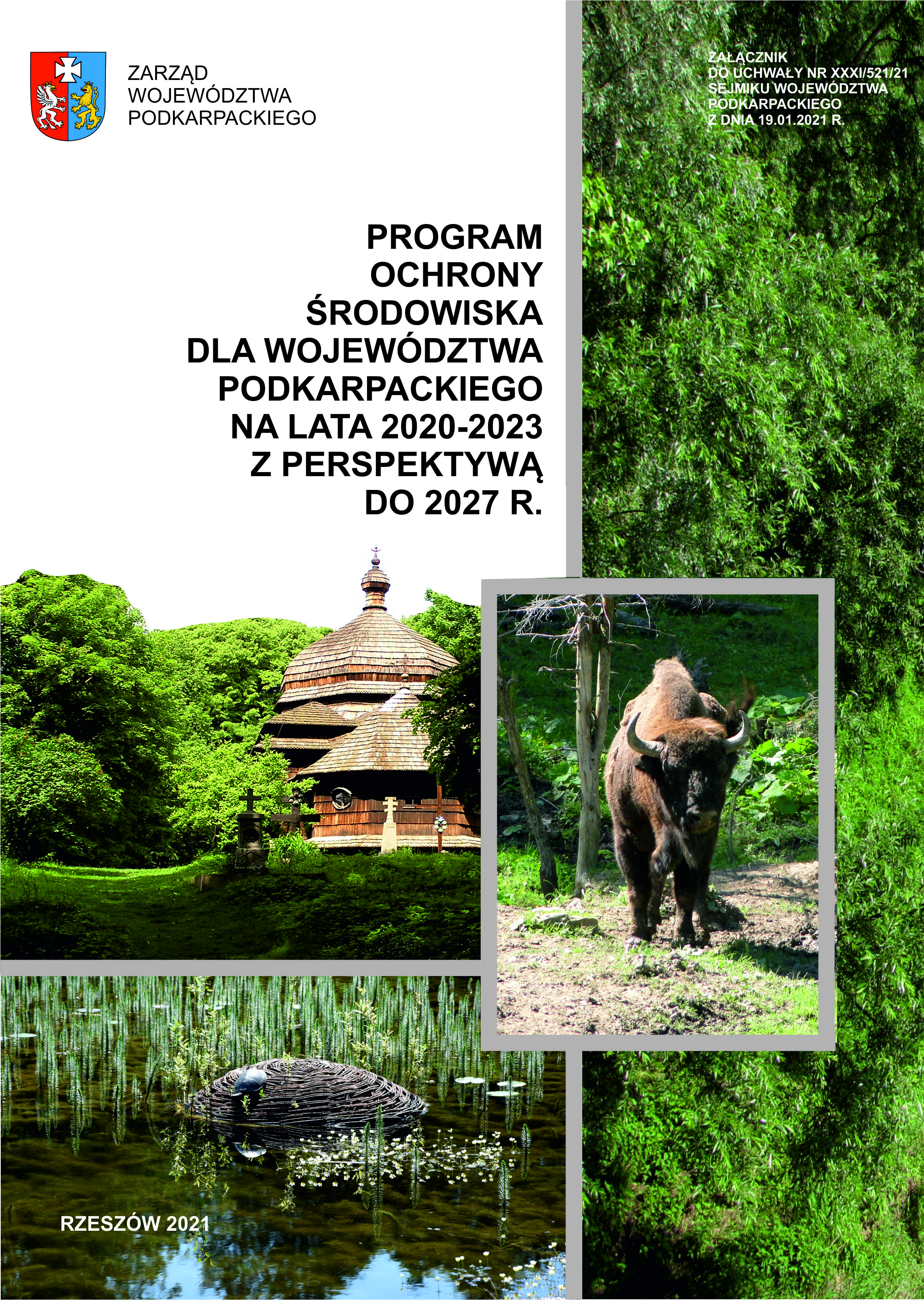 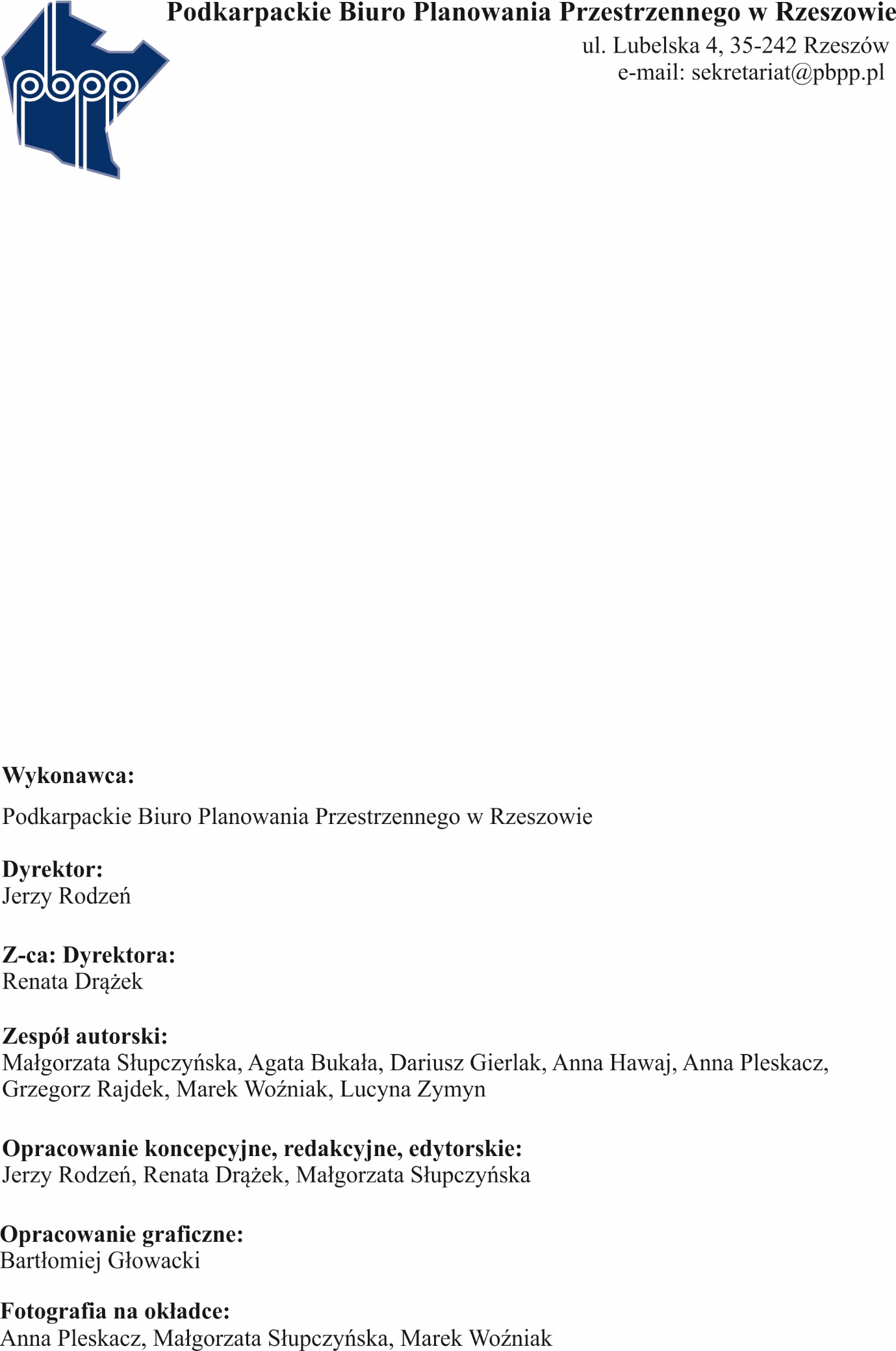 SPIS TREŚCI:WYKAZ SKRÓTÓW	71.	WSTĘP	92.	STRESZCZENIE	93.	PODSTAWA PRAWNA PROGRAMU, METODA I ZAKRES OPRACOWANIA	134.	UWARUNKOWANIA ZEWNĘTRZNE I POTENCJAŁY ROZWOJOWE WOJEWÓDZTWA	154.1.	TRENDY ROZWOJOWE WOJEWÓDZTWA PODKARPACKIEGO W UJĘCIU ŚRODOWISKOWYM	154.2.	WSPÓŁPRACA TRANSGRANICZNA I MIĘDZYREGIONALNA	174.3.	DOKUMENTY STRATEGICZNE, PROGRAMOWE I WDROŻENIOWE UWZGLĘDNIONE W PROGRAMIE	224.3.1.	Dokumenty krajowe	224.3.2.	Dokumenty regionalne	244.3.3.	Perspektywa finansowa Unii Europejskiej 2021-2027	255.	OCENA STANU ŚRODOWISKA	275.1.	OCHRONA KLIMATU I JAKOŚCI POWIETRZA	275.1.1. Warunki klimatyczne	275.1.2.	Jakość powietrza	325.2.	ZAGROŻENIE HAŁASEM	445.2.1. Ocena stanu klimatu akustycznego województwa podkarpackiego	445.4.2.	Instrumenty zarządzania hałasem	485.4.3.	Efekty realizacji zadań i osiągnięte wskaźniki	505.3.	 PROMIENIOWANIE ELEKTROMAGNETYCZNE	515.4.	GOSPODAROWANIE WODAMI	545.4.1.	Zasoby wód powierzchniowych i podziemnych	545.4.2. Zarządzanie ryzykiem powodziowym	585.4.3.	Zagrożenie suszą	615.4.4.	Gospodarka wodna w aspekcie adaptacji do zmian klimatu	635.4.5.	Efekty realizacji zadań i osiągnięte wskaźniki	645.5.	GOSPODARKA WODNO-ŚCIEKOWA	655.5.1.	Zaopatrzenie w wodę	655.5.2.	Odprowadzanie i oczyszczanie ścieków	675.5.3.	Stan wód powierzchniowych	705.5.4.	Stan wód podziemnych	715.5.5.	Gospodarka wodno-ściekowa w aspekcie adaptacji do zmian klimatu	715.5.6.	Efekty realizacji zadań i osiągnięte wskaźniki	735.6.	ZASOBY GEOLOGICZNE	745.6.1. Stan zasobów geologicznych i zarządzanie nimi	745.7.	GLEBY	775.7.1.	Rodzaje gleb	775.7.2.	Użytkowanie gruntów	775.7.3.	Stan i źródła zanieczyszczeń gleb	785.7.4.	Rolnictwo ekologiczne	815.7.5.	Grunty zdewastowane i wymagające rekultywacji, oraz remediacja i rewitalizacja terenów zdegradowanych	825.7.6.	Osuwiska	835.7.7.	Ochrona gleb w aspekcie adaptacji do zmian klimatu	855.8.	GOSPODARKA ODPADAMI I ZAPOBIEGANIE POWSTAWANIU ODPADÓW	865.8.1.	Gospodarka odpadami komunalnymi i innymi niż komunalne	865.8.2.	Instalacje zagospodarowania odpadów	885.8.3.	Zapobieganie powstawaniu odpadów	905.8.4.	Gospodarka odpadami w aspekcie adaptacji do zmian klimatu	915.8.5.	Efekty realizacji zadań i osiągnięte wskaźniki	915.9.	ZASOBY PRZYRODNICZE	925.9.1.	Obszary i obiekty objęte ochroną przyrody	925.9.2.	Korytarze ekologiczne	955.9.3.	Zarządzanie ochroną przyrody	975.9.4.	Lasy	975.9.5.	Ochrona przyrody i zasobów leśnych w aspekcie zmian klimatu	1025.9.6.	Efekty realizacji zadań i osiągnięte wskaźniki	1045.10.	ZAGROŻENIE POWAŻNYMI AWARIAMI	1055.10.1.	Potencjalni sprawcy wystąpienia poważnych awarii	1055.10.2.	Zdarzenia poważnych awarii lub o takim charakterze, zagrożenia miejscowe oraz pożary	1055.10.3.	Zarządzanie ryzykiem wystąpienia poważnych awarii i krajowy system ratowniczo-gaśniczy w województwie podkarpackim	1085.10.4.	Poważne awarie w aspekcie adaptacji do zmian klimatu	1105.10.5.	Efekty realizacji zadań i osiągnięte wskaźniki	1105.11.	ANALIZA SWOT, PROBLEMY, ZAGROŻENIA I SPODZIEWANE EFEKTY REALIZACJI PROGRAMU	1116.	CELE PROGRAMU OCHRONY ŚRODOWISKA, ZADANIA I ICH FINANSOWANIE	1227.	SYSTEM REALIZACJI PROGRAMU	1687.1.	ZARZĄDZANIE, WDRAŻANIE I MONITOROWANIE PROGRAMU	1687.2.	ŹRÓDŁA FINANSOWANIA PROGRAMU	1698.	WYNIKI STRATEGICZNEJ OCENY ODDZIAŁYWANIA NA ŚRODOWISKO	1729.	SPIS TABEL	17610.	 SPIS WYKRESÓW	17711.	SPIS RYSUNKÓW	17912.	SPIS ZAŁĄCZNIKÓW	18113.	 ZAŁĄCZNIKI DO PROGRAMU OCHRONY ŚRODOWISKA	182WYKAZ SKRÓTÓW1.	WSTĘPProgram ochrony środowiska dla województwa podkarpackiego na lata 2020-2023, z perspektywą do 2027 r. (zwany dalej Programem) określa politykę środowiskową regionu i stanowi aktualizację Programu Ochrony Środowiska dla Województwa Podkarpackiego na lata 2017 - 2019 z Perspektywą do 2023 r., uchwalonego przez Sejmik Województwa Podkarpackiego w dniu 27 listopada 2017 r. Program wyznacza zadania realizowane w ramach wyznaczonych celów interwencji, które przyczyniają się do poprawy i ochrony stanu środowiska województwa podkarpackiego. Dokument sporządzony został przez Zarząd Województwa Podkarpackiego w celu realizacji polityki ochrony środowiska, zbieżnej z najważniejszymi dokumentami strategicznymi i programowymi. Program stanowi fundament systemu zarządzania środowiskiem w województwie podkarpackim, ponieważ określa podstawowe działania i dokumenty dotyczące ochrony środowiska i przyrody na szczeblu regionalnym. Ponadto brany jest pod uwagę przy tworzeniu planu działalności Wojewódzkiego Funduszu Ochrony Środowiska i Gospodarki Wodnej w Rzeszowie, więc może mieć realny wpływ na to, jakie projekty inwestycyjne mogą być dofinansowane, w ramach wyznaczonych obszarów interwencji. Program przyczyni się do osiągnięcia celów w zakresie poprawy stanu środowiska naturalnego, określonych w krajowych i wojewódzkich dokumentach strategicznych.2.	STRESZCZENIEProgram ochrony środowiska dla województwa podkarpackiego na lata 2020-2023, z perspektywą do 2027 r.  (zwany dalej Programem) jest dokumentem strategicznym, sporządzonym na podstawie art. 17 ust 1 ustawy Prawo ochrony środowiska. Dokument opracowany został w celu realizacji polityki ochrony środowiska zbieżnej z celami określonymi w strategiach i programach rozwoju, oraz programach operacyjno-wdrożeniowych, o których mowa w ustawie o zasadach prowadzenia polityki rozwoju. Program opracowano według Wytycznych do opracowania wojewódzkich, powiatowych i gminnych programów ochrony środowiska, opublikowanych w Biuletynie Informacji Publicznej Ministerstwa Klimatu Środowiska. Ramy czasowe Programu określone zostały na lata 2020-2023 z perspektywą do 2027 r., co wynika z konieczności zachowania ciągłości polityki ekologicznej województwa i uwzględnienia unijnej perspektywy finansowej do roku 2027.W dokumencie wykorzystano informacje przekazane przez organy i instytucje ochrony środowiska, jednostki samorządowe i inne jednostki działające na terenie województwa podkarpackiego odnoszące się do działań planowanych do 2023 r. na obszarze województwa podkarpackiego w dziedzinie ochrony środowiska. Podstawowym źródłem danych służących do oceny stanu środowiska były informacje publikowane przez Głównego Inspektora Ochrony Środowiska (GIOŚ), Wojewódzki Inspektorat Ochrony Środowiska w Rzeszowie (WIOŚ), Urząd Statystyczny w Rzeszowie i Główny Urząd Statystyczny (GUS), oraz sprawozdania, raporty, biuletyny publikowane przez jednostki rządowe i  samorządowe. Oceny aktualnego stanu środowiska dokonano w 10 obszarach interwencji takich jak: Ochrona klimatu i jakości powietrza, Zagrożenie hałasem, Pola elektromagnetyczne, Gospodarka wodna, Gospodarka wodno-ściekowa, Zasoby geologiczne, Gleby, Gospodarka odpadami i zapobieganie powstawaniu odpadów, Zasoby przyrodnicze i Zagrożenie poważnymi awariami. Ocena wykazuje sukcesywną poprawę stanu środowiska, a prognoza stanu środowiska wskazuje na konieczność kontynuowania działań związanych z poprawą stanu środowiska w województwie, w szczególności dotyczących:zmniejszenia zjawiska niskiej emisji, czyli wielkości emisji pochodzącej z niskich źródeł należących do systemów ogrzewania indywidualnego, w których wykorzystywane są paliwa niskiej jakości oraz odpady – stwierdzono sezonowe utrzymywanie się przekroczeń dobowego poziomu dopuszczalnego pyłu PM10, średniorocznego poziomu dopuszczalnego pyłu PM2,5 oraz benzo(a)pirenu, na terenach intensywnej urbanizacji oraz ponadnormatywne zanieczyszczenie ozonem troposferycznym; adaptacji do zmian klimatycznych i ograniczania ich negatywnych skutków społeczno-gospodarczych wynikających z większej częstotliwości takich zjawisk jak: ekstremalne temperatury, zwłaszcza w miastach, powodzie i lokalne podtopienia obejmujące znaczne obszary województwa, susze stwarzające problemy z zapewnieniem odpowiedniej ilości wody na potrzeby bytowe oraz powodujące straty w rolnictwie i leśnictwie, silne wiatry i osuwanie się mas ziemnych, których skutkiem są zniszczenia zabudowy, infrastruktury technicznej i drzewostanów leśnych; poprawy klimatu akustycznego – zły i niedobry klimat akustyczny panuje w centrach miast oraz na obszarach zabudowanych w sąsiedztwie dróg krajowych i wojewódzkich (badania wykazały ponadnormatywny hałas w większości punków pomiarowo- kontrolnych);wzrostu liczby źródeł promieniowania elektromagnetycznego w środowisku, w sytuacji niedostatecznie rozpoznanego ich wpływu na środowisko i zdrowie człowieka – na terenie województwa nie został przekroczony dopuszczalny poziom pól elektromagnetycznych w środowisku.zwiększenia zasobów dyspozycyjnych wód oraz niewystarczającej retencji zbiornikowej w stosunku do potrzeb ludności i gospodarki;poprawy złego stanu większości wód powierzchniowych oraz niezadowalającego poziomu dostępność ludności do systemów odprowadzania i oczyszczania ścieków komunalnych oraz sieci wodociągowych;ograniczenia nielegalnego wydobycia surowców skalnych eksploatowanych metodą odkrywkową (skala tego zjawiska nie jest szczegółowo rozpoznana);ograniczenia degradacji gleb w postaci ich zakwaszenia, erozji, osuwisk, a także intensyfikacji i chemizacji rolnictwa, degradacji chemicznej gleb oraz zwiększenia powierzchni upraw monokulturowych oraz zmniejszenia areału powierzchni upraw ekologicznych;zmniejszenia  masy wytwarzanych odpadów komunalnych i innych niż komunalne oraz udziału odpadów zmieszanych w ogólnej masie odpadów zebranych i odebranych, a także rozwiązania problemu nielegalnego pozbywania się odpadów na tzw. dzikich wysypiskach;zachowania różnorodności biologicznej i krajobrazowej, w szczególności siedlisk przyrodniczych zależnych od wód oraz utrzymania i poprawy stanu siedlisk przyrodniczych użytkowanych rolniczo oraz terenów leśnych, m.in. poprzez opracowanie narzędzi zarządzania przyrodą, utrzymanie korytarzy ekologicznych, ograniczanie ekspansji gatunków inwazyjnych, prowadzenie trwale zrównoważonej i wielofunkcyjnej gospodarki leśnej, rozwoju gospodarki pasiecznej;realizacji inwestycji w zakresie zielonej i niebieskiej infrastruktury w miastach;ograniczenia wwożenia na teren województwa substancji i towarów niebezpiecznych oraz kontroli ich transportu i ograniczania zdarzeń o charakterze poważnych awarii;rozwoju przedsiębiorczości wraz ze zwiększaniem świadomości przedsiębiorców i mieszkańców województwa na temat zagrożeń wynikających z nasilenia niekorzystnych zjawisk atmosferycznych oraz wpływu zmian klimatycznych na prowadzenie działalności gospodarczej, szczególnie na terenach górskich m.in. przygotowania nowej oferty turystycznej dla mieszkańców miejscowości turystycznych i turystów w sytuacji zmniejszonej pokrywy śnieżnej i ograniczonego dostępu do wody.W opracowaniu wskazano ponadto elementy przestrzeni i problemy środowiskowe o charakterze transgranicznym oraz wspólne z województwami sąsiednimi, przeprowadzono również analizę SWOT i wskazano trendy rozwojowe województwa podkarpackiego w ujęciu środowiskowym oraz efekty realizacji dotychczas obowiązującego Programu ochrony środowiska województwa podkarpackiego na lata 2017-2019 z perspektywą do 2023 r. Działania inwestycyjne wskazane w ww. Programie przyczyniły się m.in. do poprawy jakości powietrza i wód powierzchniowych, gospodarowania odpadów, zwiększenia poziomu bezpieczeństwa mieszkańców na zagrożonych powodzią terenach, zwiększenie dostępności mieszkańców województwa do infrastruktury sanitarnej oraz na zmniejszenie ilości odprowadzanych i nieoczyszczonych ściekówZdiagnozowane problemy i zagrożenia środowiska, analiza efektów realizacji celów przyjętych w poprzedniej edycji wojewódzkiego programu ochrony środowiska, spodziewane pozytywne efekty w zakresie ochrony, poprawy stanu i kształtowania środowiska, trendy rozwojowe województwa oraz cele i kierunki przyjęte w krajowych i regionalnych dokumentach strategicznych i programowych, a także informacje na temat planowanych w najbliższym czasie działań i inwestycji przekazane przez ankietowane instytucje, stanowiły podstawę do przyjęcia 10 celów i 38 kierunków interwencji oraz 127 realizujących ich zadań. Cele, kierunki interwencji oraz realizujące je zadania określone w niniejszym dokumencie zorientowane są na: zapewnienie dobrego stanu środowiska, w tym jakości powietrza, oraz adaptacja do zmian klimatu poprzez: monitoring i zarządzanie jakością powietrza,poprawę efektywności energetycznej i ograniczanie emisji niskiej z sektora komunalno-bytowego,wspieranie inwestycji ograniczających emisję komunikacyjną, w tym dotyczących niskoemisyjnego taboru oraz infrastruktury transportu publicznego,redukcję punktowej emisji zanieczyszczeń, w tym gazów cieplarnianych,wzrost wykorzystania odnawialnych źródeł energii,mitygację i adaptację do zmian klimatu,poprawę klimatu akustycznego w województwie podkarpackim tj.:zarządzane jakością klimatu akustycznego w województwie podkarpackim m.in. prowadzenie monitoringu hałasu i opracowanie strategicznych map akustycznych,wyprowadzenie ruchu tranzytowego poza tereny zabudowy i zmniejszenie hałasu drogowego i poprawa standardów klimatu akustycznego w  terenach zabudowanych,wzrost świadomości ekologicznej społeczeństwa,ochronę ludności i środowiska przed ponadnormatywnym promieniowaniem elektromagnetycznym skupiającą się na utrzymaniu poziomów pól elektromagnetycznych nieprzekraczających wartości dopuszczalnych,przeciwdziałanie, minimalizowanie i usuwanie skutków ekstremalnych zjawisk naturalnych oraz zwiększenie zasobów dyspozycyjnych wody dla społeczeństwa i gospodarki poprzez realizację zadań nakierowanych na zapobieganie i przeciwdziałanie powodziom oraz ograniczenie ich zasięgu i skutków, oraz zwiększenie retencji wodnej oraz przeciwdziałanie i ograniczenie negatywnych skutków suszy,zrównoważone gospodarowanie wodami dla zapewnienia zapotrzebowania na wodę dla społeczeństwa i gospodarki oraz osiągnięcia dobrego stanu wód, w tym:przeciwdziałanie zanieczyszczeniom wody i ograniczanie ich emisji ze źródeł osadniczych oraz przemysłowych, oraz monitoring wód i ochrona zasobów wodnych,rozwój systemów zaopatrzenia w wodę,ochronę i racjonalne wykorzystanie zasobów geologicznych oraz ograniczanie presji na środowisko związanej z eksploatacją i prowadzeniem prac poszukiwawczych tj.: kompleksową ochronę i monitoring zasobów kopalin,eliminację nieracjonalnej i nielegalnej eksploatacji kopalin,minimalizację presji na środowisko wywieranej działalnością górniczą,ochrona georóżnorodności,ochrona powierzchni ziemi, gleb oraz minimalizowanie i usuwanie skutków zmian klimatu, w tym osuwisk poprzez:zapewnienie właściwego sposobu użytkowania gleb,remediację zanieczyszczonej powierzchni ziemi, rekultywację gruntów zdegradowanych i zdewastowanych, oraz rewitalizację obszarów zdegradowanych,minimalizowanie skutków procesów osuwiskowych na terenach zainwestowanych,zagospodarowanie odpadów zgodne z hierarchią sposobów postępowania z odpadami, ukierunkowane na gospodarkę o obiegu zamkniętym poprzez:nadzór nad systemem gospodarki odpadami w województwie podkarpackim,zapobieganie powstawaniu oraz doskonalenie systemu pozyskiwania odpadów oraz usuwanie azbestu i wyrobów zawierających azbest,rozwój i modernizację infrastruktury zagospodarowania odpadów komunalnych,redukcję negatywnego wpływu oraz likwidację szkód powstałych w środowisku w wyniku prowadzenia gospodarki odpadami,zarządzanie zasobami dziedzictwa przyrodniczego, w tym ochrona i poprawianie stanu różnorodności biologicznej i krajobrazu , zasobów leśnych oraz rozwój trwałej, zrównoważonej i wielofunkcyjnej gospodarki leśnej, w tym:zarządzanie ochroną przyrody i krajobrazu tj. monitoring zasobów oraz opracowanie narzędzi zarządzania m.in. audytu krajobrazowego, planów ochrony, programów,zachowanie i przywracanie właściwego stanu siedlisk i gatunków, w szczególności gatunków zagrożonych,utrzymanie i poprawa stanu siedlisk przyrodniczych użytkowanych rolniczo,budowanie świadomości ekologicznej i aktywizacja społeczeństwa na rzecz ochrony różnorodności biologicznej,realizacja inwestycji w zakresie zielonej i niebieskiej infrastruktury w miastach,prowadzenia trwale zrównoważonej i wielofunkcyjnej gospodarki leśnej,ochrona lasów przed pożarami i szkodnikami,zapewnienie bezpieczeństwa chemicznego i ekologicznego mieszkańcom województwa podkarpackiego poprzez minimalizację zagrożenia wystąpienia poważnej awarii przemysłowej i usuwanie oraz ograniczanie następstw wystąpienia poważnej awarii przemysłowej.Projekt Programu wraz prognozą oddziaływania na środowisko poddany został konsultacjom społecznym i strategicznej ocenie oddziaływania na środowisko, a także został zaopiniowany przez Ministra Klimatu i Środowiska. 3.	PODSTAWA PRAWNA PROGRAMU, METODA I ZAKRES OPRACOWANIA Program opracowano na podstawie art. 17 ust. 1 ustawy Prawo ochrony środowiska.  Dokument uchwalany jest przez Sejmik Województwa Podkarpackiego, po uprzednim uzyskaniu pozytywnej opinii ministra właściwego do spraw klimatu i po konsultacjach społecznych. Ramy czasowe Programu określone zostały na lata 2020 - 2023 z perspektywą do 2027 r., a wynika to z konieczności zachowania ciągłości polityki ekologicznej województwa i uwzględnienia unijnej perspektywy finansowej do roku 2027. Projekt Programu wraz z prognozą oddziaływania na środowisko poddany został konsultacjom społecznym oraz strategicznej ocenie oddziaływania na środowisko. Projekt dokumentu uzyskał pozytywne opinie Podkarpackiego Państwowego Inspektora Sanitarnego oraz Regionalnego Dyrektora Ochrony Środowiska w Rzeszowie i poddany został konsultacjom społecznym i na tym etapie opracowania projektu Programu nie wpłynęły żadne uwagi. Zakres Programu uwzględnia Wytyczne do opracowania wojewódzkich, powiatowych i gminnych programów ochrony środowiska, opublikowane w Biuletynie Informacji Publicznej Ministerstwa Klimatu i Środowiska. Schemat 1. Struktura ProgramuŹródło: Opracowanie własne PBPP w Rzeszowie.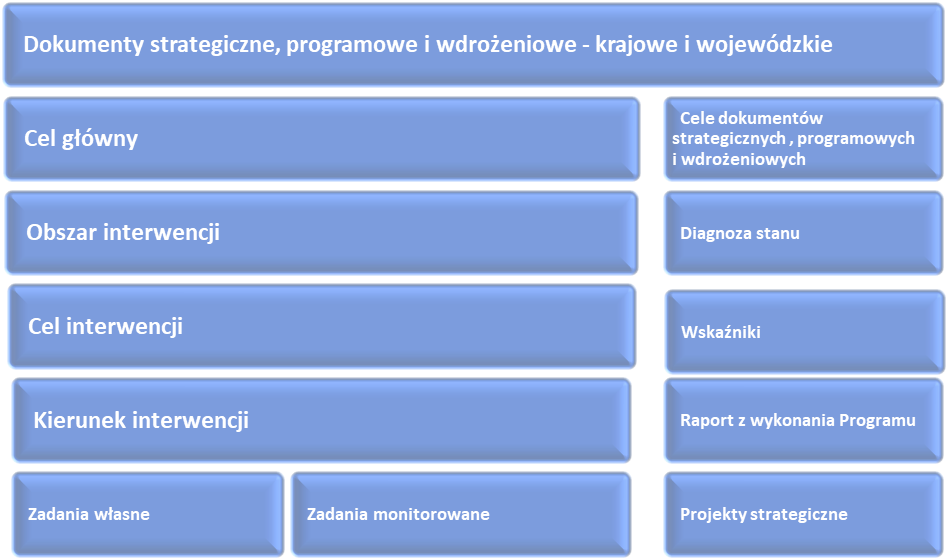 	Cele i kierunki interwencji określono w Programie w oparciu o ocenę stanu środowiska, a w szczególności zdiagnozowane problemy i zagrożenia w 10 obszarach interwencji (Ochrona klimatu i jakości powietrza, Zagrożenie hałasem, Promieniowanie elektromagnetyczne, Gospodarowanie wodami, Gospodarka wodno-ściekowa, Zasoby geologiczne, Gleby, Gospodarka odpadami i zapobieganie powstawania odpadów, Zasoby przyrodnicze i Zagrożenie poważnymi awariami, analizę SWOT, analizę efektów realizacji celów przyjętych w poprzedniej edycji wojewódzkiego programu ochrony środowiska oraz spodziewane, pozytywne efekty w zakresie ochrony, poprawy stanu i kształtowania środowiska. 	Przeanalizowane zostały powiązania celów i kierunków interwencji określonych w Programie z celami zawartymi w nadrzędnych dokumentach strategicznych, dokumentach sektorowych i programowych oraz w programach operacyjno-wdrożeniowych, o których mowa w ustawie o zasadach prowadzenia polityki rozwoju (zał.1 i zał. 2). Uwzględniono ponadto obowiązujące przepisy prawa krajowego i unijnego, zagadnienia horyzontalne dotyczące adaptacji do zmian klimatu, edukacji i monitoringu środowiska, a także wnioski i uwagi zebrane na etapie opracowania dokumentu. W obrębie poszczególnych obszarów interwencji i przypisanych im celów i kierunków określone zostały zadania przyjęte do realizacji w latach 2020-2023, z perspektywą do 2027 r. Określono harmonogram ich realizacji wraz z finansowaniem, z podziałem na zadania własne i zadania monitorowane. Postępy realizacji przyjętych celów interwencji monitorowane są poprzez przypisane im wskaźniki. Program uwzględnia model „siły sprawcze”  „presja”  „stan”  „wpływ”  „reakcja” (D-P-S-I-R), w którym zjawiska społeczne i gospodarcze (D) wywierają presję na środowisko (P) i w konsekwencji zmienia się stan środowiska (S), co ma bezpośredni wpływ na zdrowie ludzi, ekosystemy i gospodarkę (I) i wyzwala społeczną oraz polityczną reakcję (R) kształtującą pośrednio lub bezpośrednio poszczególne elementy modelu. Oceny stanu środowiska dokonano w aspekcie relacji przyczynowo - skutkowych oraz oddziaływania na środowisko problemów zidentyfikowanych, na podstawie najbardziej aktualnych i dostępnych publikowanych danych, pochodzących z roku 2018 lub 2019. Tendencje zmian stanu środowiska ukazano w okresie 5-letnim tj. od roku 2015. Przeanalizowane zostały uwarunkowania zewnętrzne, w tym wynikające z transgranicznego położenia województwa oraz jego uwarunkowania wewnętrzne.Podstawowym źródłem informacji o stanie środowiska były dane publikowane przez Głównego Inspektora Ochrony Środowiska (GIOŚ), Wojewódzki Inspektorat Ochrony Środowiska w Rzeszowie (WIOŚ), Urząd Statystyczny w Rzeszowie i Główny Urząd Statystyczny (GUS), sprawozdania z działalności poszczególnych jednostek, raporty publikowane przez jednostki rządowe i  samorządowe. Uwzględniono również informacje przekazane w drodze ankietyzacji przez organy i instytucje ochrony środowiska, organy samorządowe (powiaty, miasta) oraz inne jednostki. Zebrano informacje o zadaniach własnych planowanych w okresie 2020-2023 r., w szczególności z poszczególnych departamentów Urzędu Marszałkowskiego, oraz zawarte w Wieloletniej Prognozie Finansowej Województwa Podkarpackiego na lata 2020-2042. Informacje o planowanych zadaniach monitorowanych w dziedzinie ochrony środowiska województwa podkarpackiego zebrano od organów rządowych i samorządowych i innych jednostek. Po raz pierwszy zwrócono się, imiennie do 51 miast województwa z zapytaniem o planowane inwestycje dotyczące adaptacji do zmian klimatu w okresie 2020 - 2023 i inne działania w zakresie środowiska. Ponadto uwzględniono zadania i działania określone w programach i dokumentach strategicznych krajowych i wojewódzkich.4.	UWARUNKOWANIA ZEWNĘTRZNE I POTENCJAŁY ROZWOJOWE WOJEWÓDZTWA 4.1.	TRENDY ROZWOJOWE WOJEWÓDZTWA PODKARPACKIEGO W UJĘCIU ŚRODOWISKOWYM 	Województwo podkarpackie położone jest peryferyjne w stosunku do krajowej przestrzeni gospodarczej i należy do tzw. ściany wschodniej (obok województw: lubelskiego, świętokrzyskiego, podlaskiego i warmińsko-mazurskiego). Graniczy ono ze Słowacją, na odcinku 134 km i z Ukrainą na długości 239 km, przy czym granica z Ukrainą stanowi zewnętrzną granicę Unii Europejskiej. Granica ze Słowacją biegnie wododziałem Karpat (oddzielającym od siebie zlewiska Morza Bałtyckiego i Morza Czarnego), natomiast granica z Ukrainą nie ma charakteru naturalnego, co stwarza problemy środowiskowe, zwłaszcza w obszarze gospodarki wodno-ściekowej. Część rzek województwa (Szkło, Wisznia, Wiar, Lubaczówka i Strwiąż) ma swoje źródła na terytorium Ukrainy, gdzie rzeki przepływając przez tereny osadnicze i poprzemysłowe, narażone są na oddziaływanie zanieczyszczeń. Granice administracyjne województwa obejmują teren o powierzchni 1 784 576 ha, zamieszkiwany jest przez 2 127 164 osób. Województwo podzielone zostało na 160 gmin, w tym 16 gmin miejskich, 109 gmin wiejskich i 35 gmin wiejsko-miejskich. Gminy skupione zostały w 25 powiatach, w tym w 4 grodzkich. Województwo podkarpackie należy do najsłabiej zurbanizowanych regionów Polski, ze wskaźnikiem urbanizacji 41,40%. Zachodnio-północna i środkowa część województwa jest bardziej zaludniona niż jego część południowa i wschodnia. Wskaźnik gęstości zaludnienia na 1 km2 najniższy jest w gminie Lutowiska (4) i porównywalnie niski w gminach Cisna (6) i Krempna (9). Ludność koncentruje się w 51 miastach, zwłaszcza w największych ośrodkach miejskich i wokół nich. W roku 2019 najliczniej zamieszkałe było miasto Rzeszów (196  208 osoby) i okalający je powiat rzeszowski (169 438 osoby), gdzie odnotowuje się, w ostatniej dekadzie, największy przyrost ludności. Powiaty położone wokół Rzeszowa cechują wysokie dynamiki i przyrosty PKB, co świadczy o intensywnych zjawiska suburbanizacji i dyfuzji rozwoju. Ten rejon stał się silnym biegunem rozwojowym, ważnym nie tylko w skali województwa podkarpackiego. W układzie krajowym nastąpił jednak regres w miastach średniej wielkości tj. Dębicy, Jarosławiu, Jaśle, Sanoku i Stalowej Woli.	Niekorzystne trendy demograficzne tj. spadek liczby ludności, wzrost udziału osób w wieku poprodukcyjnym, ujemne saldo migracji, przebiegają wolniej niż w innych rejonach kraju. Na tle kraju ludność województwa cechuje dość dobry stan zdrowia, ale niepokojący jest wysoki odsetek zachorowań na nowotwory złośliwe i choroby układu krążenia. Wskaźnik bezrobocia nadal należy do najwyższych w kraju, pomimo tego, że notuje się spadek stopy bezrobocia i nowe miejsca pracy. Od dłuższego czasu utrzymuje się wysoki wskaźnik osób bezrobotnych na wsi, w roku 2019 było to 47,4% ogólnej liczby bezrobotnych. W rankingu wynagrodzeń w województwach, województwo podkarpackie plasuje się na przedostatnim miejscu.	Opisywany region charakteryzuje się policentryczną strukturą sieci osadniczej oraz silnym zróżnicowaniem: fizjograficznym, w zakresie dostępności transportowej, lesistości i gęstości zaludnienia, klimatu, zasobów przyrodniczych i kulturowych, a także rozproszeniem zabudowy (również uwarunkowanym historycznie) i przestrzenną koncentracją ośrodków przemysłowych, posiadających silne powiązania międzynarodowe. Wpływ zmian klimatycznych jest coraz bardziej odczuwalny przez gospodarkę i społeczeństwo województwa. Nasilające się ekstremalne zjawiska pogodowe powodują szkody, w szczególności, w takich branżach jak: rolnictwo, gospodarka leśna, energetyka, mieszkalnictwo, transport i negatywnie wpływają na zdrowie mieszkańców. Niekorzystne zjawiska pogodowe wymuszają zintensyfikowanie działań związanych edukacją i adaptacją do zmian klimatu, w każdej dziedzinie życia, zarówno w skali globalnej, jak i lokalnej. Rekomendowane, w ramach projektu o akronimie KLIMADA, kierunki działań adaptacyjnych do zmian klimatu dla województwa podkarpackiego to:ochrona przeciwpowodziowa obszarów położonych na terenach zalewowych,rozwój przedsiębiorczości wraz ze zwiększaniem świadomości przedsiębiorców i ludności na temat zagrożeń wynikających z nasilenia niekorzystnych zjawisk atmosferycznych (osuwiska, powodzie, susze) oraz wpływu zmian klimatycznych na prowadzenie działalności gospodarczej, szczególnie na terenach górskich,wzmocnienie rzeszowskiego obszaru metropolitalnego z uwzględnieniem w planach rozwoju obszarów zieleni i wodnych, zapewnienie przewietrzania miast, rozwój systemu odbioru wód opadowych i roztopowych, poprawa stanu sanitarnego powietrza,wdrożenie działań zabezpieczających przed osuwiskami,intensyfikacja ochrony gleb przed erozją, kontynuowanie i rozszerzanie programu małej retencji, retencji glebowej zwłaszcza w lasach i użytkach zielonych,uwzględnianie warunków klimatycznych (zmian temperatury, ulewnych opadów, oblodzenia i silnych wiatrów) w procesie projektowania i budowy kluczowej infrastruktury komunikacyjnej oraz technicznej,przygotowanie nowej oferty turystycznej dla mieszkańców miejscowości turystycznych i turystów w sytuacji zmniejszonej pokrywy śnieżnej i ograniczonego dostępu do wody.Powyższe działania zostały uwzględnione w celach, kierunkach i zadaniach w przyjętych w Programie.Priorytety i kierunki rozwoju województwa określone zostały w Strategii rozwoju województwa - Podkarpackie 2030, a ich realizacja przyczyni się do urzeczywistnienia wizji rozwoju. W 2030 roku województwo podkarpackie to obszar innowacyjnego i zrównoważonego rozwoju gospodarczego, odpowiedzialnie wykorzystujący wewnętrzne potencjały i zapewniający wysoką jakość życia mieszkańców we wszystkich subregionach oraz lider rozwoju wśród województw makroregionu Polski Wschodniej i aktywny uczestnik relacji transgranicznych. Strategia rozwoju województwa uwzględnia światowe mega-trendy i procesy globalizacyjne, a także zmiany w UE m.in. wyzwania w obszarze środowiska związane są z nasilającymi się skutkami zmian klimatu, zwiększającą się konkurencją o zasoby naturalne, rosnącą presją na ekosystemy, zwiększającym się negatywnym wpływem środowiska na zdrowie ludzi, wyczerpywaniem się dotychczasowych źródeł finansowania ochrony środowiska. Regionalne atuty i endogeniczne zasoby województwa, w tym aktualna i przyszła działalność naukowo-badawcza i przedsiębiorczość, pozwoliły na wskazanie regionalnych inteligentnych specjalizacji:inteligentne specjalizacje wiodące: lotnictwo i kosmonautyka, motoryzacja, jakość życiainteligentna specjalizacja wspomagająca: informacja i telekomunikacja.	Rosnące w UE znaczenie powiązań transgranicznych, w tym współpracy regionów wzdłuż wewnętrznych granic UE oznacza konieczność podjęcia działań, aby skutecznie uniknąć syndromu przygraniczności (peryferyjności) wielu powiatów województwa podkarpackiego, jako istotnej bariery rozwojowej. 4.2.	WSPÓŁPRACA TRANSGRANICZNA I MIĘDZYREGIONALNA  Współpraca transgraniczna prowadzona jest zarówno na poziomie rządowym, jak i regionalnym. Kluczowe kwestie współpracy gospodarczej ze Słowacją, w zakresie transgranicznych połączeń komunikacyjnych, ochrony środowiska i gospodarki leśnej, pracy i polityki społecznej, współpracy i pomocy podczas katastrof i klęsk żywiołowych, współpracy samorządu terytorialnego rozwiązywane są w ramach Polsko-Słowackiej Komisji Międzyrządowej ds. Współpracy Transgranicznej. Priorytetami współpracy polsko-ukraińskiej, jakie określone zostały przez Polsko-Ukraińską Międzyrządową Radę Koordynacyjną ds. Współpracy Międzyregionalnej są takie zagadnienia jak: realizacja projektów współpracy transgranicznej i międzyregionalnej, wspólne planowanie przestrzenne, rozwój wspólnej infrastruktury, oraz wymiana doświadczeń w zakresie wdrażania reform. Dane z lat 2004-2015 nie wskazują jednak na występowanie pozytywnych sprzężeń zwrotnych, wynikających z przygranicznego położenia powiatów na południu województwa. 	Czynnikami niesprzyjającymi rozwojowi powiązań funkcjonalnych oraz wspólnych elementów infrastruktury technicznej województwa podkarpackiego i Słowacji po obu stronach granicy są: tereny górskie, tereny o dużej lesistości, słabe zaludnienie, słabe powiązania infrastruktury kolejowej oraz drogowej. Podstawowe powiązanie komunikacyjne stanowi droga międzynarodowa E371, pozostałe połączenia drogowe mają znaczenie lokalne. Szansę dla rozwoju powiązań funkcjonalnych regionów, w tym ich stolic (Rzeszowa, Preszowa i Koszyc), stwarza planowana budowa dróg ekspresowych, po stronie polskiej S19 i R4, po stronie słowackiej. Szczególną formą współpracy transgranicznej jest Euroregion Karpacki, w którym rozwijane są dobrosąsiedzkie stosunki między członkami Euroregionu oraz współpraca w dziedzinie gospodarki, kultury, ekologii, nauki i edukacji. Granica z Ukrainą, która jest jednocześnie zewnętrzną granicą UE, postrzegana jest przez powiaty tutaj położone, jako bariera rozwoju. Ostatnie lata przyniosły zacieśnienie międzyrządowej współpracy polsko-ukraińskiej w dziedzinie wojskowości oraz w kwestiach społecznych. Południowa, południowo-zachodnia, wschodnia i północna granica województwa podkarpackiego biegnie przez tereny znacznie zalesione i słabo zurbanizowane, objęte  różnymi formami ochrony przyrody.Współpraca międzynarodowa i polityka zrównoważonego rozwoju regionu karpackiego odbywa się na podstawie Ramowej Konwencji o ochronie i zrównoważonym rozwoju Karpat (Konwencji Karpackiej). Konwencja m.in. stanowi prawną podstawę współpracy państw karpackich na rzecz ochrony walorów przyrodniczych i krajobrazowych Karpat oraz dziedzictwa kulturowego regionu. Strategia dla Karpat jest dokumentem, który powstał z potrzeby zacieśnienia ukierunkowanej, transregionalnej współpracy w Regionie Karpat, zapewniającej wykorzystanie potencjału tego obszaru, ważnego pod względem geopolitycznym, o specyficznych warunkach społeczno-gospodarczych, historycznych, ekologicznych i kulturowych. Obszary o wysokich walorach przyrodniczo-krajobrazowych, objęte są różnymi formami ochrony, w tym o charakterze transgranicznym. Bazę transgranicznej współpracy w zakresie ochrony zasobów przyrodniczo-kulturowych i rozwoju turystyki stanowią: Międzynarodowy Rezerwat Biosfery Karpaty Wschodnie i Transgraniczny Rezerwat Biosfery Roztocze, wspólne dziedzictwo kulturowe i przyrodnicze Karpat i Roztocza, oraz liczne szlaki turystyczne i kulturowe. Wyjątkowy charakter mają lasy rosnące na pograniczu województwa. Zostały one wpisane na listę informacyjną polskich kandydatur do wpisania na Listę Dziedzictwa Światowego jako Bukowe lasy o charakterze pierwotnym w Bieszczadzkim Parku Narodowym. 	Współpraca z województwami sąsiednimi prowadzona jest na wielu płaszczyznach. Rozwojowi powiązań funkcjonalnych województwa podkarpackiego z sąsiednimi regionami sprzyjają różne elementy infrastruktury technicznej i drogowej, przebiegające z kierunku północnego na południe (np. drogi krajowe i realizowana droga ekspresowa S19) oraz z kierunku zachodniego na wschód (autostrada A4, drogi krajowe, linie kolejowe). W dziedzinie środowiska współpraca skupia się na ochronie zasobów przyrodniczo-krajobrazowych położonych na styku województw, monitoringu wód i powietrza oraz na ochronie przeciwpowodziowej. Tabela 1. Elementy przestrzeni i problemy wspólne dla województwa podkarpackiego i województw sąsiednich, wg obszarów interwencji Źródło: Opracowanie własne PBPP w Rzeszowie4.3.	DOKUMENTY STRATEGICZNE, PROGRAMOWE I WDROŻENIOWE UWZGLĘDNIONE W PROGRAMIE4.3.1.	Dokumenty krajoweW Programie zapewniono spójność z celami określonymi w nadrzędnych dokumentach strategicznych takich jak: Długookresowa Strategia Rozwoju Kraju. Polska 2030. Trzecia Fala Nowoczesności, Strategia na rzecz Odpowiedzialnego Rozwoju do roku 2020 (z  perspektywą do 2030), w zintegrowanych strategiach o charakterze horyzontalnym, m.in. w Strategii zrównoważonego rozwoju wsi, rolnictwa i rybactwa 2030, Strategii rozwoju transportu do 2030 roku, Krajowej Strategii Rozwoju Regionalnego 2030; w dokumentach sektorowych m.in. w Strategicznym Planie Adaptacji dla sektorów i obszarów wrażliwych na zmiany klimatu do roku 2020 z perspektywą do roku 2030, Krajowym Programie Ochrony Powietrza 2020 (z perspektywą do 2030), Krajowej polityce miejskiej 2023, Krajowym Planie Gospodarki Odpadami 2022, Krajowym programie oczyszczania ścieków komunalnych (aktualizacja), Programie wodno-środowiskowym kraju (aktualizacja), w planach gospodarowania wodami na obszarze dorzecza Wisły i Dniestru (aktualizacje) i planach zarządzania ryzykiem powodziowym, strategiach i programach ponadregionalnych m.in. w europejskich programach współpracy terytorialnej, a także w wojewódzkich dokumentach strategicznych, programowych i wdrożeniowych. Powiązania celów środowiskowych, priorytetów i kierunków interwencji, kierunków działań ujętych w krajowych dokumentach strategicznych, programowych i planistycznych zestawiono z odpowiadającymi im celami i kierunkami interwencji określonymi w Programie w zał. 1 i zał. 2.Kluczowe znaczenie dla rozwoju społeczno‐gospodarczego województwa podkarpackiego będzie miała realizacja projektów strategicznych, jakie zostały zaproponowane w Krajowej Strategii Rozwoju Regionalnego 2030 m.in. takie jak: Pakiet działań dla obszarów zagrożonych marginalizacją, Pakiet działań na rzecz wsparcia samorządów w programowaniu i realizacji rewitalizacji; Program ponadregionalny skierowany do najsłabszych gospodarczo obszarów 2020+, Zintegrowane Inwestycje Terytorialne PLUS; Pakiet działań dla średnich miast tracących funkcje gospodarcze, Odnowiony Kontrakt Terytorialny; Rządowy Program na rzecz Rozwoju oraz Konkurencyjności poprzez wsparcie lokalnej Infrastruktury Drogowej, Infrastruktura dla rozwoju obszarów wiejskich, Zintegrowany system wsparcia innowacyjności, Krajowy Program Kolejowy do 2023 r., Rozwój transportu intermodalnego, Innowacyjne partnerstwo terytorialne.	Polityka ekologiczna państwa	Polityka ekologiczna państwa 2030 - strategia rozwoju w obszarze środowiska i gospodarki wodnej jest jedną ze strategii sektorowych, jakie powstały w wyniku realizacji Strategii na rzecz Odpowiedzialnego Rozwoju do roku 2020 (z perspektywą do 2030). Polityka ekologiczna państwa wyznacza kierunki rozwoju, których realizacja ma zapewnić bezpieczeństwo ekologiczne kraju oraz wysoką jakość życia dla wszystkich mieszkańców. Dokument wspiera realizację celów i zobowiązań Polski na szczeblu międzynarodowym, zwłaszcza w aspekcie polityki klimatyczno-energetycznej UE do 2030 r. oraz celów zrównoważonego rozwoju przyjętych w Agendzie 2030. Stanowi również podstawę do inwestowania z wykorzystaniem środków europejskich w perspektywie na lata 
2021-2027. 	W dokumencie wyznaczono cel główny Rozwój potencjału środowiska na rzecz obywateli i przedsiębiorców oraz cele szczegółowe związane ze zdrowiem, gospodarką i klimatem. 	Wyznaczone cele wspierane są przez cele horyzontalne dotyczące edukacji ekologicznej oraz efektywności funkcjonowania instrumentów ochrony środowiska. Poniżej wskazano kierunki interwencji państwa, które w założeniu mają przeciwdziałać negatywnym zjawiskom, które zidentyfikowano na terenie województwa podkarpackiego: zrównoważone gospodarowanie wodami, w tym zapewnienie dostępu do czystej wody dla społeczeństwa i gospodarki oraz osiągnięcie dobrego stanu wód,likwidacja źródeł emisji zanieczyszczeń do powietrza lub istotne zmniejszenie ich oddziaływania,ochrona powierzchni ziemi, w tym gleb,zarządzanie zasobami dziedzictwa przyrodniczego i kulturowego, w tym ochrona i poprawa stanu różnorodności biologicznej i krajobrazu,wpieranie wielofunkcyjnej i trwale zrównoważonej gospodarki leśnej,adaptacja do zmian klimatu oraz zarządzanie ryzykiem klęsk żywiołowych.	Dokument polityki ekologicznej państwa wyznacza ponadto projekty strategiczne tj. Czyste powietrze, Audyty krajobrazowe, Opracowanie i wdrożenie spójnej i kompleksowej Polityki surowcowej Państwa, GreenEvo-akcelerator zielonych technologii, Leśne Gospodarstwa Węglowe, Budownictwo drewniane, Adaptacja do zmian klimatu, Kompleksowy program adaptacji lasów i leśnictwa do zmian klimatycznych do roku 2020, Woda dla rolnictwa.Schemat 2. Trendy w ochronie środowiska, cele horyzontalne i cele szczegółowe w Polityce ekologicznej państwa 2030 - strategia rozwoju w obszarze środowiska i gospodarki wodnej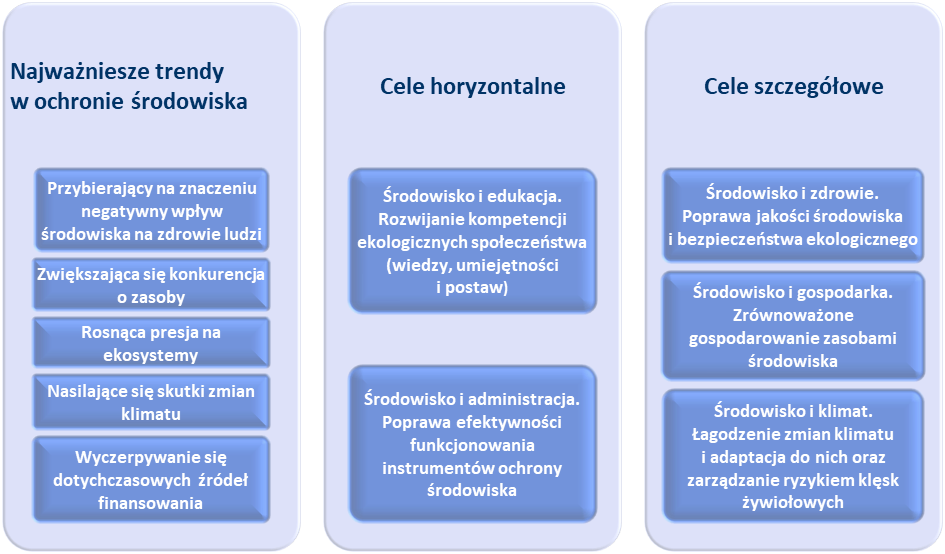 Źródło: Opracowanie własne PBPP w Rzeszowie	Kierunki interwencji określone w polityce ekologicznej państwa zostały uwzględnione w celach i kierunkach interwencji przyjętych w Programie.4.3.2.	Dokumenty regionalneW Programie uwzględnione zostały cele i kierunki przyjęte w strategiach, programach i dokumentach operacyjno-wdrożeniowych opracowanych na poziomie regionalnym. Poniżej uwzględniono dokumenty najbardziej istotne dla ustaleń Programu.Strategia rozwoju województwa - Podkarpackie 2030 jest podstawowym dokumentem określającym priorytety i kierunki rozwoju województwa podkarpackiego na najbliższe dziesięciolecie. Obszar tematyczny Infrastruktura dla zrównoważonego rozwoju i środowiska jest jednym z 5., jakie przyjęto w Strategii. Określono w nim cel główny Rozbudowa infrastruktury służącej rozwojowi oraz optymalizacja wykorzystania zasobów naturalnych i energii przy zachowaniu dbałości o stan środowiska przyrodniczego, a w nim 8 priorytetów, dla których przyjęte zostały cele szczegółowe, kierunki działań i działania, które uwzględniono w Programie.	Plan Zagospodarowania Przestrzennego Województwa Podkarpackiego - Perspektywa 2030 określa kierunki, politykę i zasady kształtowania struktury funkcjonalno-przestrzennej regionu i wskazuje obszary koncentracji działań inwestycyjnych. Ponadto w dokumencie wyszczególnione zostały inwestycje celu publicznego o znaczeniu ponadlokalnym. 	W Regionalnej Strategii Innowacji Województwa Podkarpackiego na lata 2014-2020 ustanowiono cztery wiodące, inteligentne specjalizacje oraz jedną specjalizację wspomagającą. Są one rezultatem wyboru bazującego na potencjałach endogenicznych województwa, zwłaszcza na aktualnej i przyszłej działalności naukowo-badawczej i przedsiębiorczości. Inteligentna specjalizacja Jakość życia skierowana jest na inteligentny rozwój całego obszaru województwa, w szczególności środowiska wiejskiego i małych miejscowości. Inteligentna specjalizacja wiodąca jakość życia dla województwa podkarpackiego to kompleks obszarów aktywności i rozwiązań, wzajemnie powiązanych, nakierowanych na stworzenie nowego, zrównoważonego modelu funkcjonowania społeczeństwa i ekosystemu, obejmującego mobilność – multimodalny transport, klimat i energię, żywność najwyższej jakości biologicznej i zdrowotnej, energooszczędne budownictwo, zrównoważoną turystykę, technologie informacyjne i komunikacyjne (ICT). Nie jest to sektor, ale kompleks rozwiązań służących spełnieniu unijnych wymagań, a zarazem gwarantujących inteligentny rozwój całego Regionu, zgodnie z nowym paradygmatem gospodarczym i społecznym Unii Europejskiej.	Program ochrony środowiska dla województwa podkarpackiego na lata 2017-2019, z perspektywą do 2023 r. jest jednym z podstawowych dokumentów określających politykę środowiskową regionu. Wyznacza cele, kierunki i zadania odnoszące się do kluczowych obszarów aktywności środowiskowej województwa, zmierzających do ochrony, kształtowania i poprawy stanu środowiska naturalnego oraz jakości życia mieszkańców. Z jego wykonania, co dwa lata sporządzane były raporty, a efekty syntetycznie przedstawiono w Programie w rozdziale 6. Ocena stanu środowiska. Analiza osiągniętych wskaźników wskazuje na to, że większość założonych celów jest sukcesywnie realizowana, a w latach 2017 -2018 utrzymywał się pozytywny trend poprawy stanu środowiska, obserwowany również w latach  poprzednich.	Ponadto Sejmik Województwa Podkarpackiego uchwalił kilka dokumentów o charakterze programowo-wdrożeniowym z zakresu ochrony środowiska m.in. Program Strategiczny „Błękitny San” oraz Programu Strategicznego Rozwoju Bieszczad; Program ochrony środowiska przed hałasem dla terenów położonych w pobliżu głównych dróg w województwie podkarpackim na lata 2019 – 2023, oraz Program ochrony środowiska przed hałasem dla miasta Rzeszowa na lata 2018 – 2022, dokumenty, w których zidentyfikowano miejsca o przekroczonych poziomach dopuszczalnych hałasu, określono działania niezbędne zmierzające do ograniczenia poziomu hałasu na terenach chronionych przynajmniej do wartości dopuszczanych, określono priorytety w zakresie ograniczenia poziomu hałasu na terenach chronionych przynajmniej do wartości dopuszczanych;Wojewódzki Plan Gospodarki Odpadami - aktualizacja wraz z planem inwestycyjnym;Program ochrony powietrza dla strefy podkarpackiej - z uwagi na stwierdzone przekroczenia poziomu dopuszczalnego pyłu zawieszonego PM10, poziomu dopuszczalnego pyłu zawieszonego PM2,5 oraz poziomu docelowego benzo(a)pirenu wraz z Planem Działań Krótkoterminowych;Program ochrony powietrza dla strefy miasto Rzeszów – z uwagi na stwierdzone przekroczenia poziomu dopuszczalnego pyłu zawieszonego PM10 i poziomu dopuszczalnego pyłu zawieszonego PM2,5 wraz z rozszerzeniem związanym z osiągnięciem krajowego celu redukcji narażenia  i z uwzględnieniem poziomu docelowego benzo(a)pirenu oraz z Planem Działań Krótkoterminowych;tzw. Uchwała antysmogowa dla województwa podkarpackiego.	Dokumentem o dużym znaczeniu wpływającym na zakres przyjętych w programie zadań jest Wieloletnia Prognoza Finansowa Województwa Podkarpackiego na lata 2020-2042, w której Sejmik Województwa Podkarpackiego określił przedsięwzięcia finansowe z udziałem środków europejskich i innych środków pochodzących ze źródeł zagranicznych niepodlegających zwrotowi, oraz przedsięwzięcia związane z umowami o partnerstwie publiczno-prywatnym.4.3.3.	Perspektywa finansowa Unii Europejskiej 2021-2027	Opracowanie projektu Programu zbiegło się z pracami i negocjacjami nad budżetem Unii Europejskiej na lata 2021-2027 oraz pandemią COVID-19, która znacząco wpłynęła na globalną gospodarkę. Naprawie szkód gospodarczych i społecznych wywołanych pandemią COVID-19, odbudowie gospodarki europejskiej oraz ochronie i tworzeniu miejsc pracy ma służyć plan odbudowy dla Europy zakładający pełne wykorzystanie potencjału budżetu UE, przygotowany przez Komisje Europejską. Projekt Wieloletnich Ram Finansowych 2021-2027 przedstawiony w 2018 r. ukierunkowuje rozwój regionalny i politykę spójności na 5 głównych celów:Bardziej inteligentna Europa poprzez innowacje, cyfryzację, transformację gospodarczą oraz wsparcie małych i średnich przedsiębiorstw.  Bardziej przyjazna dla środowiska, niskoemisyjna Europa wdrażająca porozumienie paryskiei inwestująca w transformacje sektora energetycznego, w odnawialne źródła energii oraz walkę ze zmianami klimatu.Lepiej połączona Europa ze strategiczną infrastrukturą transportową i sieciami cyfrowymi.Europa o silniejszym wymiarze społecznym wdrażająca europejski filar praw socjalnych i inwestująca w wysokiej jakości zatrudnienie, edukację, umiejętności, integrację społeczną i równy dostęp do opieki zdrowotnej.Europa bliżej obywateli przez wspieranie oddolnych strategii rozwoju i zrównoważonego rozwoju obszarów miejskich w całej UE.	Inwestycje w rozwój regionalny koncentrować się będą na celu 1 i 2. Założenia do Umowy Partnerstwa stanowiące wytyczne dla wszystkich innych dokumentów tworzonych na poziomie krajowym i regionalnym, co do ogólnego zakresu interwencji finansowych w nowej perspektywie UE wskazują cele interwencji, wśród najważniejszych jest zwiększenie konkurencyjności gospodarki m.in. poprzez pobudzenie innowacyjności firm, przejście na gospodarkę niskoemisyjną, zrównoważenie systemu energetycznego, ograniczenie emisji zanieczyszczeń, osiągnięcie dobrego stanu środowiska naturalnego, zgodnie z zasadą zrównoważonego rozwoju, cyfrowy rozwój kraju, wzmocnienie połączeń komunikacyjnych, poprawę jakości kapitału ludzkiego oraz dalsze ograniczenie ubóstwa i wykluczenia społecznego. 5.	OCENA STANU ŚRODOWISKA5.1.	OCHRONA KLIMATU I JAKOŚCI POWIETRZA Jakość powietrza uwarunkowana jest w znacznej mierze wzajemnym oddziaływaniem dwóch czynników, pomiędzy którymi istnieje sprzężenie zwrotne tj. emisji zanieczyszczeń i warunków meteorologicznych. Warunki pogodowe, zwłaszcza temperatura powietrza, prędkość wiatru, opad atmosferyczny, promieniowanie słoneczne, determinują transport i koncentrację zanieczyszczeń w powietrzu atmosferycznym, a z kolei obecność zanieczyszczeń w atmosferze wpływa na pogodę i klimat. Temperatura powietrza w pewnym zakresie warunkuje aktywność źródeł grzewczych w okresie jesienno-zimowym, przez co wpływa też na ilość zanieczyszczeń emitowanych z sektora komunalno-bytowego. W okresie wiosenno-letnim wysoka temperatura oraz duży poziom promieniowania słonecznego przyczynia się do wzrostu intensywności reakcji fotochemicznych i przemian prowadzących do formowania się zanieczyszczeń wtórnych, w tym ozonu. Innym czynnikiem warunkującym jakość powietrza jest również opad atmosferyczny, który poprzez wymywanie zanieczyszczeń wpływa na zmniejszenie się poziomu ich stężenia w atmosferze. Znaczący udział w stężeniach substancji na obszarze województwa ma również napływ zanieczyszczeń z pozostałego obszaru Polski, a wzdłuż wschodniej granicy województwa wpływ mogą wywierać również napływy zanieczyszczeń z Ukrainy.Ostatnie lata przyniosły dynamiczne zmiany klimatyczne charakteryzujące się częstszymi ekstremami temperatury, większą intensywnością opadów skutkujących powodziami, o każdej porze roku oraz osuwaniem się mas ziemnych, wzrostem częstotliwości i intensywności silnych wiatrów, powstawaniem samoistnych pożarów (w szczególności na terenach leśnych), częstszym występowaniem suszy, a także zjawiskami gwałtownych burz, którym towarzyszą gradobicia i trąby powietrzne. Wszystkie te czynniki również kształtują poziom stężenia zanieczyszczeń i zasięgi ich rozprzestrzenianie. Na terenie województwa podkarpackiego podejmowane są działania mitygacyjne i adaptacyjne do zmian warunków termicznych, wymagające zintegrowanych działań, głównie planistycznym, edukacyjnych, zarządzania, gospodarki gruntami, gospodarowania zielenią gospodarki leśnej, gospodarki wodnej i innych. 5.1.1. Warunki klimatyczne Województwo podkarpackie charakteryzuje się zróżnicowaniem warunków klimatycznych, pogodowych i zmiennością przebiegu pór roku w kolejnych latach, kształtowanych przede wszystkim pod wpływem rzeźby terenu i ścierających się nad jego obszarem oceanicznych i kontynentalnych mas powietrza. Główną cechą ukształtowania rzeźby terenu województwa podkarpackiego jest jej równoleżnikowy układ, co sprzyja swobodnej cyrkulacji strefowej oraz ścieraniu się różnych mas powietrza. Występują tutaj trzy główne regiony klimatyczne: górski z najbardziej zmiennymi warunkami pogodowymi, podgórski, nizinny. Ponadto urozmaicona rzeźba terenu województwa przyczynia się do występowania lokalnych warunków pogodowych i klimatycznych. Temperatura powietrzaRoczne temperatury powietrza w ciągu ostatnich kilkudziesięciu lat wskazują na znaczne ocieplenie klimatu w Polsce, o 1°- 2°C. W drugiej dekadzie XXI w. wystąpiły aż 4 lata ekstremalnie ciepłe (2014, 2015, 2018, 2019) i 2 lata anomalnie ciepłe (2016, 2017). Na terenie województwa podkarpackiego, latem występowały długo utrzymujące się temperatury powyżej 30°C. W sierpniu 2017 r. odnotowano temperatury dochodzące do 35°C. Województwo podkarpackie położone jest w makroregionach Karpaty i Podkarpacie Północne i Wyżyna Polska. W każdym z wymienionych makroregionów kształtują się odmienne warunki meteorologiczne, zwłaszcza termiczne (wykres 1) Wykres1.	Wartości średniej obszarowej temperatury powietrza ) w makroregionach województwa podkarpackiego w latach 2015-2019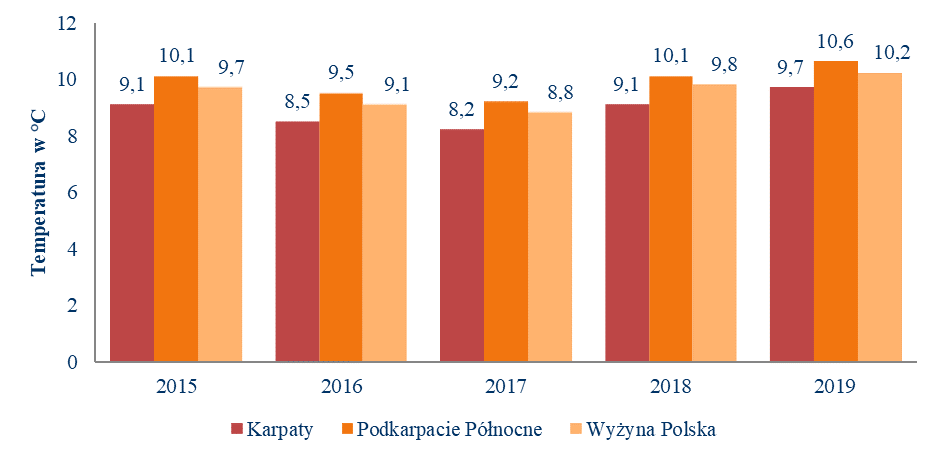 Źródło: Opracowanie własne Podkarpackiego Biura Planowania Przestrzennego w Rzeszowie, na podstawie danych z Biuletynu Monitoringu Klimatu Polski.W roku 2018, na terenie województwa podkarpackiego średnia temperatura dla całego roku wynosiła 9,9ºC i aż 6 miesięcy było ekstremalnie ciepłych lub anomalnie ciepłych. Luty był jedynym i najchłodniejszym miesiącem ze średnią temperaturą miesięczną poniżej zera (odnotowano temperaturę -3,7ºC na stacji IMBW –PIB Rzeszów-Jasionka, -4,2 ºC w punkcie pomiarowym w Krempnej oraz -0,8 ºC w punkcie pomiarowym w Jaśle. Najwyższe temperatury miesięczne zarejestrowano w lipcu i sierpniu w Rzeszowie odpowiednio 21,3°C i 22,2°C oraz w Jaśle odpowiednio 21,3°C i 21,8°C. Maksymalna temperatura wskazana została w Rzeszowie, w sierpniu i wynosiła 32,2 C. W roku 2019 temperatura w normie występowała jedynie w rejonie górskim, zimą i wiosną. Na pozostałym obszarze zima była lekko ciepła, a wiosna ciepła. Anomalie średniej rocznej temperatury powietrza sięgały powyżej 2,5 ºC w centralnej i północnej części województwa. Średnia temperatura roczna w województwie kształtowała się na poziomie ok. +11ºC w jego części północnej i środkowej do terenów górskich oraz ok. +10ºC w części wschodniej i górskiej, lokalnie do ok. +7ºC w wyższych partiach Bieszczadów. W zakresie temperatur maksymalnych i minimalnych najwyższe wskazane zostały w północno-zachodniej części regionu (powyżej 30ºC), zaś najniższe (poniżej -10ºC) na krańcach południowo-wschodnich województwa. Temperatury ekstremalne i anomalnie ciepłe w roku 2019 odnotowano w miesiącach sierpień, październik i listopad (dane IMiGW-PIB, ze stacji Rzeszów –Jasionka). Tendencje wzrostowe fal upałów będą kształtowane m.in.  poprzez warunkami solarne, jakie występują na terenie województwa. W wieloleciu 1981-2010 najbardziej nasłoneczniona była północna część województwa oraz rejon Przemyśla (1600 dni), ale ostatnie dziesięciolecie charakteryzowało się anomaliami usłonecznienia i od kilku lat największe odnotowuje się w północno-zachodniej części województwa w rejonie Tarnobrzega (ok.2000 dni).Rysunek 1.	Temperatury maksymalne i minimalne oraz usłonecznienie  na terenie kraju w roku 2019Źródło: Opracowanie własne Podkarpackiego Biura Planowania Przestrzennego w Rzeszowie, na podstawie danych Serwisu IMGW-PIB Klimat Polski – strona internetowa http://www.pogodynka.pl/ (data dostępu: 19.03.2020 r.)	Opady atmosferyczneIlość opadów w województwie również uzależniona jest od mezoregionu. W rejonie górskim odnotowuje się największe ilości opadów a ich intensywność jest zwiększona z uwagi na barierę orograficzną, jaką stanowią Karpaty. Zarówno, w roku 2018 jak i roku 2019 najmniej opadów było w północno-zachodniej części województwa, zaś najwięcej w górzystej części województwa, nawet ponad 1 200 mm w wyższych partiach Bieszczadów (rys.2). Rysunek 2. Suma opadów atmosferycznych wraz z anomaliami terenie kraju w roku 2019Źródło: Opracowanie własne Podkarpackiego Biura Planowania Przestrzennego w Rzeszowie, na podstawie danych Serwisu IMGW-PIB Klimat Polski – strona internetowa http://www.pogodynka.pl/ (data dostępu: 19.03.2020 r.).Ilość opadów w roku 2018 określona została jako ekstremalnie niska. Rok 2019 zakwalifikowany został jako rok suchy (dane IMiGW-PIB ze stacji Rzeszów Jasionka), ale w maju, na terenie całego województwa odnotowano nawalne opady deszczu, które spowodowały powodzie i podtopienia (wykres 10).	Warunki wietrzneWiatry południowe i południowo-zachodnie to najczęstsze kierunki wiatrów występujących w województwie podkarpackim i rzadziej wiąże się to z ogólną cyrkulacją atmosferyczną. Największa częstotliwość wiatrów przypada na okres jesienno-zimowy i wczesnej wiosny, ale silne wiatry mogą zdarzyć się w ciągu całego roku. Najczęstsze cisze odnotowuje się w rejonie Przemyśla. Dla obszarów górskich i podgórskich charakterystyczne jest występowanie zjawisk fenowych, skutkujących wzrostem prędkości wiatru, powyżej 10 m/s. W czasie trwania wiatrów fenowych 
(od 2 do 7 dni) następuje spadek ciśnienia i wilgotności powietrza. Nagłe napływy mas powietrza z południa powodują odwilże zimą i nadmierne przesuszenie gleby jesienią. Przy śnieżnych zimach mogą tworzyć się wielometrowe zaspy. Powodują również erozję wietrzną gleb i inne straty gospodarcze np. wiatrołomy. Ponadto wiatry fenowe negatywnie oddziałują na organizm ludzki, powodując wiele dolegliwości zdrowotnych. Na wiatry huraganowe najbardziej narażone są szczytowe partie terenów górzystych oraz tereny Pogórza Dynowskiego (II strefa – wiatry os 25 do 30 m/s), najmniej zachodnia część województwa (IV strefa < 20 m/s). Strefy ryzyka wystąpienia silnych wiatrów przedstawiono na rys. 3.Rysunek 3. Strefy ryzyka wystąpienia wiatru o odpowiednich prędkościach maksymalnych na obszarze Polski (bez szczytowych partii gór)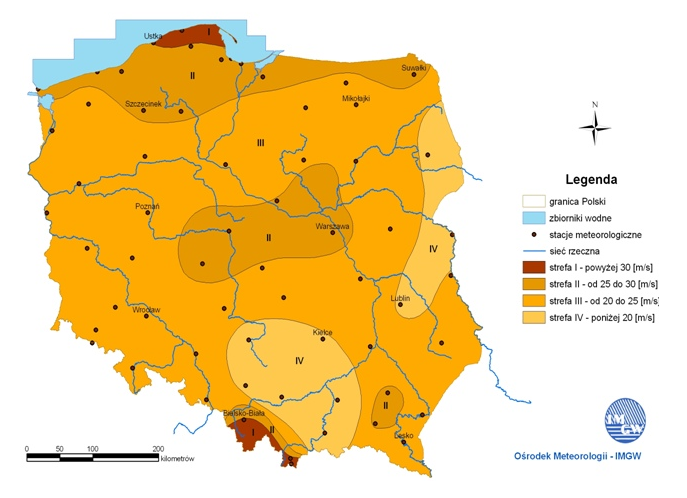 Źródło: Instytut Ochrony Środowiska PIB, http://klimada.mos.gov.pl/zmiany-klimatu-w-polsce/tendencje-zmian-klimatu/Z danych stacji pomiarowej IMGW Rzeszów-Jasionka wynika, że najczęściej występowały wiatry o prędkościach z zakresu 16-5,5 m/s (82,7% w roku), a roczna średnia prędkość wiatru w roku 2018 wynosiła 3,5 m/s. Najwyższe średnie prędkości wiatru powyżej 5,5 m/s wystąpiły w styczniu i grudniu. Wykres 2.	Miesięczna średnia prędkość wiatru w Rzeszowie-Jasionce w 2018 r. (źródło: IMGW-PIB)Źródło: Roczna ocena jakości powietrza w województwie podkarpackim. Raport wojewódzki za rok 2018. GIOŚ, 2019 R.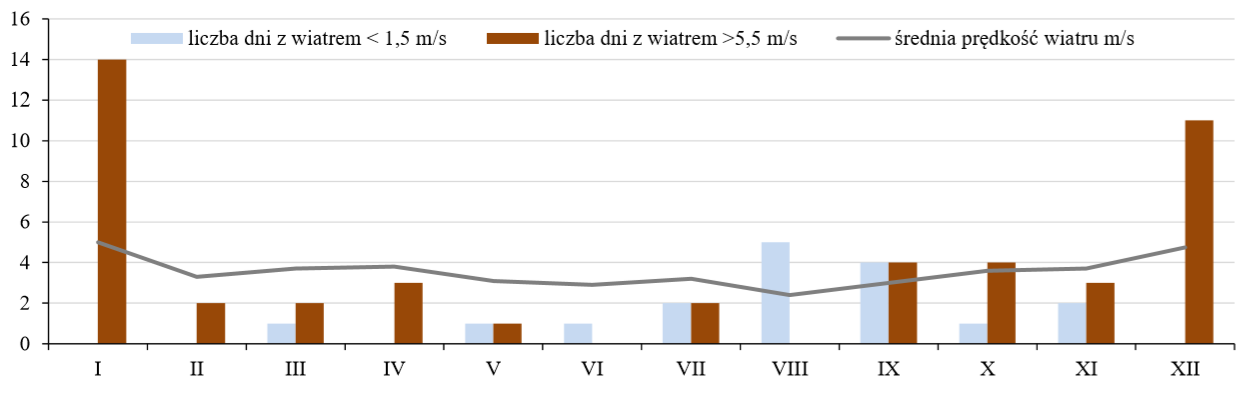 Odnotowana maksymalna dobowa siła wiatru wyniosła 13,9 m/s. W roku 2019 najczęściej występowały wiatry w przedziale 2-5 m/s i 5-10 m/s. Pojawiały się również wiatry o sile niszczącej tj. powyżej 17 m/s (rys. 4).Rysunek 4. Kierunek oraz prędkość wiatru w punktach: A (55,0°N, 17,5°E ), B (52,5°N, 15,0°E), C (52,5°N, 22,5°E), D (50,0°N, 20,0°E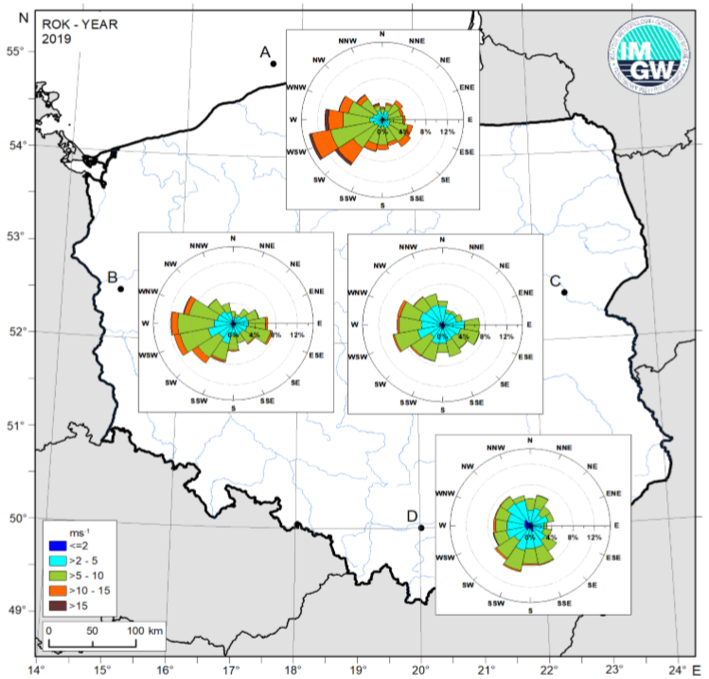 Źródło: Biuletyn Monitoringu Klimatu Polski rok 2019. Instytut Meteorologii i Gospodarki Wodnej – PIB. 5.1.2.	Jakość powietrza Główne źródła zanieczyszczeń	Głównym źródłem zanieczyszczenia powietrza w województwie podkarpackim jest emisja pochodząca z indywidualnych i komunalnych systemów grzewczych (emisja powierzchniowa), ze środków transportu i unosu zanieczyszczeń z nawierzchni dróg (emisja liniowa), z procesów energetycznego spalania paliw i przemysłowych procesów technologicznych (emisja punktowa). Dyspersji zanieczyszczeń nie sprzyjają zimowe warunki meteorologiczne, jakie panują na terenie województwa. 	Zgodnie z przedstawionym przez KOBiZE bilansem emisji w 2019 r. z terenu województwa podkarpackiego zostało wprowadzonych do atmosfery: 11 664, 8 Mg tlenków siarki (3,3% emisji krajowej); 28 856,5 Mg tlenków azotu (4,2% emisji krajowej); 16 867 Mg pyłu zawieszonego PM10 (2,75% emisji krajowej), 13 735 Mg pyłu zawieszonego PM2,5 (2,25% emisji krajowej), 7,17 Mg benzo(a)pirenu (5,4% emisji krajowej). Największy udział w emisji ogółem miały źródła powierzchniowe, które stanowiły 47% emisji całkowitej. Ze źródeł liniowych wyemitowane zostało 22% całkowitej emisji, natomiast źródła punktowe były odpowiedzialne za 17% całkowitej emisji w regionie. Emisja z terenu województwa stanowiła 4,3% całkowitej emisji w kraju. Wykres 3. Udział poszczególnych źródeł emisji ogółem w roku 2019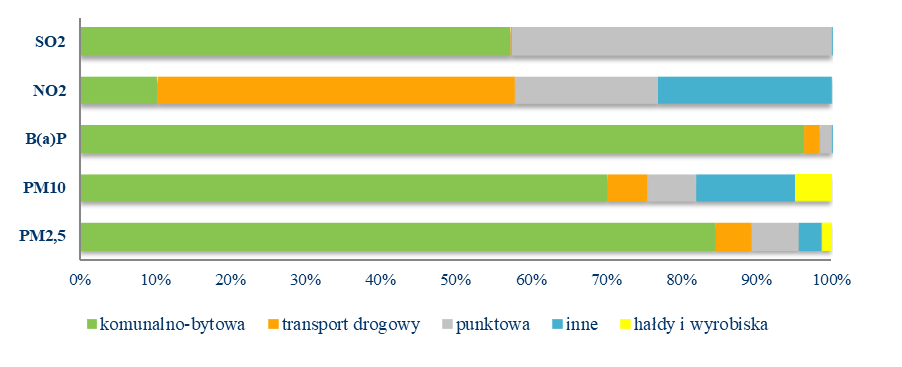 Źródło: Opracowanie własne PBPP w Rzeszowie, na podstawie danych KOBIZE.	Systematycznie ulega zmniejszeniu ilość wprowadzanych do powietrza pyłów z zakładów szczególnie uciążliwych (rys. 5). Zakłady monitorowane na terenie województwa podkarpackiego, w roku 2019, wyemitowały łącznie 1 050 Mg pyłów, co stanowiło 3,87% pyłów pochodzących z sektora energetyczno-przemysłowego w skali kraju. Zanieczyszczeń gazowych wyemitowano 2 885 771 Mg (1,45% w skali kraju). O wielkości emisji zanieczyszczeń gazowych zadecydował dwutlenek węgla, którego procentowy udział w emisji wyniósł 99,42%. Udział w emisji pozostałych rodzajów zanieczyszczeń: dwutlenku siarki, tlenków azotu (w przeliczeniu na NO2) i tlenku węgla był niewielki i stanowił zaledwie 0,53% (tab. 2) Tabela 2. Wielkość emisji zanieczyszczeń do powietrza z zakładów szczególnie uciążliwychŹródło: Opracowanie własne na podstawie Banku Danych Lokalnych, GUS 2020.Rysunek 5. Lokalizacja największych punktowych źródeł emisji zanieczyszczeń pyłowych i gazowych w województwie podkarpackim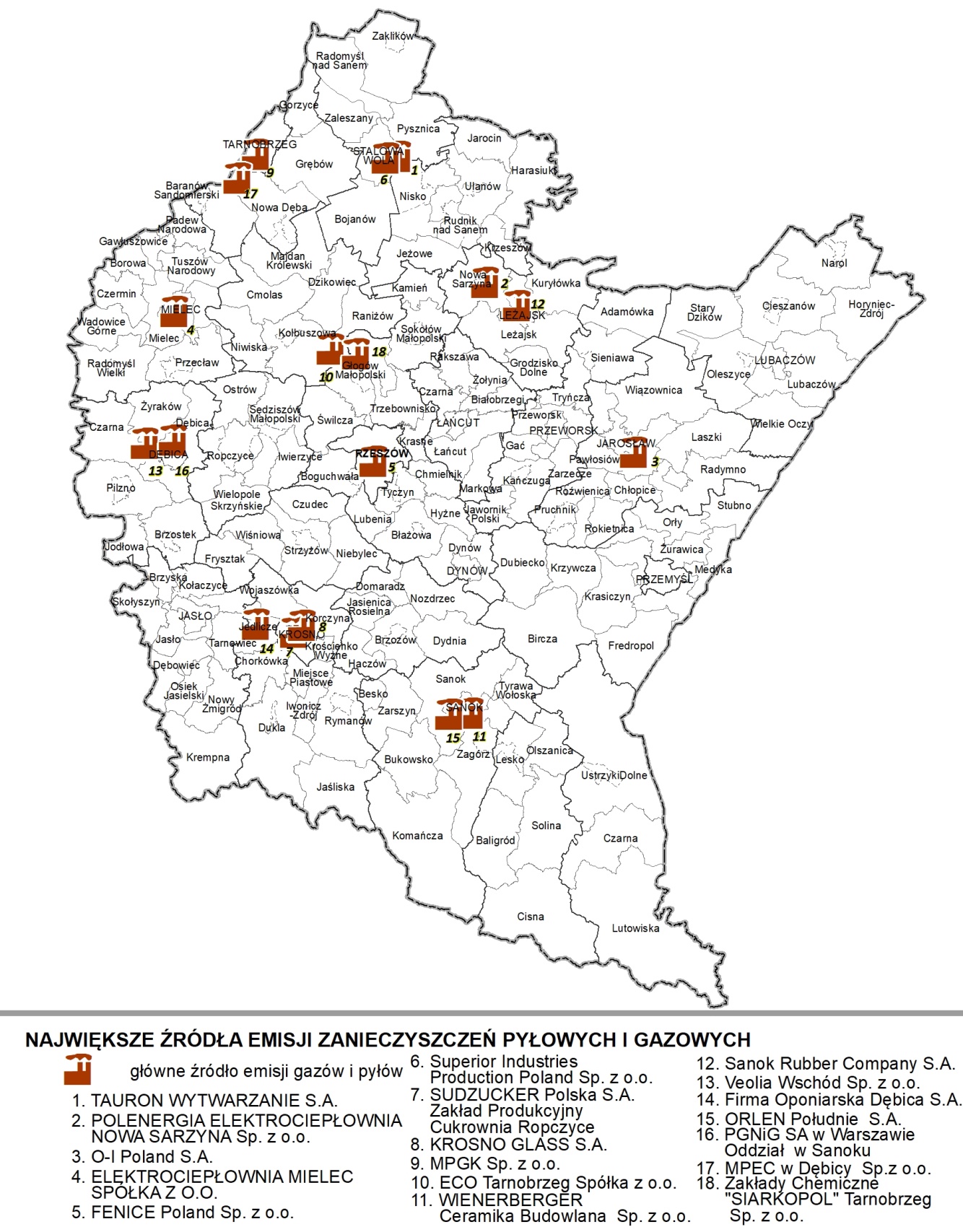 Źródło: Opracowanie własne na podstawie danych Departamentu Ochrony Środowiska Urzędu Marszałkowskiego w Rzeszowie. 	Wyniki oceny jakości powietrza	Za ocenę jakości powietrza w województwie odpowiedzialny jest Główny Inspektorat Ochrony Środowiska, wypełniający obowiązek wynikający z art. 89 ustawy Prawo ochrony środowiska. GIOŚ wykonuje corocznie ocenę jakości powietrza, na której podstawie dokonuje klasyfikacji stref zarówno pod kątem ochrony zdrowia ludzi oraz ochrony roślin. 	Podstawą oceny jakości powietrza były wyniki pomiarów ze stacji Państwowej Sieci Monitoringu zlokalizowane na terenie województwa oraz modelowanie matematyczne. Otrzymane wyniki zawarto w wojewódzkim raporcie z oceny poziomów substancji w powietrzu za dany rok. Dokument ten stanowi rezultat rocznej oceny jakości powietrza wykonanej na podstawie badań przeprowadzonych w danym roku i analiz wykonanych na poziomie wojewódzkim i krajowym, dotyczących stanu zanieczyszczenia powietrza na obszarze województwa podkarpackiego oraz stopnia dotrzymania obowiązujących kryteriów jakości powietrza. Zasadniczym elementem analiz było sklasyfikowanie stref województwa podkarpackiego pod kątem spełniania wymagań w zakresie jakości powietrza oraz wskazanie i opisanie przypadków występowania przekroczeń określonych prawem poziomów. Raport w terminie określonym w przepisach prawnych przekazywany jest do Zarządu Województwa Podkarpackiego. 	Raport wojewódzki za rok 2019, zawiera ocenę pod kątem ochrony zdrowia dla 12 zanieczyszczeń tj.: dwutlenku siarki, dwutlenku azotu, tlenku węgla, ozonu, benzenu, pyłu zawieszonego PM10, pyłu zawieszonego PM2,5 oraz zanieczyszczeń oznaczanych w pyle PM10: benzo(a)pirenu, arsenu, kadmu, niklu i ołowiu , a także oceny pod kątem ochrony roślin odrębnie dla 3 zanieczyszczeń: dwutlenku siarki, tlenków azotu i ozonu.	Zanieczyszczenia gazowe objęte programem badań na terenie województwa podkarpackiego w roku 2019 tj. dwutlenek siarki, dwutlenek azotu, tlenek węgla, benzen i ozon (w kryterium ochrony zdrowia) oraz dwutlenek siarki, tlenki azotu i ozon (w kryterium ochrony roślin) osiągały na terenie województwa stężenia nieprzekraczające obowiązujących dla tych substancji wartości kryterialnych zarówno ze względu na ochronę zdrowia, jak i ochronę roślin. Pozwoliło to na zakwalifikowanie wszystkich stref z terenu województwa podkarpackiego pod względem zanieczyszczenia powietrza tymi substancjami, dla obu kryteriów, do klasy A. W przypadku ozonu, nie został dotrzymany poziom celu długoterminowego w obu kryteriach. W zakresie tego zanieczyszczenia strefa miasto Rzeszów oraz strefa podkarpacka zaliczone zostały do klasy D2.	Wyniki badań powietrza atmosferycznego prowadzone w 2019 r. wykazały ponadnormatywne zanieczyszczenie powietrza w województwie podkarpackim pyłem zawieszonym PM10 mierzonym w kryterium ochrony zdrowia. W końcowej klasyfikacji strefa miasto Rzeszów zaliczona została do klasy A, natomiast strefa podkarpacka otrzymała klasę C. Na terenie województwa podkarpackiego wyznaczono 1 obszar przekroczenia w zakresie normy dobowej pyłu PM10. Objął on swoim zasięgiem 39,8 km2 tj. 0,2% powierzchni województwa, zamieszkałego przez 51 912 osób. W stosunku do roku 2018 obszar przekroczenia zmniejszył się o 2,6%, a liczba mieszkańców regionu narażonych na ponadnormatywne zanieczyszczenie powietrza pyłem PM10 zmalała o 556 787 (rys.6). Dla metali w pyle PM10 (arsen, kadm, nikiel, ołów) wartości odniesienia zostały dotrzymane na obszarze całego województwa Rysunek 6. Obszary przekroczeń norm benzo(a)pirenu, pyłu zawieszonego PM2,5 oraz średniodobowego dopuszczalnego poziomu pyłu PM10 w roku 2019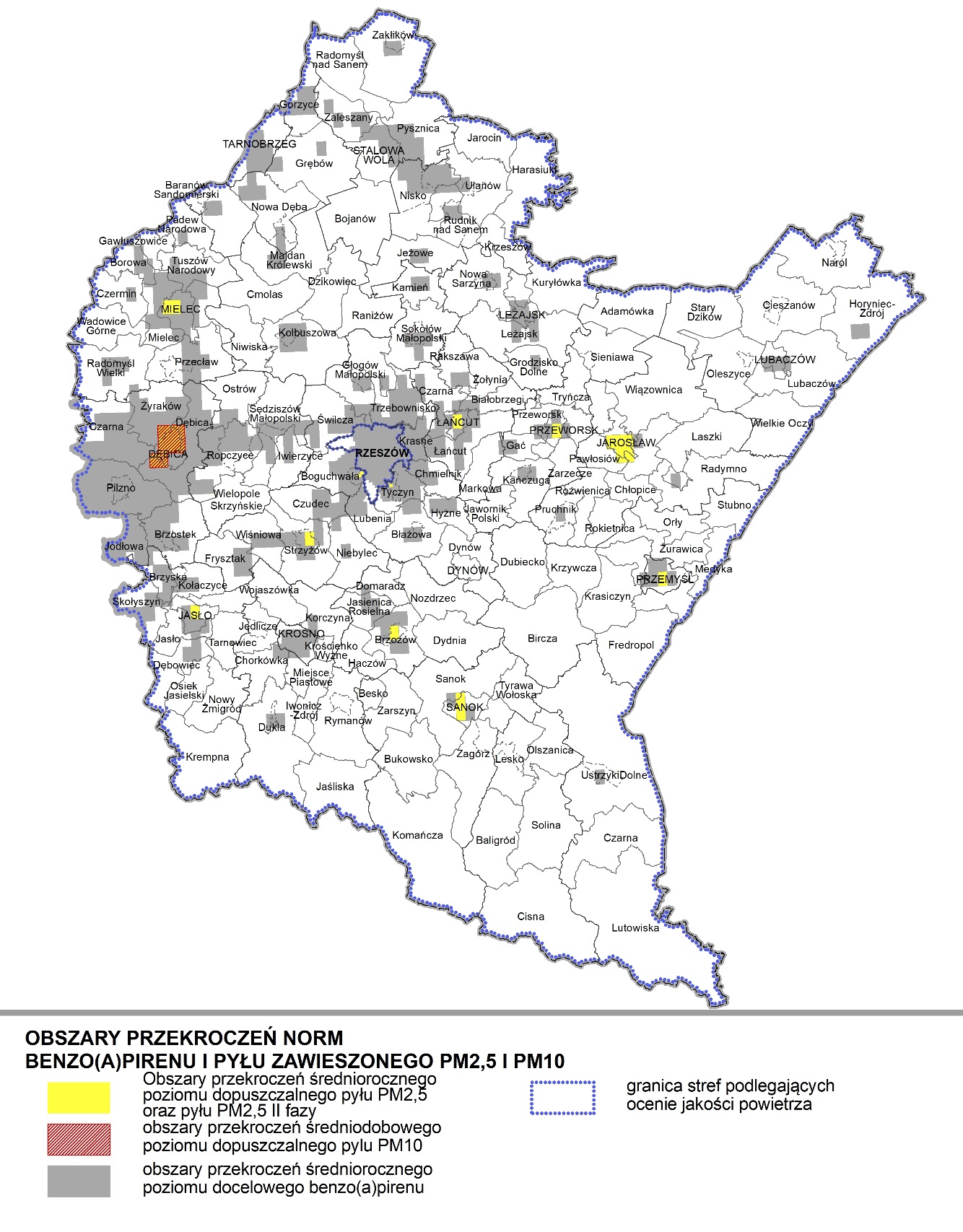 Źródło: Opracowanie własne PBPP w Rzeszowie na podstawie danych GIOŚ.	Prowadzone badania wykazały na terenie województwa również przekroczenia dopuszczalnego poziomu średniorocznego pyłu PM2.5, w kryterium ochrony zdrowia na terenie województwa podkarpackiego. W końcowej klasyfikacji strefa miasto Rzeszów zaliczona została do klasy A, natomiast strefa podkarpacka otrzymała klasę C. Na terenie województwa podkarpackiego wyznaczono 1 obszar przekroczenia w zakresie normy średniorocznej pyłu PM2,5. Objął on swoim zasięgiem 10 km2 (0,1% województwa) zamieszkałych przez 26 844 mieszkańców. W stosunku do roku 2018 obszar przekroczenia zwiększył się o 0,1% powierzchni województwa podkarpackiego, a liczba mieszkańców narażonych na ponadnormatywne zanieczyszczenie powietrza pyłem PM2,5 wzrosła o 26 844.  	W zakresie poziomu dopuszczalnego określonego dla tzw. fazy II, równego 20 μg/m3, z terminem dotrzymania od 1 stycznia 2020 r. strefa miasto Rzeszów zaliczona została do klasy A1 natomiast strefa podkarpacka otrzymała klasę C1. Sumaryczny obszar przekroczeń dla tego poziomu odniesienia w województwie podkarpackim wynosi 116,1 km2 (0,7% województwa) zamieszkałych przez 199 601 mieszkańców. W stosunku do roku 2018 obszar przekroczenia zmniejszył się o 3,8% powierzchni województwa, a liczba mieszkańców regionu narażonych zmalała o 577 427.	W roku 2019 średnioroczne stężenia benzo(a)pirenu w pyle zawieszonym PM10 przekroczyły wartość docelową we wszystkich punktach pomiarowych. Strefy miasto Rzeszów i podkarpacka zaliczone zostały do klasy C. Wyznaczone obszary przekroczeń poziomu docelowego B(a)P objęły swoim zasięgiem 2407,2 km2 (13,5% województwa) zamieszkałych przez 1 112 060 mieszkańców. W stosunku do roku 2018 obszar przekroczenia zmniejszył się o 56,2% powierzchni województwa, a liczba mieszkańców regionu narażonych zmalała o 952 639.Wykres 4. Udział powierzchni objętej przekroczeniami poziomów kryterialnych zanieczyszczeń problemowych w powierzchni województwa w latach 2015-2019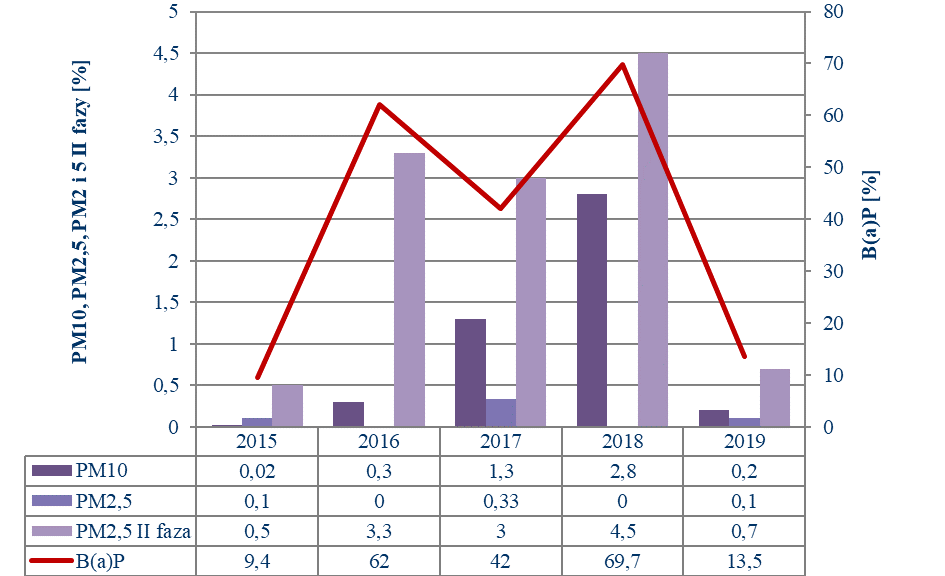 Źródło: Opracowanie własne PBPP w Rzeszowie, na podstawie danych GIOŚ.	Wykazana w ocenie jakości powietrza za rok 2019 znacząca poprawa w zakresie pyłu PM10, pyłu PM2,5 i benzo(a)pirenu w stosunku do roku 2018 w znacznej mierze uzależniona była od warunków meteorologicznych występujących w sezonie zimowym, gdy wzrasta emisja tych zanieczyszczeń z sektora komunalno-bytowego. 		Okres zimowy charakteryzował się wyższymi temperaturami powietrza zmniejszającymi zapotrzebowanie na ciepło, a tym samym obniżeniem wielkości emisji do powietrza, znaczną ilością dni z opadami w listopadzie i w grudniu, powodującą wymywanie zanieczyszczeń z atmosfery oraz niewielkim udziałem ciszy wiatrowych i okresów ze słabym wiatrem, co miało wpływ na mniejsze kumulowanie się zanieczyszczeń w przyziemnej warstwie atmosfery. Zarządzanie jakością powietrza	Z uwagi na stwierdzone przekroczenia poziomów dopuszczalnych pyłów PM10 i PM2,5 oraz poziomu docelowego benzo(a)pirenu na obszarze województwa podkarpackiego, dla obu stref województwa: podkarpackiej i miasto Rzeszów w dniu 28 września 2020 r. Sejmik Województwa Podkarpackiego uchwalił dwa programy ochrony powietrza tj.Program ochrony powietrza dla strefy podkarpackiej - z uwagi na stwierdzone przekroczenia poziomu dopuszczalnego pyłu zawieszonego PM10, poziomu dopuszczalnego pyłu zawieszonego PM2,5 oraz poziomu docelowego benzo(a)pirenu wraz z Planem Działań Krótkoterminowych;Program ochrony powietrza dla strefy miasto Rzeszów – z uwagi na stwierdzone przekroczenia poziomu dopuszczalnego pyłu zawieszonego PM10 i poziomu dopuszczalnego pyłu zawieszonego PM2,5 wraz z rozszerzeniem związanym z osiągnięciem krajowego celu redukcji narażenia  i z uwzględnieniem poziomu docelowego benzo(a)pirenu oraz z Planem Działań Krótkoterminowych. 	Ochronie i poprawie jakości powietrza oraz ochronie klimatu oprócz ww. programów i uchwał służą takie narzędzia jak: programy ograniczania niskiej emisji (PONE), plany gospodarki niskoemisyjnej (PGN), założenia do planów zaopatrzenia w ciepło, energię elektryczną i paliwa gazowe, plany adaptacji do zmian klimatu (MPA). 	Gminy posiadające w 2018 r. opracowane plany gospodarki niskoemisyjnej, programy ograniczania niskiej emisji, założenia do planów zaopatrzenia w ciepło, energię elektryczną i paliwa gazowe oraz miejskie plany adaptacji do zmian klimatu wskazano na rys. 7. Rysunek 7. Gminy posiadające opracowane plany gospodarki niskoemisyjnej, programy ograniczania niskiej emisji, założenia do planów zaopatrzenia w ciepło, energię elektryczną i paliwa gazowe oraz miejskie plany adaptacji do zmian klimatu w roku 2018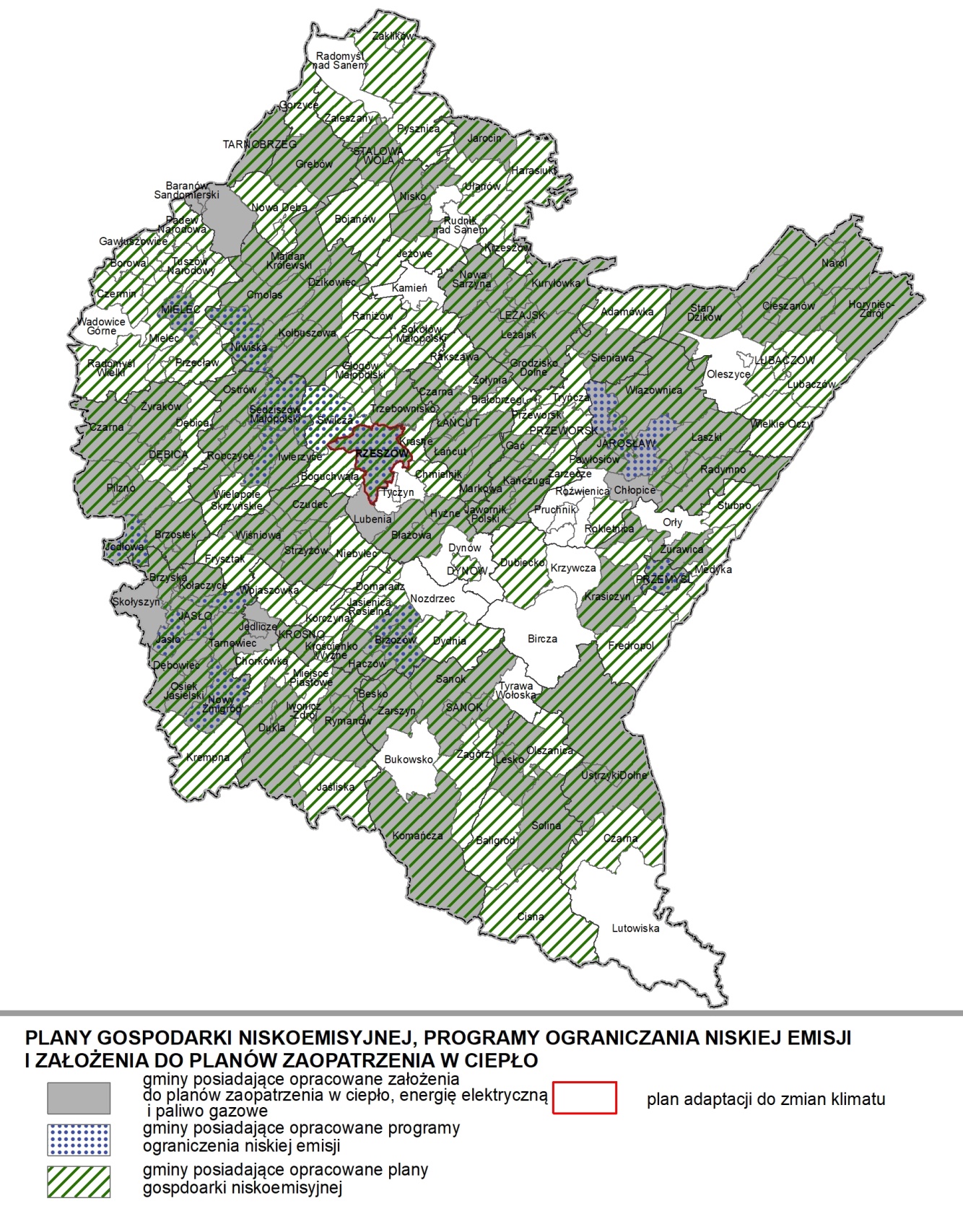 Źródło: Opracowanie własne PBPP w Rzeszowie na podstawie danych z Departamentu Ochrony Środowiska Urzędu Marszałkowskiego w Rzeszowie.W 2018 r. Sejmik Województwa Podkarpackiego przyjął tzw. Uchwałę antysmogową dla województwa podkarpackiego , która na terenie całego województwa podkarpackiego wprowadziła zakazy i ograniczenia mające na celu zapobieganie negatywnemu oddziaływaniu na zdrowie ludzi i środowisko instalacji, w których następuje spalanie paliw. Uchwalone zostały zakazy stosowania w piecach i kotłach (centralnego ogrzewania i wydzielających ciepło) paliw niskiej jakości, tj. węgla brunatnego, mułów, flotokoncentratów, paliw o uziarnieniu poniżej 5 mm i zawartości popiołu powyżej 12% oraz mokrego drewna, którego wilgotność w stanie roboczym przekracza 20%. Dodatkowo ww. uchwała wprowadzono okresy przejściowe na wymianę starych, wysokoemisyjnych kotłów centralnego ogrzewania i pieców wydzielających ciepło, tzw. „kopciuchów”. Uchwała antysmogowa w §8 ust 1 precyzuje okresy przejściowe na wymianę istniejących kotłów na paliwo stałe: do 31 grudnia 2021 roku w przypadku instalacji eksploatowanych w okresie powyżej 10 lat od daty ich produkcji lub nieposiadających tabliczki znamionowej, do 31 grudnia 2023 roku w przypadku instalacji eksploatowanych w okresie od 5 do 10 lat od daty ich produkcji, do 31 grudnia 2025 roku w przypadku instalacji eksploatowanych w okresie poniżej 5 lat od daty ich produkcji, do 31 grudnia 2027 roku w przypadku instalacji spełniających wymagania w zakresie emisji zanieczyszczeń określonych dla klasy 3 lub klasy 4 według normy 
PN-EN 303-5:2012. Ponadto w §8 ust 2 uchwały sprecyzowano okresy przejściowe (do 31 grudnia 2022 roku) na wymianę istniejących ogrzewaczy na paliwo stałe (piece, kominki) lub wskazuje modernizację, poprzez wyposażenie w urządzenia redukcji emisji pyłu do określonych norm.Ochrona powietrza i rozwój energetyki w aspekcie adaptacji do zmian klimatu	Uwalnianie dużych ilości gazów cieplarnianych do atmosfery wskutek działalności człowieka przyczynia się do zmian klimatu, a ich emisja związana jest przede wszystkim ze spalaniem paliw kopalnych na potrzeby wytwarzania energii elektrycznej i cieplnej oraz na cele związane z transportem. Jednocześnie zmiany klimatu wpływają na sposób wytwarzania i potrzeby korzystania z energii np. wyższe temperatury zwiększają zapotrzebowanie na energię chłodniczą w okresie letnim i zmniejszają zapotrzebowanie na energię grzewczą w okresie zimowym. Zmniejszenie emisji gazów cieplarnianych uzyskuje się poprzez rozwój produkcji energii ze źródeł odnawialnych, ograniczanie całkowitego poziom zużycia energii, poprawę efektywności energetycznej, np. korzystanie z bardziej ekologicznych środków transportu, czy poprawę termoizolacji w budynkach.	W województwie podkarpackim największy udział w produkcji energii elektrycznej z OZE mają instalacje wykorzystujące siłę wody tj. elektrownia szczytowo-pompowa (198,660 MW) oraz elektrownie wodne przepływowe (11,601 MW), a następnie instalacje wykorzystujące energię wiatru (165,196 MW) i spalające biomasę (67,373 MW) oraz instalacje na biogaz (7,002 MW). Tabela 3. Rozmieszczenie przestrzenne odnawialnych źródeł energii powiatów i rodzajów instalacji z określeniem mocy technologicznejŹródło: Opracowanie własne na podstawie danych z Urzędu Regulacji Energetyki (stan na 31.03.2019 r.).	W 2019 r. największy udział w produkcji energii z OZE miały instalacje wytwarzające prąd z promieniowania słonecznego (42%), najmniejszy instalacje wodne szczytowo-pompowe (1%).Efekty realizacji zadań i osiągnięte wskaźniki 	W roku 2018 ok. 70% gmin województwa podkarpackiego realizowało projekty związane ograniczeniem emisji niskiej tj. termomodernizacje budynków użyteczności publicznej, wymiany tradycyjnych kotłów węglowych na paliwo sieciowe lub kotły gazowe oraz podłączenia budynków do sieci ciepłowniczych. Efekty ekologiczne w zakresie poprawy jakości powietrza: zmniejszenie emisji zanieczyszczeń pyłowych i gazowych z zakładów szczególnie uciążliwych dla środowiska  w roku 2018 wytworzono 1,19 tys. Mg zanieczyszczeń pyłowych i 15,0 tys. Mg (bez CO2), więc dotrzymano poziom zakładany do osiągnięcia w roku 2019;realizacja inwestycji zmniejszających emisję niską, przy czym największe efekty uzyskano w zakresie termomodernizacji w miastach: Krosno, Mielec, Przeworsk i gminie Wielkie Oczy, w tym m.in.:wymiana źródeł ciepła w miastach Przemyśl i Rzeszów, oraz w gminach Kamień i Skołyszyn, przyłączenie budynków do sieci ciepłowniczych w miastach Przemyśl i Rzeszów, oraz w gminie Trzebownisko, mokre czyszczenie 17 381,3 km ulic, co pozwoliło zredukować emisję wtórną pyłów;zwiększenie całkowitej mocy zainstalowanych urządzeń OZE wytwarzających energię elektryczną w: 2018 roku do 8 593,43, w odniesieniu do zakładanej mocy wytwarzanej przez OZE, 2019 r. większa, odpowiednio, o 55,08 MW i o ponad 577 MW;zmniejszenie emisji CO2 z zakładów szczególnie uciążliwych dla środowiska, do poziomu 2 762,98. tys. Mg	Na terenie województwa podkarpackiego, w ostatnich dwóch latach odnotowano nadal utrzymujące się wysokie stężenia zanieczyszczeń powietrza w sezonie grzewczym, czyli w okresie, kiedy to obserwuje się zwiększenie emisji niskiej. 	W roku 2018 przekroczone zostały normy odnoszące się do pyłu zawieszonego PM10 i benzo(a)piranu w kryterium ochrony zdrowia. Nie odnotowano przekroczeń norm pyłu zawieszonego PM 2,5 do czego przyczyniły się również inwestycje zrealizowane, w tym czasie. W roku 2019 normy odnoszące się do pyłu zawieszonego PM10 i PM2,5 oraz benzo(a)pirenu w kryterium ochrony zdrowia nie zostały dotrzymane dla strefy podkarpackiej, natomiast w strefie miasto Rzeszów jedynie średnioroczny pozom docelowy B(a)P nie został dotrzymany.  Należy jednak zaznaczyć, że w roku 2019 nastąpiło znaczne zmniejszenie obszarów przekroczeń na terenie województwa do czego przyczyniły się również inwestycje zrealizowane, w tym czasie oraz warunki meteorologiczne.	Nie osiągnięto również poziomu wyznaczonego celu długoterminowego dla ozonu  120 ug/m3 dla ośmiogodzinnego okresu uśredniania wyników.5.2.	ZAGROŻENIE HAŁASEM 5.2.1. Ocena stanu klimatu akustycznego województwa podkarpackiego	Ocena stanu akustycznego środowiska na terenie województwa podkarpackiego w 2018 r. została sporządzona w Regionalnym Wydziale Monitoringu Środowiska w Rzeszowie Departament Monitoringu Środowiska Główny Inspektorat Ochrony Środowiska na podstawie:strategicznych map akustycznych (III runda mapowania), wyników pomiarów wykonanych w roku 2018, zgromadzonych w bazie EHAŁAS. Hałas drogowy	Z map akustycznych wykonanych dla dróg województwa podkarpackiego w III rundzie mapowania wynika, że na hałas drogowy eksponowanych było: 165 081 osób w zakresie poziomów LDWN > 55 dB, natomiast dla poziomów LN > 50 dB. 11 503 osób. (wykres 8). Wykres 5.	 Szacunkowa liczba mieszkańców województwa podkarpackiego eksponowanych na hałas drogowy w przedziałach wartości poziomu LDWN i LN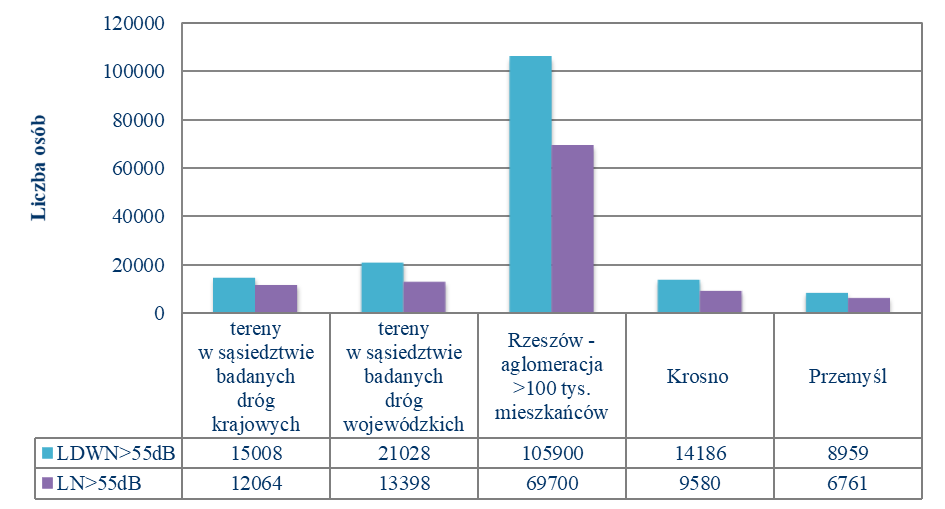 Źródło: Opracowanie własne PBPP w Rzeszowie na podstawie opracowania Ocena stanu klimatu akustycznego województwa podkarpackiego. Raport na podstawie map akustycznych. WIOŚ – Rzeszów 2018 r. oraz uwag Ministerstwa Klimatu i  Środowiska	Na ponadnormatywny hałas z badanych dróg w województwie podkarpackim w zakresie przekroczenia wartości dopuszczalnych poziomów LDWN do 15 dB narażonych było 73 554 mieszkańców, natomiast 66 224 mieszkańców w zakresie przekroczenia wartości dopuszczalnych poziomów LN do 15 dB (tab.4). Tabela 4. Szacunkowa liczba mieszkańców województwa podkarpackiego zagrożonych przekroczeniem dopuszczalnych poziomów dźwięku dla wskaźników LDWN i LNŹródło: Opracowanie własne PBPP w Rzeszowie na podstawie opracowania Ocena stanu klimatu akustycznego województwa podkarpackiego. Raport na podstawie map akustycznych, WIOŚ – Rzeszów 2018 r. oraz uwag Ministerstwa Klimatu i  Środowiska	Z dostępnych map akustycznych wynika, że na terenie województwa podkarpackiego w warunkach przekroczenia dla LN>55 dB przebywa ok. 52 309 mieszkańców (wykres 6). Wykres 6 Szacunkowa liczba osób zamieszkujących na terenie województwa podkarpackiego w warunkach akustycznych LN> 55 dB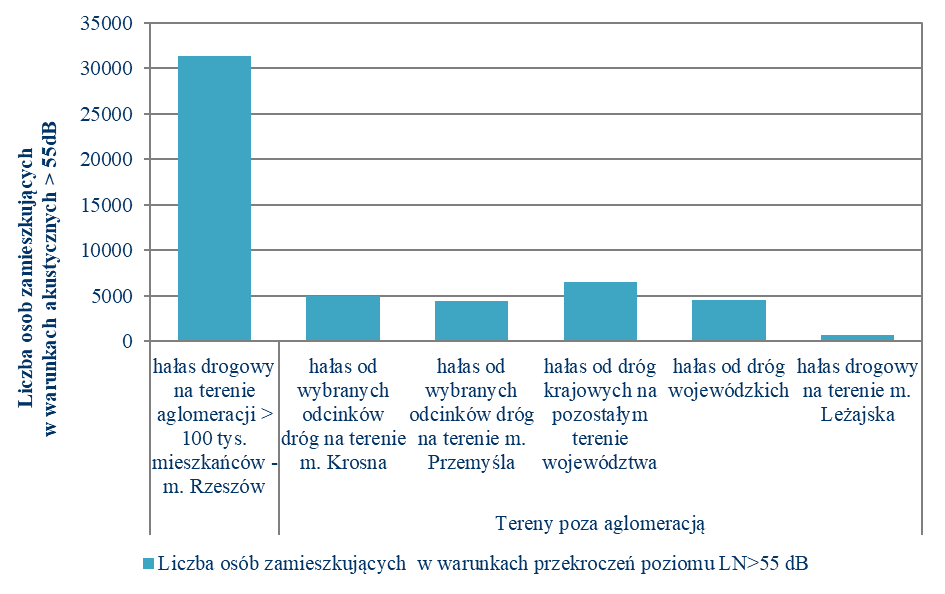 Źródło: Opracowanie własne PBPP w Rzeszowie na podstawie opracowania Ocena stanu klimatu akustycznego województwa podkarpackiego. Raport na podstawie map akustycznych, WIOŚ – Rzeszów 2018 r. oraz uwag Ministerstwa Klimatu i  Środowiska	Na terenie województwa podkarpackiego, w otoczeniu badanych dróg, nie występowały tereny zagrożone przekroczeniem dopuszczalnych poziomów dźwięku dla wskaźników LDWN i LN, dla których akustyczny stan środowiska można zakwalifikować, jako bardzo zły (>20 dB), natomiast dominują tereny o niedobrym stanie akustycznym (< 10 dB). Na obszarach aglomeracji o liczbie mieszkańców > 100 tys. (Rzeszów) stan warunków akustycznych środowiska w rejonie mapowanych dróg jest zły (przekroczenia w zakresie 10-20 dB) i niedobry (przekroczenia < 10 dB), a największe przekroczenia dopuszczalnego poziomu hałasu drogowego odnotowano w zakresie do 5 dB. Stan akustyczny od dróg krajowych, określany, jako zły stwierdzono na terenie Krosna, ale w zdecydowanie niższym zakresie niż w Rzeszowie. W Krośnie, podobnie jak w Przemyślu, w otoczeniu badanych dróg przeważa niedobry stan akustyczny. Regionalny Wydział Monitoringu Środowiska w Rzeszowie prowadził na terenie województwa podkarpackiego ocenę stanu i obserwację zmian akustycznego środowiska w ramach Państwowego Monitoringu Środowiska. W 2019 r. pomiary hałasu drogowego wykonano w 3 punktach pomiarów poziomów długookresowych LDWN i LN w miastach oraz w 18 punktach pomiarów równoważnego poziomu hałasu LAeqD i LAeN w miastach: Mielec, Lubaczów, Jasło, Ustrzyki Dolne. Wyniki badań wykazały naruszenia dopuszczalnych norm dla ponad 77.8% ocenianych punktów pomiarowych w porze dnia, a w porze nocy dla ponad 61%. Na badanych terenach nie stwierdzono przekroczeń powyżej 10 dB. Analiza uzyskanych wyników pomiarów w odniesieniu do ww. wskaźników wykazała przekroczenia dopuszczalnych standardów akustycznych w stosunku do funkcji spełnianej przez teren, zarówno w ciągu dnia jak i nocy. Wyniki ocen sporządzonych w latach 2016 -2019, na podstawie wyników pomiarów poziomów hałasu określonych wskaźnikami hałasu LDWN i LN, oraz z uwzględnieniem pozostałych danych, w szczególności demograficznych, a także dotyczących sposobu zagospodarowania i użytkowania terenu zestawiono w  tab. 5.Tabela 5. Wyniki pomiarów hałasu drogowego przeprowadzonego w województwie podkarpackim w latach 2016-2019 - długookresowy poziom hałasuŹródło: Opracowanie własne PBPP w Rzeszowie na podstawie raportów o stanie środowiska w województwie podkarpackim z lat 2016-2019  oraz opracowania dotyczącego roku 2018 Ocena stanu klimatu akustycznego województwa podkarpackiego. Raport na podstawie map akustycznych, dokumentów sporządzonych przez WIOŚ w Rzeszowie.Hałas przemysłowyHałas przemysłowy ma charakter lokalny i występuje głównie na terenach sąsiadujących z zakładami przemysłowymi. Generowany jest, w szczególności przez zakłady produkcyjne i usługowe. Hałas obejmuje dźwięki emitowane przez maszyny i urządzenia, procesy technologiczne, a także instalacje i wyposażenie małych zakładów rzemieślniczych i usługowych, oraz urządzenia obiektów handlowych np. wentylatory i urządzenia klimatyzacyjne.W roku 2018, na terenie województwa, w zakresie hałasu przemysłowego kontroli z pomiarami poddano 25 zakładów, a badania przeprowadzono w 81 punktach pomiarowych. Większość wyników badań osiągnęła wartość <50 dB zarówno w ciągu dnia, jak też i nocy. Wykazano jednak naruszenia dopuszczalnych norm dla ponad 14% ocenianych stanowisk w porze dziennej i dla 54% punktów pomiarowych w porze nocnej. (wykres 7 i wykres 8).Wykres 7. Pomiary kontrolne zakładów przemysłowych w województwie podkarpackim wg przedziałów poziomu hałasuŹródło: Opracowanie własne PBPP w Rzeszowie na podstawie opracowania Ocena stanu akustycznego na terenie województwa podkarpackiego w roku 2018. GIOŚ Departament Monitoringu Środowiska Regionalny Wydział Monitoringu Środowiska w Rzeszowie – Rzeszów, 2019 r.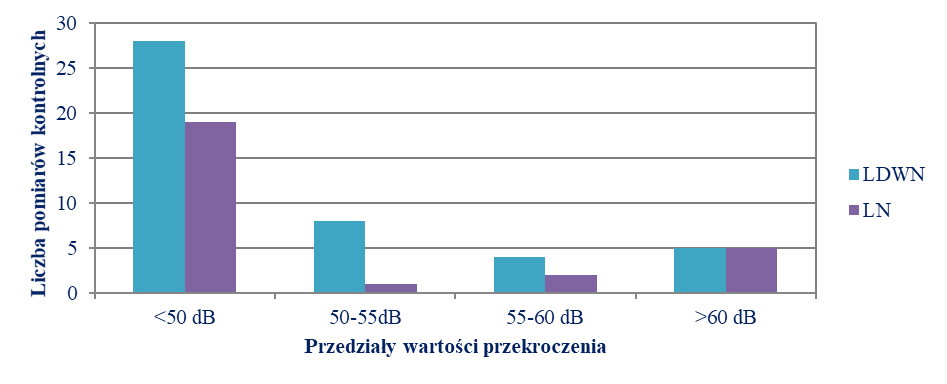 Wykres 8. Pomiary kontrolne zakładów przemysłowych w województwie podkarpackim z przekroczeniami wg przedziałów wartości przekroczeniaŹródło: Opracowanie własne PBPP w Rzeszowie na podstawie opracowania Ocena stanu akustycznego na terenie województwa podkarpackiego w roku 2018. GIOŚ Departament Monitoringu Środowiska Regionalny Wydział Monitoringu Środowiska w Rzeszowie – Rzeszów, 2019 r.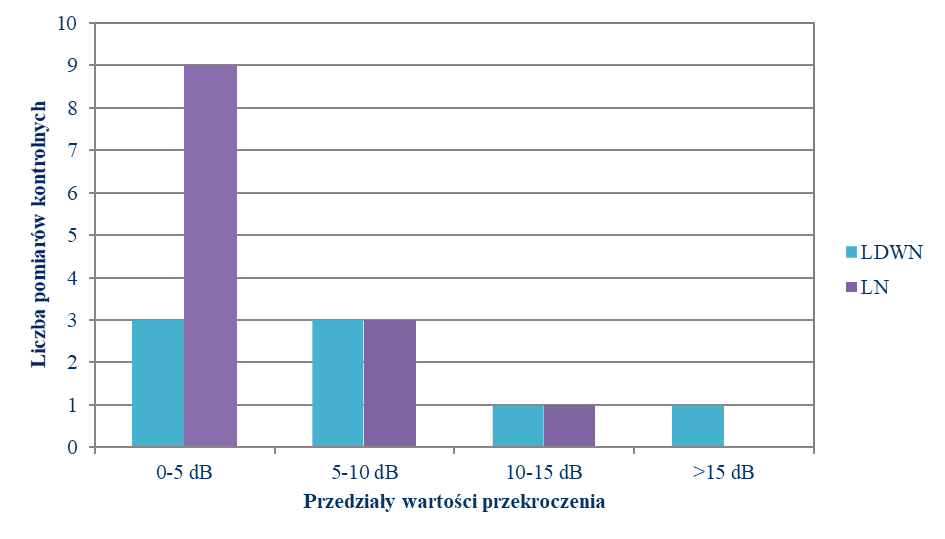 5.4.2.	Instrumenty zarządzania hałasemPoprawie stanu klimatu akustycznego w województwie służą opracowane i realizowane programy ochrony środowiska przed hałasem (rys.8). W programach wskazuje się działania dotyczące ograniczania poziomu hałasu w środowisku. Na terenie województwa podkarpackiego obowiązują obecnie 2 programy tj. Program ochrony środowiska przed hałasem dla miasta Rzeszowa na lata 2018 – 2022 
(Dz. Urz. Woj. Podkarpackiego z 2018 r. poz. 3370);Program ochrony środowiska przed hałasem dla terenów położonych w pobliżu głównych dróg w województwie podkarpackim na lata 2019 – 2023 (Dz. Urz. Woj. Podkarpackiego z 2019 r. poz. 3594)Programy sporządzone zostały w oparciu o mapy akustyczne, opracowane zgodnie z harmonogramem prac, wynikającym z postanowień dyrektywy 2002/49/WE i przepisów prawa krajowego, w ramach III rundy mapowania − kolejna planowana jest na rok 2022.Ponadto w roku 2017 WIOŚ w Rzeszowie sporządził lokalną mapę akustyczną dla miasta Leżajska. Do monitoringu stanu klimatu akustycznego województwa wykorzystywane były również badania hałasu komunikacyjnego na wybranych obszarach województwa podkarpackiego (w ramach PMŚ), pomiary hałasu przemysłowego wykonane na zlecenie Wydziału Inspekcji WIOŚ oraz okresowe badania automonitoringowe realizowane przez jednostki do tego zobowiązane odpowiednimi przepisami prawnymi. Rezultaty pomiarów agregowane są w elektronicznej bazie EHAŁAS. Rysunek 8. Klimat akustyczny - obszary województwa podkarpackiego objęte programami ochrony środowiska przed hałasem w roku 2019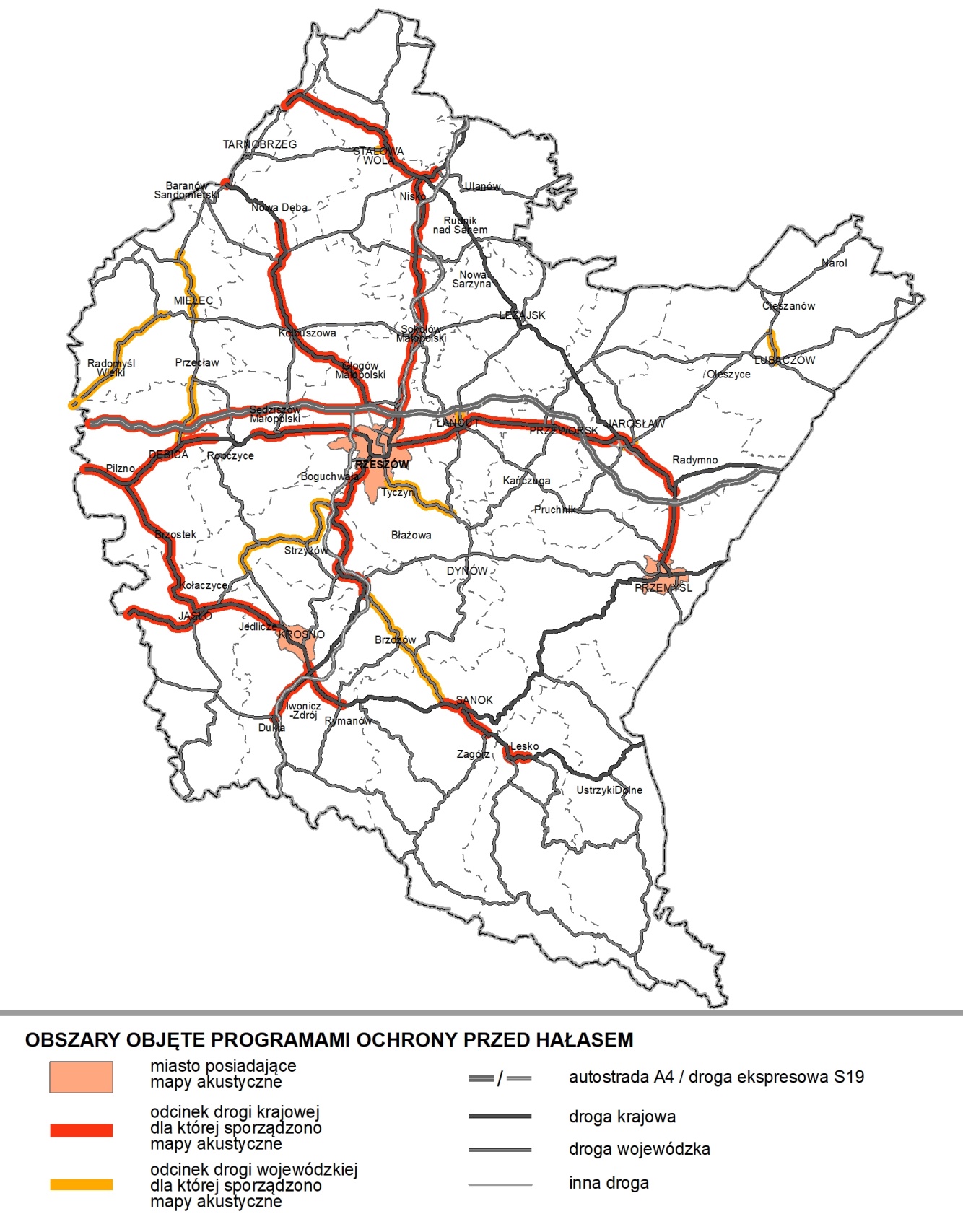 Źródło: opracowanie własne PBPP w Rzeszowie5.4.3.	Efekty realizacji zadań i osiągnięte wskaźniki 	Stan akustyczny określany, jako zły występuje na terenie miast: Rzeszów i Krosno, natomiast w sąsiedztwie większości badanych dróg występują tereny o niedobrym stanie akustycznym. Do poprawy klimatu akustycznego przyczyniły się zrealizowane inwestycje m.in. w latach 2017-2018 t. j.:budowa odcinków drogi ekspresowej S19  oddano do użytkowania odcinki Sokołów Stobierna o dł. 12,5 km oraz Świlcza- Rzeszów Południe, o dł. 6,31 km,budowa obwodnic m.in. Sokołowa Młp., Oleszyc, Cieszanowa, Czudca,przebudowa lub modernizacja odcinków dróg wojewódzkich nr 835, 867, 869, 878, 988 oraz odcinka południowej obwodnicy Rzeszowa,nasadzenia zieleni izolacyjnej wzdłuż dróg  3079 szt. drzew i 8794 szt. krzewów;budowa ekranów akustycznych  1,12 km.Inwestycje drogowe realizowane w latach 2019 - 2020 (m.in. obwodnica miasta Sanoka, Stalowej Woli, Niska, Łańcuta oraz kolejnych odcinków drogi S19) również przyczynią się poprawy klimatu akustycznego w miastach, a poziom poprawy klimatu akustycznego określony zostanie w kolejnej ocenie klimatu akustycznego środowiska na terenie województwa podkarpackiego, sporządzonej przez GIOŚ.Pomiary hałasu drogowego, zarówno w roku 2019 i w latach poprzedzających, wskazują na przekroczenia standardów akustycznych w stosunku do funkcji spełnianej przez teren w ciągu dnia i w nocy. Nadal duża jest liczba mieszkańców województwa eksponowanych na hałas, pomimo sukcesywnie powstających obwodnic miast, przebudowy, rozbudowy lokalnych układów komunikacyjnych oraz poprawy funkcjonalności i efektywności transportu miejskiego.5.3.		PROMIENIOWANIE ELEKTROMAGNETYCZNE 5.3.1.Wyniki monitoringu pól elektromagnetycznych	Na terenie województwa podkarpackiego, w odległości większej niż 100 m od urządzeń emitujących pole elektromagnetyczne, wyznaczono 135 punktów pomiarowych dla trzyletniego cyklu pomiarowego prowadzonego w ramach PMŚ. Celem pomiarów była ocena średniego poziomu pól elektromagnetycznych w środowisku w miejscach dostępnych dla ludności, na trzech typach obszarów:w centralnych dzielnicach lub osiedlach miast o liczbie mieszkańców przekraczającej 50 tys.,w pozostałych miastach,na terenach wiejskich.	Z oceny poziomów pól elektromagnetycznych w środowisku za lata 2017-2019 w województwie podkarpackim sporządzonej w oparciu o wyniki pomiarów wykonanych przez Inspekcję Ochrony Środowiska wynika, że w ostatnich latach odnotowano stopniowy wzrost poziomów stężeń PEM, zarówno w centralnych dzielnicach lub osiedlach miast o liczbie mieszkańców przekraczającej 50 tys., jak i na terenach pozostałych miast. Na terenach wiejskich wzrost ten jest bardzo nieznaczny, a wartość 0,2 V/m w 2017 r., jest wynikiem przyjętym na potrzeby obliczeń (zgodnie z wytycznymi Głównego Inspektora Ochrony Środowiska), jako połowa wartości czułości sondy (wartość 0,4 V/m). Niemniej jednak są to wartości niewielkie w odniesieniu do dopuszczalnej wartości PEM równej 7 V/m. Średnie arytmetyczne dla każdego typu obszaru w latach 2017-2019 przedstawiono na wykresie 9.Wykres. 9. Średnie poziomy pól elektromagnetycznych na terenie województwa podkarpackiego wg miejsc dostępnych dla ludności w  latach 2017-2019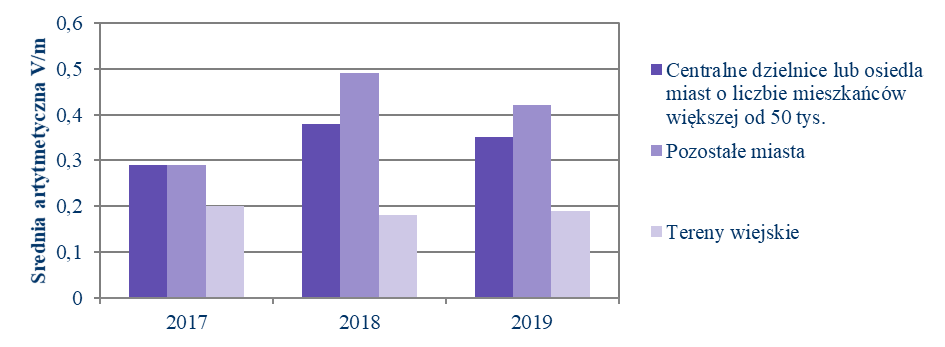 Źródło: Opracowanie własne PBPP w Rzeszowie na podstawie opracowania Ocena poziomów pól elektromagnetycznych w środowisku za lata 2017-2019 w województwie podkarpackim sporządzonej w oparciu o wyniki pomiarów wykonanych przez Inspekcję Ochrony Środowiska,. GIOŚ Departament Monitoringu Środowiska Regionalny Wydział Monitoringu Środowiska w Rzeszowie – Rzeszów, 2020 r. 	W latach 2017-2019 nie stwierdzono przekroczeń wartości dopuszczalnych poziomów pól elektromagnetycznych na żadnym z monitorowanych obszarów. Średnia trzyletnia z wykonanych pomiarów dla centralnych dzielnic lub osiedli miast o liczbie mieszkańców przekraczającej 50 tys. wynosiła 0,35 V/m, w pozostałych miastach 0,42 V/m, na terenach wiejskich 0,19 V/m.Rysunek 9. Rozmieszczenie punktów pomiarowych monitoringu pól elektromagnetycznych oraz wyniki badań poziomów pól elektromagnetycznych w województwie podkarpackim w 2019 r.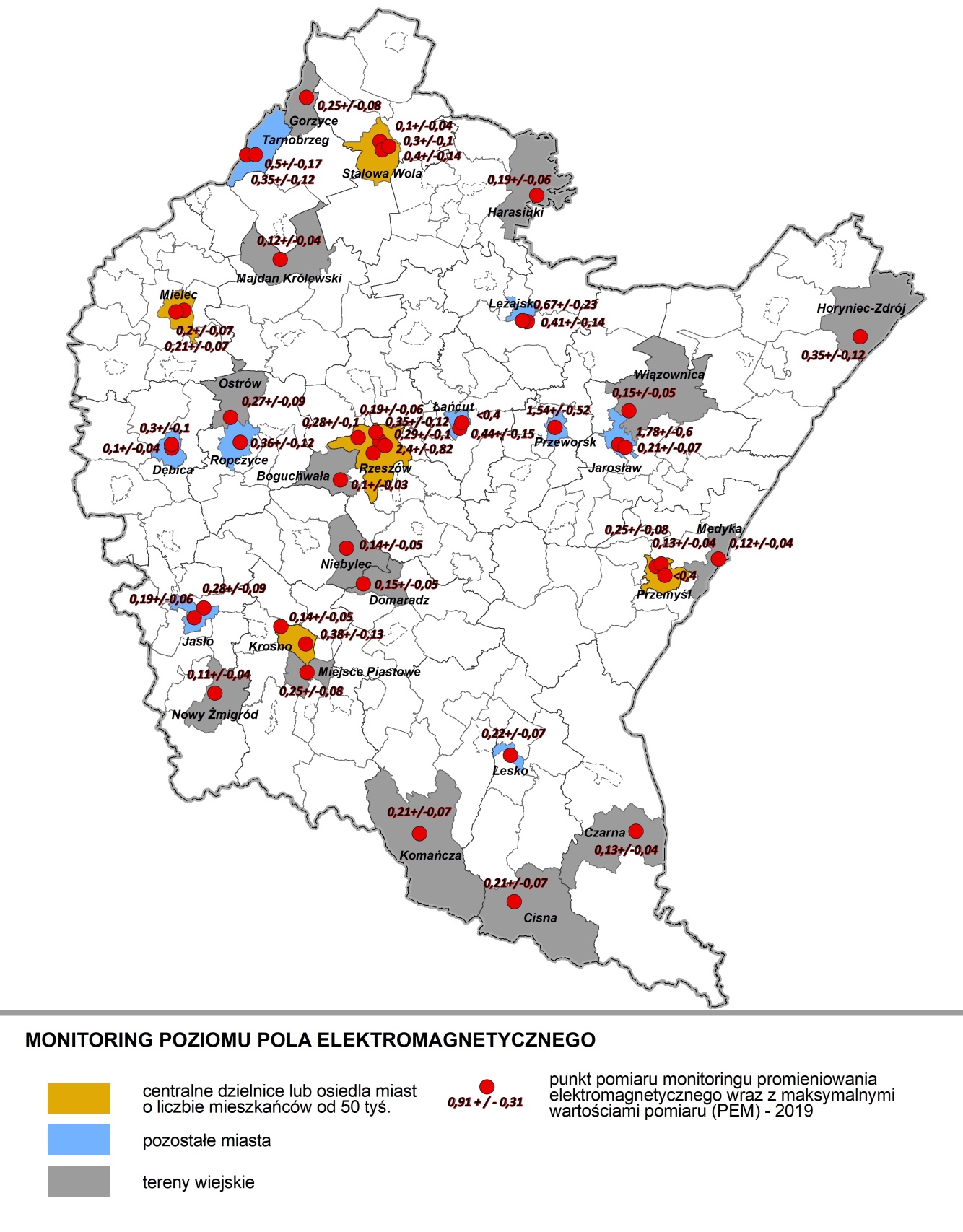 Źródło: Opracowanie własne PBPP w Rzeszowie na podstawie danych GIOŚ Departamentu Monitoringu Środowiska Regionalnego Wydziału Monitoringu Środowiska w Rzeszowie – Rzeszów, 2020 r. Analiza wyników pomiarów poziomów PEM w skali wielolecia tj. w latach 2008-2019 (kilka cykli pomiarowych od czasu wdrożenia monitoringu) wskazuje w wielu przypadkach nieznaczne wahania średniej arytmetycznej składowej elektrycznej(patrząc na rodzaj obszaru w poszczególnych latach), z tendencją nieznacznego wzrostu poziomów PEM, zwłaszcza na obszarach centralnych dzielnic lub osiedlach miast o liczbie mieszkańców przekraczającej 50 tys. oraz na terenie pozostałych miast. Nie jest to jednak wzrost znaczący w odniesieniu do dopuszczalnej wartości PEM. Analiza średnich wartości poziomów PEM uzyskana we wszystkich punktach pomiarowych z 4 cykli badawczych wskazuje, że na przestrzeni lat 2008-2019 utrzymuje się tendencja wzrostowa, chociaż w odniesieniu do obowiązujących norm (7 V/m) są to nadal poziomy niskie. Niemniej jednak pomiędzy cyklami 2008-2010, a 2017-2019 nastąpił wzrost średnich poziomów pól elektromagnetycznych w środowisku o ok. 160%.	Zanieczyszczenie środowiska polami elektromagnetycznymi w miastach sukcesywnie wzrasta, chociaż nadal jest poniżej wartości dopuszczalnej. W latach 2015-2018 najwyższe poziomy PEM odnotowano w miastach: Rzeszów, Krosno, Przemyśl, Lubaczów, Jarosław, Dębica, Tarnobrzeg, Brzozów, Stalowa Wola, Mielec. Wyniki pomiarów poziomów pól elektromagnetycznych przeprowadzone w roku 2019 wskazują na najwyższe poziomu pól elektromagnetycznych w miastach o liczbie mieszkańców < 50 tys. tj. w Przeworsku, Jarosławiu i Łańcucie.Monitoring promieniowania elektromagnetycznego niejonizującego jest podstawowym instrumentem ochrony przed ponadnormatywnymi poziomami PEM. Regionalny Wydział Monitoringu Środowiska w Rzeszowie Departament Monitoringu Środowiska GIOŚ będzie kontynuował obserwacje poziomów sztucznie wytworzonych pól elektromagnetycznych w środowisku na obszarze województwa podkarpackiego, z uwzględnieniem zmian zachodzących na przestrzeni lat objętych PMŚ w latach 2016-2020. Podstawowym założeniem tej obserwacji jest śledzenie zmian poziomów pól elektromagnetycznych w środowisku, w odniesieniu do wartości dopuszczalnych określonych w rozporządzeniu Ministra Środowiska z dnia 30 października 2003 r. w sprawie dopuszczalnych poziomów pól elektromagnetycznych w środowisku oraz sposobów dotrzymania tych poziomów (Dz. U. z 2003 r. Nr 192, poz. 1883).5.3.2.	Efekty realizacji zadań i osiągnięte wskaźniki 	Monitoring stanu środowiska, odpowiednie uregulowania prawne oraz działania kontrolne to nadal najważniejsze sposoby ochrony przed oddziaływaniem pól elektromagnetycznych.  Poziom pola elektromagnetycznego jest wartością zmienną w czasie i w szczególności zależy od liczby i mocy urządzeń nadawczych, a w roku 2019, podobnie jak w latach poprzednich, nie przekraczał wartości dopuszczalnych. 5.4.	GOSPODAROWANIE WODAMI5.4.1.	Zasoby wód powierzchniowych i podziemnychWojewództwo podkarpackie położone jest w dorzeczu Wisły w zlewisku Morza Bałtyckiego (98,7% powierzchni) i dorzeczu Dniestru, w zlewisku Morza Czarnego (1,3% powierzchni). Sieć rzeczna województwa liczy ponad 4,8 tys. km, a 1,2% jego powierzchni zajmują wody powierzchniowe (21,29 tys. ha). Podstawową sieć rzeczną w województwie tworzy Wisła oraz jej dwa duże dopływy karpackie: Wisłoka i San. Wisła stanowi naturalną północno-zachodnią administracyjną granicę województwa na długości ok. 78 km. Większe rzeki przepływające w całości lub w części przez obszar województwa przedstawia tab. 6.Tabela. 6. Większe rzeki województwa podkarpackiego o powierzchni zlewni powyżej 200 km2* rzeka transgranicznaŹródło:	Prezentacja wyników klasyfikacji stanu ekologicznego i stanu chemicznego oraz oceny stanu jednolitych części wód powierzchniowych rzecznych za rok 2018, Główny Inspektorat Ochrony Środowiska- Regionalny Wydział Monitoringu Środowiska w Rzeszowie, Rzeszów 2019.Zasoby wodne rzek województwa są duże, ale Polska znajduje się w grupie państw, którym grozi deficyt wody. Najzasobniejszą rzeką województwa jest San. Średni roczny przepływ w profilu ujścia tej rzeki do Wisły (San – Radomyśl) wynosi 160 m3/s. Mniej zasobne są pozostałe duże rzeki województwa: Wisłoka (średni roczny przepływ w profilu ujściowym Wisłoka – Mielec wynosi 45,2 m3/s), Wisłok (średni roczny przepływ w profilu ujściowym Wisłok – Tryńcza wynosi 34,4 m3/s) i Tanew (średni roczny przepływ w profilu ujściowym Tanew – Harasiuki wynosi 13,1 m3/s). Średnie roczne odpływy z podkarpackich rzek są zazwyczaj wyższe od przeciętnego spływu z terytorium Polski, który wynosi 5,6 dm3/s km2 (rys..10).Rysunek 10. Średni odpływ jednostkowy w latach 1951-2000 i zróżnicowanie przestrzenne rocznej sumy opadów normalnych w wieloleciu 1951-2005 w skali krajuŹródło: Raport: Zarządzanie zasobami wodnymi w Polsce 2018, Global Compact Network Poland 2018W zlewniach województwa podkarpackiego spływy jednostkowe wynoszą ponad 8,5 dm3/skm2. Zlewnie rzek Mleczki (dopływ Wisłoka) i Lubaczówki zaliczane są do najbardziej ubogich w wodę. Naturalne jeziora nie występują na terenie województwa podkarpackiego. Aktualnie większość wód powierzchniowych jest retencjonowana w 3 dużych zbiornikach zaporowych tj. Solina (472,4 hm3), Myczkowce (10,9 hm3) i Besko (14,6 hm3) oraz kilkudziesięciu innych mniejszych. Oprócz naturalnych wód płynących i sztucznych zbiorników istnieją także stawy rybne, wyrobiska pożwirowe, glinianki oraz liczne sieci rowów melioracyjnych, kanałów znajdujące się głównie w  północnej części województwa.Zasoby wód podziemnych województwa rozmieszczone są nierównomiernie (80% występuje w północnej części województwa) i w porównaniu z zasobami innych regionów kraju należą do niewielkich. Zasoby te występują głównie w utworach czwartorzędowych, w niewielkich ilościach w utworach trzeciorzędowych i kredowych, a śladowo w utworach starszych. Suma zasobów dyspozycyjnych i perspektywicznych wód podziemnych dla województwa podkarpackiego, wg danych Państwowego Instytutu Geologicznego na koniec 2019 roku, wynosiły 2257,1 m3/24h/km2. Od roku 2015 suma ta zmniejszyła się o 389,9 m3/24h/km2. Największe zasoby powyżej 120 m3/24h/km2 znajdują się w powiatach: leskim (152,6), miasto Tarnobrzeg (147,2), bieszczadzkim (130,8), tarnobrzeskim (130,2), miasto Rzeszów (126,4), niżańskim (123,6). Najmniejsze poniżej 50 m3/24h/km2 w powiatach: brzozowskim (21,3), strzyżowskim (24,4), przemyskim (40,2). Rezerwy zasobów dyspozycyjnych można ocenić, jako wysokie a stopień ich wykorzystania mieści się w przedziale 0- 20 % (rys.11).Rysunek 11. Stopień wykorzystania zasobów dyspozycyjnych w obszarach bilansowych w skali kraju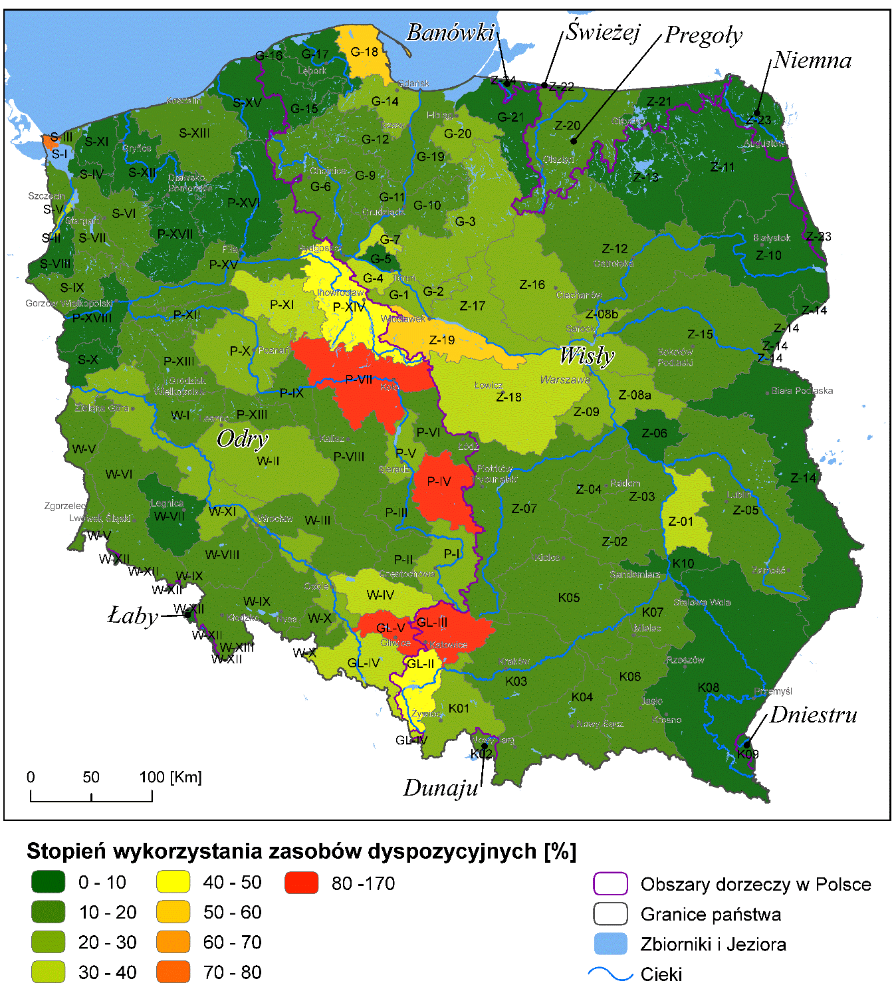 Źródło: Projekt Planu przeciwdziałania skutkom suszy, Warszawa 2019.W roku 2019 zasoby eksploatacyjne możliwe do wykorzystania dla celów gospodarczych szacowane były na 528,9 hm3, co stanowiło ok. 2,9% zasobów krajowych. W skali kraju mniejsze zasoby odnotowano jedynie w województwie opolskim. Stosunek ilości pobranej wody podziemnej na potrzeby gospodarki narodowej i ludności do zasobów eksploatacyjnych wynosi 9,7%. Duża część zasobów wód podziemnych zgromadzona jest w zbiornikach wód podziemnych, które są strukturami geologicznymi lub ich fragmentami wykazującymi w skali regionów hydrogeologicznych najwyższą wodonośność i zasobność, stanowiące obecnie lub mogące stać się w przyszłości podstawowym źródłem zaopatrzenia w wodę mieszkańców. Na terenie województwa podkarpackiego (rys.13) zlokalizowanych jest w całości bądź w części 10 głównych zbiorników wód podziemnych (GZWP) i jeden lokalny zbiornik wód podziemnych (LZWP). Rysunek 13. Zbiorniki wód podziemnych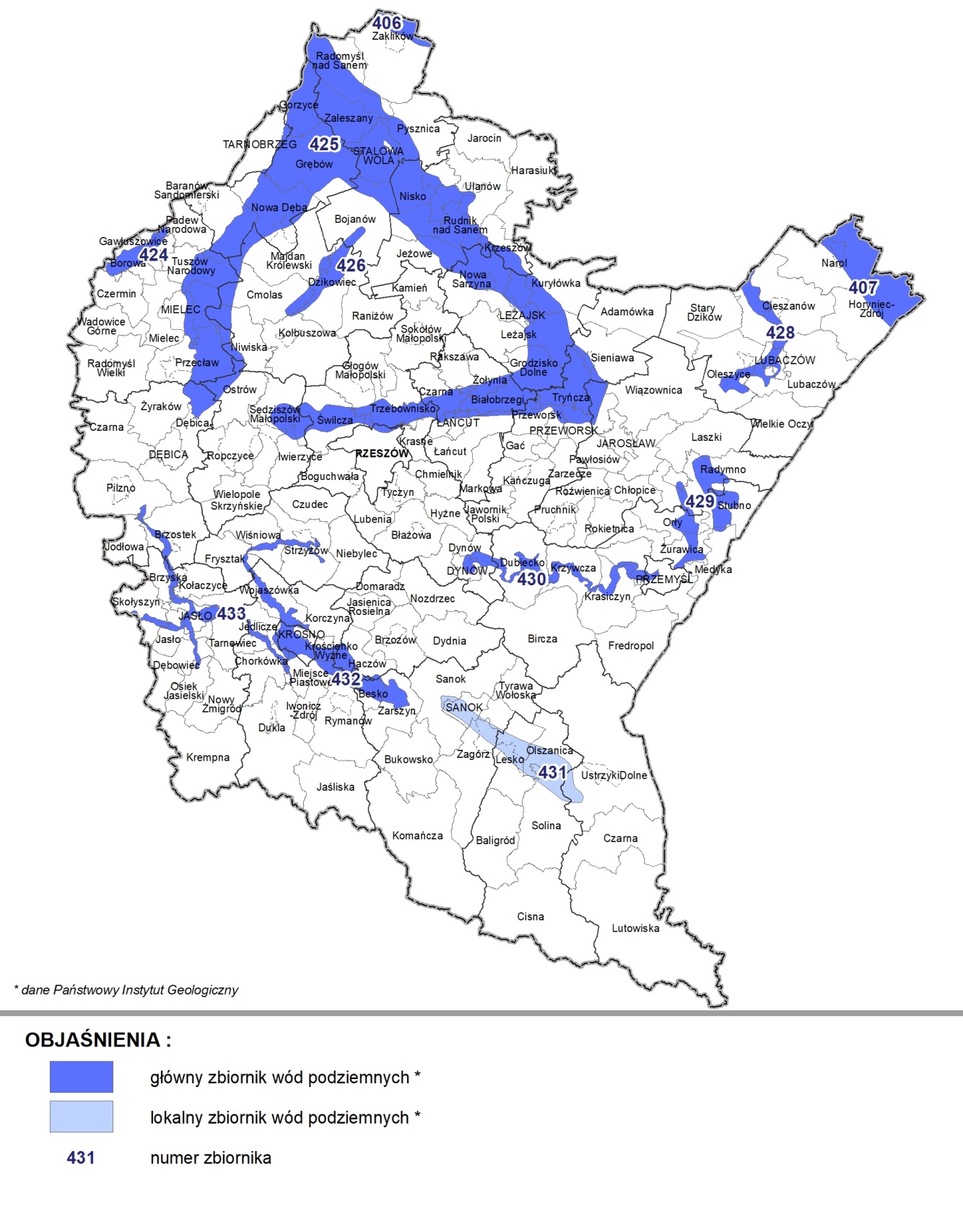 Źródło: Opracowanie własne na podstawie danych PIG-PIB. Tabela 7. Podstawowe dane zbiorników wód podziemnych województwa podkarpackiegoŹródło: Informator PSH Główne Zbiorniki Wód Podziemnych w Polsce, Państwowy Instytut Geologiczny Państwowy Instytut Badawczy Warszawa 20175.4.2. Zarządzanie ryzykiem powodziowymZe względu na położenie województwa podkarpackiego w regionie wodnym Górnej – Zachodniej Wisły i Górnej – Wschodniej Wisły poziom zagrożenia powodziowego jest znacznie wyższy od przeciętnego zagrożenia powodziowego w Polsce. Wskaźniki opadu i odpływu są znacznie wyższe niż średnie dla obszaru Polski a duże spadki rzek przy dużych opadach atmosferycznych stwarzają bardzo dobre warunki szybkiego odpływu wód, co jest przyczyną nagłych przyborów wód. Dodatkowym czynnikiem zwiększającym częstotliwość i rozmiary powodzi jest obecny stan infrastruktury przeciwpowodziowej tj. niewystarczająca długość wałów przeciwpowodziowych, zbyt mała ilość polderów, suchych zbiorników i zbiorników z rezerwą powodziową.	Zgodnie z przedstawioną w Planie zarządzania ryzykiem powodziowym dla obszaru dorzecza Wisły analizą ryzyka powodziowego, z spośród 160 gmin w województwie podkarpackim, największym ryzykiem powodziowym (5 stopień-poziom nieakceptowany) charakteryzuje się 16 gmin województwa. Wysoki (4 stopień-poziom nadmierny) i umiarkowany (3 stopień-poziom podwyższony) poziom ryzyka dotyczy odpowiednio 30 i 24 gmin. Na obszarach pozostałych gmin występuje niski i bardzo niski poziom lub nie stwierdzono zagrożenia powodzią (rys.14). Obszary zagrożenia powodziowego (ok. 1757,5 km²), w tym obszary szczególnego zagrożenia powodzią obejmują 9,8% powierzchni województwa podkarpackiego (rys.15). Rysunek 14. Przestrzenny rozkład ryzyka powodziowego na obszarze województwa podkarpackiego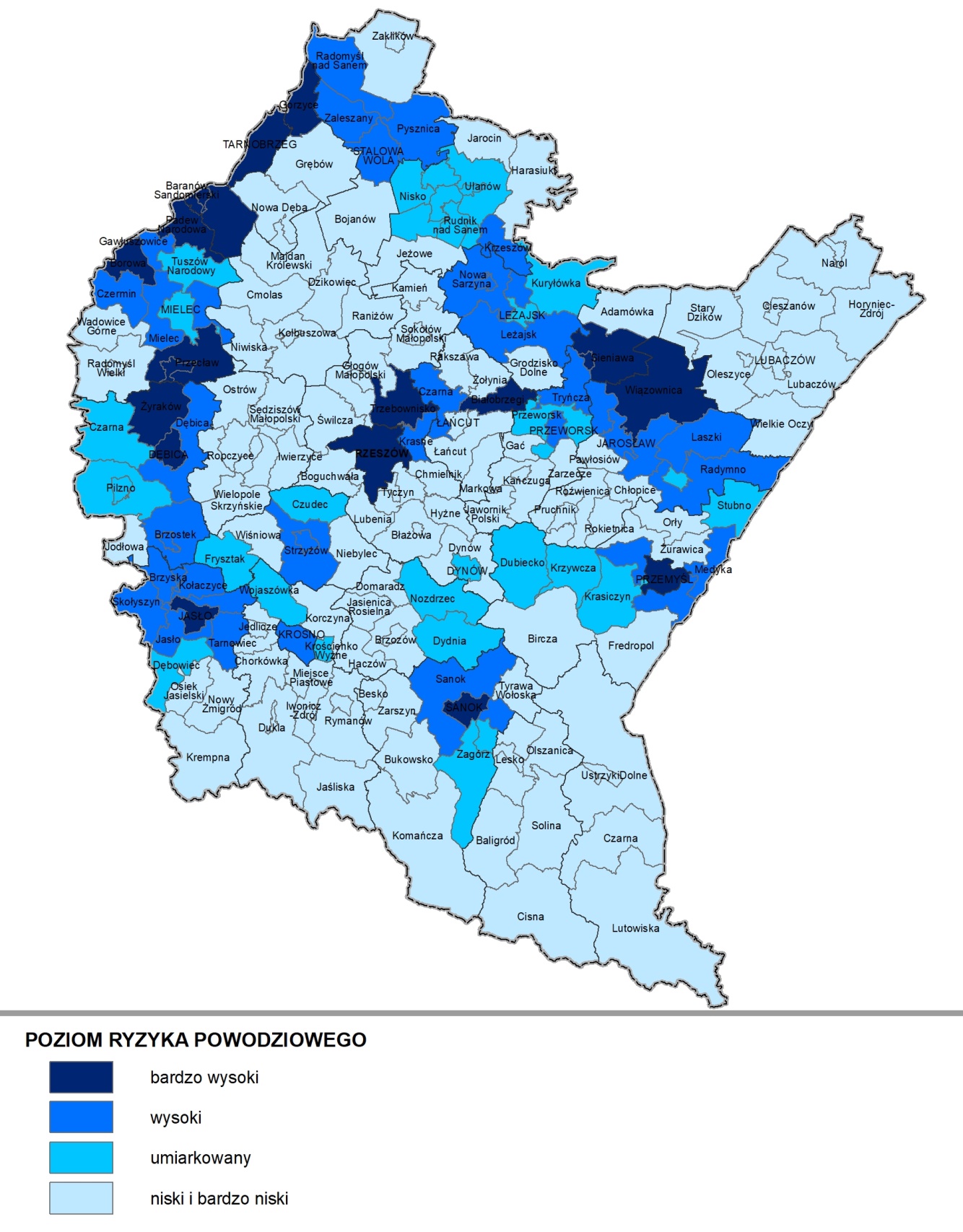 Źródło: Opracowanie własne PBPP w Rzeszowie na podstawie Planu zarządzania ryzykiem powodziowym dla obszaru dorzecza Wisły.Rysunek 15. Obszary zagrożenia powodziowego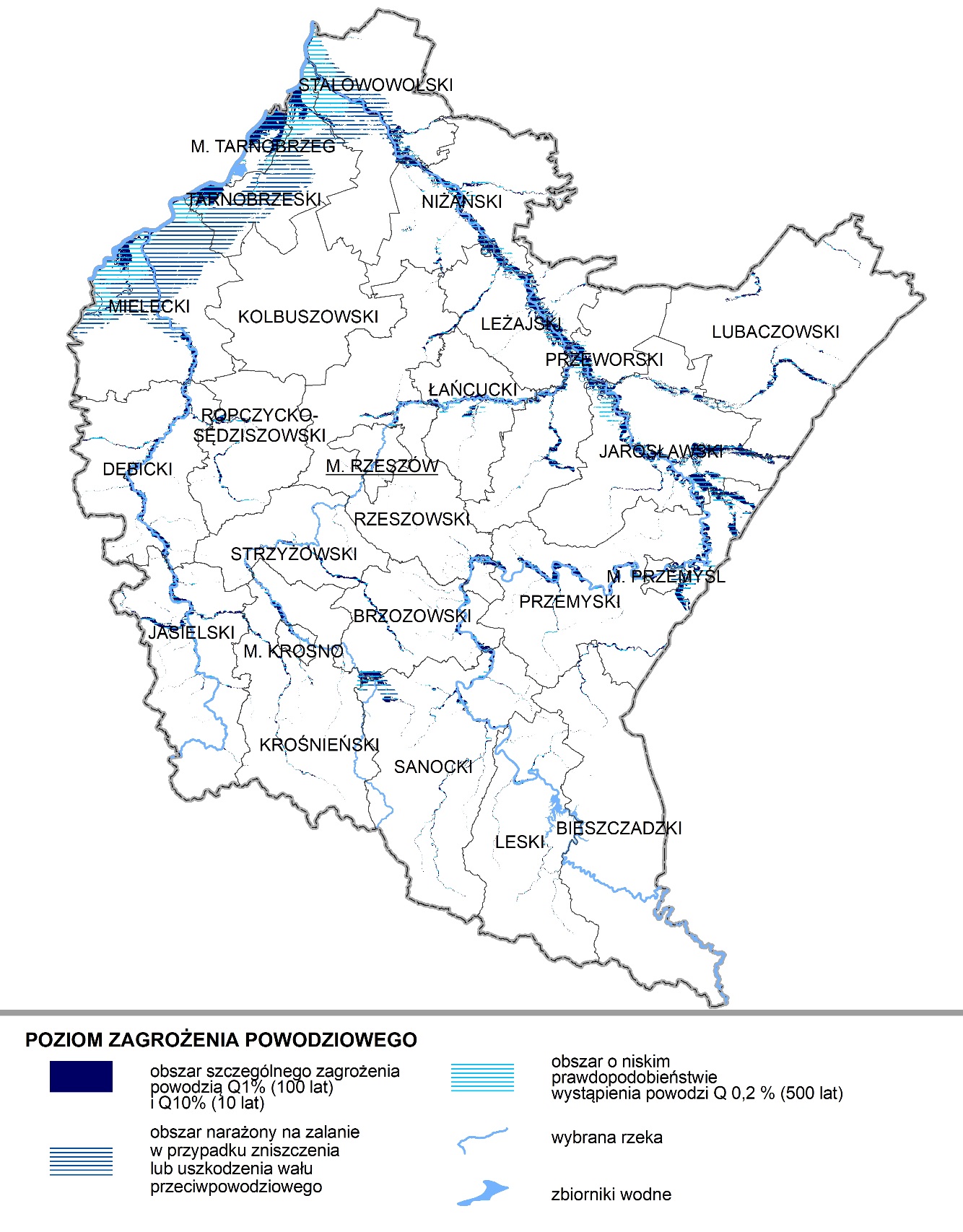 Źródło: Opracowanie własne PBPP w Rzeszowie na podstawie danych przekazanych przez Ministra Klimatu i Środowiska (listopad 2020 r.)Największe zagrożenie powodziowe stwarzają rzeki: Wisła, Wisłoka, Wisłok i San. Przyczyną lokalnych powodzi i podtopień są potoki górskie i mniejsze rzeki m. in. Ropa, Jasiołka, Mleczka, Wisznia, Szkło, Lubaczówka i Tanew. W ostatnich latach widać wyraźny wzrost zagrożeń związanych z opadami deszczu i przyborami wód (wykres 10). Wykres 10. Zagrożenia miejscowe związane z opadami deszczu i podtopieniami w województwie podkarpackim w latach 2015 – 2019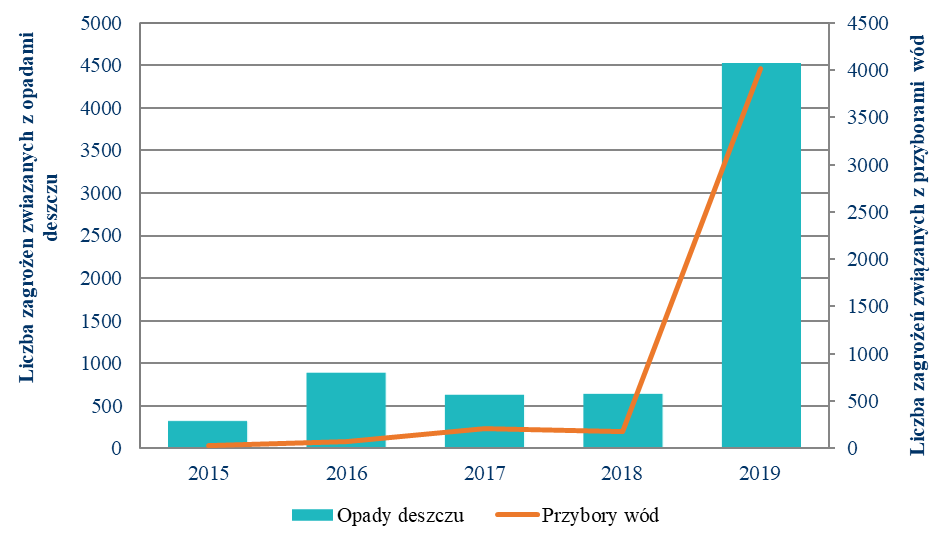 Źródło: Opracowanie własne PBPP w Rzeszowie na podstawie danych statystycznych KG PSPZgodnie z danymi statystycznymi KG PSP, w roku 2019 liczba odnotowanych interwencji w tym zakresie wynosiła odpowiednio 4518 i 4016. W porównaniu do roku 2015, liczba interwencji związanych z opadami deszczu wzrosła ponad 13- krotnie (z 328 do 4518) i ponad 138 krotonie w związku z przyborami wód (z 29 do 4016).Zgodnie z ustawą Prawo wodne ochrona przed powodzią jest zadaniem Wód Polskich oraz organów administracji rządowej i samorządowej. Ochronę przed powodzią prowadzi się z uwzględnieniem map zagrożenia powodziowego, map ryzyka powodziowego oraz planów zarządzania ryzykiem powodziowym.5.4.3.	Zagrożenie susząSusza jest zjawiskiem naturalnym wywołanym prze długotrwały deficyt opadów atmosferycznych, powodujący brak wody w środowisku stanowiąc uciążliwość a nawet zagrożenie dla człowieka i organizmów żywych. Wyróżnia się 4 rodzaje suszy, w kolejności występowania jest to susza atmosferyczna, rolnicza, hydrologiczna i hydrogeologiczna. Obszar województwa podkarpackiego najbardziej zagrożony jest suszą hydrologiczną, w mniejszym stopniu suszą rolniczą i hydrogeologiczną. Według map zagrożenia poszczególnymi typami suszy, zagrożenie suszą hydrologiczną określone zostało, jako umiarkowane i bardzo duże, suszą hydrogeologiczną, jako umiarkowane i niezagrożone. Większość obszaru województwa nie jest zagrożona suszą rolniczą, jedynie tereny wzdłuż rzeki Wisły oraz we wschodniej części (powiat przemyski i jarosławski) wskazane zostały, jako obszary o umiarkowanym, bardzo dużym oraz ekstremalnym zagrożeniu (rys.16).Rysunek 16. Zagrożenie suszą rolniczą na terenie województwa podkarpackiegoŹródło: Projekt Planu przeciwdziałania skutkom suszy, Warszawa 2019.Według raportu, opublikowanego przez IUNG-PIB w ramach Systemu Monitoringu Suszy Rolniczej w roku 2019 suszą rolniczą (w różnym stopniu) zagrożona była większość obszaru województwa. Zagrożenia nie stwierdzono tylko na terenach powiatów: bieszczadzkiego, sanockiego, leskiego i m. Krosna. Przeciwdziałanie skutkom suszy jest zadaniem organów administracji rządowej, samorządowej oraz Wód Polskich i prowadzi się je zgodnie z planem przeciwdziałania skutkom suszy.5.4.4.	Gospodarka wodna w aspekcie adaptacji do zmian klimatuPostępujące zmiany klimatyczne oraz towarzyszące im zjawiska stwarzają coraz większe zagrożenie dla społecznego i gospodarczego rozwoju. Dostosowanie sektora gospodarki wodnej do zmian klimatu wymaga podjęcia odpowiednich działań mających na celu usprawnienie funkcjonowania sektora w warunkach nadmiaru, jak i niedoboru wody. W roku 2013 r. Rada Ministrów przyjęła Strategiczny plan adaptacji dla sektorów i obszarów wrażliwych na zmiany klimatu do roku 2020 z perspektywą do roku 2030, tzw. SPA 2020. W dokumencie wskazano priorytetowe kierunki działań adaptacyjnych, które należy podjąć do 2020 roku w najbardziej wrażliwych na zmiany klimatu obszarach m.in. w obszarze gospodarki wodnej, które zapewnią m.in. usprawnienie systemu gospodarowania wodami w Polsce, ograniczą negatywne skutki susz i powodzi oraz poprawią bezpieczeństwo i efektywność ekonomiczną gospodarki wodnej. Działaniem priorytetowym określonym w SPA 2020 w zakresie dostosowania sektora gospodarki wodnej do zmian klimatu jest zreformowanie struktur gospodarki wodnej z uwzględnieniem adaptacji do zmian klimatu. Działanie to zostało zrealizowane poprzez nowelizację ustawy Prawo wodne, a nowe przepisy mają m.in. usprawnić i przyspieszyć procesy inwestycyjne oraz stworzyć efektywny system finansowania gospodarki wodnej.W roku 2019 Rada Ministrów przyjęła Politykę ekologiczną państwa 2030 – strategię rozwoju w obszarze środowiska i gospodarki wodnej (PEP 2030). Dokument ten w zakresie adaptacji do zmian klimatu stanowi uzupełnienie i aktualizację dokumentu SPA 2020. W dokumencie dla kierunku adaptacja do zmian klimatu i zarządzanie ryzykiem klęsk żywiołowych określonych zostało szereg działań adaptacyjnych polegających na: opracowaniu i wdrożeniu dokumentów strategicznych/ planistycznych w zakresie gospodarowania wodami, wsparciu opracowania i wdrażania planów adaptacji do zmian klimatu dla obszarów zurbanizowanych, budowie niezbędnej infrastruktury przeciwpowodziowej i obiektów małej retencji, renaturyzacji rzek i ich dolin, renaturyzacji mokradeł, rozwoju zielonej i niebieskiej infrastruktury na terenach zurbanizowanych. Większość zadań jest w trakcie realizacji lub nie została rozpoczęta. Zadania zakończone, które dotyczą także województwa podkarpackiego to: przegląd i aktualizacja wstępnej oceny ryzyka powodziowego, przegląd i aktualizacja map zagrożenia powodziowego i map ryzyka powodziowego, opracowanie planu przeciwdziałania skutkom suszy.Rada Miasta Rzeszowa realizując zapisy SPA 2020 oraz PEP 2030 uchwaliła Plan Adaptacji do Zmian Klimatu Miasta Rzeszowa do roku 2030. Plan wskazuje wizję, cel nadrzędny oraz cele szczegółowe adaptacji miasta do zmian klimatu, jakie powinny zostać osiągnięte poprzez realizację wybranych działań adaptacyjnych w czterech najbardziej wrażliwych sektorach/obszarach miasta w tym w zakresie gospodarki wodnej. Obszar gospodarki wodnej wskazano jako jeden z 4 obszarów najbardziej wrażliwych na zmiany klimatu. Sektor gospodarki wodnej podatny jest na takie zjawiska i czynniki związane ze zmianami klimatu jak: temperatura maksymalna, temperatura minimalna, fale upałów, fale zimna, MWC (miejska wyspa ciepła), deszcze nawalne, długotrwałe okresy bezopadowe, okresy bezopadowe z wysoką temperaturą, okresy niżówkowe, niedobory wody, powódź od strony rzek, powodzie nagłe/powodzie miejskie, osuwiska, burze, w tym burze z gradem. Oceniono, że infrastruktura przeciwpowodziowa i inne obiekty gospodarki wodnej istotne z punktu widzenia ochrony przed powodzią są podatne i mogą ulegać uszkodzeniu w trakcie deszczy nawalnych oraz w sytuacji wystąpienia powodzi od strony rzek i powodzi miejskich. Podatność komponentu na zagrożenia związane z wystąpieniem powodzi została oceniona jako niska w związku z niskim zagrożeniem powodziowym od strony rzek na obszarze miasta Rzeszowa, oraz średnim zagrożeniem powodziami miejskimi.W ostatnich latach na terenie województwa realizowanych było szereg inwestycji w zakresu ochrony przeciwpowodziowej w szczególności dotyczących wałów przeciwpowodziowych. W zdecydowanie mniejszym zakresie inwestycje obejmowały projekty dotyczące zwiększenia retencji, renaturyzacji rzek i ich dolin, renaturyzacji mokradeł czy rozwoju zielonej i niebieskiej infrastruktury na terenach zurbanizowanych. W aspekcie adaptacji do zmian klimatu potrzeby inwestycyjne są nadal duże i ma to odzwierciedlenie w przedmiotowym programie ochrony środowiska.5.4.5.	Efekty realizacji zadań i osiągnięte wskaźniki Zrealizowane w ostatnich latach inwestycje przeciwpowodziowe w szczególności w zakresie budowy i modernizacji wałów przyczyniły się zwiększenia poziomu bezpieczeństwa mieszkańców na zagrożonych powodzią terenach. Nie odnotowano jednak znaczących zmian, związanych z budową zbiorników retencyjnych oraz inwestycji związanych z adaptacją do zmian klimatycznych. Na koniec roku 2018: pojemność obiektów małej retencji wodnej wzrosła do 5041,2 dam3,długość obwałowań wynosi ok. 643,7 km5.5.	GOSPODARKA WODNO-ŚCIEKOWAZaopatrzenie w wodę Głównym źródłem wody na potrzeby gospodarki i ludności województwa są wody powierzchniowe. W roku 2019 pobór wód wyniósł 266,0 hm3, z czego 214,7 hm3 pobrano z wód powierzchniowych. Najwięcej wody tj. 141,1 hm3 pobrano na cele produkcyjne. Na cele nawodnień w rolnictwie i leśnictwie oraz napełniania i uzupełniania stawów rybnych pobrano 37,7 hm3 a na cele eksploatacji sieci wodociągowych 87,2 hm3).Mimo ciągłego w ostatnich latach wzrostu długości sieci wodociągowej odsetek ludności korzystającej z niej jest najniższy wśród województw i znacznie niższy niż średnia dla kraju. 
W roku 2019 z sieci wodociągowych korzystało 81,2 % ludności województwa (rys. 17). Wskaźnik ten dla kraju wynosił 92,2%. Pozytywnym trendem jest zmniejszające się w ostatnich latach zużycie wody spowodowane spadkiem zużycia na cele produkcyjne. Od roku 2015 zużycie wody spadło o 9,7% (wykres 11).Wykres 11. Długość sieci wodociągowych i kanalizacyjnych oraz zużycie wody w latach 2015-2019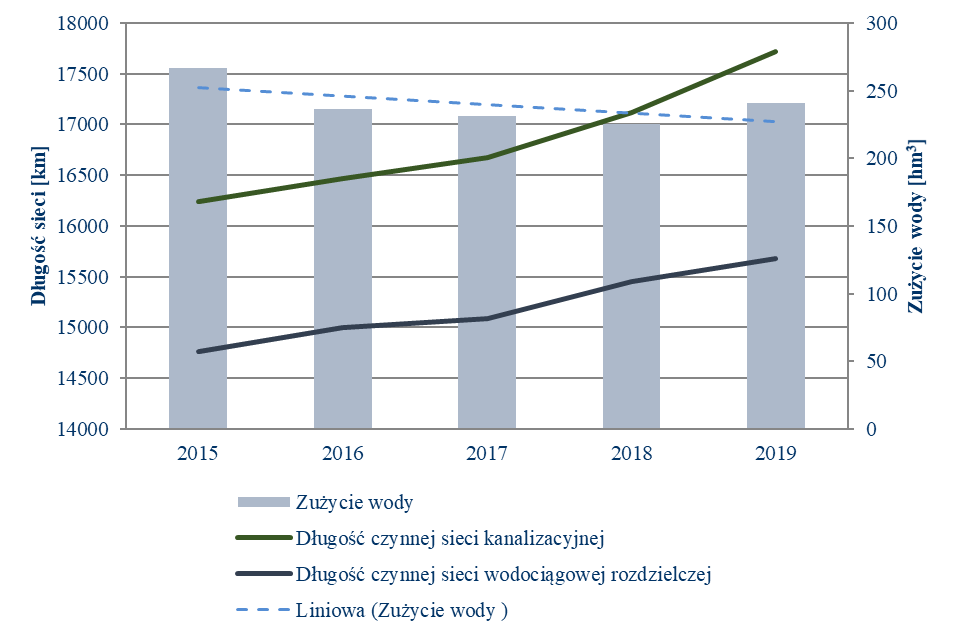 Źródło: Opracowanie własne PBPP w Rzeszowie na podstawie danych GUS.Rysunek 17. Ludność korzystająca z sieci wodociągowej w województwie podkarpackim w roku 2019, wg gmin [%]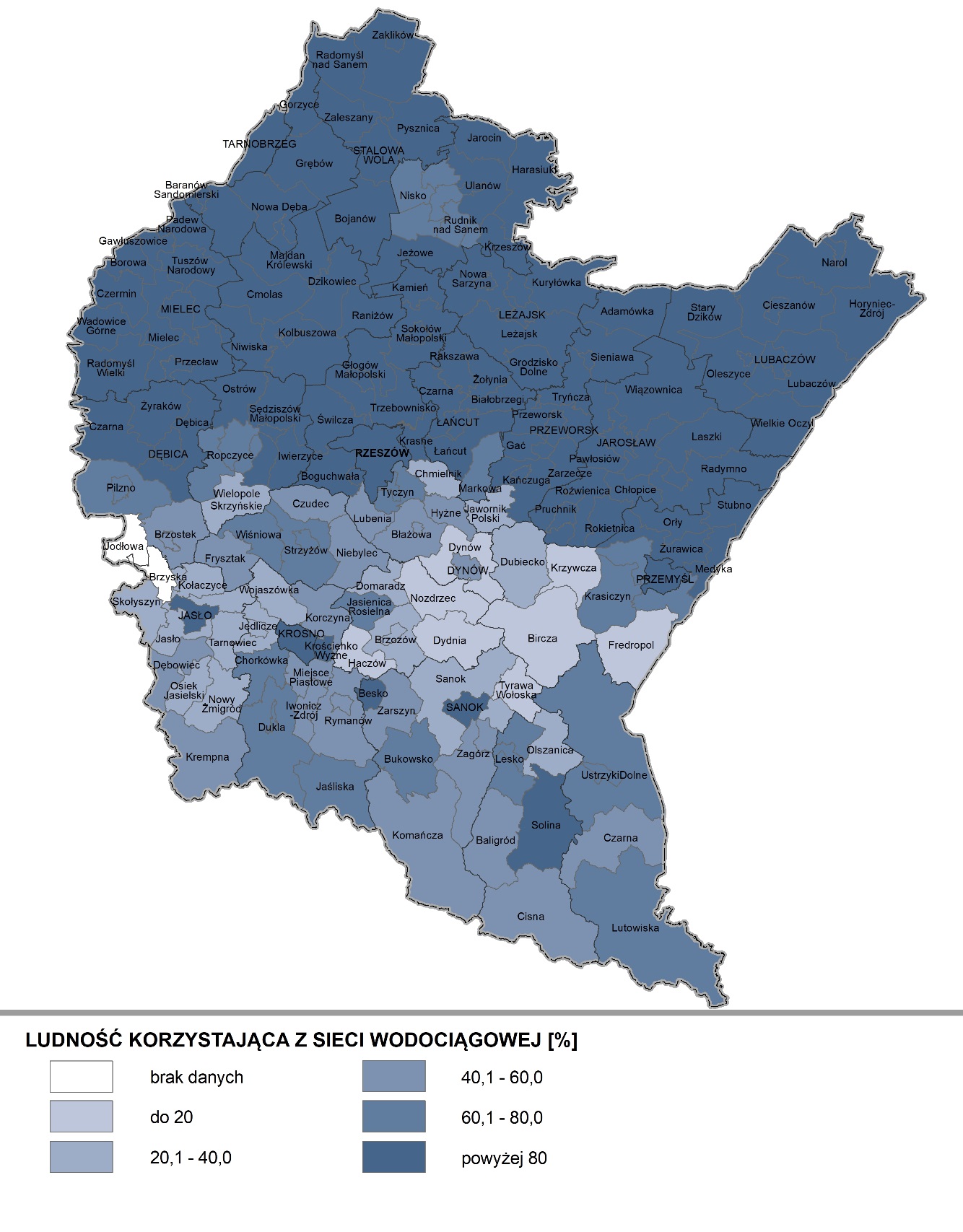 Źródło: Opracowanie własne PBPP w Rzeszowie na podstawie danych GUSOdprowadzanie i oczyszczanie ściekówW ostatnich latach zauważalny jest znaczny spadek ilości odprowadzanych ścieków komunalnych i przemysłowych (wykres 12), co wynika w dużej mierze ze spadku zużycia wody na cele produkcyjne. W roku 2019 do ziemi lub wody odprowadzonych zostało 184,2 hm3 ścieków. Od roku 2015 ilość ta zmniejszyła się aż o 15,2%. Wzrasta odsetek oczyszczanych ścieków. W roku 2019 oczyszczono 98,82 % ścieków, które tego wymagały.Wykres 12. Ścieki przemysłowe i komunalne odprowadzane do wód lub do ziemi oraz odsetek ścieków oczyszczanych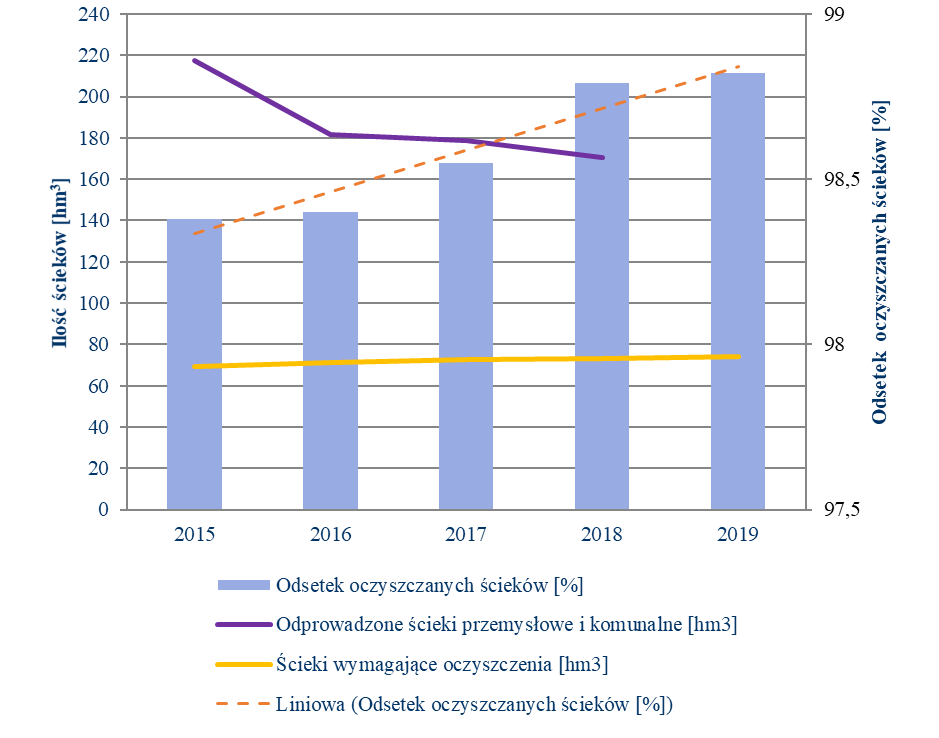 Źródło: Opracowanie własne PBPP w Rzeszowie, na podstawie danych GUS.Z każdym rokiem wzrasta długość sieci kanalizacyjnych (wykres 12) oraz odsetek korzystających z kanalizacji i oczyszczalni ścieków. W roku 2019 z sieci kanalizacyjnej i oczyszczalni ścieków korzystało odpowiednio 71,1 % i 75,6% ludności (rys 18 i rys 19).Rysunek 18. Ludność korzystająca z sieci kanalizacyjnej w województwie podkarpackim w roku 2019  , wg gmin [%]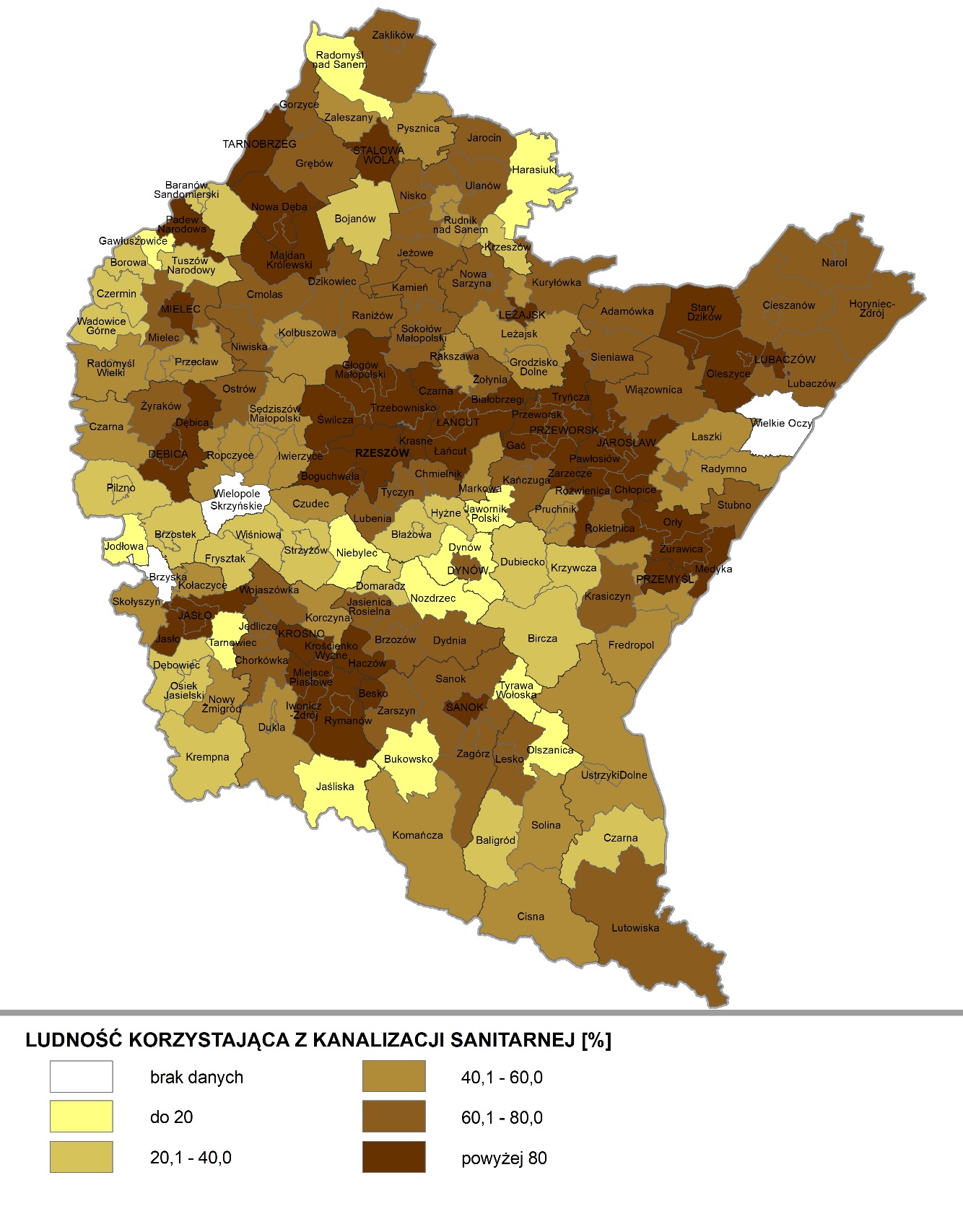 Źródło: Opracowanie własne PBPP w Rzeszowie na podstawie danych GUSRysunek 19. Ludność korzystająca z oczyszczalni ścieków w województwie podkarpackim w roku 2019, wg gmin [%]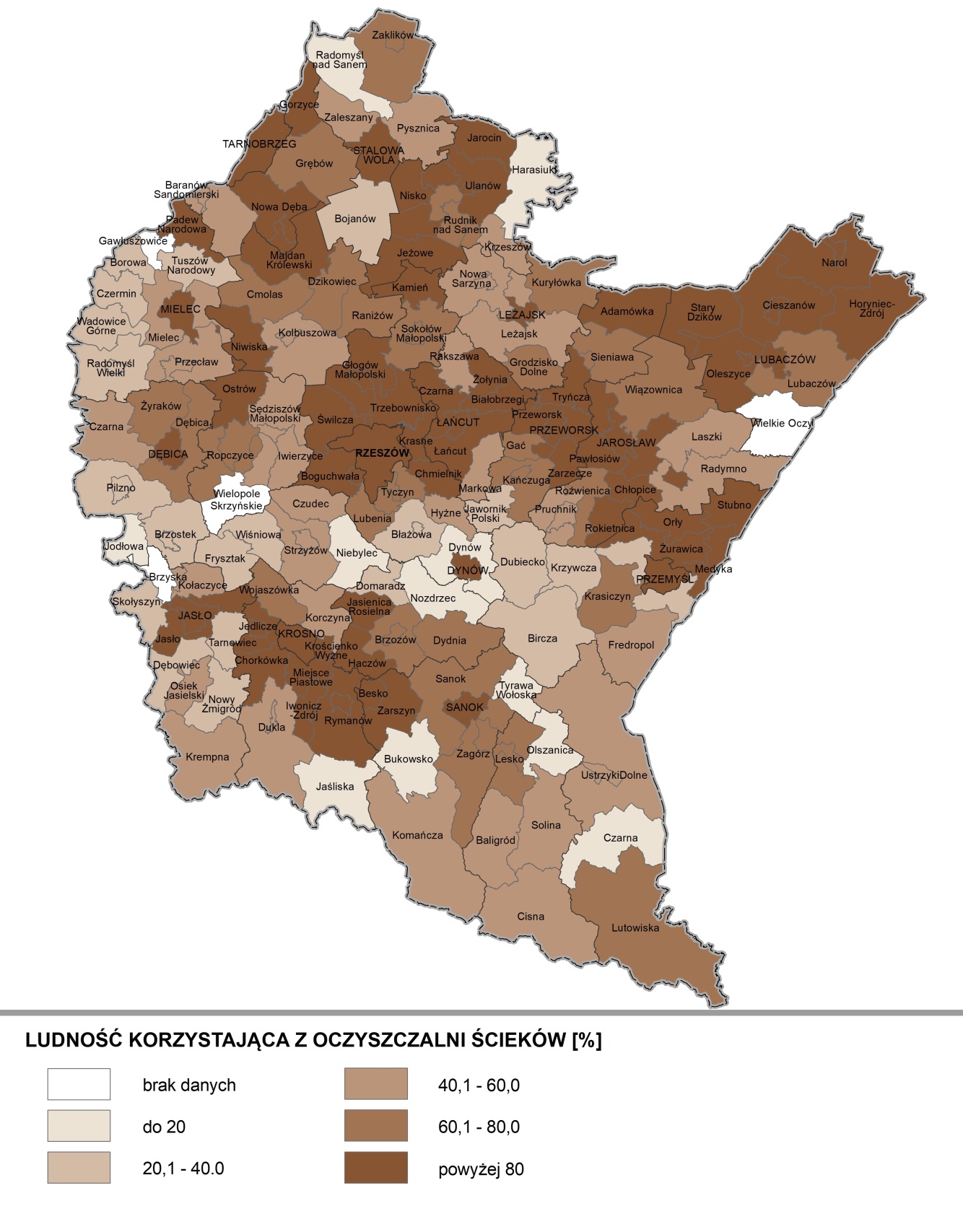 Źródło: Opracowanie własne PBPP w Rzeszowie na podstawie danych GUS Stan wód powierzchniowychGłówną przyczyną złego stanu wód jest emisja ścieków z punktowych źródeł zanieczyszczeń, w szczególności emisja ścieków ze źródeł komunalnych. W mniejszym stopniu wpływ ma emisja ścieków przemysłowych. Rysunek 20. Stan jednolitych części wód powierzchniowych w województwie podkarpackim w roku 2019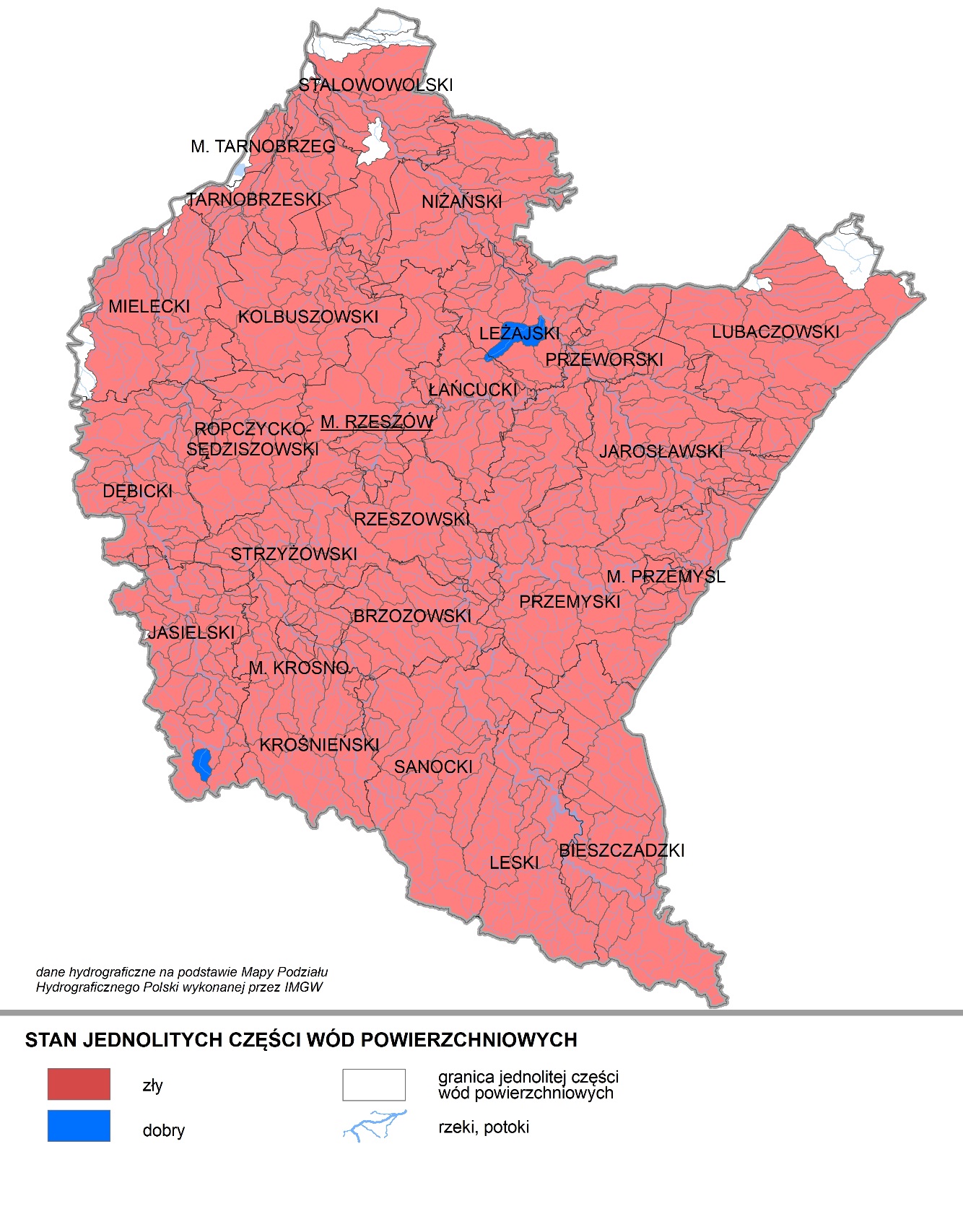 Źródło: Opracowanie własne PBPP w Rzeszowie, na podstawie danych Inspekcji Ochrony Środowiska uzyskanych w ramach Państwowego Monitoringu ŚrodowiskaBadania monitoringowe potwierdzają istotne zanieczyszczenie wód w regionie i jako główny problem w osiągnięciu celów środowiskowych dla wielu JCWP, wskazują występowanie eutrofizacji komunalnej. Problem zanieczyszczenia wód w regionie pogłębiają dodatkowo ścieki odprowadzane z niezidentyfikowanych źródeł punktowych oraz z miejskich i rolniczych źródeł obszarowych. W roku 2019 spośród 342 JCWP, których zlewnie w całości lub w części położone są w granicach administracyjnych województwa ocenę stanu wód wykonano dla 326 jednolitych części wód powierzchniowych. Tylko dwie z nich charakteryzowało się stanem dobrym. W 2019 roku 99,9% ocenianych JCWP charakteryzowało się złym stanem (rys.20). Stan wód podziemnychW roku 2019 ocena wód podziemnych prowadzona była w ramach monitoringu diagnostycznego i obejmowała 49 punktów pomiarowych. Dobry stan chemiczny (I, II i III klasa) stwierdzono w 73,5% punktów pomiarowych (rys.21). Poprzedni cykl badań w ramach monitoringu diagnostycznego stanu chemicznego wód podziemnych prowadzony był w roku 2016 w 54 punktach pomiarowych z których 72,2% charakteryzowało się stanem dobrym. Ocena poszczególnych JCWPd przeprowadzona na podstawie monitoringu diagnostycznego w roku 2016 wykazała, że jedna (nr 135) charakteryzowała się słabym stanem chemicznym Ocena jakości wód dla JCWPd nr 135 przeprowadzona w roku 2018 w ramach monitoringu operacyjnego wykazała słaby stan chemiczny w 62,5% punktów pomiarowych .Gospodarka wodno-ściekowa w aspekcie adaptacji do zmian klimatuDostosowanie sektora gospodarki wodno-ściekowej do zmian klimatu wymaga podjęcia odpowiednich działań mających na celu usprawnienie funkcjonowania sektora w warunkach nadmiaru, jak i niedoboru wody. Strategiczny plan adaptacji dla sektorów i obszarów wrażliwych na zmiany klimatu do roku 2020 z perspektywą do roku 2030, nie określa wprost gospodarki wodno - ściekowej jako obszaru wrażliwego, wymagającego podjęcia priorytetowych działań adaptacyjnych do zmian klimatu. Wskazuje jednak działania, których realizacja przełożyć się może na poprawę funkcjonowania także tego sektora. Dokument Polityki ekologiczną państwa 2030 – strategia rozwoju w obszarze środowiska i gospodarki wodnej dla kierunku adaptacja do zmian klimatu i zarządzanie ryzykiem klęsk żywiołowych przewiduje działania adaptacyjne polegające m.in. na  rozwoju zielonej i niebieskiej infrastruktury na terenach zurbanizowanych, oraz na zarządzanie wodami opadowymi na obszarach zurbanizowanych poprzez różne formy retencji i rozwój infrastruktury zieleni, ograniczenie zajmowania gruntów oraz zasklepiania gleby. Działania są w trakcie realizacji.	Obszar gospodarki wodnej w Planie Adaptacji do Zmian Klimatu Miasta Rzeszowa do roku 2030 wskazany został jako jeden spośród z 4 najbardziej wrażliwych obszarów na zmiany klimatu. Podatność sektora na zagrożenia związane z przerwami w dostawach wody została oceniona jako niska.Rysunek 21. Jakość wód podziemnych, w punktach pomiarowych monitoringu diagnostycznego w województwie podkarpackim w roku 2019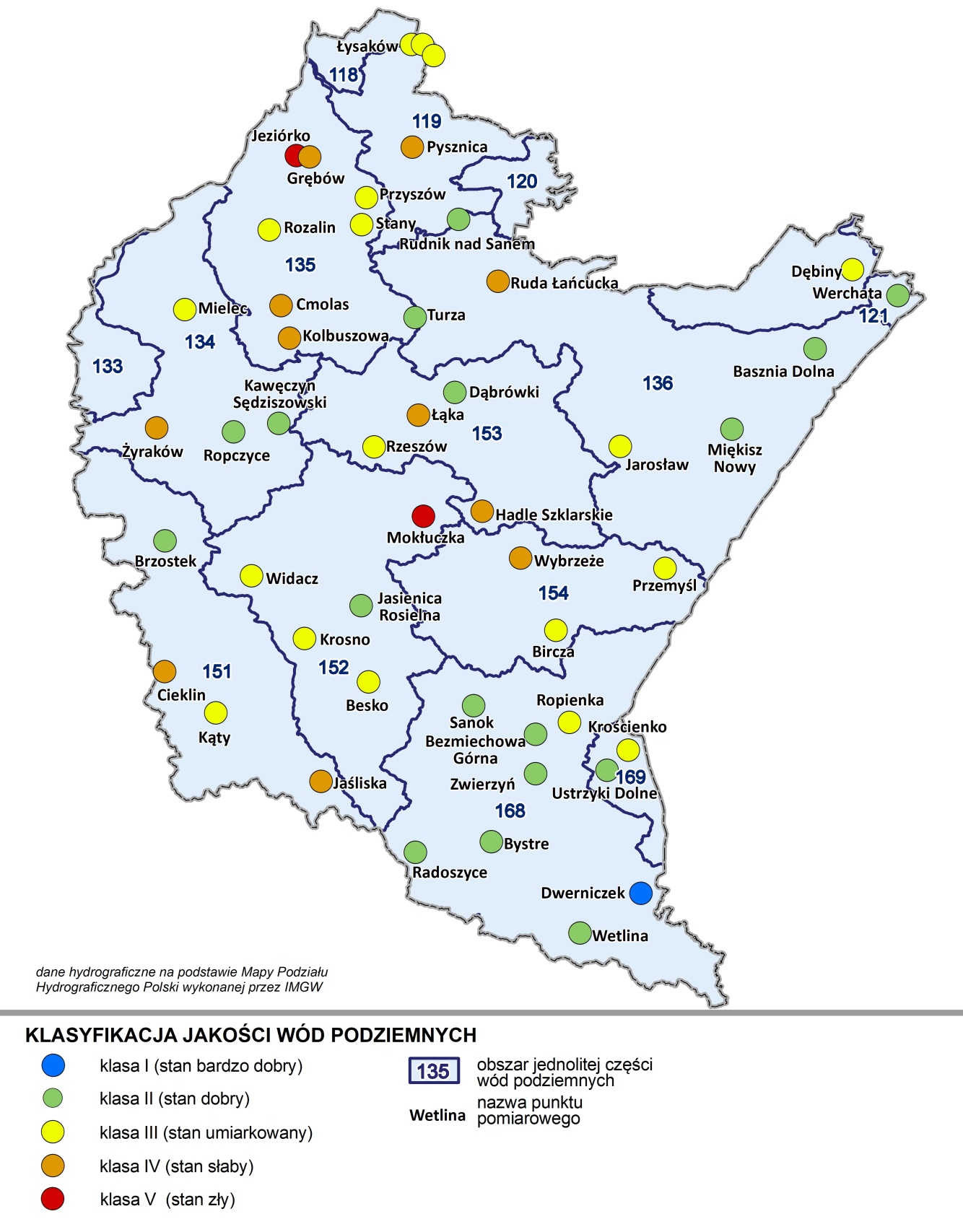 Źródło: Opracowanie własne PBPP w Rzeszowie, na podstawie danych WIOŚ w Rzeszowie	Aktualnie nie występują problemy z zaopatrzeniem miasta Rzeszowa w wodę pitną. Znacznie wyższą podatnością w tym sektorze charakteryzuje się „podsystem gospodarki ściekowej”. Oceniono, że podsystem gospodarki ściekowej, ze względu na wysoki stopień uszczelnienia terenów śródmiejskich miasta, będzie podatny na nagłe powodzie miejskie oraz zjawiska takie jak deszcze nawalne czy burze.W ostatnich latach na terenie województwa podkarpackiego realizowanych było wiele inwestycji z zakresu gospodarki wodno-ściekowej, które realizacja przyczyniła się także do poprawy funkcjonowania sektora w aspekcie zmian klimatu i zagrożeń z tym związanych.Efekty realizacji zadań i osiągnięte wskaźniki 	Działania i inwestycje, które pozwoliły na zwiększenie dostępności mieszkańców województwa do infrastruktury sanitarnej oraz na zmniejszenie ilości odprowadzanych i nieoczyszczonych ścieków to m.in.budowa, rozbudowa i modernizacja sieci kanalizacji sanitarnej oraz oczyszczalni ścieków z zastosowaniem nowoczesnych technologii, a także zbiorczych sieci kanalizacji deszczowej;budowa przydomowych oczyszczalni ścieków i bezodpływowych zbiorników ścieków (z zapewnieniem ich kontrolowanego wywozu) poza aglomeracjami lub na terenach, gdzie realizacja sieci kanalizacyjnych jest ekonomicznie nieuzasadniona;stosowanie w zakładach produkcyjnych nowoczesnych rozwiązań technologicznych zmniejszających wodochłonność gospodarki.Na koniec 2019 roku osiągnięto wskaźniki świadczące o:zwiększeniu odsetka mieszkańców województwa korzystających z infrastruktury ochrony środowiska tj.75,6% osób korzystało z 230 oczyszczalni komunalnych (w tym 191 biologicznych i 39 z podwyższonym usuwaniem biogenów),71,1% osób korzystało z sieci kanalizacyjnej o długości 17720,6 km,81,2% osób korzystało z sieci wodociągowej o długości 15679,9 km; korzystnej relacji długości sieci kanalizacyjnych do sieci wodociągowych, wynoszącej 113,0%;zmniejszeniu do 184,2 hm3, ilości odprowadzanych ścieków komunalnych i przemysłowych do wód lub do ziem;nieznacznym wzroście ilości ścieków wymagających oczyszczania (do 74,0 hm3), przy jednoczesnym wzroście skuteczności ich oczyszczania (do 98,82%);zmniejszeniu, od 2015 r., zużycia wody do 240,8 hm3 (głównie na cele przemysłowe o18,2%);o złym stanie 99,9% ocenianych JCWP;o dobrym stanie 93,3% badanych JCWPd (tylko jedna JCWPd charakteryzowała się słabym stanem chemicznym).	W 2018 roku 90,5% oczyszczalni ścieków w aglomeracjach osiągnęło wymagane standardy.Mimo ciągłego postępu w zakresie rozwoju systemów odprowadzania i oczyszczania ścieków potrzeby inwestycyjne związane uporządkowaniem gospodarki wodno-ściekowej są nadal duże, a stan większości wód powierzchniowych nadal jest zły.5.6.	ZASOBY GEOLOGICZNE5.6.1. Stan zasobów geologicznych i zarządzanie nimiZadania z zakresu geologii wykonywane są przez organy administracji geologicznej, którymi są minister właściwy do spraw środowiska działający przy pomocy Głównego Geologa Kraju, a na poziomie województw marszałek i starostowie realizujący zadania odpowiednio poprzez geologa wojewódzkiego i powiatowego. Do kompetencji ww. organów geologicznych należą, w szczególności zatwierdzanie dokumentacji geologicznych, projektów robót geologicznych, udzielanie koncesji oraz nadzór i kontrola nad działalnością regulowaną ustawą, zgodnie z kompetencjami określonymi art. 22 ustawy Prawo geologiczne i górnicze. Zadania m.in. z zakresu rozpoznawania budowy geologicznej kraju, prowadzenia bazy danych geologicznych, bilansowania zasobów oraz koordynacji zadań w sferze ochrony georóżnorodności, wykonuje Państwowa Służba Geologiczna - Państwowy Instytut Geologiczny (art. 162-163 ustawy Prawo geologiczne i górnicze). 	Budowa geologiczna obszaru województwa podkarpackiego jest bardzo urozmaicona i została stosunkowo dobrze rozpoznana. Udokumentowano zasoby (tab. 8 i rys.22):surowców energetycznych: ropy i gazu ziemnego;surowców skalnych: kruszyw i surowców zwięzłych;surowców chemicznych;wód podziemnych, w tym leczniczych;zasoby dziedzictwa geologicznego, ważne dla zachowania georóżnorodności. Ilość złóż i wielkość zasobów większości surowców od wielu lat nie uległa znaczącym zmianom, co wynika ze stosunkowo dobrego rozpoznania geologicznego obszaru województwa podkarpackiego. W roku 2019 zwiększyła się liczba udokumentowanych złóż kopalin do 1152. Złoża niezagospodarowane oraz obszary perspektywiczne i prognostyczne wyznaczane są na podstawie analizy kartograficznych danych geologiczno-złożowych oraz na podstawie wyników prac geologicznych, o różnym stopniu rozpoznania. Są to głównie surowce skalne, a ich największe rozpoznanie w województwie występuje na terenie powiatów: jarosławskiego, jasielskiego i przeworskiego. O dużym potencjale geologicznym regionu świadczą również trwające prace poszukiwawcze m.in. gazu ziemnego. W przypadku analizy możliwości zagospodarowania kopalin w złożach na obszarach perspektywicznych i prognostycznych, ich znaczny zasięg powierzchniowy, pierwotnie wyróżniony na mapach, powinien zostać zweryfikowany z uwzględnieniem ograniczeń wynikających z ochrony środowiska oraz przyjętego kierunku zagospodarowania terenu. Tabela 8. Zestawienie zasobów udokumentowanych złóż kopalin oraz wielkości wydobycia w województwie podkarpackim wg stanu na dzień 31.12.2019 r.Źródło: Opracowanie własne PBPP w Rzeszowie, na podstawie bilansu zasobów złóż kopalin w Polsce sporządzonego przez Państwowy Instytut Geologiczny PIB, wg stanu na 31.12.2019 r. Rysunek 22. Złoża kopalin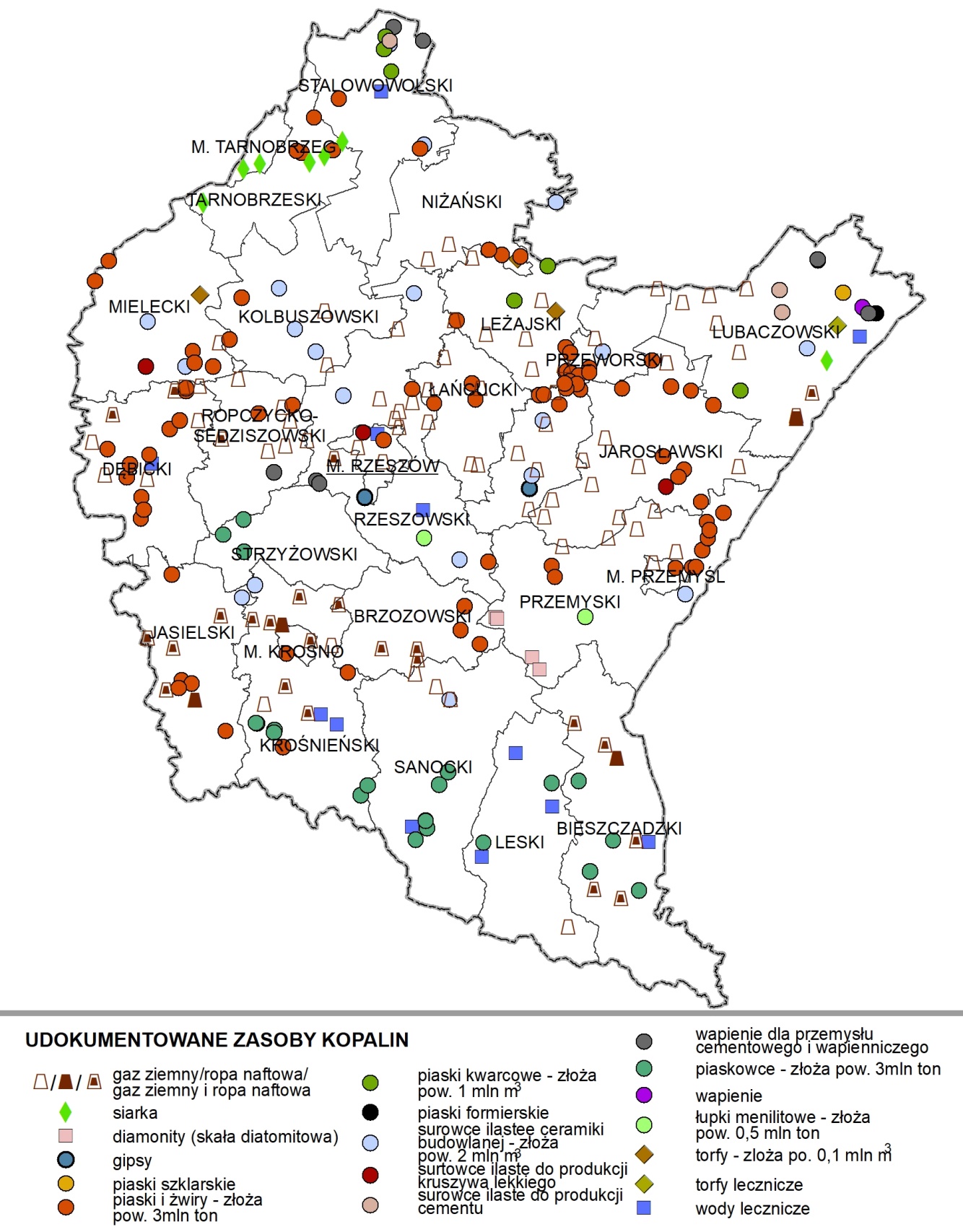 Źródło: opracowanie własne PBPP w Rzeszowie na podstawie Centralnej Bazy Danych Geologicznych Państwowego Instytutu Geologicznego PIB http://www.pgi.gov.pl/.5.7.	GLEBY 5.7.1.	Rodzaje glebObszar województwa podkarpackiego charakteryzuje duża zmienność glebowa, co ma związek z mocno zróżnicowaną rzeźbą terenu. Część północna województwa ma charakter równinny, południowa zaś górzysty. Na nizinnych obszarach występują głównie gleby płowe i brunatne wytworzone z piasków, glin, iłów i utworów pyłowych, natomiast na obszarach wyżynnych i górskich przeważają gleby brunatne wytworzone ze skał fliszowych. W dolinach rzek Wisły, Sanu, Wisłoki i Wisłoka oraz w sąsiedztwie lokalnych rzek i potoków zalegają mady. Czarnoziemy zaliczane do najlepszych gleb w województwie zlokalizowane są w rejonie Jarosławia, Przemyśla i Przeworska. Województwo posiada ogólnie korzystne warunki przyrodnicze dla produkcji rolniczej. Uśredniony wskaźnik waloryzacji rolniczej przestrzeni produkcyjnej (uwzględniający jakość gleb, warunki klimatyczne i wodne oraz rzeźbę terenu) wynosi 70,4 pkt (Polska – 66,6 pkt). Jakość gleb pod względem przydatności do produkcji rolniczej określają klasy bonitacyjne od I do VI, przy czym klasa I oznacza najwyższą wartość rolniczą, a klasa VI – najniższą. Na Podkarpaciu największą powierzchnię użytków rolnych zajmują gleby IV, III i V klasy bonitacyjnej, zajmują one łącznie ok. 87% użytków rolnych. Udział gleb bardzo słabych (VI klasa), nadających się pod zalesienia, wynosi 8%. Natomiast udział gleb najlepszych (klasa I) i bardzo dobrych (klasa II) jest niewielki – łącznie zajmują 5% powierzchni użytków rolnych.5.7.2.	Użytkowanie gruntówDominującymi kierunkami użytkowania gruntów na terenie województwa podkarpackiego (wykr. 13) są użytki rolne (963 043 ha) oraz grunty leśne i zadrzewione (695 845 ha). W roku 2019, w porównaniu do roku poprzedniego, zmniejszyła się zarówno powierzchnia gruntów rolnych i gruntów leśnych i zadrzewionych na rzecz terenów zabudowanych i zurbanizowanych. W odniesieniu do roku 2015 wzrosła powierzchnia użytków rolnych, o 1,44%, gruntów zabudowanych i zurbanizowanych, o 0,35% oraz gruntów pod wodami, o 0,05%, natomiast znacząco zmniejszyła się powierzchnia gruntów leśnych i zadrzewionych, o 1,84% (wykres 13). W posiadaniu gospodarstw rolnych w 2019 r. znajdowało się 679,0 tys. ha, tj. 38,0% powierzchni województwa. Większość zajmowały użytki rolne w dobrej kulturze (98,7%). W strukturze gospodarstw rolnych dominują gospodarstwa o powierzchni użytków rolnych 1-2 ha, które stanowiły 38,6%. Przeciętna powierzchnia użytków rolnych gospodarstwa rolnego w 2019 r. wyniosła 4,44 ha (w kraju 10,45 ha) i w porównaniu do poprzedniego roku zwiększyła się o 0,19 ha. Ogólna powierzchnia zasiewów w 2019 r. wyniosła 310,4 tys. ha. W powierzchni upraw dominują zboża stanowiąc 75,0% powierzchni zasiewów. W mniejszych ilościach uprawiane są: rośliny przemysłowe (11,2%), ziemniaki (7,3%), oraz rośliny pastewne (2,9%). W roku 2019 powierzchnia gruntów rolnych i leśnych wyłączanych z produkcji rolniczej i leśnej wynosiła 238,0 ha i wzrosła o 70,0 ha, w odniesieniu do roku 2015. Grunty najczęściej przeznaczane były pod zabudowę mieszkaniową (68,2%), tereny przemysłowe (20,6%) i tereny kopalne (13,0%). Wykres 13. Kierunki wykorzystania powierzchni gruntów w województwie podkarpackim roku 2019 [%]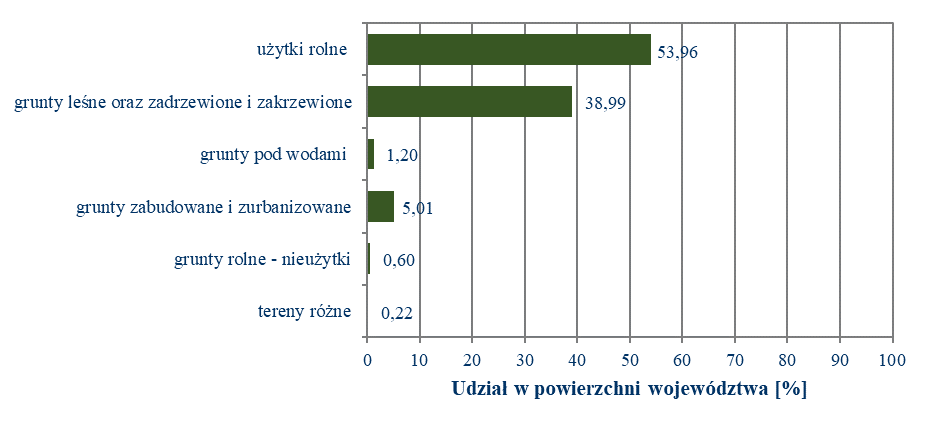 Źródło: Opracowanie własne PBPP na podstawie danych z Banku Danych Lokalnych, GUS5.7.3.	Stan i źródła zanieczyszczeń glebNajważniejszymi elementami oceny jakości gleb na danym obszarze jest ich odczyn, zasobność w podstawowe makroskładniki (fosfor, potas, magnez i azot), a także zawartość metali ciężkich. Zakwaszenie środowiska glebowego decyduje o właściwościach fizycznych gleby, życiu pożytecznej mikroflory glebowej i pobieraniu przez rośliny pierwiastków mineralnych. Kwaśny odczyn ogranicza pobieranie przez rośliny przyswajalnych makroskładników z roztworu glebowego, a jednocześnie zwiększa dostępność dla roślin metali ciężkich.Badania stanu gleb prowadzone przez. Okręgową Stację Chemiczno-Rolniczą w Rzeszowie wykazały, że na terenie województwa ponad 65% gleb użytkowanych rolniczo stanowią gleby bardzo kwaśne i kwaśne (pH<5,5%). Udział tych gleb w poszczególnych powiatach waha się od 53% do ponad 93%. Najbardziej zakwaszone gleby występowały w powiatach: bieszczadzkim, leskim, tarnobrzeskim i dębickim, natomiast najmniej zakwaszone gleby były w powiatach: jarosławskim, lubaczowskim, przemyskim, łańcuckim oraz mieście Krosno (rys. 23). Udział gleb o odczynie obojętnym i zasadowym oraz niewymagających wapnowania nie przekracza 14%.Stan zasobności gleb w przyswajalne makro i mikroelementy jest w znacznym stopniu związany ze składem geochemicznym gleby, ale równocześnie jest wskaźnikiem poziomu produkcji roślinnej i wielkości nawożenia. W roku 2019 aż 58% gleb użytkowanych rolniczo w województwie podkarpackim charakteryzowało się znaczącym deficytem fosforu (P). Największy niedobór przyswajalnego fosforu (73% – 100%) wykazywały gleby terenów górskich (powiaty: bieszczadzki, leski, jasielski, krośnieński, brzozowski, sanocki) oraz gleby z powiatów niżańskiego i stalowowolskiego. `Rysunek 23. Poziom zakwaszenia gleb wg powiatów w roku 2019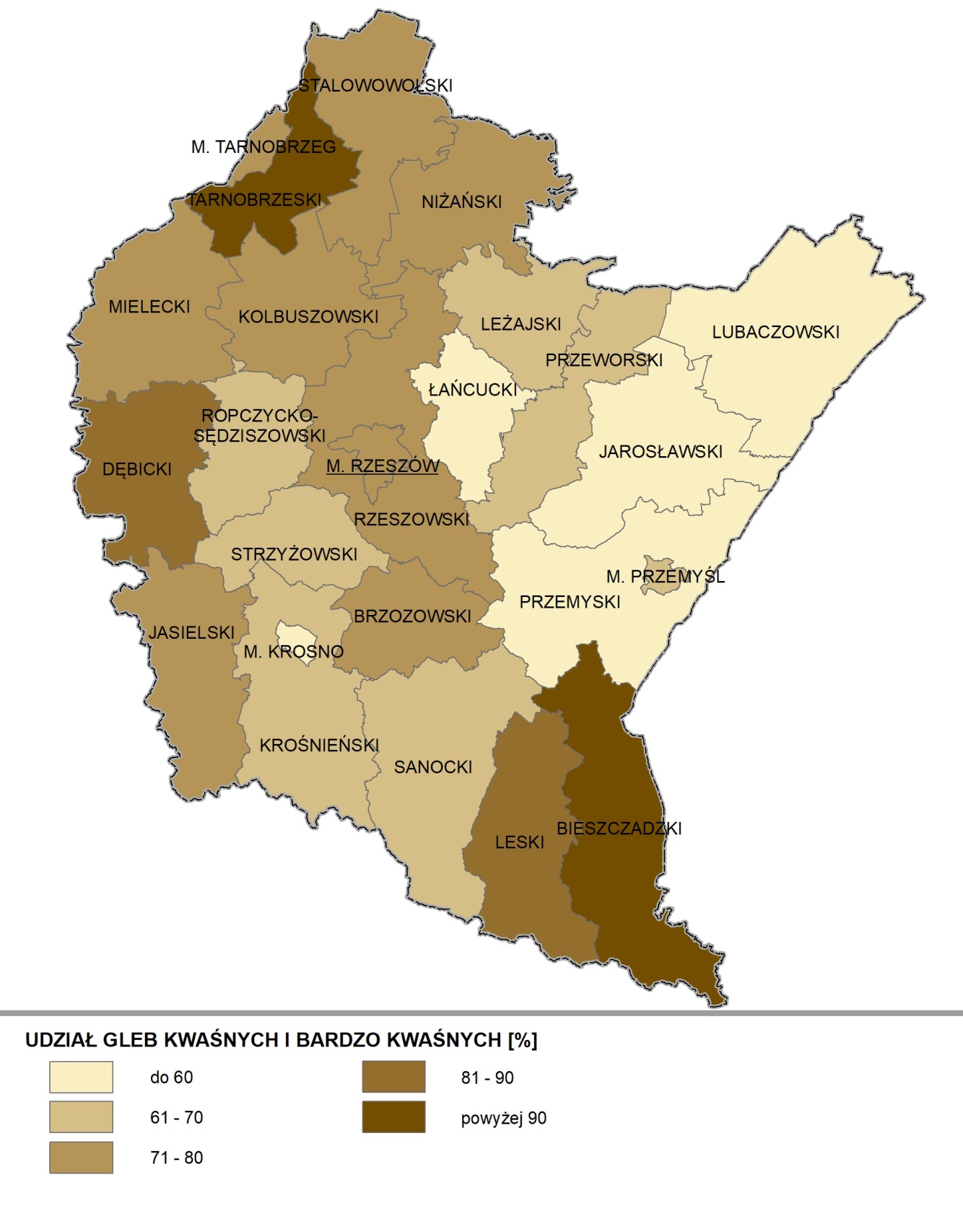 Źródło: Opracowanie własne PBPP na podstawie danych OSChR w RzeszowieBardzo niską i niską zawartość potasu (K) wykazuje 49% badanych gleb, a największe braki potasu (61%- 91%) stwierdzono w powiatach: stalowowolskim, bieszczadzkim, kolbuszowskim, ropczycko-sędziszowskim oraz przeworskim. Odmiennie kształtuje się zasobność w magnez (Mg), gdzie 75% użytków rolnych wykazuje zadowalającą zawartość, a tylko 25% zawartość bardzo niską i niską.Procentową zawartość makroelementów w glebach województwa podkarpackiego przedstawiono na wykresie 14.Wykres 14. Zawartość makroelementów w glebach województwa podkarpackiego w roku 2019 [%]Źródło: Opracowanie własne PBPP na podstawie danych z OSChR RzeszówBadania chemizmu gleb ornych przeprowadzane są w cyklach 5. letnich przez Instytut Uprawy, Nawożenia i Gleboznawstwa w Puławach (w ramach Państwowego Monitoringu Środowiska), a ostatnia seria poboru prób gleb miała miejsce w 2015 roku. W województwie podkarpackim pobrano wówczas próbki w 14 punktach pomiarowo-kontrolnych. Stan zanieczyszczenia gleb określony został na podstawie wyników pomiarów zawartości siarki, wielopierścieniowych węglowodorów aromatycznych (WWA) oraz metali ciężkich.Siarka jest składnikiem pokarmowym, niezbędnym do życia roślin, jednak jej nadmiar w glebie, wpływa szkodliwie na ich wzrost oraz jakość plonów. We wszystkich punktach pomiarowych w województwie podkarpackim stwierdzono niski (I) stopień zawartości siarki. Sytuacja ta nie uległa zmianie w porównaniu z badaniami przeprowadzonymi w 2010 r.Gleby w województwie przeważającej ilości nie są zanieczyszczone WWA. Tylko w jednym punkcie pomiarowym (w miejscowości Góra Ropczycka – gmina Sędziszów Małopolski, powiat ropczycko-sędziszowski) stwierdzono 3 stopień zanieczyszczenia. Tabela 9. Stopień zanieczyszczenia gleb WWA w województwie podkarpackim w 2015 rokuŹródło: Opracowane własne PBPP na podstawie „Raportu z III etapu realizacji zamówienia „Monitoring chemizmu gleb ornych w Polsce w latach 2015-2017”, Instytut Uprawy Nawożenia i Gleboznawstwa PIB w Puławach, Puławy 2017.Stosując kryteria oceny zanieczyszczenia gleb metalami ciężkimi należy stwierdzić, iż gleby województwa nie przekroczyły dopuszczalnych wartości. Radioaktywność gleb rolniczych w województwie podkarpackim była na poziomie typowym dla nieskażonych gleb i nie zaobserwowano wzrostu w stosunku do 2010 roku.5.7.4.	Rolnictwo ekologiczneW województwie pomimo posiadania warunków sprzyjających rozwojowi rolnictwa ekologicznego, jakie wyznaczają: mało zanieczyszczone środowisko, wsparcie finansowe w formie dotacji do powierzchni upraw ekologicznych oraz wzrost zapotrzebowania na żywność wysokiej jakości, obserwuje się zmniejszenie liczby ekologicznych producentów rolnych. Rok 2019 był kolejnym rokiem, w którym zmniejszyła się liczba producentów ekologicznych. W roku 2019 na terenie województwa podkarpackiego funkcjonowało 1093 producentów ekologicznych, o 92 mniej niż w roku 2018 i o 206 mniej niż w roku 2015. W latach 2015-2019 liczba producentów ekologicznych prowadzących działalność w zakresie produkcji rolnej zmniejszyła się do poziomu 1040, w tym 934 gospodarstw rolnych było certyfikowanych (wykres 15). Powierzchnia użytków ekologicznych wynosiła 13756,98 ha i zmniejszyła się w odniesieniu do roku 2015 (o 734,09 ha) i nieznacznie wzrosła (o 127,61 ha) w porównaniu z rokiem 2018. W strukturze wielkości gospodarstw ekologicznych największy odsetek stanowiły gospodarstwa do 5 hektarów (46,6%). Ekologiczne gospodarstwa rolne z certyfikatem stanowią niewiele ponad 2% ogólnej powierzchni użytków rolnych w województwie, w 2019 r. było to 2,06%.   W roku 2019 pracowało 47 przetwórni ekologicznych i w porównaniu z rokiem 2015 było ich o  23,7% więcej. Jak wynika z kontroli Najwyższej Izby Kontroli (NIK), nie oznacza to jednak wzrostu skupu ekologicznych produktów od polskich rolników (brak danych odnośnie województwa podkarpackiego, ponieważ informacja NIK dotyczy całego kraju).Częste zmiany przepisów prawa dotyczących rolnictwa ekologicznego nie sprzyjały stymulacji jego rozwoju oraz wprowadzaniu do obrotu handlowego jego produktów. Wykres 15. Gospodarstwa ekologiczne i powierzchnia upraw ekologicznych w województwie podkarpackim w latach 2015-2019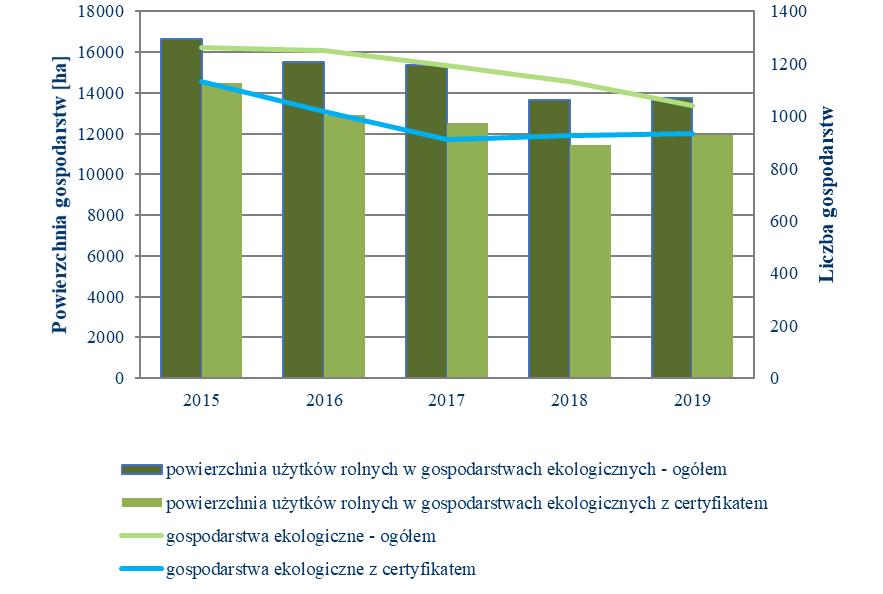 Źródło: Opracowanie własne na podstawie danych z Banku Danych Lokalnych, GUS 5.7.5.	Grunty zdewastowane i wymagające rekultywacji oraz remediacja i rewitalizacja terenów zdegradowanychW roku 2019 łączna powierzchnia gruntów na terenie województwa, które utraciły całkowicie wartość użytkową (grunty zdewastowane) oraz gruntów, których wartość użytkowa rolnicza lub leśna uległa zmniejszeniu (grunty zdegradowane) w wyniku pogorszenia się warunków przyrodniczych, albo wskutek zmian środowiska, wynikających z działalności przemysłowej lub rolniczej wynosiła 1857 ha i stanowiła zaledwie 0,104% całkowitej powierzchni województwa (najmniejsza w kraju). Największy udział w tej powierzchni zajmowały grunty zdewastowane - 1667 ha i mają one największy udział w gruntach wymagających rekultywacji. W roku 2019 zrekultywowano i zagospodarowano łącznie 43,0 ha gruntów, z tego 72,1% gruntów przeznaczono na cele rolnicze Grunty zrekultywowane i zagospodarowane zajmowały powierzchnię 138 ha (wykres 16).W ostatnich latach zwiększył się udział gruntów rolnych i leśnych wyłączonych z produkcji rolnej. W roku 2019 z produkcji rolnej i leśnej wyłączono ogółem 238 ha, czyli o ponad 70% więcej niż w roku 2015. Grunty te najczęściej przeznaczane są pod tereny osiedlowe oraz tereny przemysłowe i użytki kopalne Porównanie powierzchni gruntów wyłączonych z produkcji rolnej i leśnej wg kierunków wyłączenia przedstawiono na wykresie 17.Wykres 16. Grunty zdewastowane i zdegradowane wymagające rekultywacji oraz zrekultywowane i zagospodarowane w województwie podkarpackim w roku 2019 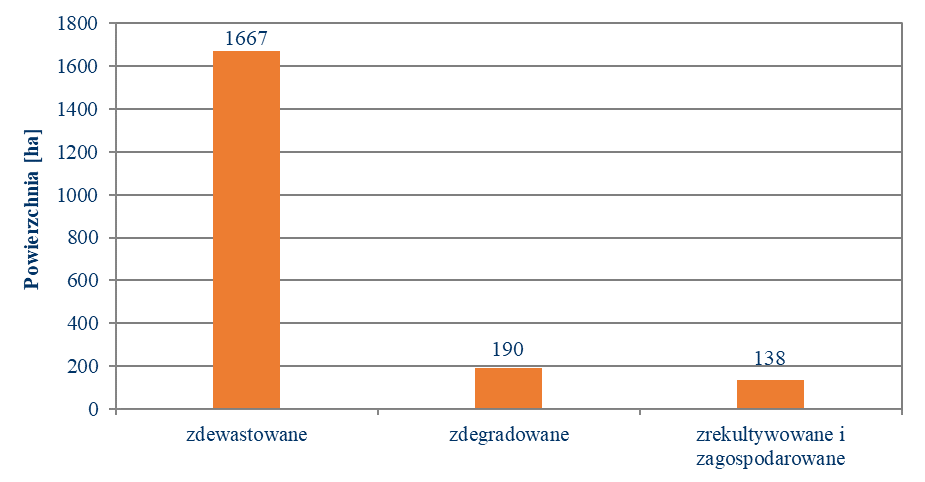 Źródło: Opracowanie własne na podstawie danych z Banku Danych Lokalnych, GUSWykres 17. Grunty wyłączone z produkcji rolnej wg kierunków wyłączenia w województwie podkarpackim w roku 2019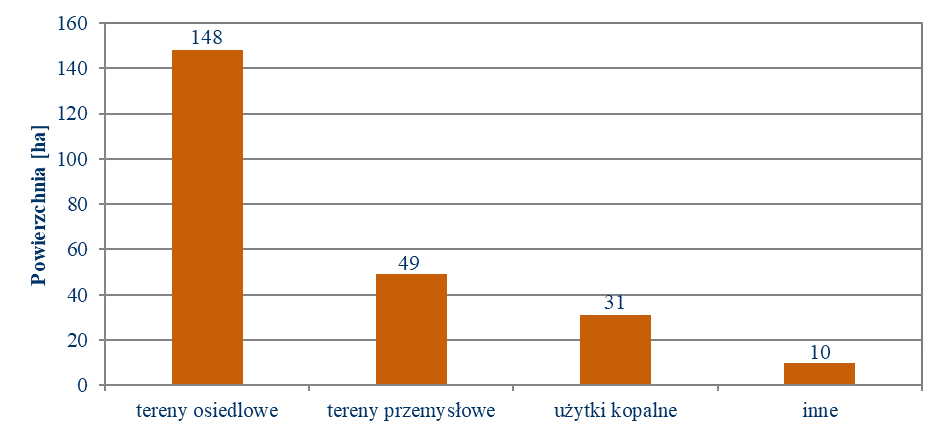 Źródło: Opracowanie własne na podstawie danych z Banku Danych Lokalnych, GUS5.7.6.	Osuwiska	Zjawiskiem powszechnym na terenie województwa podkarpackiego są osuwiska, występujące zwłaszcza w jego południowej części, położonej w obrębie Karpat filszowych. W paśmie Pogórzy Strzyżowskiego, Dynowskiego i Przemyskiego zlokalizowane są liczne osuwiska, a szczególnie duże nasilenie procesów osuwiskowych wystąpiło w gminach: Dubiecko, Krzywcza, Bircza, Niebylec (rys. 24). Cechą charakterystyczną zjawisk osuwiskowych, pojawiających się w okresie intensywnych opadów deszczu, jest ich nieprzewidywalność, nieregularności i losowość.Rysunek 24. Obszary osuwiskowe na terenie województwa podkarpackiegoŹródło: Opracowanie własne PBPP w Rzeszowie, na podstawie danych Państwowego Instytutu Geologicznego – PIB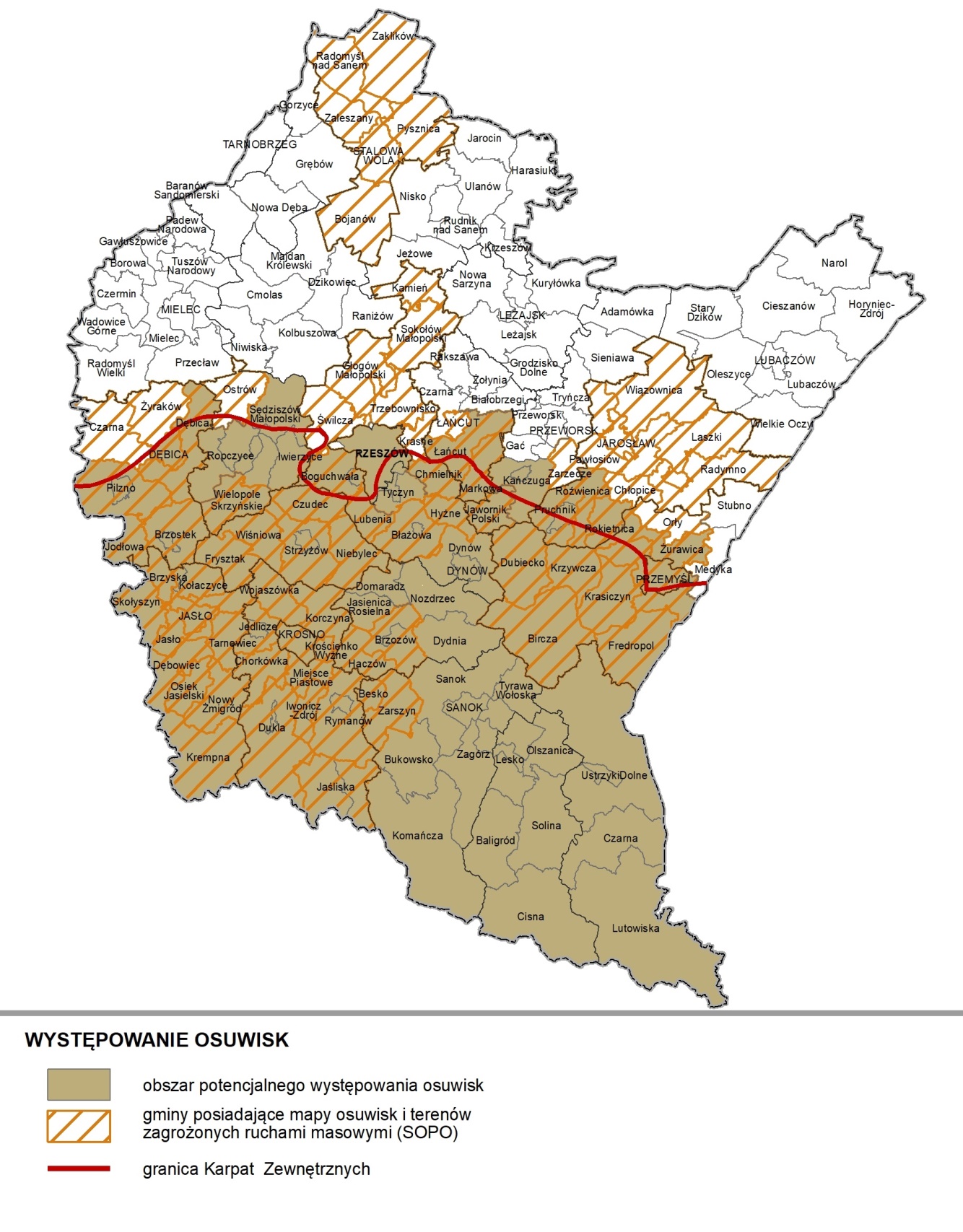 	Na obszarze Beskidu Niskiego i Bieszczadów znaczne zagrożenie osuwiskami występuje w gminach: Dukla, Lutowiska i Sanok. Osuwiska o największej powierzchni zlokalizowano na terenie gmin Łańcut oraz Lubenia. Procesy osuwania i odpadania spotykane są również w dolinach rzek lub w bezpośrednim sąsiedztwie zbiorników wodnych. W strefach brzegowych zbiorników Solina i Myczkowce, w wyniku spiętrzenia i falowania wody, dochodzi do podcinania i obrywania stoków. 	W północnej części województwa podkarpackiego (obszar Kotliny Sandomierskiej), ze względu na niewielkie deniwelacje terenu, zjawiska osuwiskowe należą do rzadkości. Występują głównie w obrębie teras dużych rzek, np. osuwisko w Tarnobrzegu, powstałe na obszarze starorzecza Wisły lub osuwiska w pobliżu Krzeszowa, na terasach utworzonych przez rzekę San.	W Polsce od 2006 roku realizowany jest Projekt System Osłony Przeciwosuwiskowej (SOPO). Celem projektu jest zidentyfikowanie i skartowanie osuwisk oraz stworzenie bazy danych w postaci Mapy Osuwisk i Terenów Zagrożonych Ruchami Masowymi, udostępnianej lokalnym samorządom. Stan opracowania map osuwisk i terenów zagrożonych osuwiskami dla gmin w roku 2019 przedstawiono na rys. 24. Informacje te posłużą do prowadzenia Rejestru terenów zagrożonych ruchami masowymi ziemi oraz w pracach planistycznych związanych z zagospodarowaniem przestrzennym, by eliminować skutki ewentualnych osuwisk i zapobiegać zniszczeniom infrastruktury budowlanej i komunikacyjnej. 5.7.7.	Ochrona gleb w aspekcie adaptacji do zmian klimatu	Środowisko glebowe, obok funkcji produkcyjnych związanych z zabezpieczeniem potrzeb żywnościowych, paszowych, surowcowych przemysłu i energetyki, spełnia również funkcje środowiskowe i retencyjne. Zmiany klimatu mogą negatywnie wpłynąć na wszystkie te funkcje pełnione przez gleby. Występujące w ostatnim czasie susze glebowe oraz globalny trend wzrostu średnich temperatur powietrza wpływają na przesuszenie gleb, poniżej ich średniej naturalnej wilgotności, co w konsekwencji prowadzi do zwiększenia zasięgu występowania i intensywność erozji wodnej oraz powoduje straty w produkcji roślinnej. Działania ograniczające negatywne skutki zmian klimatycznych w środowisku glebowym, realizowane i promowane na terenie województwa podkarpackiego, wpisują się w kierunki działań SPA2020 oraz PEP 2030 i obejmują w szczególności:promowanie praktyk agrotechnicznych przeciwdziałających erozji glebowej wodnej, utracie substancji organicznej oraz zanieczyszczeniu wód składnikami wypłukiwanymi z gleb,utrzymywanie roślinności w okresach między dwoma plonami głównymi ogranicza zanieczyszczanie wód oraz erozję (wpływa to również na strukturalne zróżnicowanie różnorodności biologicznej w krajobrazie wiejskim),zapobieganie zasklepianiu gleb na terenach zurbanizowanych,rewitalizacja przyrodnicza, w tym przywracanie zdegradowanym terenom zieleni i zbiornikom wodnym ich pierwotnych funkcji, ze szczególnym uwzględnieniem małej retencji w miastach, właściwe zagospodarowanie terenów podatnych na tworzenie się osuwisk,mikroretencję m.in. wzbogacanie krajobrazu wiejskiego w wodę i roślinność (stawy i oczka śródpolne).	W województwie podkarpackim gleby szczególnie wrażliwe na suszę występują w jego środkowej i północnej części (rys. 16), natomiast gleby południowej części województwa oraz tereny o znacznym spadku narażone są na procesy erozyjne. Procesy te, niezależnie od tego czy spowodowane przez wodę, czy przez wiatr zawsze są szkodliwe, nie tylko dla gleby, ale również dla środowiska wodnego (zanieczyszczenie wody cząsteczkami gleby i eutrofizacja).W sytuacji ekstremalnych zjawisk pogodowych mogą zostać uruchomione procesy osuwiskowe, zwłaszcza na terenach nieczynnych osuwisk i zagrożonych ruchami masowymi. Uwzględnianie terenów osuwiskowych w dokumentach planistycznych terenów wskazanych w Rejestrze terenów zagrożonych ruchami masowymi ziemi, zwłaszcza zakaz zabudowy i inwestowania na tych terenach, jest sposobem na uniknięcie strat społecznych i finansowych, związanych ze zniszczeniem majątku lub inwestycji. W sytuacji, gdy nie jest możliwe uniknięcie niepożądanej lokalizacji inwestycji, stosuję się odpowiednie rozwiązania techniczne. 5.8.	GOSPODARKA ODPADAMI I ZAPOBIEGANIE POWSTAWANIU ODPADÓWGospodarka odpadami w województwie podkarpackim prowadzona była zgodnie z Planem gospodarki odpadami dla województwa podkarpackiego 2022 (WPGO) i w oparciu o przepisy regulujące gospodarkę odpadami, a w szczególności ustawę o odpadach. Trwają prace związane z opracowaniem nowego planu. 5.8.1.	Gospodarka odpadami komunalnymi i innymi niż komunalneZwiększyła się masa odpadów komunalnych zebranych i odebranych selektywnie, a procesom odzysku i unieszkodliwiania poddano większość pozyskanej masy odpadów. Wyniki realizacji planu w zakresie gospodarowania odpadami komunalnymi i innymi niż komunalne w roku 2018 zestawiono na poniższych wykresach (wykresy 18-22).Wykres 18. Masa odpadów komunalnych odebranych i zebranych w roku 2018 [Mg]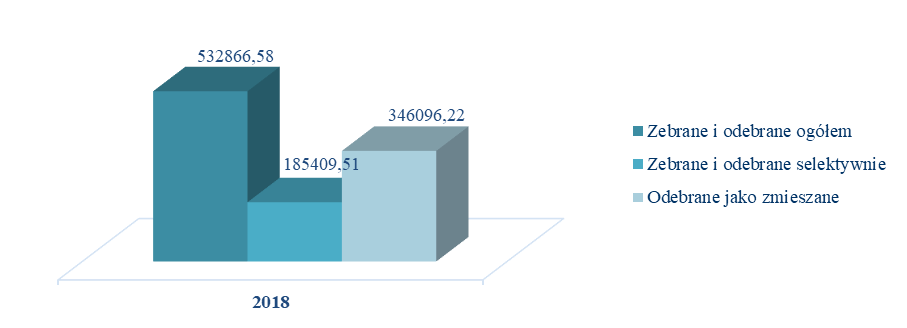 Źródło:	Opracowanie własne PBPP na podstawie danych Departamentu Ochrony Środowiska Urzędu Marszałkowskiego Województwa Podkarpackiego. Wykres 19. Masa odpadów komunalnych poddanych procesom odzysku i unieszkodliwiania 
w 2018 roku [Mg]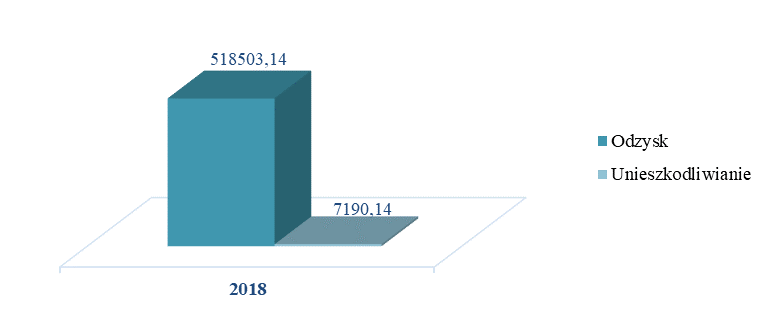 Źródło:	Opracowanie własne PBPP na podstawie danych Opracowanie własne PBPP na podstawie danych Departamentu Ochrony Środowiska Urzędu Marszałkowskiego Województwa Podkarpackiego.Wykres 20. Metody zagospodarowania odebranych i zebranych odpadów komunalnych w roku 2018 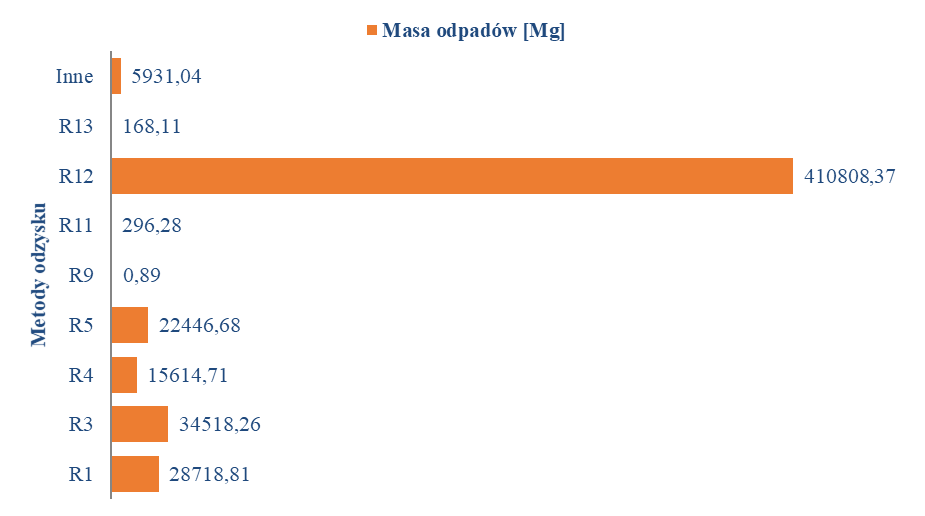 Źródło: Opracowanie własne PBPP na podstawie danych DOŚ UMWP.Wykres 21. Metody zagospodarowania odebranych i zebranych odpadów komunalnych w roku 2018 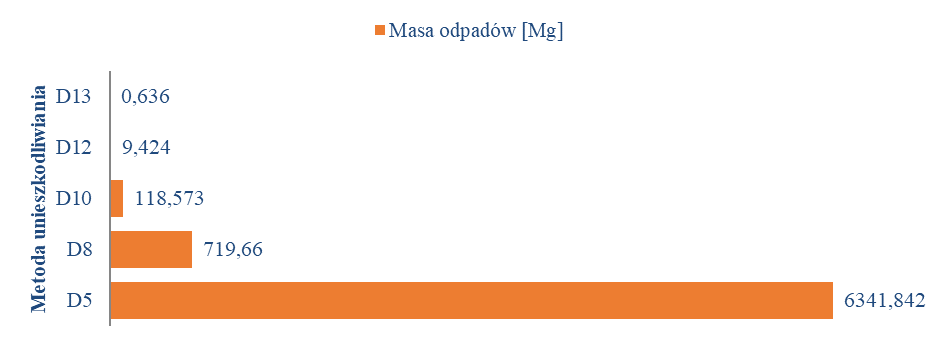 Źródło: Opracowanie własne PBPP na podstawie danych DOŚ UMWP.Wykres 22. Odpady z grup 01-19 wytworzone na terenie województwa w roku 2018 [Mg]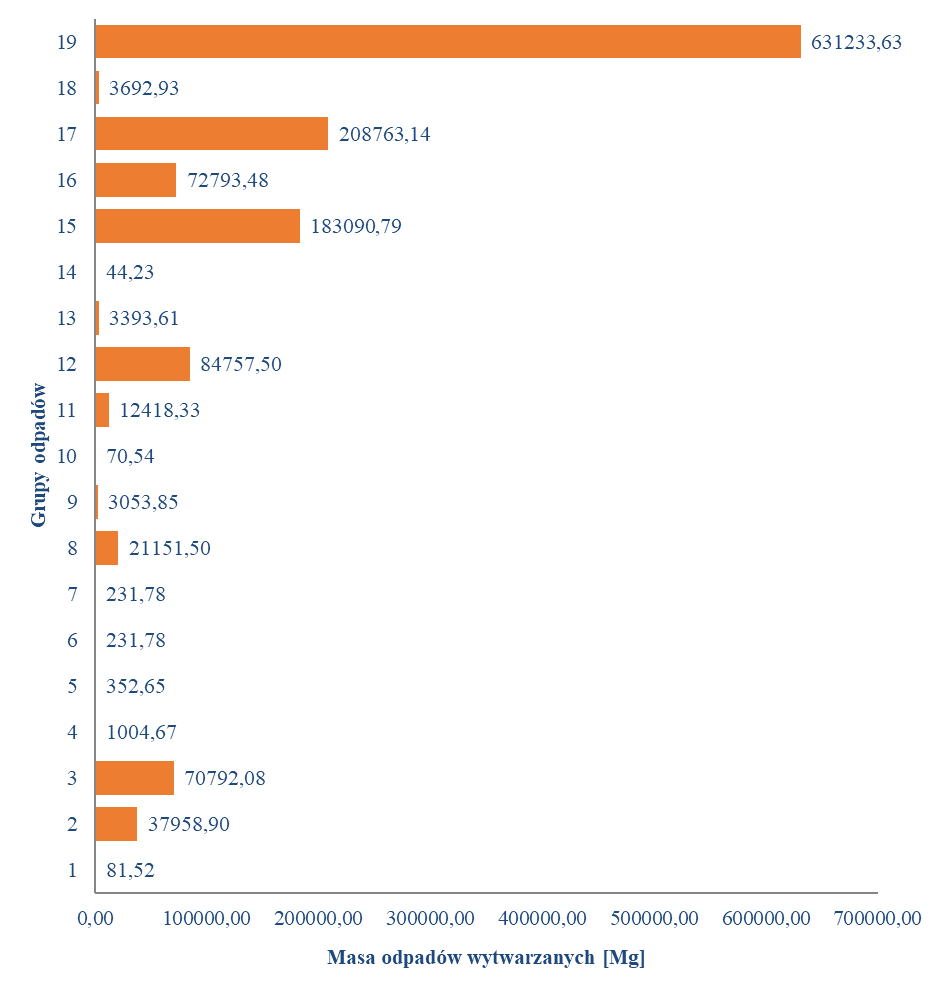 Źródło: Opracowanie własne PBPP na podstawie danych DOŚ UMWP.5.8.2.	Instalacje zagospodarowania odpadówMarszałek Województwa Podkarpackiego, na podstawie art. 38b ustawy o odpadach, opublikował listę funkcjonujących oraz planowanych do budowy, rozbudowy lub modernizacji instalacji komunalnych w województwie podkarpackim obejmujących instalacje komunalne do przetwarzania niesegregowanych (zmieszanych) odpadów komunalnych oraz instalacje komunalne do przetwarzania odpadów powstałych w procesie mechaniczno-biologicznego przetwarzania niesegregowanych (zmieszanych) odpadów komunalnych oraz pozostałości z sortowania odpadów komunalnych – składowiska. Rozmieszczenie ww. instalacji przedstawiono na rys.25.Rysunek 25. Lokalizacja instalacji komunalnych do zagospodarowania odpadów na terenie województwa podkarpackiego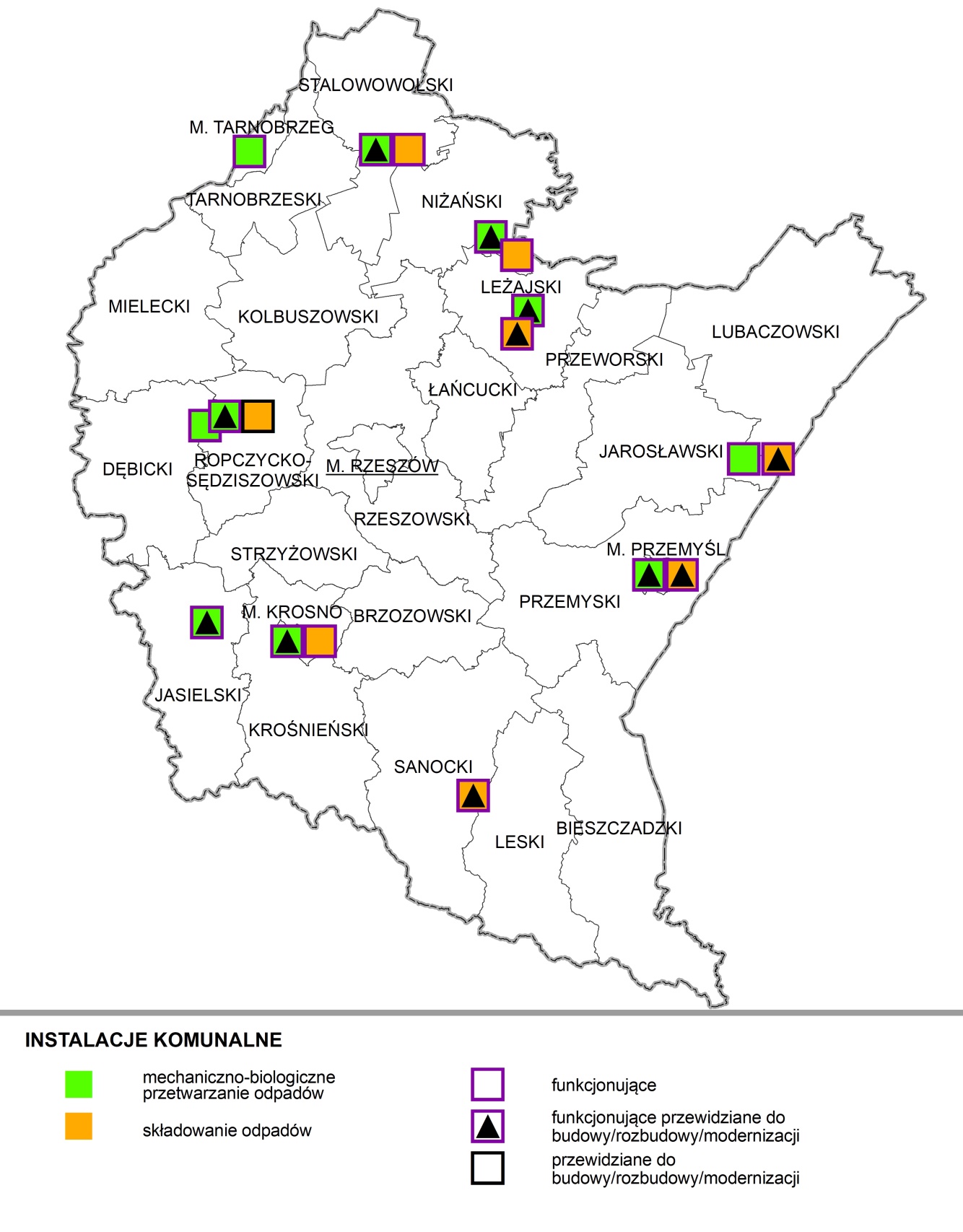 Źródło: Opracowanie własne PBPP w Rzeszowie na podstawie danych UMWP (http://www.bip.podkarpackie.pl/ index.php/samorzad-wojewodztwa/informacja-o-srodowisku/gospodarka-odpadami).	Według dostępnych danych za rok 2018, na obszarze województwa podkarpackiego, zmieszane odpady komunalne przetwarzane były w instalacjach mechaniczno-biologicznego przetwarzania – w 9. regionalnych, o łącznej mocy przerobowej 387 tys. Mg/rok oraz w 4 innych niż regionalne, o mocy przerobowej ok. 112 tys. Mg/rok (uwzględniono przetwarzanie odpadów innych niż komunalne). Niesegregowane (zmieszane) odpady komunalne zagospodarowane były w instalacji termicznego przekształcania odpadów w Rzeszowie, o mocy przerobowej 100 tys. Mg/rok (przetwarzano również odpady inne niż komunalne). Odpady zielone i inne bioodpady zagospodarowano w 6 regionalnych instalacjach, o łącznej mocy przerobowej na poziomie ok. 25 tys. Mg/rok. Odpady powstałe w wyniku przetwarzania zmieszanych oraz selektywnie zebranych odpadów komunalnych kierowane były na składowiska, o łącznej pojemności równej ok. 1 787 tys. Mg (8 składowisk eksploatowanych). Istniejące moce przerobowe ww. instalacji były wystarczające do zagospodarowania odpadów komunalnych pozyskanych na terenie województwa podkarpackiego.5.8.3.	Zapobieganie powstawaniu odpadów	Wśród hierarchii sposobów postępowania z odpadami, zapobieganie ich powstawaniu jest pierwszym i kluczowym sposobem. Na terenie województwa podkarpackiego prowadzone są działania zmierzające do zapobiegania powstawaniu odpadów oraz ograniczenia ich ilości, m.in. takie jak: tworzenie punktów napraw i ponownego użycia w ramach PSZOK umożliwiające wymianę rzeczy używanych, promowanie eko-projektowania pozwalającego na wydłużenie czasu użytkowania produktu, tworzenie banków żywności czy intensyfikacja działań edukacyjno-informacyjnych w zakresie zasad zapobiegania powstawaniu odpadów.	Jednym ze środków zapobiegania powstawania odpadów jest tzw. rozszerzona odpowiedzialność producenta (ROP) za wprowadzany na rynek produkt, to zobowiązanie przedsiębiorcy do uzyskania odpowiedniego poziomu selektywnego zbierania odpadów oraz poziomów odzysku i recyklingu np. zużytego sprzętu elektrycznego i elektronicznego. Polska jest obecnie na etapie implementacji unijnej dyrektywy w sprawie ROP.	Zaprzestanie czy też maksymalne ograniczenie wytwarzania odpadów jest także efektem gospodarki o obiegu zamkniętym. Gospodarka o obiegu zamkniętym (GOZ) jest koncepcją mająca na celu racjonalne wykorzystywanie zasobów i ograniczenie negatywnego oddziaływania na środowisko wytwarzanych produktów. W myśl koncepcji GOZ produkty jak również materiały oraz surowce powinny pozostawać w gospodarce tak długo, jak jest to możliwe, a wytwarzanie odpadów powinno być jak najbardziej zredukowane. Przechodzenie na gospodarkę o obiegu zamkniętym w UE ma wspomóc tzw. Pakiet odpadowy, czyli nowelizacji 6 dyrektyw w zakresie gospodarki odpadami.5.8.4.	Gospodarka odpadami w aspekcie adaptacji do zmian klimatu	Wytwarzanie odpadów negatywnie wpływa na środowisko i na zmiany klimatu. Przykładem tego oddziaływania jest tzw. gaz wysypiskowy powodujący zanieczyszczenie powietrza oraz wzmagający efekt cieplarniany. Ponadto zagospodarowywanie odpadów wiąże się z ich transportem do różnych zakładów przetwarzania pozostawia znaczny ślad węglowy. Instalacje przetwarzające w zakładach zagospodarowywania odpadów działają dzięki energii elektrycznej, której wytworzenie również może skutkować zanieczyszczeniem atmosfery (np. elektrownie węglowe). Niezwykle ważnym aspektem w racjonalnej gospodarce odpadami jest, więc ponowne wykorzystanie odpadów, jako surowców wtórnych, dzięki czemu można zaoszczędzić nie tylko surowce pierwotne niezbędne do wytworzenia nowych produktów lecz także energię.	Gospodarka odpadami w województwie podkarpackim jest prowadzona w myśl regulacji prawnym krajowych i unijnych przy ciągłym dostosowywaniu infrastruktury do nowych standardów (m.in. wynikających z konkluzji BAT), mających na celu eliminowanie negatywnych szkód dla środowiska i klimatu. Plan Gospodarki Odpadami 2022 dla województwa podkarpackiego oraz (będący w końcowej fazie) projekt jego aktualizacji na lata 2020-2026 nie odnosi się bezpośrednio do zagadnienia jakim jest adaptacja do zmian klimatu. Jednak realizacja przyjętych w Planie celów w zakresie gospodarki odpadami (m.in.: zmniejszenie ilości wytwarzanych odpadów, zwiększenie udziału odzysku, czy zwiększenie świadomości społeczeństwa na temat właściwego postępowania z odpadami) przyniesie niewątpliwie pozytywne skutki w aspekcie zmian klimatycznych poprzez np. ograniczenie powstawania ww. śladu węglowego, oszczędności energii czy surowców pierwotnych. 5.8.5.	Efekty realizacji zadań i osiągnięte wskaźniki 	Na terenie województwa podkarpackiego zaprzestano składowania odpadów ulegających biodegradacji na składowiskach odpadów, do roku 2018 r., zebrano i odebrano selektywnie 185,41 tys. Mg odpadów komunalnych (wzrost wskaźnika o 9,91 tys. Mg w stosunku do 2015 r.). Przeważała metoda odzysku R12 tj. wymiana odpadów w celu poddania ich któremukolwiek z procesów wymienionych w pozycji R1-R11 oraz metoda unieszkodliwiania oraz D5, czyli składowanie na składowiskach. W sektorze gospodarczym, w latach 2017-2018, na terenie województwa wytworzono ogółem ponad 4,5 mln Mg odpadów. Procesowi D5 (składowanie na składowiskach), w 2017 r. poddano 50,89% masy unieszkodliwionych odpadów gospodarczych z grup 1-19 oraz 1,45% w roku 2018. Metodą termicznego przekształcenia (D10) unieszkodliwiono 4,31%. ww. odpadów w 2017 r. i 18,86% odpadów w roku 2018. 	W ostatnich latach zrealizowano kilka istotnych inwestycji z zakresu gospodarki odpadami na terenie województwa podkarpackiego, dotyczyły one m.in. budowy instalacji termicznego przekształcania odpadów komunalnych oraz instalacji przetwarzania odpadów zielonych i innych bioodpadów.	Sektor gospodarki odpadami cechuje się dynamicznym rozwojem technologii w zakresie ich przetwarzania i pozytywnym trendem wzrostu selektywnie zebranych odpadów komunalnych. Nadal jednak należy intensyfikować działania w kierunku ograniczenia ilości wytwarzanych odpadów, oraz maksymalnego ich odzysku oraz unieszkodliwiania.5.9.	ZASOBY PRZYRODNICZE5.9.1.	Obszary i obiekty objęte ochroną przyrody	Ochrona przyrody polega na zachowaniu, zrównoważonym użytkowaniu oraz odnawianiu zasobów, tworów i składników przyrody: dziko występujących roślin, zwierząt i grzybów; roślin, zwierząt i grzybów objętych ochroną gatunkową; zwierząt prowadzących wędrowny tryb życia; siedlisk przyrodniczych; siedlisk zagrożonych wyginięciem; rzadkich i chronionych gatunków roślin, zwierząt i grzybów; tworów przyrody żywej i nieożywionej oraz kopalnych szczątków roślin i zwierząt; krajobrazu; zieleni w miastach i wsiach oraz zadrzewień.	Województwo podkarpackie jest jednym z najcenniejszych przyrodniczo obszarów Polski, a nawet Europy. Wyjątkowe krajobrazy i bogactwo świata roślin, zwierząt oraz przyrody nieożywionej sprawiły, że aż 44,9 % powierzchni województwa objęte zostało różnymi formami ochrony przyrody tj. :wielkoobszarowymi formami ochrony przyrody (rys. 26):2 parki narodowe (Bieszczadzki Park Narodowy o powierzchni 29 200,48 ha i Magurski Park Narodowy o powierzchni 17 435,20 ha),96 rezerwatów przyrody, o łącznej powierzchni 11 103, 83 ha,10 parków krajobrazowych, o łącznej powierzchni 28 3747,00 ha,13 obszarów chronionego krajobrazu, o łącznej powierzchni 469 070,00 ha;Europejską Siecią Ekologiczną Natura 2000 (rys. 27):1 obszar, który jest zarówno obszarem specjalnej ochrony ptaków, jak i specjalnym obszarem ochrony siedlisk (Bieszczady PLC180001),7 obszarów specjalnej ochrony ptaków (PLB),55 specjalnych obszarów ochrony siedlisk (PLH);innymi formami ochrony w postaci:1829 pomników przyrody;28 stanowisk dokumentacyjnych;9 zespołów przyrodniczo-krajobrazowych;użytków ekologicznych, o łącznej powierzchni 2264,30 ha.Rysunek 26. Ochrona przyrody w województwie podkarpackim – system krajowy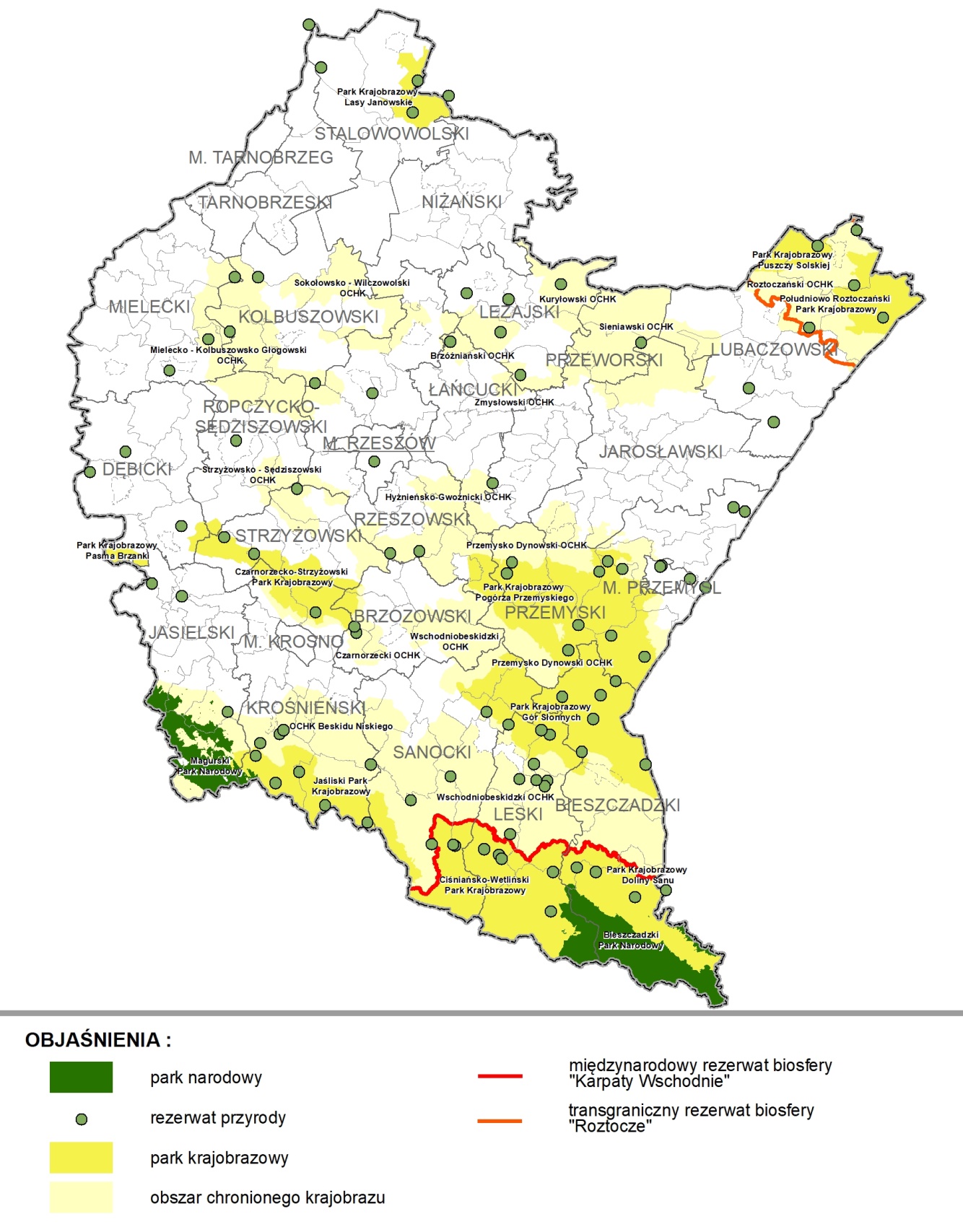 Źródło: Opracowanie własne PBPP w Rzeszowie. Rysunek 27. Obszary Natura 2000 w województwie podkarpackim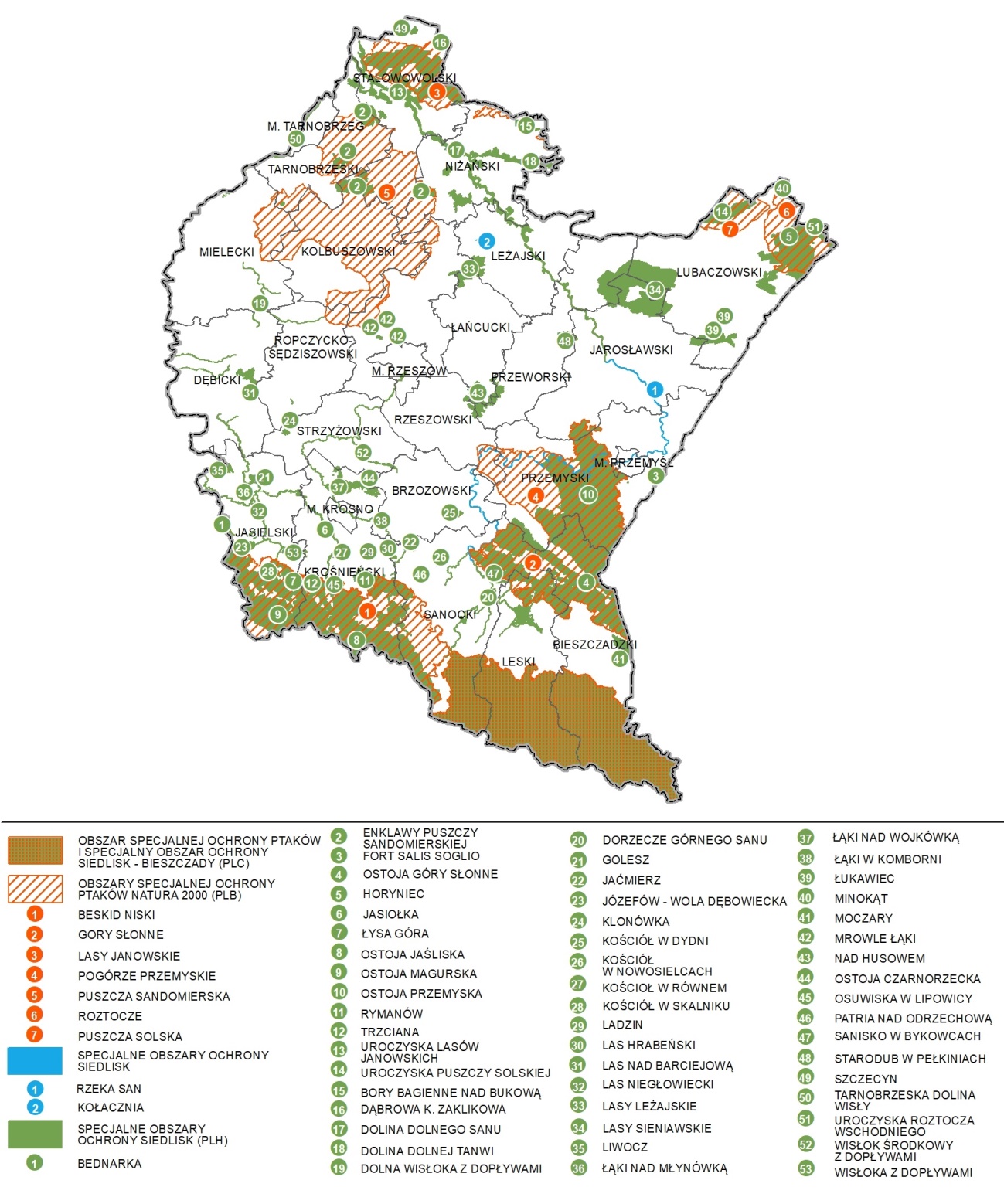 Źródło: Opracowanie własne PBPP w Rzeszowie.Obszary objęte ochroną przyrody zajmują łącznie około 45% powierzchni województwa. Największą różnorodnością gatunków i siedlisk przyrodniczych charakteryzują się Bieszczady, Beskid Niski, Roztocze oraz rejony pogórzy. Na terenie województwa podkarpackiego obszary przyrodnicze o charakterze transgranicznym to: Międzynarodowy Rezerwat Biosfery „Karpaty Wschodnie”, położony na pograniczu Polski, Słowacji i Ukrainy (polską część rezerwatu tworzą: Bieszczadzki Park Narodowy, Ciśniańsko-Wetliński Park Krajobrazowy, Park Krajobrazowy Doliny Sanu, po stronie słowackiej: Park Narodowy Połoniny, a po stronie ukraińskiej: Użański Park Narodowy i Nadsiański Regionalny Park Krajobrazowy),Transgraniczny Rezerwat Biosfery „Roztocze” (polską część obejmuje część powiatów: Janów Lubelski, Zamość, Biłgoraj i Tomaszów Lubelski w woj. lubelskim oraz powiat lubaczowski w woj. podkarpackim, a po stronie ukraińskiej część powiatu żółkiewskiego, jaworowskiego). Podejmowane są również inicjatywy mające na celu utworzenie 2. geoparków: Geopark Kamienny „Las na Roztoczu” oraz Geopark Dolina Wisłoka „Polski Teksas”.Ponadprzeciętne w skali kraju bogactwo przyrodnicze województwa stanowi zróżnicowana flora i fauna, z pełną gamą drapieżników i roślinożerców, stąd też ważną rolę w ochronie przyrody odgrywa ochrona gatunkowa roślin, zwierząt, grzybów, a także ich siedlisk. W obrębie województwa występują gatunki roślin rzadkich i chronionych. Stwierdzono występowanie, co najmniej 74 gatunków roślin ujętych w Polskiej Czerwonej Księdze Roślin, z czego 14 gatunków, które mają tu naturalne stanowiska. Spośród 130 gatunków kręgowców, jakie zostały wpisane do Polskiej Czerwonej Księgi Zwierząt, ponad 60 gatunków występuje w województwie podkarpackim, natomiast spośród 236. gatunków bezkręgowców, w województwie notowanych jest ponad 50. Stwierdzono występowanie gatunków puszczańskich i drapieżników. Do najbardziej cennych należą: żubr, niedźwiedź, wilk, ryś, żbik. 5.9.2.	Korytarze ekologiczneNa obszarze województwa podkarpackiego zachowały się liczne obszary o wyjątkowych walorach przyrodniczo-krajobrazowych, które stanowią ważny element sieci ekologicznych ustanowionych na poziomie europejskim, krajowym i regionalnym. Obszary te połączone są siecią korytarzy ekologicznych, w tym o znaczeniu ponadregionalnym, m.in. paneuropejskim Korytarzem Karpackim, korytarzem ekologicznym biegnącym przez Roztocze, oraz korytarzami rzecznymi Wisły, Sanu, Wisłoki i Wisłoka wraz z korytarzami rzecznymi dopływów tych rzek. Doliny tych rzek, również stanowią ważne elementy systemu ekologicznego województwa. Ważną rolę w swobodnym przemieszczaniu się zwierząt i zachowaniu ciągłości korytarzy ekologicznych stanowią przejścia dla zwierząt realizowane w poprzek dróg o dużym natężeniu ruchu (rys.28).Rysunek 28. Projekt korytarzy ekologicznych ich główne kierunki oraz przejścia dla dużych zwierząt na terenie województwa podkarpackiego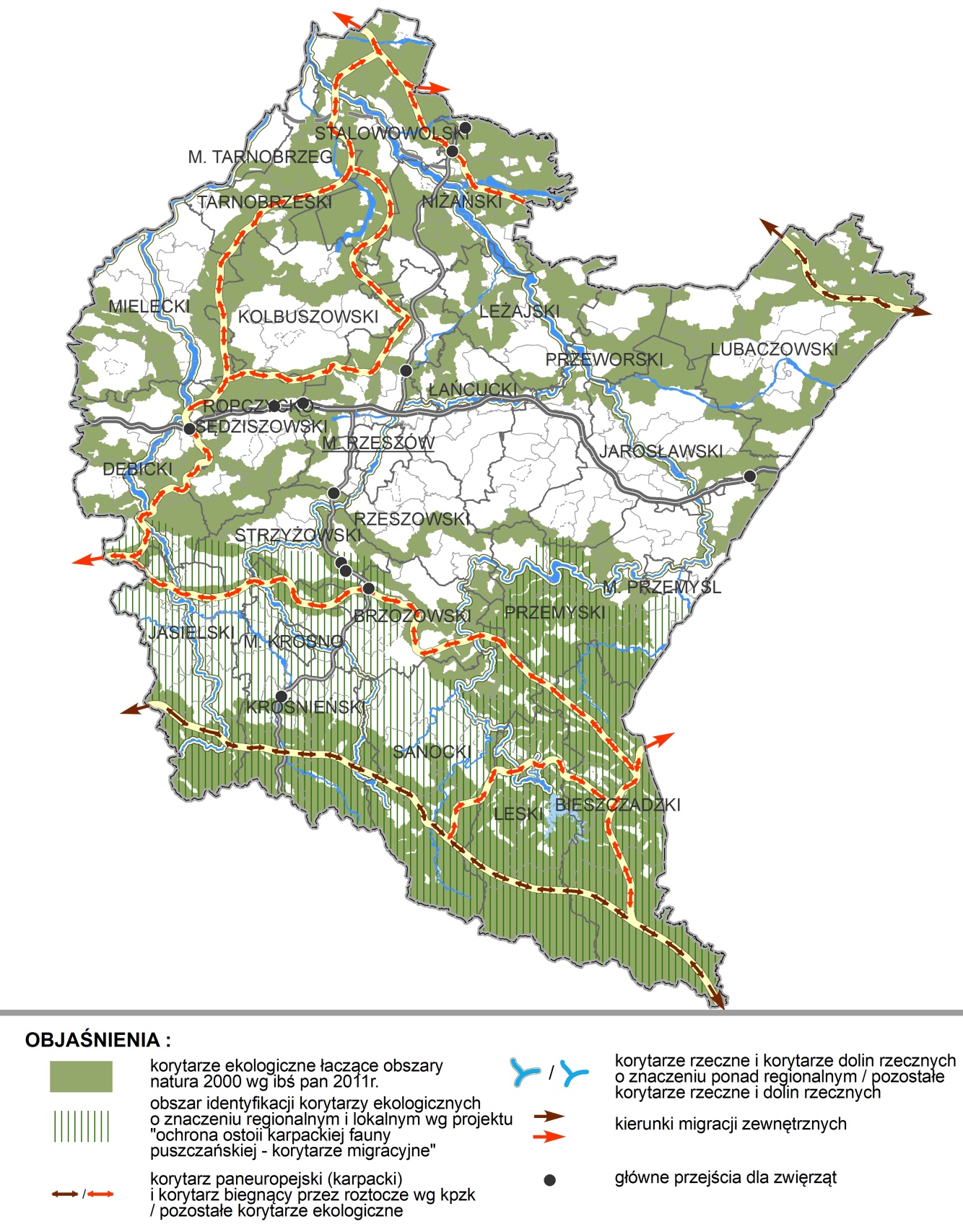 Źródło: Opracowanie własne PBPP w Rzeszowie.5.9.3.	Zarządzanie ochroną przyrody W celu prowadzenia właściwej ochrony, określenia zasad gospodarowania i zarządzania obszarami chronionymi takimi jak: parki narodowe, parki krajobrazowe, rezerwaty przyrody, obszary Natura 2000 sporządza się plany ochrony, przy czym w przypadku obszarów Natura 2000, mogą być sporządzane plany zadań ochronnych, a w przypadku rezerwatów przyrody mogą byś ustanawiane zadania ochronne. W okresie obowiązywania Programu kontynuowane będzie zadanie związane z opracowaniem ww. planów i ustanawianiem zadań ochronnych dla rezerwatów przyrody. 5.9.4.	Lasy Powierzchnia lasów województwa w 2019 r. wynosiła 682 552,95 ha i w odniesieniu do roku ubiegłego zmniejszyła się o 0,15%. Wskaźnik lesistości wynosił 38,2% i był wyższy od przeciętnej lesistości kraju (29,6%). Stwierdzono również zmniejszenie poziomu odnowień i zalesień ogółem, o 0,53 tys. mniej niż w roku 2015 (wykres 23).Wykres 23. Odnowienia i zalesienie w lasach publicznych i prywatnych w województwie podkarpackim w latach 2015-2019 [ha/rok]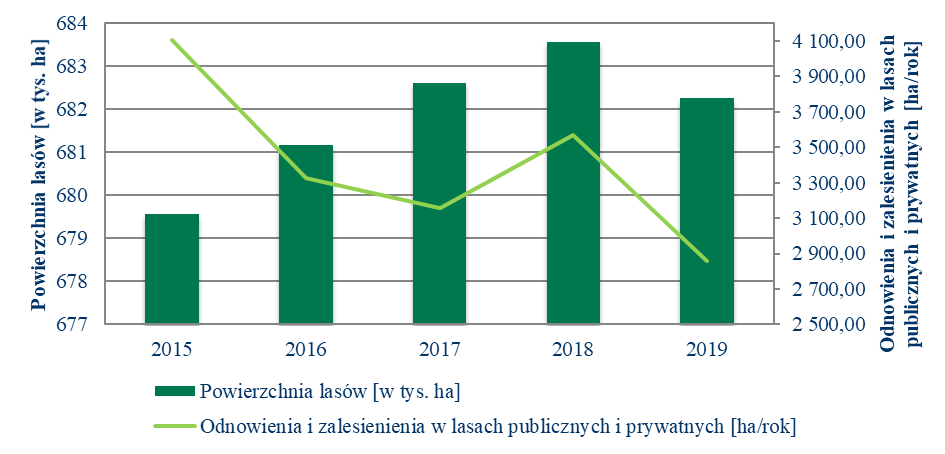 Źródło: Opracowanie własne PBPP w Rzeszowie, na podstawie Banku Danych Lokalnych GUS.Województwo podkarpackie cechuje nierównomierna lesistość (rys. 29). Największe kompleksy lasów znajdują się na południu, południowym - wschodzie i północy województwa. Gminami o najwyższym wskaźniku lesistości w województwie są: Cisna (88,3%), Lutowiska (81,9%) i Krempna (74,8%), a o najniższej gmina Gać (0,2%).Rysunek 29. Lesistość województwa podkarpackiego w roku 2019, wg gmin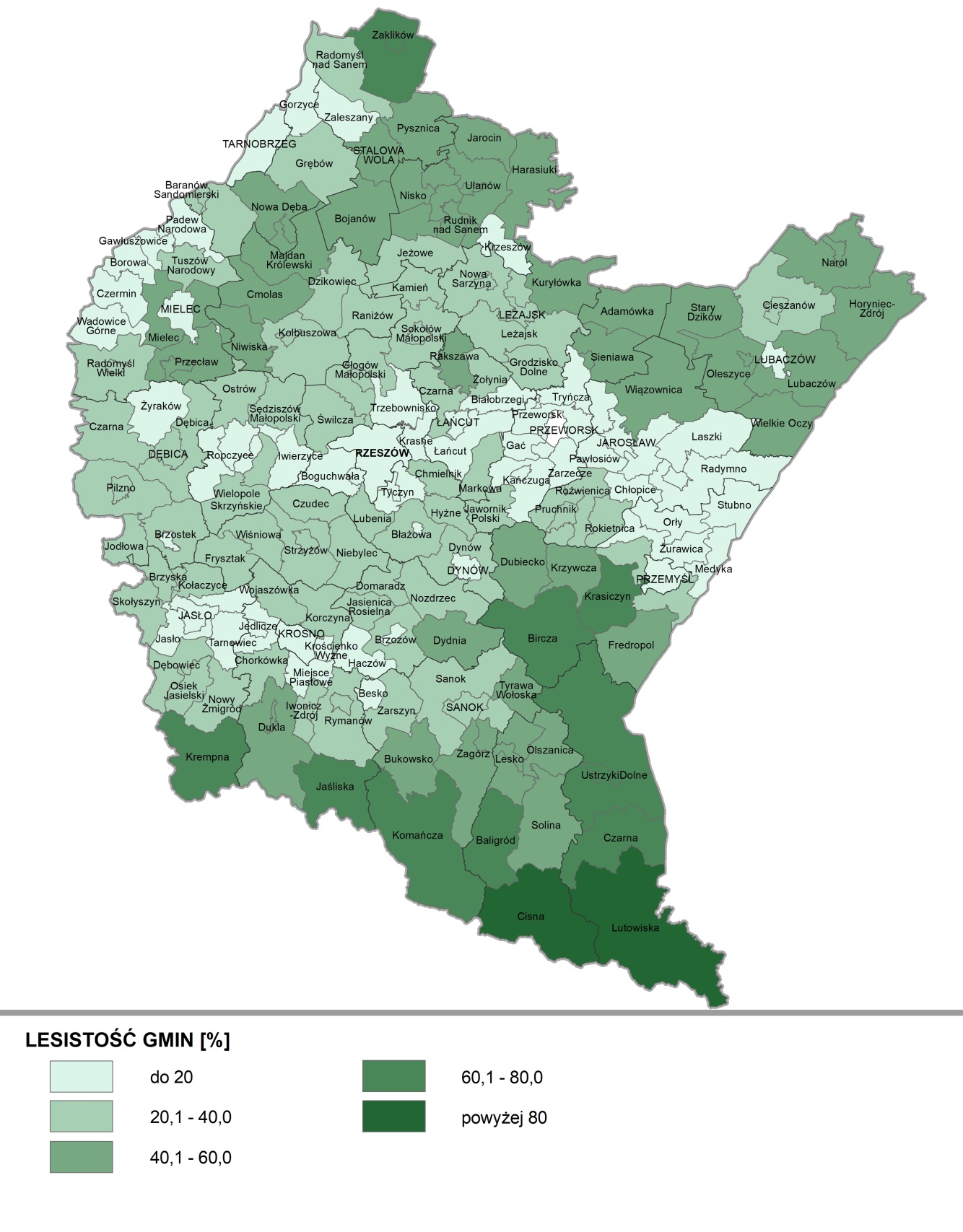 Źródło: Opracowanie własne PBPP w Rzeszowie, na podstawie Banku Danych Lokalnych GUS.Większość lasów w województwie (71,8%) jest własnością Skarbu Państwa w Zarządzie Państwowego Gospodarstwa Leśnego Lasy Państwowe (wykres 24). Wykres 24. Struktura własności lasów w roku 2019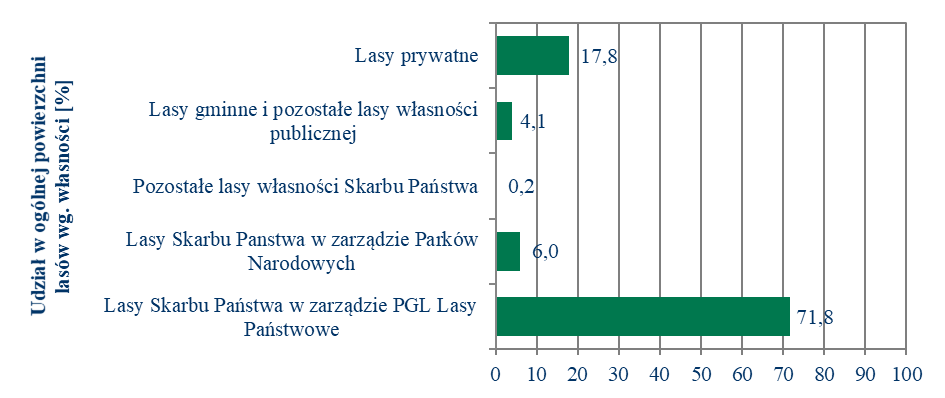 Źródło: Opracowanie własne PBPP w Rzeszowie, na podstawie Banku Danych o LasachWojewództwo podkarpackie objęte jest zakresem działania trzech Regionalnych Dyrekcji Lasów Państwowych. Większość obszaru województwa pozostaje w zarządzie przez RDLP w Krośnie, częścią zachodnią województwa zarządza RDLP w Krakowie (część zachodnia), a północną RDLP w Lublinie 	W lasach województwa podkarpackiego dominują 3. gatunki drzew tj. sosna, buk i jodła (wykres 25). Wykres 25. Grupy gatunków panujących na gruntach leśnych w województwie podkarpackim 
w roku 2019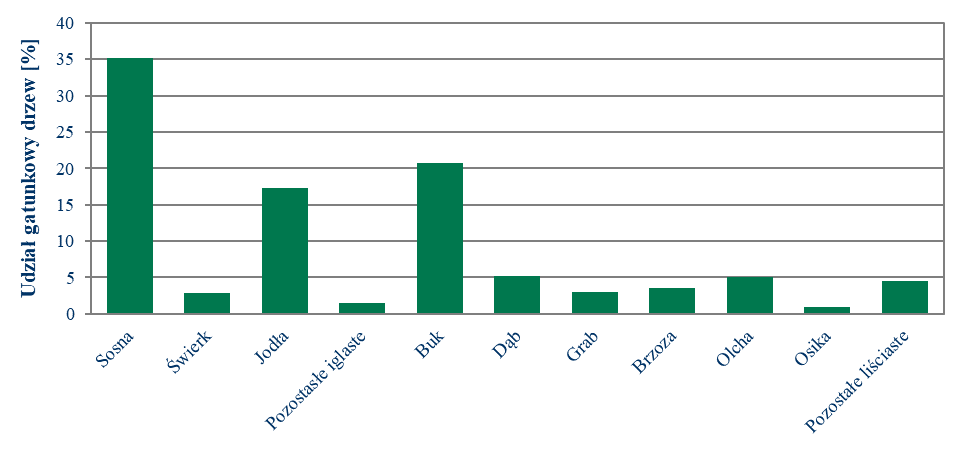 Źródło: Opracowanie własne PBPP w Rzeszowie, na podstawie Wielkoobszarowej inwentaryzacji stanu lasów. 
Wyniki za okres 2015-2019 - opracowanie sporządzone przez BULiGL na zamówienie DGLP, Sękocin Stary 2020 r.	Średnia zasobność lasów województwa należy do najwyższych w Polsce i wynosi 333,5 m3/ha, przy czym dominują drzewostany IV klasy wieku (61-80 lat) a ich udział w 2019 r. wynosił 20,6%. Znaczną część lasów stanowią lasy ochronne (58,1%), które pełnią głównie funkcje wodochronne (39,3%). 	W ciągu ostatnich 5 lat pozyskanie drewna wzrosło (wykres 26).Wykres 26. Pozyskanie drewna w latach 2015-2019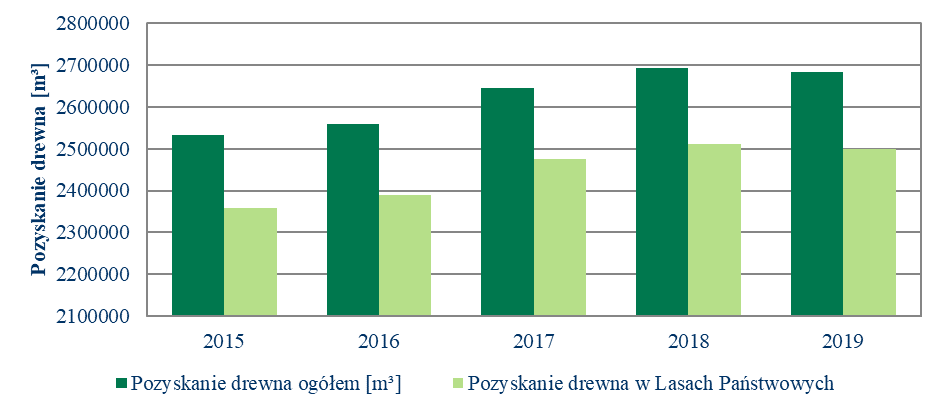 Źródło: Opracowanie własne PBPP w Rzeszowie na podstawie danych Banku Danych Lokalnych, GUS.	Jednym z podstawowych kryteriów oceny stanu zdrowotnego lasów jest ocena poziomu defoliacji drzewostanów. Wyniki szacowania defoliacji i odbarwień są grupowane łącznie i według gatunków w klasy: klasa 0 — od 0 do 10% — bez defoliacji, klasa 1 — od 11 do 25% — lekka defoliacja (poziom ostrzegawczy), klasa 2 — od 26 do 60% — średnia defoliacja, klasa 3 — powyżej 60% — duża defoliacja, klasa 4 — drzewa martwe. Poziom defoliacji drzewostanów województwa podkarpackiego w 2018 r. zaliczono do klasy 1- lekka defoliacja (23,1%) i był on wyższy niż średnia defoliacja w Polsce (22,4%). Drzewostany nieuszkodzone obejmowały 67,7% powierzchni wszystkich drzewostanów w województwie. Wskaźnik ten zmniejszył się w stosunku do roku 2015 o 5,3%. 	W 2019 r. w stosunku do roku ubiegłego nieznacznie zmniejszyła się powierzchnia drzewostanów uszkodzonych i wynosi obecnie 32,6%. Zwiększyły się uszkodzenia powodowane przez grzyby i bakterie oraz śnieg ( wykres 27). Wykres 27. Przyczyny uszkodzenia drzewostanów w roku 2019Źródło: Opracowanie własne PBPP w Rzeszowie na podstawie Wielkoobszarowej inwentaryzacji stanu lasów. Wyniki za okres 2015-2019 - opracowanie sporządzone przez BULiGL na zamówienie DGLP, Sękocin Stary 2020 r.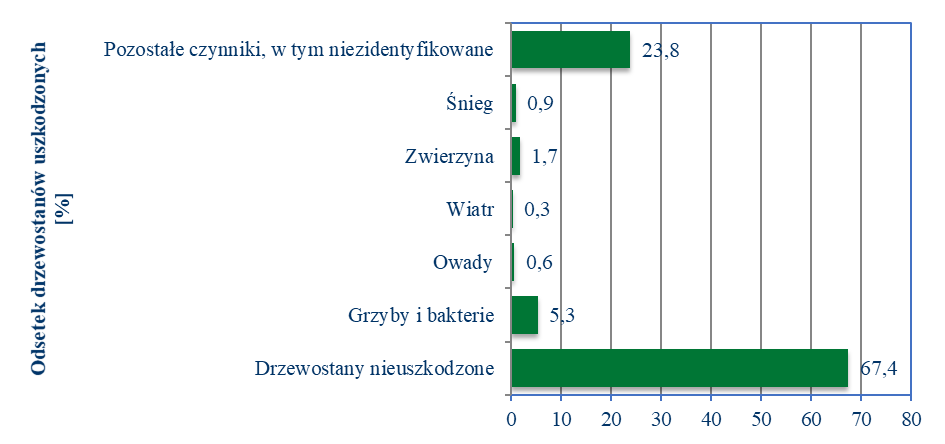 Na terenie województwa podkarpackiego, w roku gospodarczym 2018/2019, działało 118 kół łowieckich zrzeszających 7 862 myśliwych. W odniesieniu do 2018 r. zmniejszyły się populacje większości zwierząt łownych wykazywanych w statystykach GUS tj. sarny o 7,66%, jelenia 4,60%, dzika 24,14%, lisa 2,7% i kuropatw 3,45%. Odstrzał dzików, podobnie jak saren był największy i w stosunku do roku 2018 wzrósł o 73,3% (wykres 28).Wykres 28. Liczebność i odstrzały zwierzyny łownej w roku 2018 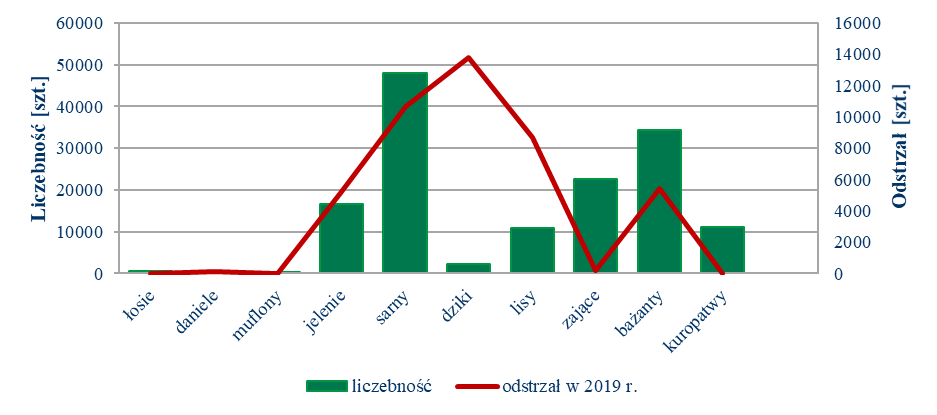 Źródło: Opracowanie własne PBPP na podstawie Banku Danych Lokalnych GUS5.9.5.	Ochrona przyrody i zasobów leśnych w aspekcie zmian klimatuPostępujące zmiany klimatu powodują również zmiany w środowisku przyrodniczym, również na terenie województwa podkarpackiego. Występowanie długotrwałych okresów suszy powoduje obniżanie zwierciadła wód podziemnych, co ma negatywny wpływ na siedliska i gatunki związane ze środowiskiem wodnym i zależnym od wód. Często dochodzi do wysychania naturalnych mokradeł, małych stawów, oczek wodnych, a co za tym idzie do zaniku roślinności charakterystycznej dla terenów podmokłych oraz ubożenia przestrzeni życiowej m.in. gatunków ptaków, płazów. Zmiany reżimu hydrologicznego, obniżanie poziomu wód podziemnych niekorzystnie wpływają na siedliska przyrodnicze, co może prowadzić do ubożenia gatunków i siedlisk, a w konsekwencji do ich przekształcenia bądź zaniku, a tym samym do zubożenia bazy pokarmowej różnych gatunków zwierząt dziko żyjących i hodowlanych. 	Zagrożenie suszą hydrologiczną, w stopniu bardzo dużym i umiarkowanym występuje na terenie całego województwa podkarpackiego. W jego południowej części (Karpaty) zaobserwowano, także zagrożenie suszą hydrogeologiczną, w umiarkowanym stopniu. Zagrożenie suszą rolniczą na terenie województwa jest słabe, za wyjątkiem obszarów położonych w dolinie Wisły i środkowego Sanu w okolicach Przemyśla (rys. 16). Teren województwa jest silnie zagrożony powodziami (rys. 14 i rys. 15).         Łagodzeniu skutków zmian klimatycznych i zwiększeniu odporności ekosystemów na pogodowe zjawiska ekstremalne (susze, powodzie itp.) sprzyjają prowadzone na terenie województwa podkarpackiego działania wdrażające Strategiczny plan adaptacji dla sektorów i obszarów wrażliwych na zmiany klimatu do roku 2020 m.in. zwiększenie retencji wód, utrzymanie i rozwój terenów zieleni w miastach, zachowanie i uzupełnianie zadrzewień śródpolnych, ograniczanie erozji gleb, utrzymywanie właściwego stanu siedlisk na terenach leśnych i rolnych (łąki i pastwiska, obszary wodno-błotne, obszary dolin rzecznych), utrzymanie tradycyjnych form gospodarki (koszenie, wypas), utrzymywanie lub przywracanie właściwego stanu siedlisk. Działania adaptacyjne do zmian klimatu, realizujące Politykę ekologiczną państwa 2030 obejmują m.in. zarządzanie wodami opadowymi i roztopowymi na obszarach zurbanizowanych poprzez różne wdrażanie działań technicznych i nietechnicznych, których celem będzie retencjonowanie wód opadowych, zarówno w skali makro- jak i mikro np. poprzez zakładanie łąk kwietnych, ogrodów deszczowych, zbieranie deszczówki, zwiększania powierzchni terenów biologicznie czynnych,rozwój terenów zieleni i niebieskiej infrastruktury, renaturyzację rzek i ich dolin, ochronę zadrzewień i zakrzewień śródpolnych oraz zadrzewień przydrożnych, zwłaszcza o unikalnych wartościach kulturowych i przyrodniczych,zwiększenie odporności na zmiany klimatyczne siedlisk i gatunków chronionych poprzez wdrażane działań określonych w planach ochrony dla parków narodowych, rezerwatów przyrody, parków krajobrazowych, oraz w planach ochrony lub planach zadań ochronnych obszarów Natura 2000.	Niekorzystne dla zdrowia i środowiska skutki zmian klimatu zachodzące w środowisku są coraz bardziej odczuwalne w miastach. Dla miasta Rzeszowa został opracowany Plan adaptacji do zmian klimatu miasta Rzeszowa do roku 2030. Wdrażane są działania adaptacyjne do zmian klimatu ukierunkowane na: poprawę stanu technicznego rowów, potoków i rzek, w celu poprawy ich naturalnej retencji (odbudowa i przebudowa),rozwój systemu błękitno-zielonej infrastruktury, rekreacyjno-sportowe zagospodarowywanie terenów, ze szczególnym uwzględnieniem akwenów i terenów przybrzeżnych Zalewu Rzeszowskiego i rzeki Wisłok. Ponadto opracowany i wdrażany jest Plan adaptacji do zmian klimatu dla Miasta Mielca. Wspierane będą ponadto działania przedsięwzięcia dotyczące łagodzenia negatywnych dla zdrowia i środowiska skutków zmian klimatu, określone w miejskich planach adaptacji do zmian klimatu opracowanych przez inne miasta.W gospodarce leśnej wiele uwagi poświęca się kwestii adaptacji ekosystemów leśnych do zmieniający się warunków środowiskowych powodowanych zmianami klimatu. Najistotniejsze czynniki stresogenne to: częstsze susze i fale upałów latem, zwiększone ryzyko pożarów, narażenie na gradację szkodników, erozja spowodowana ulewnymi deszczami. Prowadzone są, więc działania mające na celu wzmocnienie ochrony przeciwpożarowej lasów.W 2019 r. na terenie województwa podkarpackiego zanotowano 324 przypadki pożarów lasów, które objęły powierzchnię 152,22 ha, a ich główną przyczyną były podpalenia (36%) i nieostrożność dorosłych (30%) oraz inne nieustalone przyczyny (30%). Porównując to z rokiem 2015 zanotowany został znaczny spadek powierzchni objętych pożarami o 82,5% oraz ilości pożarów o 38,8 % (wykres 29).Wykres 29. Powierzchnia lasów objętych pożarami oraz ilość pożarów na terenie województwa podkarpackiego w latach 2015-2019 [ha]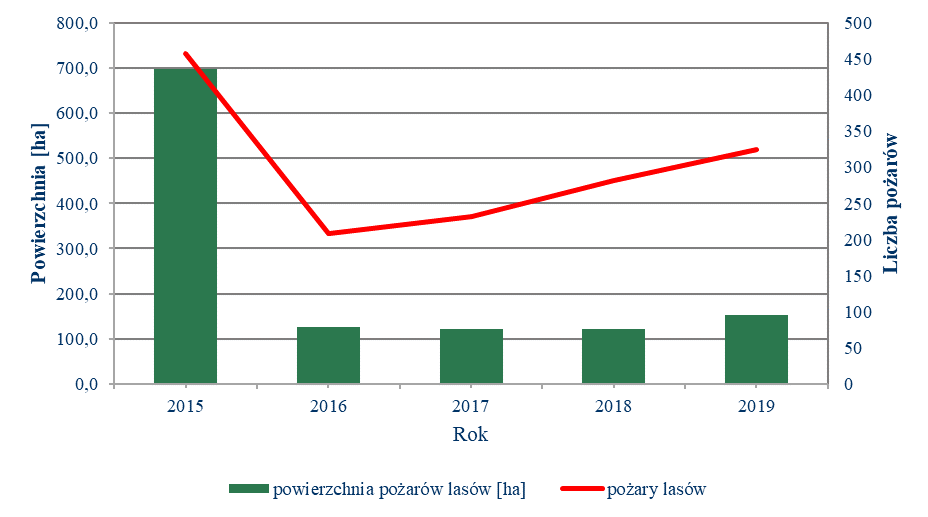 Źródło: Opracowanie własne PBPP w Rzeszowie na podstawie danych Banku Danych Lokalnych, GUS5.9.6.	Efekty realizacji zadań i osiągnięte wskaźniki 	Większość realizowanych zadań przyjętych w zakresie ochrony różnorodności biologicznej ma charakter ciągły i realizowana jest w ramach działań statutowych instytucji m.in. RDOŚ w Rzeszowie, Lasy Państwowe, Magurskiego Parku Narodowego i Bieszczadzkiego Parku Narodowego. Zasoby przyrodnicze województwa podkarpackiego stanowią ważny element krajowej i europejskiej sieci ekologicznej. W  roku 2019 do najwyższych w kraju należały obszary prawnie chronione województwa (44,9%) i jego lesistość (38,2%). Powierzchnia lasów do roku 2018 wzrastała osiągając wskaźnik 683,55 tys. ha, ale w roku 2019 zmniejszyła się blisko o 1,0 tys. ha. Powierzchnia odnowień i zalesień w lasach jest zmienna i w 2018 r. wynosiła ona 3 570,5 ha, by w 2019 r. zmniejszyć się do powierzchni 2 855,96 ha. 	W ostatnich latach coraz większą wagę przykłada się do działań związanych z dostosowaniem do zmian klimatycznych m.in. poprzez wzrost retencji w lasach (m.in. zbiornik w Górnie), zapobieganie erozji wodnej na terenach górskich, likwidację barier migracyjnych dla organizmów wodnych (na rzece Wisłoce i jej dopływach Ropie oraz Jasiołce), zagospodarowanie i rozwój terenów zieleni w miastach m.in. w Mielcu, Oleszycach, Sanoku, Stalowej Woli, Tarnobrzegu, Łańcucie. Województwo Podkarpackie prowadziło lub prowadzi ważne dla ochrony różnorodności biologicznej projekty m.in.Akcja sadzenia drzew miododajnych z okazji 100-lecia odzyskania niepodległości przez Polskę, sposobem na ochronę bioróżnorodności w województwie podkarpackim;	Monitoring przyrodniczy wpływu wypasu zwierząt gospodarskich na ograniczenie występowania barszczu Sosnowskiego oraz różnorodność biologiczną wybranych terenów łąkowo-pastwiskowych województwa podkarpackiego objętych formami ochrony przyrody Województwo Podkarpackie;audyt krajobrazowy;opracowanie dokumentacji na potrzeby opracowania planów ochrony dla parków krajobrazowych w województwie podkarpackim.ZAGROŻENIE POWAŻNYMI AWARIAMI Potencjalni sprawcy wystąpienia poważnych awarii	Potencjalne źródło zagrożenia poważnymi awariami na terenie województwa podkarpackiego, stanowią zakłady przemysłowe oraz obiekty przerabiające i magazynujące Toksyczne Środki Przemysłowe tj. zakłady dużego ryzyka (ZDR) i zwiększonego ryzyka (ZZR) wystąpienia poważnych awarii. Ryzyko poważnych awarii zwiększone jest poprzez występowanie zakładów ZDR i ZZR tworzących efekt domina. 	Zagrożenie dla środowiska stanowią również obiekty związane z niewłaściwym zagospodarowaniem odpadów poprodukcyjnych tzw. bomb ekologicznych oraz zdarzenia o charakterze poważnych awarii związane z transportem substancji niebezpiecznych. Na terenie województwa podkarpackiego znajduje się jeden obiekt zaliczany do tzw. bomb ekologicznych, stanowiący zagrożenie dla Głównego Zbiornika Wód Podziemnych nr 425  Dębica - Stalowa Wola - Rzeszów, jako nierozpoznane źródło zanieczyszczeń chemicznych migrujących do wód podziemnych, stanowiących zasoby wody pitnej dla ludności miasta i gminy Nowa Dęba, w obrębie ustanowionej strefy ochrony pośredniej ujęcia wody. Planowany jest I etap remediacji terenów zanieczyszczonych w rejonie ujęcia wód pitnych Miasta i Gmina Nowa Dęba, w celu likwidacji zagrożeń zdrowotnych i środowiskowych związanych z występowaniem w środowisku gruntowo-wodnym chlorowanych związków organicznych. 	W roku 2018 zostały zrekultywowane stawy osadowe w Stalowej Woli znajdujące się na składowisku odpadów poprodukcyjnych Huty Stalowa Wola S.A.), stanowiące niegdyś bombę ekologiczną. Znaczące oddziaływanie na środowisko mogą mieć także składowiska odpadów zwłaszcza poprodukcyjnych, które nie zostały jeszcze zrekultywowane lub zrekultywowane w sposób nieprawidłowy. 	Na koniec 2019 r. na terenie województwa podkarpackiego znajdowało się łącznie 36 zakładów zagrażających wystąpieniem poważnej awarii, z których część była zlokalizowana względem siebie w sposób tworzący efekt domina (rys.30). Aktualnie trwają prace związane z włączeniem do grupy zakładów tworzących efekt domina nowego zakładu pn. CIECH Żywice 
Sp. z o.o. wydzielonego ze struktur CIECH Sarzyna S.A. w powiecie leżajskim.Zdarzenia poważnych awarii lub o takim charakterze, zagrożenia miejscowe oraz pożaryZarówno w 2019 r. jak w okresie ostatnich 5 lat na terenie województwa podkarpackiego nie miały miejsca poważne awarie przemysłowe oraz zdarzenia mające znamiona poważnych awarii przemysłowych. Występowały jednak zagrożenia miejscowe i pożary, których źródłem były zarówno czynniki naturalne, jak też spowodowane działalnością człowieka (wykres 30).  W roku 2019 najwięcej naturalnych zagrożeń miejscowych wystąpiło na terenie powiatów mieleckiego (2567) i strzyżowskiego (2049), najmniej w powiatach bieszczadzkim (121), leskim (179) i jarosławskim (281). Zagrożeń spowodowanych działalnością człowieka było najwięcej również w powiecie mieleckim (535), a także w powiatach dębickim (511), rzeszowskim (460) i krośnieńskim (420), natomiast najmniej też w powiatach bieszczadzkim (108) i leskim (142) i na terenie miasta Tarnobrzega (142).Rysunek 30. Potencjalni sprawcy poważnych awarii i „bomby ekologiczne”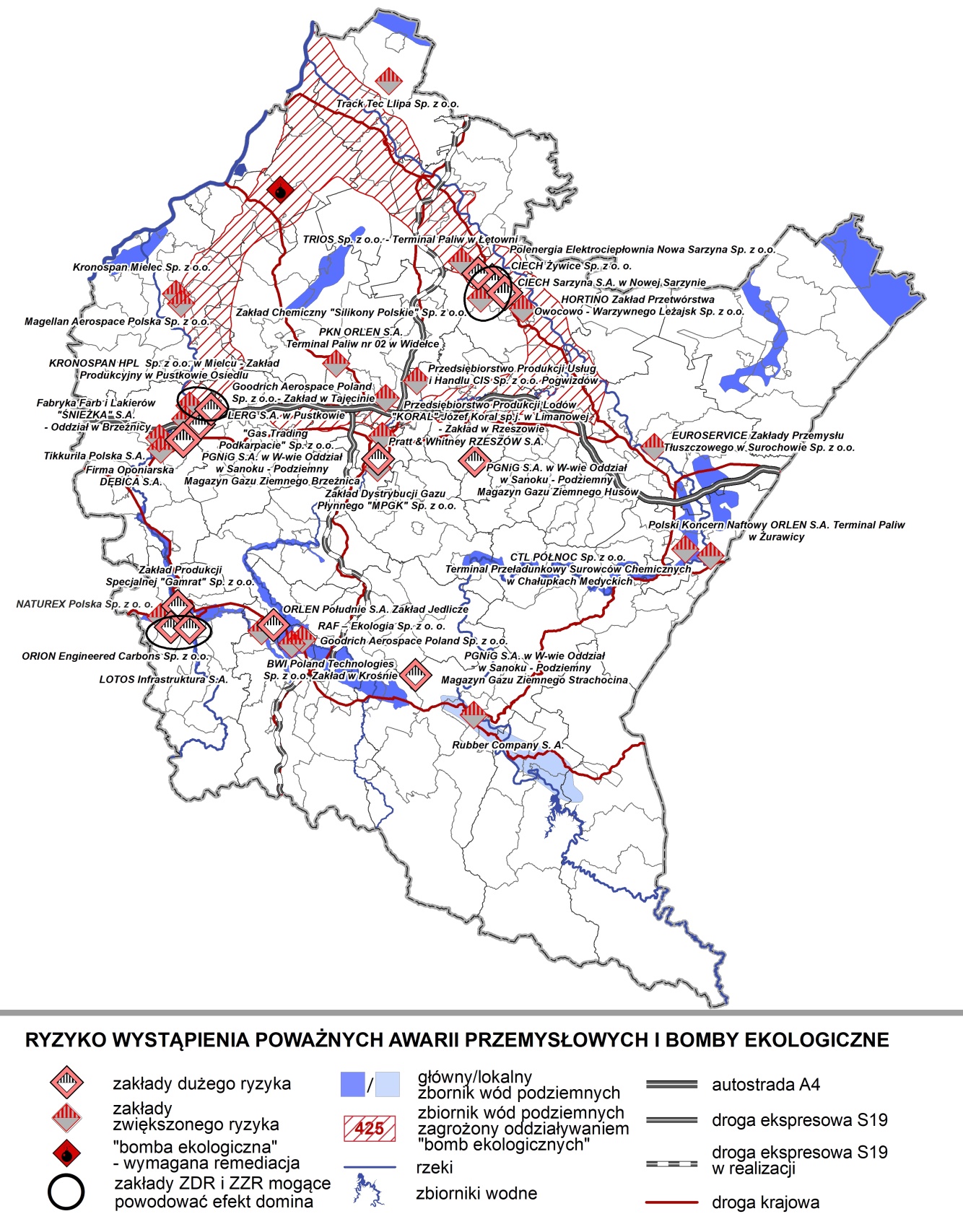 Źródło: Opracowanie własne PBPP na podstawie danych KW PSP w Rzeszowie.Wykres 30. Zdarzenia miejscowe na terenie województwa podkarpackiego wg rodzajów w latach 
2018-2019 r.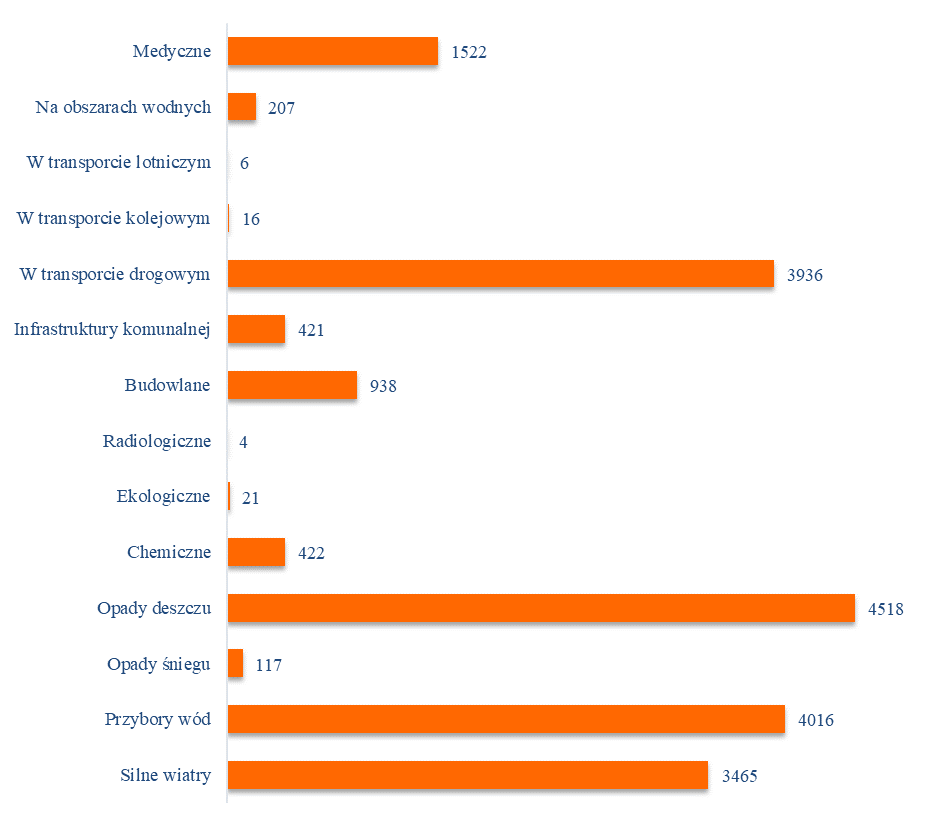 Źródło: Opracowanie własne PBPP w Rzeszowie na podstawie danych statystycznych KG PSP (www.kgpsp.gov.pl,
data dostępu: 25.02.2020 r.).Zarządzanie ryzykiem wystąpienia poważnych awarii i krajowy system ratowniczo-gaśniczy w województwie podkarpackimW celu ustalenia spełnienia wymogów bezpieczeństwa, w tym w ramach kontroli zarządzania ryzykiem w zakładach o dużym i zwiększonym ryzyku komendy Państwowej Straży Pożarnej prowadziły czynności kontrolno-rozpoznawcze oraz przyjmowały i zatwierdzały opracowane przez zakłady dokumenty bezpieczeństwa. Zadania te były realizowane zarówno na poziomie wojewódzkim, jak i powiatowym przy ścisłej współpracy z Wojewódzkim Inspektoratem Ochrony Środowiska w Rzeszowie. Krajowy system ratowniczo-gaśniczy na poziomie wojewódzkim tworzą Komenda Wojewódzka Państwowej Straży Pożarnej w Rzeszowie oraz Podkarpacka Brygada Odwodowa dodatkowo wspierane przez podmioty z terenu województwa podkarpackiego, które na podstawie podpisanych porozumień zadeklarowały współpracę oraz realizację określonych zadań. Na koniec 2019 r. krajowy system ratowniczo-gaśniczy na poziomie powiatowym tworzyły: 4 komendy miejskie i 17 komend powiatowych Państwowej Straży Pożarnej, w których  strukturze funkcjonowało 27 jednostek ratowniczo-gaśniczych oraz jeden posterunek PSP, 323 jednostki Ochotniczej Straży Pożarnej włączone do KSRG (spośród 1263 działających w województwie podkarpackim), Lotniskowa Służba Ratowniczo-Gaśnicza Portu Lotniczego Rzeszów-Jasionka. 	Aktualnie na terenie województwa podkarpackiego funkcjonuje także 9 specjalistycznych grup ratowniczych w strukturach PSP (rys. 31). 	Roczna analiza zagrożeń sporządzana przez Komendanta Wojewódzkiego Państwowej Straży Pożarnej wykazała, że na terenie województwa podkarpackiego występuje średni stopień zagrożenia (rys.31). Ocena ta wykorzystywana do optymalnego rozmieszczenia jednostek ochrony przeciwpożarowej i ich właściwego wyposażenia w sprzęt ratowniczo-gaśniczy, przy uwzględnieniu poziomu i rodzaju występujących zagrożeń. Metodyka prowadzonych analiz zagrożeń polega na określeniu stopnia zagrożenia poszczególnych gmin i powiatów województwa według pięciostopniowej skali zagrożeń: I stopień zagrożenia-bardzo małe zagrożenie, II stopień zagrożenia- małe zagrożenie, III stopień zagrożenia-średnie zagrożenie, IV stopień zagrożenia-duże zagrożenie, V stopień zagrożenia-bardzo duże.Średni stopień zagrożenia województwa (Z III) występuje ze względu na zagrożenia:powodziowe i wodne,chemiczne,pożarowe obiektów mieszkalnych i lasów.Rysunek 31. Stopnie zagrożenia w województwie podkarpackim wg powiatów oraz jednostki PSP i specjalistyczne grupy ratownicze w roku 2019 r. 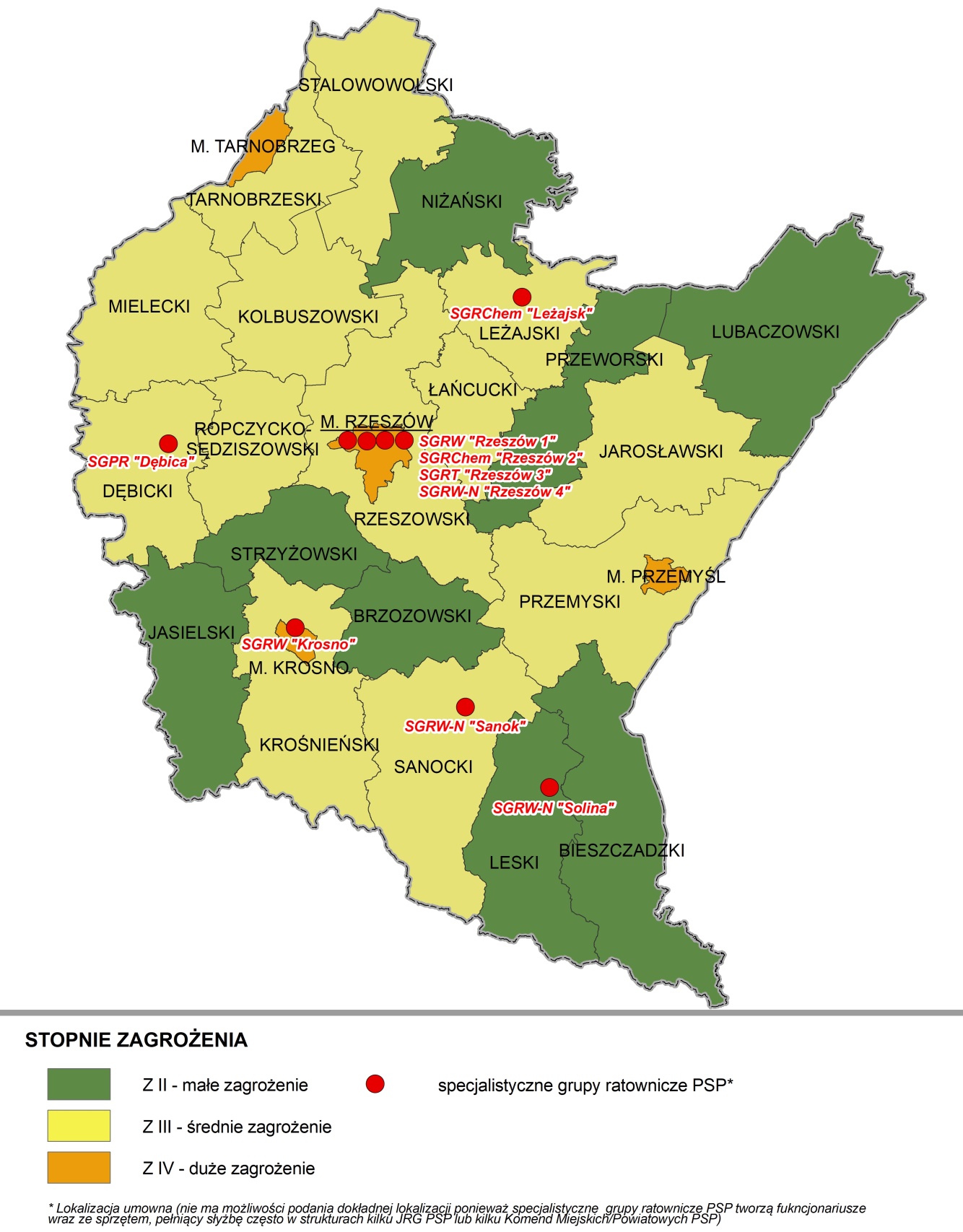 Źródło: Opracowanie własne PBPP na podstawie danych KW PSP w Rzeszowie.Poważne awarie w aspekcie adaptacji do zmian klimatuZmiany klimatu niejednokrotnie mogą potęgować ryzyko wystąpienia poważnych awarii przemysłowych, jak również nieść negatywne skutki ich następstw dla środowiska. Ekstremalne zjawiska takie jak np. burze, silne wiatry, podtopienia, ulewy, opady śniegu, gołoledzie stanowiły szczególne zagrożenie dla transportu materiałów niebezpiecznych, zwłaszcza dla transportu drogowego. Silne wiatry powodowały tarasowanie dróg i pojazdów przez połamane drzewa, czy słupy przydrożne, a nawet zniszczenia infrastruktury drogowej. Gwałtowne opady oraz duże amplitudy temperatur zaburzały także płynność transportu drogowego. Transport lotniczy jest silnie uzależniony od warunków klimatycznych. Ekstremalne zjawiska pogodowe mają wpływ na poprawne funkcjonowanie zakładów ryzyka i zwiększają możliwość wystąpienia poważnej awarii. Wysoka temperatura czy silne wiatry generują możliwość wystąpienia np. zakłóceń w dostawie energii elektrycznej, co może się przełożyć na bezpieczeństwo w ww. zakładach.Na przestrzeni kilku ostatnich lat w województwie podkarpackim nie miała miejsca żadna poważna awaria przemysłowa jak również zdarzenie o jej znamionach. Wśród zdarzeń miejscowych dominowały opady deszczu, powodzie, silne wiatry oraz zdarzenia w transporcie drogowym. Prowadzone były działania spójne z celami i kierunkami SPA 2020 (Cel 6, Kierunek 6.1, działanie 6.1.4.) oraz PEP 2030 (Cel III, Kierunek II, działanie 67) mające na celu minimalizowanie i usuwanie skutków ekstremalnych zjawisk pogodowych. Były one ukierunkowane na usprawnienie działania struktur zarządzania kryzysowego (m.in. modernizacja jednostek KSRG) oraz podniesienie poziomu ochrony przed skutkami zagrożeń naturalnych i antropogenicznych.Efekty realizacji zadań i osiągnięte wskaźniki 	Województwo podkarpackie zalicza się do obszarów o średnim poziomie zagrożeń, na jego terenie w 2019 roku funkcjonowało 13 zakładów o dużym ryzyku wystąpienia poważnych awarii (ZDR) oraz 23 o zwiększonym ryzyku wystąpienia poważnych awarii (ZZR). Na terenie województwa znajdowały się trzy grupy zakładów, których zlokalizowanie względem siebie mogło spowodować tzw. efekt domina, usytuowane w powiatach: jasielskim, leżajskim oraz dębickim Procedury bezpieczeństwa stosowane na terenie tych zakładów oraz systematyczne ich kontrole prowadzone przez PSP sprawiają, że poważne awarie i zdarzenia o znamionach poważnych awarii przemysłowych zarówno w 2019, jak i w okresie ostatnich 5 lat nie miały miejsca. Natomiast nastąpił wzrost liczby zgłoszonych zdarzeń na terenie województwa podkarpackiego, do których dysponowano w 2019 roku jednostki KSRG. Spośród nich 150 miało charakter chemiczno-ekologiczny. 5.11.	ANALIZA SWOT, PROBLEMY, ZAGROŻENIA I SPODZIEWANE EFEKTY REALIZACJI PROGRAMU 	Z diagnozy stanu i przeprowadzonej analizy SWOT, w ramach poszczególnych obszarów interwencji wyłaniają się problemy i zagrożenia wymagające interwencji. Województwo podkarpackie z uwagi na zróżnicowane uwarunkowania środowiska naturalnego, uwarunkowania przestrzenne i społeczno-gospodarcze na  całości swojego terytorium wymagać będzie podejmowania wszelkich interwencji, w tym inwestycyjno- finansowych. Na rysunkach od 1 do 31 wskazano tereny, gdzie w ramach poszczególnych obszarów interwencji problemy są najbardziej odczuwalne.Tabela 10. Analiza SWOT- ochrona środowiska w województwie podkarpackimŹródło: Opracowanie własne PBPP w RzeszowieTabela 11. Problemy, zagrożenia i spodziewane efekty realizacji Programu w województwie podkarpackimŹródło: Opracowanie własne PBPP w RzeszowieTabela 12. Prognoza stanu środowiska do 2027 r. w województwie podkarpackimŹródło: Opracowanie własne PBPP w Rzeszowie6.	CELE PROGRAMU OCHRONY ŚRODOWISKA, ZADANIA I ICH FINANSOWANIE	Cele i kierunki interwencji skupiają się na zharmonizowaniu ochrony środowiska z potrzebami społecznymi i gospodarczymi. Przyjęte cele, kierunki i zadania wynikają z diagnozy stanu środowiska, zidentyfikowanych szans, zagrożeń, zdiagnozowanych problemów i spodziewanych efektów ekologicznych, a ponadto są efektem ankietyzacji jednostek realizujących zadania ochrony środowiska w województwie. Uwzględniają globalne trendy w ochronie środowiska, a także cele krajowych i regionalnych dokumentów strategicznych, programowych oraz dokumentów operacyjno-wdrożeniowych.	W Programie, każdemu z 10. niżej wymienionych obszarów interwencji, przyporządkowano jeden cel interwencji. Obszar interwencji		Cele interwencji 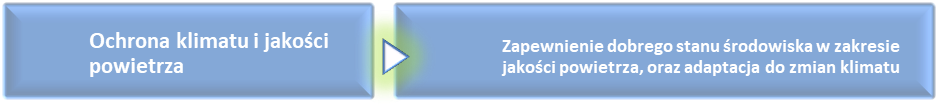 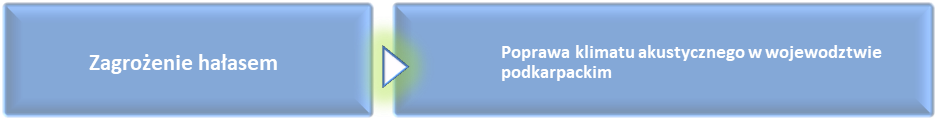 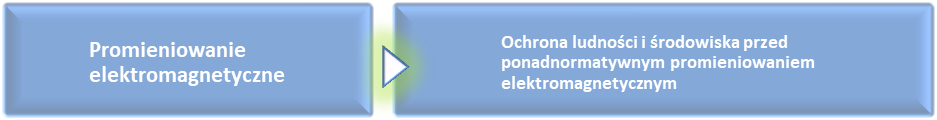 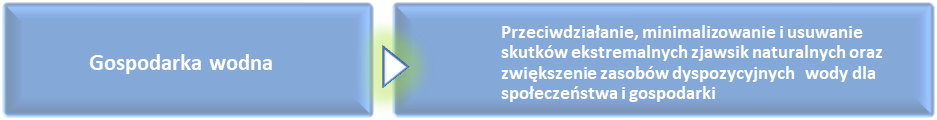 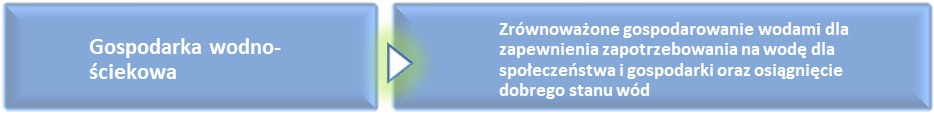 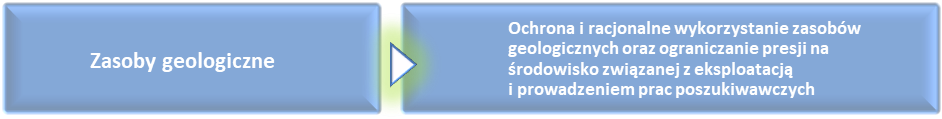 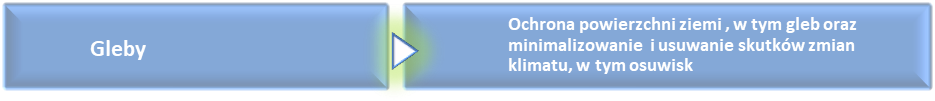 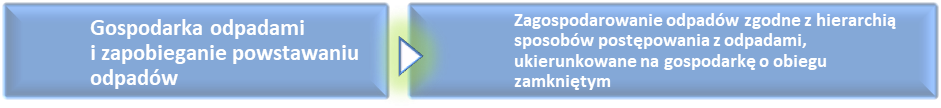 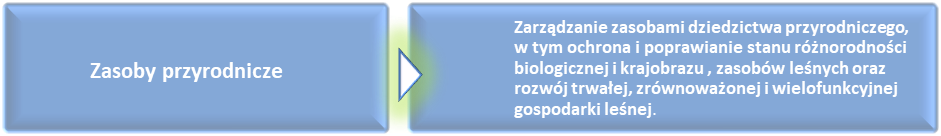 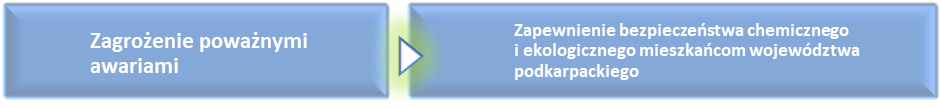 Ryc. 3. Obszary i cele interwencji określone w Programie	Cele interwencji monitorowane są przez wskaźniki i zadania określone dla poszczególnych kierunków interwencji. Zadania są odpowiedzią na zidentyfikowane zagrożenia i potrzeby środowiskowe województwa oraz uwzględniają zagadnienia horyzontalne tj. adaptacja do zmian klimatu, edukacja ekologiczna i kształtowanie zrównoważonych potrzeb konsumenckich, nadzwyczajne zagrożenia, monitoring środowiska oraz zarządzanie ochroną środowiska. Kolejność celów interwencji nie oznacza ich priorytetu, lecz wynika ze schematu przyjętego w Wytycznych do opracowania wojewódzkich, powiatowych i gminnych programów środowiska, udostępnionych na stronie internetowej Ministerstwa Klimatu i Środowiska.	Program obejmuje dwie perspektywy finansowe Unii Europejskiej tj. okres 2014-2020 
i 2021-2027, dla których określane są odmienne cele i działania. W okresie jego opracowania nie zostały opracowane podstawowe strategie i programy wyznaczające kierunki rozwoju kraju w nowej perspektywie, więc katalog zadań określonych w Programie, w obrębie poszczególnych obszarów interwencji należy traktować, jako otwarty. 	Wyliczone koszty realizacji zadań bazują na informacjach pozyskanych od ankietowanych instytucji i jednostek samorządowych, które określały koszty planowanych zadań w krótkiej perspektywie czasowej tj. bieżący i przyszły rok. Sytuacja taka jest wynikiem kończącej się w 2020 r. perspektywy finansowej UE, kryzysu gospodarczego, niepewności i braku podstawowych dokumentów programowych określających zakres i kierunki dofinansowania w kolejnej perspektywie. Część realizowanych zadań realizowana jest w ramach prowadzonych zadań statutowych instytucji, lub wynika z obowiązujących przepisów prawnych i koszty, nie zawsze w tym przypadku zostały określone. Cele interwencji wraz ze wskaźnikami ich realizacji, kierunki interwencji ze wskazaniem przyporządkowanych im zadań i jednostek odpowiedzialnych za ich wykonanie zebrano w tabeli 14. Kierunki interwencji i przynależne im zadania zostały ponumerowane. Numer zadania składa się z dwóch liczb, z których pierwsza oznacza numer kierunku interwencji a druga kolejny nr zadania.Tabela 14 jest ściśle skorelowana z tabelą 15, czyli harmonogramem realizacji zadań własnych samorządu województwa oraz tabelą 16 tj. harmonogramem realizacji zadań monitorowanych przez samorząd województwa.Tabela 13. Cele i kierunki interwencji oraz zadania przyjęte do realizacji w ramach Programu * Dane z roku 2018Źródło: Opracowanie własne Podkarpackiego Biura Planowania Przestrzennego w Rzeszowie na podstawie celów zapisanych w dokumentach strategicznych i programowych oraz informacji przesłanych od zainteresowanych instytucji i jednostek samorządowych.Tabela 14. Harmonogram realizacji zadań własnych województwa podkarpackiego, na lata 2020-2023Źródło: Opracowanie własne Podkarpackiego Biura Planowania Przestrzennego w Rzeszowie na podstawie informacji przesłanych od zainteresowanych instytucji i jednostek samorządowych.Tabela 15. Harmonogram realizacji zadań monitorowanych wraz z ich finansowaniem w latach 2020-2023Źródło: Opracowanie własne Podkarpackiego Biura Planowania Przestrzennego w Rzeszowie na podstawie informacji przesłanych od zainteresowanych jednostek samorządowych i innych instytucji7.	SYSTEM REALIZACJI PROGRAMU 7.1.	ZARZĄDZANIE, WDRAŻANIE I MONITOROWANIE PROGRAMUZarządzanie ProgramemPolityka ochrony środowiska w województwie prowadzona jest według strategii rozwoju, programów i dokumentów programowych, o których mowa w ustawie o zasadach prowadzenia polityki rozwoju, a także za pomocą wojewódzkiego programu ochrony środowiska (art. 14 ustawy Prawo ochrony środowiska).Zarząd Województwa Podkarpackiego jest organem odpowiedzialnym za zarządzanie Programem i osiąganie przyjętych, w tym dokumencie celów, m.in. poprzez:realizację zadań własnych Województwa Podkarpackiego z zakresu ochrony środowiska,koordynację i nadzór wdrażania zadań przyjętych w Programie, realizowanych przez inne podmioty,sporządzanie, co 2 lata raportu z wykonania Programu,korygowanie zadań, jeżeli wynika to z ww. raportu tak, aby osiągnąć przyjęte w Programie cele interwencji.Cele interwencji (10) realizowane będą łącznie przez 38 kierunków interwencji 
i 127 przypisanych im zadań (tab. 14, tab. 15 i tab. 16), według wskaźników określonych w tab. 14. 	Monitoring realizacji ProgramuMonitoring efektów realizacji Programu i poziomu osiągnięcia założonych w nim celów i kierunków interwencji, oraz realizujących je zadań sporządzany jest na podstawie analizy osiągniętych wskaźników, przypisanych każdemu z celów oraz informacji od podmiotów zaangażowanych w realizacje celów Programu. Podstawowym źródłem informacji o stanie środowiska i przestrzeni województwa są dane statystyczne GUS i US w Rzeszowie, wyniki państwowego monitoringu środowiska publikowane przez Głównego Inspektora Ochrony Środowiska (GIOŚ), oraz informacje pozyskane od podmiotów realizujących działania w zakresie ochrony środowiska na terenie województwa podkarpackiego. Monitoring realizacji celów Programu prowadzony będzie w zakresie: zmiany stanu środowiska (na podstawie ocen i raportów o stanie środowiska w województwie podkarpackim, corocznie sporządzanych przez GIOŚ),stopnia realizacji przyjętych celów interwencji wg przypisanych im wskaźników;realizacji przyjętych zadań,zmiany uwarunkowań realizacji Programu.Podmioty zaangażowane w realizację ProgramuWspółpraca Zarządu Województwa Podkarpackiego z różnorodnymi podmiotami prowadzącymi działalność na terenie województwa podkarpackiego w zakresie ochrony środowiska jest podstawowym warunkiem realizacji celów Programu. Dlatego istotny jest poprawny przepływ informacji, pomiędzy Urzędem Marszałkowskim Województwa Podkarpackiego, a podmiotami zaangażowanymi w realizacje założeń i celów Programu. Dzięki publikacji raportów, sprawozdań, wyników badań oraz rejestrów na stronach Biuletynu Informacji Publicznej (BIP), możliwy jest sprawny monitoring i ocena efektów realizacji Programu.Zadania związane z wprowadzaniem najlepszych dostępnych technologii (BAT), ograniczaniem odpadowości, materiałochłonności i energochłonności czy racjonalizacją zużycia wody w dużej mierze realizowane i finansowane będą przez przedsiębiorstwa oraz podmioty gospodarcze, przestrzennie przypisane do konkretnej gminy lub działające na rzecz gminy.  Odbiorcami Programu jest społeczeństwo województwa, zwłaszcza osoby o wysokiej świadomości ekologicznej, które mogą spożytkować wiedzę o stanie środowiska do osiągania określonych korzyści oraz prowadzenia lokalnych działań na rzecz kształtowania środowiska i adaptacji do zmian klimatu. Społeczeństwo, na każdym etapie opracowania i wdrażania Programu może kontrolować jego realizację i efekty wdrażania.	Instrumenty realizacji ProgramuNarzędzia realizacji Programu są różnorakie i ściśle powiązane z system pomiarów i ocen stanu środowiska i zarządzaniem środowiskiem. Działania na rzecz zrównoważonego rozwoju województwa podkarpackiego prowadzone są zgodnie z kompetencjami i w zakresie określonym przez obowiązujące ustawy, a także przy pomocy aktualnie dostępnych instrumentów:prawnych (m.in. ustawy, dyrektywy, rozporządzenia, konwencje),prawno-administracyjnych (m.in. pozwolenia administracyjne, zakazy, nakazy, standardy jakości i wielkości emisji),ekonomicznych (m.in. podatki, opłaty i wsparcie realizacji przedsięwzięć ze środków krajowych i zagranicznych),społeczne (m.in. edukacja ekologiczna, działania informacyjne i promocyjne, petycje, udział w konsultacjach społecznych).7.2.	ŹRÓDŁA FINANSOWANIA PROGRAMUFinansowanie zadań określonych w Programie spoczywa na jednostkach uczestniczących w jego realizacji. Źródła finansowania Programu są zróżnicowane i  uzależnione od rodzaju i okresu przewidywanego zadania, a przede wszystkim możliwości stosowania instrumentów finansowo-ekonomicznych na poziomie krajowym, regionalnym i lokalnym. W Polsce funkcjonuje synergiczny system finansowania przedsięwzięć w dziedzinie ochrony środowiska, oparty na źródłach krajowych (opłaty i kary) oraz źródłach zagranicznych (środki pochodzące z programów operacyjnych w ramach polityk UE lub środki przekazywane na mocy porozumień międzynarodowych). Fundusze ekologiczne są filarem krajowego systemu finansowania zadań ochrony środowiska. Narodowy Fundusz Ochrony Środowiska i Gospodarki Wodnej (NFOŚiGW) ma status państwowej osoby prawnej natomiast 16 Wojewódzkich Funduszy Ochrony Środowiska i Gospodarki Wodnej (WFOŚiGW), w tym WFOŚiGW w Rzeszowie są samorządowymi osobami prawnymi, Fundusze środowiskowe finansują przedsięwzięcia ze środków własnych oraz z udziałem środków zagranicznych oraz realizują programy skierowane do osób fizycznych, o krótkim terminie realizacji m.in. Mój prąd, Czyste powietrze (zał.3 i zał. 4).Inwestycje w ochronie środowiska realizowane są głównie przez samorządy, państwowe jednostki budżetowe, parki narodowe, ale także przez przedsiębiorców i osoby prywatne. Istotnymi czynnikami, od których zależeć będzie realizacja dokumentu, jest zdolność finansowa instytucji i poziom zaangażowania środków własnych oraz warunki udzielania środków zewnętrznych. Rok 2020 jest ostatnim rokiem perspektywy finansowej 2014-2020, w którym kończone i rozliczane będą przedsięwzięcia z udziałem środków Unii Europejskiej. Głównymi instrumentami finansowymi, wspierającymi przedsięwzięcia środowiskowe finansowane z udziałem środków zagranicznych są:Regionalny Program Operacyjny Województwa Podkarpackiego na lata 2014-2020,Program Operacyjny Infrastruktura i Środowisko na lata 2014-2020,Program Rozwoju Obszarów Wiejskich na lata 2014-2020,Programy Europejskiej Współpracy Transgranicznej i Europejskiego Instrumentu Sąsiedztwa,III edycja Funduszy EOG i norweskich zaplanowana na lata 2014-2021,Program LIFE - program działań na rzecz środowiska i klimatu (2014-2020). Trwają prace nad programowaniem perspektywy finansowej na lata 2021-2027. Z dotychczasowych propozycji Komisji Europejskiej wynika, że Województwo Podkarpackie nadal będzie w grupie największego wsparcia w ramach polityki spójności ale wysokość dostępnego dofinansowania będzie zredukowana w stosunku do poprzednich lat. Nadal możliwe będzie wsparcie w ramach Wspólnej Polityki Rolnej, ale dostępne będą inne instrumenty, z których Polska będzie korzystała w kolejnych latach m.in. z szybkich instrumentów ożywienia gospodarczego. Przystąpiono do opracowania programów odnoszących się do kolejnej perspektywy finansowej m.in. Programu Interreg Polska-Słowacja 2021-2027, Programu Polska- Ukraina –Białoruś, PROW 2021-2027.Jedynym programem finansowania UE poświęconym wyłącznie środowisku, klimatowi i energii jest Programu LIFE 2021-2027. W kolejnym okresie programowania (2021–2027) program LIFE pomoże Europie osiągnąć założone priorytety, przyczyniając się do przejścia na gospodarkę o biegu zamkniętym, efektywną energetycznie, opartą na energii odnawialnej i neutralną dla klimatu.W perspektywie finansowej 2021-2027 w ramach opracowywanych programów operacyjnych planuje się podkreślenie i silniejsze ustrukturyzowanie wsparcia dla małych miast . Obecnie w ramach Pakietu dla średnich miast realizowany jest Program „Rozwój Lokalny”. Program ten finansowany jest ze środków Funduszy Norweskich i EOG 2014 – 2021. W II etapie naboru wniosków do dalszego etapu wybrane zostały zarysy projektów złożone przez 54 miasta, w tym następujące województwa podkarpackiego tj.Krosno – Kreujemy + Rozwijamy + Ożywiamy + Stymulujemy + Nakreślamy +Odmieniamy = KROSNO,Mielec – RAZEM dla lepszego jutra - Mielec miastem dialogu,Nisko – Wdrożenie strategicznych działań prowadzących do zrównoważonego i systemowego rozwoju miasta Nisko w obszarze kluczowych problemów i potencjałów,Przemyśl – Razem zmieniamy Przemyśl,Stalowa Wola – MODELOWE ROZWIĄZANIA NA TRUDNE WYZWANIA - Program Rozwoju Lokalnego i Instytucjonalnego Stalowej Woli,Jasło – Jasło - Moje miasto, Mój dom,Jarosław – JarosLove - z miłości do ludzi.Osiągnięcie neutralności dla klimatu, do roku 2050, to priorytet państw europejskich. Europejski Zielony Ład to pakiet środków, które w założeniu powinny umożliwić europejskim obywatelom i przedsiębiorcom czerpanie korzyści ze zrównoważonej zielonej transformacji. Obszary polityki zawarte, w tym pakiecie obejmują: Czystą energię (szansa dla alternatywnych, ekologicznych źródeł energii), Zrównoważony przemysł (sposoby na cykle produkcyjne bardziej zrównoważone i przyjazne środowisku), Budowa i renowacja (bardziej ekologiczny sektor budowlany), Zrównoważona mobilność (promowanie bardziej zrównoważonych środków transportu), Różnorodność biologiczna (ochrona wrażliwego ekosystemu), Od pola do stołu (sposoby na bardziej zrównoważony łańcuch żywnościowy), Eliminowanie zanieczyszczeń (środki mające na celu szybkie i skuteczne ograniczenie zanieczyszczeń).Harmonogram rzeczowo-finansowy realizacji zadań określonych w Programie sporządzony został na podstawie informacji przekazanych przez instytucje odpowiedzialne za ochronę środowiska w województwie i jednostki samorządowe, a także w oparciu o wyniki Raportu za lata 2017-2018 z wykonania Programu ochrony środowiska województwa podkarpackiego na lata 2017-2019 z perspektywą do 2023 r. Uwzględniono w nim również zadania, dla których planowane jest udzielenie finansowania przez WFOŚiGW lub NFOŚiGW oraz projekty z listy wniosków zakwalifikowanych do udzielenia dofinansowania w ramach programów operacyjnych (RPO WP 2014-2020, POIiŚ 2014-2020, PROW). Należy podkreślić, że trwają negocjacje dotyczące budżetu nowej perspektywy finansowej UE, więc lista zadań wskazanych w harmonogramie nie jest pełna i nie zamyka możliwości realizacji innych zadań, jeżeli mieścić się one będą w celach i kierunkach interwencji określonych lub ww. programach lub w Programie ochrony środowiska województwa podkarpackiego na lata 2020-2023, z perspektywą do 2027 r.8.	WYNIKI STRATEGICZNEJ OCENY ODDZIAŁYWANIA NA ŚRODOWISKO 	Uwzględnienie w Programie wyników strategicznej oceny oddziaływania na środowiskoWyznaczenie w Programie celów interwencji wraz z przypisanymi im kierunkami interwencji i realizującymi je zadaniami poprzedzone zostało szczegółową analizą stanu środowiska prowadzącą do zidentyfikowania zagrożeń i najpilniejszych kwestii wymagających rozwiązania, w każdej z dziedzin środowiska. Najistotniejsze, zdiagnozowane problemy to:zanieczyszczenie powietrza, a w szczególności emisja powierzchniowa pochodząca z indywidualnych i komunalnych systemów grzewczych, emisja liniowa ze środków transportu,  wtórna emisji zanieczyszczeń z dróg, a także emisja punktowa, której źródłem są procesy energetycznego spalania paliw i przemysłowe procesy technologiczne;zagrożenie powodzią i inne ekstremalne zjawiska pogodowe, jako efekt pogłębiających się zmian klimatu, niska jakość wód powierzchniowych wynikająca z nieuregulowanej gospodarki wodno-ściekowej, nadmierny hałas komunikacyjny, gospodarka odpadami, a przede wszystkim nielegalne składowanie odpadów i konieczność kontynuowania usuwania i unieszkodliwiania produktów azbestowych,zwiększenie skuteczności zarządzania zasobami przyrodniczymi.Problemy środowiska będą rozwiązywane poprzez realizację zadań o charakterze naprawczym określonych w Programie. Zadania te zostały określone w ramach kierunków interwencji przypisanych do 10 celów interwencji i obszarów interwencji. Cele wyznaczone w Programie uwzględniają cele ochrony środowiska ustanowione na szczeblu międzynarodowym, wspólnotowym, krajowym i regionalnym. Część wskazanych w dokumencie zadań, w tym inwestycyjnych, wynika bezpośrednio z obowiązujących dokumentów strategicznych, programów i planów wspólnotowych, krajowych i wojewódzkich, odnoszących się do ochrony i kształtowania środowiska. 	Projekt Programu poddany został procedurze postępowania w sprawie oceny oddziaływania na środowisko i konsultacjom społecznym Uwzględnia on ustalenia zawarte w prognozie oddziaływania projektu tego dokumentu na środowisko. Projekt Programu został pozytywnie zaopiniowany przez Regionalnego Dyrektora Ochrony Środowiska w Rzeszowie i Państwowego Wojewódzkiego Inspektora Sanitarnego w Rzeszowie. W wyniku przeprowadzonych konsultacji społecznych nie zgłoszono żadnych uwag do projektu ww. dokumentu.	Określenie wpływu na środowisko w przypadku odstąpienia od realizacji ProgramuBrak realizacji przyjętych w Programie zadań może przynieść negatywne zmiany w odniesieniu do obecnego stanu środowiska, natomiast ich wykonanie powinno doprowadzić do rozwiązania głównych problemów środowiskowych występujących na terenie województwa podkarpackiego i zapewnienia dobrego stanu środowiska, w zakresie:dotrzymanie standardów jakości powietrza i wody pitnej,adaptacja do zmian klimatu oraz usuwanie negatywnych skutków tego procesu, w tym ekstremalnych zjawisk pogodowychpoprawa jakości klimatu akustycznego,zwiększenie zasobów dyspozycyjnych wody,zagospodarowania odpadów zgodnie z hierarchią sposobów postępowania z odpadami,skuteczne zarządzanie zasobami przyrodniczymi, prowadzenie trwałej i zrównoważonej gospodarki leśnej, zapewnieniem bezpieczeństwa chemicznego i ekologicznego mieszkańcom województwa. Prognoza oddziaływania na środowiskoPrognoza oddziaływania na środowisko powstała w wyniku analizy treści projektu Programu oraz analizy i oceny polegającej na określeniu, jakie skutki dla środowiska może spowodować realizacja poszczególnych kierunków interwencji i przypisanych im zadań. W Prognozie oceniono m.in. przewidywane oddziaływania bezpośrednie, pośrednie, wtórne, skumulowane, stałe, chwilowe, krótkoterminowe, średnioterminowe, długoterminowe, pozytywne i negatywne z podziałem na poszczególne komponenty środowiska ze szczególnym uwzględnieniem różnorodności biologicznej, krajobrazu, zabytków, ludzi, klimatu, korytarzy ekologicznych, obszarów chronionych, w tym obszarów Natura 2000.Podczas prac nad prognozą przyjęto, że wszystkie zadania realizowane w ramach poszczególnych kierunków interwencji, będą spełniały wszelkie określone obowiązującym prawem wymagania i zastosowane zostaną najnowsze technologie oraz techniki. Posłużono się metodą ekspercką i metodą analogii, czyli podobieństwa zjawisk.Wnioski z analiz i oceny oddziaływania projektu Programu na środowisko wynikające z PrognozyAnaliza sporządzona w ramach Prognozy wykazuje, że:realizacja i funkcjonowanie wyszczególnionych w projekcie Programu zadań nie będzie miała znaczącego wpływu na środowisko. Prognozowane oddziaływanie negatywne, pomimo różnej skali i intensywności, nie wykazuje znaczącego oddziaływania na środowisko. Mogą jednak pojawić się kolizje związane z realizacją zadań inwestycyjnych, a ochroną zasobów przyrodniczych w obrębie obszarów chronionych na podstawie ustawy o ochronie przyrody.Funkcjonowanie zrealizowanych już zadań w ramach kierunków interwencji będzie korzystnie wpływać na stan środowiska i zdrowie ludzi, zwłaszcza, gdy zastosowane będą najnowsze technologie oraz „dobre praktyki”, ale pozytywnych zmian należy spodziewać się w dłuższej perspektywie czasowej.Realizując poszczególne typy zadań należy przede wszystkim: zachować spójność i integralność obszarów Natura 2000,unikać tworzenia barier dla przemieszczających się zwierząt oraz prawidłowego funkcjonowania układów przyrodniczych,ograniczać presję inwestycyjną na tereny najcenniejsze pod względem przyrodniczym, wykluczać, lub w uzasadnionych przypadkach ograniczać, fragmentację środowiska do niezbędnego minimum,zapewniać drożność korytarzy ekologicznych oraz szlaków migracyjnych zwierząt.Działania kompensujące i minimalizujące negatywne oddziaływanie na środowiskoRealizacja konkretnych typów zadań naprawczych, w szczególności związanych z lokalizacją i realizacją niezbędnych przedsięwzięć inwestycyjnych, w pewnych przypadkach może wiązać się z potencjalnym negatywnym oddziaływaniem na środowisko, zarówno na etapie budowy jak i funkcjonowania. Część z proponowanych w Programie zamierzeń inwestycyjnych (przedsięwzięcia, instalacje, inwestycje drogowe), zgodnie z obowiązującymi przepisami prawa, mogą zaliczać się do przedsięwzięć mogących znacząco oddziaływać na środowisko. Z powyższego wynika, iż mogą podlegać procedurom ocen oddziaływania na środowisko.Potencjalne, negatywne oddziaływanie tych inwestycji na środowisko można ograniczyć do racjonalnego poziomu m.in. poprzez:prawidłowy wybór lokalizacji, ograniczający do minimum przekształcenie chronionych siedlisk przyrodniczych;stosowanie środków technicznych, w tym nowoczesnych rozwiązań technologicznych o możliwie znikomym wpływie na środowisko, zarówno na etapie budowy, jak i eksploatacji poszczególnych przedsięwzięć;rzetelne przeprowadzenie procedur postępowania w sprawie ocen oddziaływania na środowisko;rozważania różnych wariantów przedsięwzięcia, w tym lokalizacyjnych, technologicznych i wybór takiego wariantu, który spowoduje najmniejsze straty w środowisku przyrodniczym; przestrzeganie przepisów prawa dotyczących pozwoleń zintegrowanych, standardów emisyjnych;stosowanie systemu kontroli przestrzegania przepisów prawa w zakresie ochrony środowiska.W przypadkach braku możliwości całkowitego uniknięcia negatywnego oddziaływania przedsięwzięć na środowisko i pojawienia się niebezpieczeństwa nieodwracalnego zniszczenia bioróżnorodności, co w szczególności dotyczy zajmowania terenów chronionych siedlisk przyrodniczych, konieczne będzie podjęcie działań kompensacyjnych tj. zapewnienie odtworzenia zniszczonych siedlisk w miejscach zastępczych, sztuczne zasilanie osłabionych populacji, tworzenie alternatywnych połączeń przyrodniczych.Program nie określa szczegółowych lokalizacji realizacji poszczególnych zadań, w związku z tym nie jest możliwe wskazanie działań kompensacyjnych w odniesieniu do poszczególnych typów zamierzeń inwestycyjnych.	Oddziaływanie na środowisko o charakterze transgranicznymDokument ten nie zawiera listy przedsięwzięć, które mogłyby prowadzić do znaczących transgranicznych oddziaływań, więc nie przeprowadzono postępowania dotyczącego transgranicznego oddziaływania na środowisko.Realizacja celów, kierunków i zadań określonych w Programie przyczyni się do ochrony i poprawy stanu środowiska, a w szczególności do: zachowania zasobów i walorów przyrodniczych, przeciwdziałania i minimalizowania występujących zagrożeń, poprawy stanu i wzmocnienia jakości środowiska. Występujące na obszarze województwa transgraniczne problemy ekologiczne dotyczące wód granicznych, ochrony powietrza oraz transportu materiałów szczególnie niebezpiecznych dla środowiska wymagają rozwiązania na szczeblu krajowym, niezależnie od realizacji Programu.Brak wskazania jednoznacznej lokalizacji poszczególnych zadań oraz określenia ich skali, ogólny charakter Programu oraz realizacja przedsięwzięć zgodnie z obowiązującymi przepisami prawa nie daje podstaw do stwierdzenia wystąpienia znaczącego oddziaływania transgranicznego.Z analiz przeprowadzonych w Prognozie wynika, że nie zachodzi potrzeba uruchamiania procedury oceny oddziaływania na środowisko w kontekście transgranicznym.9.	SPIS TABELTabela 1.	Elementy przestrzeni i problemy wspólne dla województwa podkarpackiego i województw sąsiednich, wg obszarów interwencji	18Tabela 2.	Wielkość emisji zanieczyszczeń do powietrza z zakładów szczególnie uciążliwych	33Tabela 3.	Rozmieszczenie przestrzenne odnawialnych źródeł energii powiatów i rodzajów instalacji z określeniem mocy technologicznej	41Tabela 4.	Szacunkowa liczba mieszkańców województwa podkarpackiego zagrożonych przekroczeniem dopuszczalnych poziomów dźwięku dla wskaźników LDWN i LN	45Tabela 5.	Wyniki pomiarów hałasu drogowego przeprowadzonego w województwie podkarpackim w latach 2016-2019 - długookresowy poziom hałasu	46Tabela. 6.	Większe rzeki województwa podkarpackiego o powierzchni zlewni powyżej 200 km2	54Tabela 7.	Podstawowe dane zbiorników wód podziemnych województwa podkarpackiego	58Tabela 8.	Zestawienie zasobów udokumentowanych złóż kopalin oraz wielkości wydobycia w województwie podkarpackim wg stanu na dzień 31.12.2019 r.	75Tabela 9.	Stopień zanieczyszczenia gleb WWA w województwie podkarpackim w 2015 roku	81Tabela 10.	Analiza SWOT- ochrona środowiska w województwie podkarpackim	111Tabela 11.	Problemy, zagrożenia i spodziewane efekty realizacji Programu w województwie podkarpackim	116Tabela 12.	Prognoza stanu środowiska do 2027 r. w województwie podkarpackim	119Tabela 13.	Cele i kierunki interwencji oraz zadania przyjęte do realizacji w ramach Programu	124Tabela 14.	Harmonogram realizacji zadań własnych województwa podkarpackiego, 
na lata 2020-2023	146Tabela 15.	Harmonogram realizacji zadań monitorowanych wraz z ich finansowaniem 
w latach 2020-2023	15010.		SPIS WYKRESÓWWykres1.	Wartości średniej obszarowej temperatury powietrza ) w makroregionach województwa podkarpackiego w latach 2015-2019	28Wykres 2.	Miesięczna średnia prędkość wiatru w Rzeszowie-Jasionce w 2018 r. 
(źródło: IMGW-PIB)	31Wykres 3.	Udział poszczególnych źródeł emisji ogółem w roku 2019	33Wykres 4.	Udział powierzchni objętej przekroczeniami poziomów kryterialnych zanieczyszczeń problemowych w powierzchnio województwa w latach 2015-2019	37Wykres 5.	 Szacunkowa liczba mieszkańców województwa podkarpackiego eksponowanych na hałas drogowy w przedziałach wartości poziomu LDWN i LN	44Wykres 6	Szacunkowa liczba osób zamieszkujących na terenie województwa podkarpackiego w  warunkach akustycznych LN> 55 dB	45Wykres 7.	Pomiary kontrolne zakładów przemysłowych w województwie podkarpackim wg przedziałów poziomu hałasu	47Wykres 8.	Pomiary kontrolne zakładów przemysłowych w województwie podkarpackim z przekroczeniami wg przedziałów wartości przekroczenia	48Wykres. 9.	Średnie poziomy pól elektromagnetycznych na terenie województwa podkarpackiego wg  miejsc dostępnych dla ludności w  latach 2017-2019	51Wykres 10.	Zagrożenia miejscowe związane z opadami deszczu i podtopieniami w województwie podkarpackim w latach 2015 – 2019	61Wykres 11.	Długość sieci wodociągowych i kanalizacyjnych oraz zużycie wody w latach 
2015-2019	65Wykres 12.	Ścieki przemysłowe i komunalne odprowadzane do wód lub do ziemi oraz odsetek ścieków oczyszczanych	67Wykres 13.	Kierunki wykorzystania powierzchni gruntów w województwie podkarpackim roku 
2019 [%]	78Wykres 14.	Zawartość makroelementów w glebach województwa podkarpackiego w roku 
2019 [%]	80Wykres 15.	Gospodarstwa ekologiczne i powierzchnia upraw ekologicznych w województwie podkarpackim w latach 2015-2019	82Wykres 16. 	runty zdewastowane i zdegradowane wymagające rekultywacji oraz zrekultywowane i zagospodarowane w województwie podkarpackim w roku 2019	83Wykres 17.	Grunty wyłączone z produkcji rolnej wg kierunków wyłączenia w województwie podkarpackim w roku 2019	83Wykres 18.	Masa odpadów komunalnych odebranych i zebranych w roku 2018 [Mg]	86Wykres 19.	Masa odpadów komunalnych poddanych procesom odzysku i unieszkodliwiania  w 2018 roku [Mg]	86Wykres 20.	Metody zagospodarowania odebranych i zebranych odpadów komunalnych 
w roku 2018	87Wykres 21.	Metody zagospodarowania odebranych i zebranych odpadów komunalnych 
w roku 2018	87Wykres 22.	Odpady z grup 01-19 wytworzone na terenie województwa w roku 2018 [Mg]	88Wykres 23.	Odnowienia i zalesienie w lasach publicznych i prywatnych w województwie podkarpackim w latach 2015-2019 [ha/rok]	97Wykres 24.	Struktura własności lasów w roku 2019	99Wykres 25.	Grupy gatunków panujących na gruntach leśnych w województwie podkarpackim 
w roku 2019	99Wykres 26.	Pozyskanie drewna w latach 2015-2019	100Wykres 27.	Przyczyny uszkodzenia drzewostanów w roku 2019	101Wykres 28.	Liczebność i odstrzały zwierzyny łownej w roku 2019	101Wykres 29.	Powierzchnia lasów objętych pożarami oraz ilość pożarów na terenie województwa podkarpackiego w latach 2015-2019 [ha]	103Wykres 30.	Zdarzenia miejscowe na terenie województwa podkarpackiego wg rodzajów w latach  2018-2019 r.	10611.	SPIS RYSUNKÓWRysunek 1.	Temperatury maksymalne i minimalne oraz usłonecznienie  na terenie kraju 
w roku 2019	29Rysunek 2.	Suma opadów atmosferycznych wraz z anomaliami terenie kraju w roku 2019	30Rysunek 3.	Strefy ryzyka wystąpienia wiatru o odpowiednich prędkościach maksymalnych na obszarze Polski (bez szczytowych partii gór)	31Rysunek 4.	Kierunek oraz prędkość wiatru w punktach: A (55,0°N, 17,5°E ), B (52,5°N, 15,0°E), C (52,5°N, 22,5°E), D (50,0°N, 20,0°E	32Rysunek 5.	Lokalizacja największych punktowych źródeł emisji zanieczyszczeń pyłowych i gazowych w województwie podkarpackim	34Rysunek 6.	Obszary przekroczeń norm benzo(a)pirenu, pyłu zawieszonego PM2,5 oraz średniodobowego dopuszczalnego poziomu pyłu PM10 w roku 2019	36Rysunek 7.	Gminy posiadające opracowane plany gospodarki niskoemisyjnej, programy ograniczania niskiej emisji, założenia do planów zaopatrzenia w ciepło, energię elektryczną i paliwa gazowe oraz miejskie plany adaptacji do zmian klimatu w roku 2018	39Rysunek 8.	Klimat akustyczny - obszary województwa podkarpackiego objęte programami ochrony środowiska przed hałasem w roku 2019	49Rysunek 9.	Rozmieszczenie punktów pomiarowych monitoringu pól elektromagnetycznych oraz wyniki badań poziomów pól elektromagnetycznych w województwie podkarpackim w 2019 r.	52Rysunek 10.	Średni odpływ jednostkowy w latach 1951-2000 i zróżnicowanie przestrzenne rocznej sumy opadów normalnych w wieloleciu 1951-2005 w skali kraju	55Rysunek 11.	Stopień wykorzystania zasobów dyspozycyjnych w obszarach bilansowych w skali 
kraju	56Rysunek 13.	Zbiorniki wód podziemnych	57Rysunek 14.	Przestrzenny rozkład ryzyka powodziowego na obszarze województwa 
podkarpackiego	59Rysunek 15.	Obszary zagrożenia powodziowego	60Rysunek 16.	Zagrożenie suszą rolniczą na terenie województwa podkarpackiego	62Rysunek 17.	Ludność korzystająca z sieci wodociągowej w województwie podkarpackim w roku 2019, wg gmin [%]	66Rysunek 18.	Ludność korzystająca z sieci kanalizacyjnej w województwie podkarpackim w roku 2019  , wg gmin [%]	68Rysunek 19.	Ludność korzystająca z oczyszczalni ścieków w województwie podkarpackim w roku 2019, wg gmin [%]	69Rysunek 20.	Stan jednolitych części wód powierzchniowych w województwie podkarpackim w roku 2019	70Rysunek 21.	Jakość wód podziemnych, w punktach pomiarowych monitoringu diagnostycznego w województwie podkarpackim w roku 2019	72Rysunek 22.	Złoża kopalin	76Rysunek 23.	Poziom zakwaszenia gleb wg powiatów w roku 2019	79Rysunek 24.	Obszary osuwiskowe na terenie województwa podkarpackiego	84Rysunek 25.	Lokalizacja instalacji komunalnych do zagospodarowania odpadów na terenie województwa podkarpackiego	89Rysunek 26.	Ochrona przyrody w województwie podkarpackim – system krajowy	93Rysunek 27.	Obszary Natura 2000 w województwie podkarpackim	94Rysunek 28.	Projekt korytarzy ekologicznych ich główne kierunki oraz przejścia dla dużych zwierząt na terenie województwa podkarpackiego	96Rysunek 29.	Lesistość województwa podkarpackiego w roku 2019, wg gmin	98Rysunek 30.	Potencjalni sprawcy poważnych awarii i „bomby ekologiczne”	106Rysunek 31.	Stopnie zagrożenia w województwie podkarpackim wg. powiatów oraz jednostki PSP i specjalistyczne grupy ratownicze w roku 2019 r.	10912.	SPIS ZAŁĄCZNIKÓWZałącznik 1.	 Powiązanie Programu z nadrzędnymi i zintegrowanymi horyzontalnymi strategiami rozwoju	182Załącznik 2.	Powiązania z krajowymi dokumentami programowymi oraz regionalnymi dokumentami strategicznymi i programowymi	186Załącznik 3.	Wykaz inwestycji z zakresu gospodarowania wodami i gospodarki wodno- ściekowej	198Załącznik 4.	Finansowane realizacji przedsięwzięć na terenie województwa podkarpackiego ze środków własnych NFOŚiGW	216Załącznik 5.	Finansowane realizacji przedsięwzięć na terenie województwa podkarpackiego ze  środków zagranicznych (PO IiŚ 2014-2020)	220Załącznik 6.	Finansowane realizacji przedsięwzięć na terenie województwa podkarpackiego ze środków własnych WFOŚiGW	226'13.		ZAŁĄCZNIKI DO PROGRAMU OCHRONY ŚRODOWISKA Załącznik 1. Powiązanie Programu z nadrzędnymi i zintegrowanymi horyzontalnymi strategiami rozwoju* Ocena stopnia spójności celów określonych w POŚ WP 2017-2019 z celami, priorytetami i kierunkami interwencji określonymi w krajowych i wojewódzkich dokumentach strategicznych i programowych: słabe, średnie, silne, nie zidentyfikowano.Źródło: Opracowanie własne PBPP w RzeszowieZałącznik 2. Powiązania z krajowymi dokumentami programowymi oraz regionalnymi dokumentami strategicznymi i programowymi* W przygotowaniu znajduje się kolejna edycja programu.** Polityka Leśna Państwa nie została zaktualizowana od 1997 r.Źródło: Opracowanie własne PBPP w RzeszowieZałącznik 3. Wykaz inwestycji z zakresu gospodarowania wodami i gospodarki wodno-ściekowej Źródło: Opracowanie własne na podstawie informacji przekazanych przez podmioty odpowiedzialne za realizację zadań.Załącznik 4. Finansowane realizacji przedsięwzięć na terenie województwa podkarpackiego ze środków własnych NFOŚiGWŹródło: Narodowy Fundusz Ochrony Środowiska i Gospodarki Wodnej. Dane dotyczą umów już podpisanych, których realizacja będzie realizowana w latach 2020 -2027. Dane z wniosków złożonych przez beneficjentów i umów planowanych do zawarcia nie są uwzględnione w tym zostawieniu (pismo z dnia 26 marca 2020 r. – dokumentacja formalno prawna Programu).Załącznik 5. Finansowane realizacji przedsięwzięć na terenie województwa podkarpackiego ze środków zagranicznych (PO IiŚ 2014-2020)* * Tylko część projektu realizowana na terenie woj. podkarpackiego. Wartości zadań i termin ich realizacji na obszarze województwa podkarpackiego zostanie uwzględniona w raporcie z wykonania niniejszego Programu, za lata 2019-2020..** Wartości zadań i termin ich realizacji na obszarze województwa podkarpackiego zostanie uwzględniona w raporcie z wykonania niniejszego Programu za lata 2019-2020..Źródło: Narodowy Fundusz Ochrony Środowiska i Gospodarki Wodnej oraz Ministerstwo Klimatu i Środowiska na podstawie SL 14.. Dane dotyczą umów już podpisanych, których realizacja będzie realizowana w latach 2020 -2027, oraz projektów niezakończonych przed 2020 r.. Dane z wniosków złożonych przez beneficjentów i umów planowanych do zawarcia nie są uwzględnione w tym zostawieniu (pismo z dnia 26 marca 2020 r. – dokumentacja formalno-prawna Programu).Załącznik 6. Finansowane realizacji przedsięwzięć na terenie województwa podkarpackiego ze środków własnych WFOŚiGWA* - Dydnia, Róża, Kostków, Nienowice, Zaleska Wola, Wietlin, Rozbórz Okrągły, Budzyń, Rokietnica, Błażkowa, Borki Nizińskie, Dobra, Błędowa Tyczyńska, Karkówka, Gwoźnica Dolna, Jawornik, Dąbrowica, Kańczuga, Krzeczowice, Rzeszów, Bystrzyca.B** - miejscowości: Krościenko, Brzozów Dynów, Izdebki, Dębica, Jaźwiny, Jarosław, Pruchnik, Święte, Jasło, Dąbrówka, Skołyszyn, Umieszcz, Ostrowy Tuszowskie, Bóbrka, Faliszówka, Lubatowa, Głowienka, Leżajsk, Grodzisko Nowe, Wierzawice, Giedlarowa, Sarzyna, Łętownia, Cieszanów, Lisie Jamy, Łańcut, Białobrzegi, Korniaktów Południowy, Krzemienica, Kraczkowa, Wydrze, Żołynia, Otałęż, Chorzelów, Padew Narodowa, Mielec, Nisko, Rudnik nad Sanem, Ostrów, Przemyśl, Kańczuga, Urzejowice, Wylewa, Żurawiczki, Iwierzyce, Ropczyce, Lubzina, Sędziszów Małopolski, Rzeszów, Dynów, Nosówka, Niechobrz, Bachórz, Głogów Małopolski, Wysoka Głogowska, Krasne, Siedliska, Górno, Dąbrowa, Bratkowice, Świlcza, Stobierna, Zaczernie, Trzebownisko, Sanok, Niebieszczany, Bykowce, Bażanówka, Nowosielce, Długie, Stalowa Wola, Zaklików, Połomia, Żyznów, Strzyżów, Marki, Gorzyce, Stale, Krosno, Lesko, Tarnobrzeg, Balice.C***- Czarna Dolna, Czarna Górna, Nowosielce Kozickie, Równia, Ustrzyki Dolne, Ustjanowa Górna, Krościenko, Ropienka, Łobozew Dolny, Ustjanowa Górna, Rzeszów, Stańkowa, Brzozów, Grabownica Starzeńska, Zmiennica, Przysietnica, Humniska, Stara Wieś, Turze Pole, Humniska, Stara Wieś, Domaradz, Barycz, Niebocko, Krzemienna, Krzywe, Jabłonka, Końskie, Obarzym, Malinówka, Jasionów, Haczów, Trześniów, Iskrzynia, Orzechówka, Jasienica Rosielna, Blizne, Nozdrzec, Dynów, Izdebki, Nozdrzec, Dębica, Paszczyna, Przeczyca, Brzostek, Smarżowa, Grabiny, Czarna, Borowa, Golemki, Jaźwiny, Borowskie Pola, Głowaczowa, Żdżary, Janowiec, Kędzierz, Zawada, Podgrodzie, Pustynia, Brzeźnica, Budy, Pustków, Nagawczyna, Jodłowa, Dębowa, Parkosz, Pilzno, Strzegocice, Lipiny, Machowa, Pilzno, Łęki Górne, Lipiny, Zasów, Nagoszyn, Wola Żyrakowska, Straszęcin, Róża, Zawierzbie, Bobrowa Wola, Bobrowa, Korzeniów, Góra Motyczna, Jarosław, Radymno, Budzyń, Dobkowice, Łowce, Chłopice, Zamiechów, Koniaczów, Munina, Surochów, Kostków, Lutków, Ostrów, Pełkinie, Wólka Pełkińska, Morawsko, Makowisko, Munina Wielka, Tuczempy, Laszki, Czerniawka, Wysocko, Bobrówka, Wierzbna, Cieszacin Wielki, Maleniska, Ożańsk, Maleniska, Hawłowice, Pruchnik, Kramarzówka, Rudołowice, Rozbórz Okrągły, Hawłowice, Święte, Sośnica, Skołoszów, Korczowa, Chotyniec, Zadąbrowie, Łazy, Tapin, Rokietnica, Tuligłowy, Rokietnica, Rudołowice, Wola Roźwienicka, Nielepkowice, Piwoda, Wiązownica, Zapałów, Szówsko, Mołodycz, Szówsko Duże, Murowanka, Jasło, Wolica, Brzyska, Błażkowa, Dąbrówka, Wola Cieklińska, Dębowiec, Majscowa, Wola Dębowiecka, Dębowiec, Folusz, Cieklin, Łazy Dębowieckie, Zarzecze, Dzielec, Dobrynia, Osobnica, Opacie, Niegłowice, Niepla, Jareniówka, Chrząstówka, Szebnie, Zimna Woda, Trzcinica, Lubliniec, Sieklówka, Bieździadka, Kotań, Krempna, Nienaszów, Łężyny, Kąty, Mytarz, Świerchowa, Załęże, Pielgrzymka, Czekaj, Samoklęski, Święcany, Skołyszyn, Pusta Wola, Harklowa, Bączal Górny, Przysieki, Jabłonica, Tarnowiec, Łajsce, Wrocanka,Nowy Glinik, Dobrucowa, Umieszcz, Krosno, Gliniczek, Cmolas, Jagodnik, Poręby Dymarskie, Ostrowy Tuszowskie, Trzęsówka, Widełka, Kolbuszowa, Przedbórz, Kupno, Zarębki, Domatków, Dzikowiec Górny, Bukowiec, Kolbuszowa Górna, Werynia, Kolbuszowa Dolna, Olszany, Rzeszów, Komorów, Majdan Królewski, Stary Rusinów, Brzostowa Góra, Huta Komorowska, Trzęsówka, Siedlanka, Kosowy, Przyłęk, Niwiska, Hucisko, Hucina, Przyłęk, Zielonka, Dzikowiec Dolny, Wola Raniżowska, Raniżów, Lipnica, Nowy Dzikowiec, Zręcin, Żeglce, Machnówka, Bóbrka, Faliszówka, Kobylany, Zręcin, Szczepańcowa, Świerzowa Polska, Sulistrowa, Chorkówka, Szczepańcowa, Bóbrka, Krosno, Dukla, Równe, Teodorówka, Jasionka, Cergowa, Łęki Dukielskie, Cergowa, Zboiska, Zboiska, Iwla, Iwonicz, Lubatowa, Iwonicz-Zdrój, Poręby, Potok, Jedlicze, Potok, Chlebna, Moderówka, Żarnowiec, Jaszczew, Korczyna, , Kombornia, Czarnorzeki, Węglówka, Iskrzynia, Kombornia, Wola Komborska, Podzamcze Korczyńskie, Krościenko Wyżne, Nienadowa, Pustyny, Widacz, Głowienka, Łężany, Rogi, Wrocanka, Targowiska, Haczów, Miejsce Piastowe, Wróblik Królewski, Rymanów, Bzianka, Klimkówka, Rymanów-Zdrój, Królik Polski, Milcza, Łazy, Besko, Rymanów, Żory, Sieniawa, Klimkówka, Posada Górna, Milcza, Bałucianka, Bratkówka, Przybówka, Wojkówka, Odrzykoń, Wojaszówka, Bajdy, Daliowa, Leżajsk, Przychojec, Nowa Sarzyna, Grodzisko Dolne, Zmysłówka, Grodzisko Górne, Rzuchów, Brzyska Wola, Kuryłówka, Wólka Łamana, Kulno, Brzyska Wola, Tarnawiec, Jastrzębiec, Ożanna Wielka, Słoboda, Brzyska Wola, Stare Miasto, Dębno, Brzóza Królewska, Wierzawice, Chałupki Dębniańskie, Giedlarowa, Gwizdów, Piskorowice, Stalowa Wola, Łowisko, Jelna, Ruda Łańcucka, Łukowa, Budy-Zagumnie, Sarzyna, Łukowa, Lubaczów, Ułazów, Wola Wielka, Cieszanów, Żuków, Dachnów, Horyniec-Zdrój, Radruż, Nowe Brusno, Lisie Jamy, Hurcze, Młodów, Załuże, Opaka, Wólka Krowicka, Dąbrowa, Krowica Hołodowska, Basznia Dolna, Tymce, Borowa Góra, Załuże, Wola Wielka, Narol, Narol-Wieś, Łukawica, Ruda Różaniecka, Lipie, Nowa Grobla, Moszczanica, Cewków, Łańcut, Białobrzegi, Dębina, Wola Dalsza, Budy Łańcuckie, Korniaktów Północny, Korniaktów Południowy, Krzemienica, Wola Mała, Dąbrówki, Zalesie, Czarna, Medynia Głogowska, Medynia Łańcucka, Sonina, Kraczkowa, Wysoka, Głuchów, Kosina, Cierpisz Dolny, Albigowa, Kraczkowa Górna, Cierpisz Górny, Wysoka, Rogóżno, Przeworsk, Głuchów, Mrowla, Markowa, Tarnawka, Husów, Stalowa Wola, Wołochy, Środek, Basakówka, Dymarka, Wydrze, Żołynia, Smolarzyny, Miasto, Bikówka, Żołynia Dolna, Błażowa Górna, Kmiecie, Smolarzyny, Brzóza Stadnicka, Żołynia Górna, Kościelne, Mielec, Piątkowiec, Łączki Brzeskie, Wola Mielecka, Sadkowa Góra, Orłów, Łysakówek, Górki, Otałęż, Trzciana, Gawłuszowice, Wola Zdakowska, Trześń, Goleszów, Chrząstów, Wola Mielecka, Chorzelów, Złotniki, Rzędzianowice, Rydzów, Podleszany, Zabrnie, Padew Narodowa, Zarównie, Bór, Padew Górna, Kębłów, Przykop, Piechoty, Wojków, Rzemień, Tuszyma, Biały Bór, Błonie, Przecław, Łączki Brzeskie, Kiełków, Zaborcze, Dulcza Mała, Radomyśl Wielki, Zdziarzec, Żarówka, Radomyśl Wielki, Pień, Janowiec, Podborze, Radomyśl Wielki, Partynia, Dąbrówka Wisłocka, Dulcza Wielka, Zgórsko, Tuszów Narodowy, Ławnica, Grochowe, Frankówka, Jaślany, Babicha, Czajkowa, Malinie, Malinie Duże, Jamy, Wadowice Górne, Przebendów, Grzybów, Wadowice Górne, Wadowice Dolne, Łazory, Wólka, Huta Krzeszowska, Harasiuki, Biłgoraj, Ździary, Stalowa Wola, Jeżowe, Cholewiana Góra, Nisko, Grądy, Groble, Nowosielec, Stary, Nart, Krzeszów, Podolszynka Plebańska, Krzeszów Dolny, Koziarnia, Kamionka Górna, Kamionka-Kolonia, Borki, Nisko, Racławice, Chałupki, Tarnobrzeg, Rudnik nad Sanem, Przędzel, Kopki, Rudnik nad Sanem, Bieliny, Nowa Sarzyna, Huta Deręgowska, Dąbrówka, Brzeżawa, Leszczawa Dolna, Stara Bircza, Bircza, Leszczawka, Huta Brzuska, Korzeniec, Kosztowa, Bachórzec, Rzeszów, Śliwnica Górna, Górna Wieś, Drohobyczka, Śliwnica, Przedmieście Dubieckie, Ustrzyki Dolne, Nienadowa, Dubiecko, Przemyśl, Kniażyce, Sierakośce, Nowosiółki Dydyńskie, Tarnawce, Prałkowce, Rokszyce, Olszany, Dybawka Dolna, Bachów, Reczpol, Średnia, Krzywcza, Babice, Medyka, Leszno, Torki, Hureczko, Jaksmanice, Hureczko, Siedliska, Hnatkowice, Niziny, Orły, Kaszyce, Zadąbrowie, Małkowice, Duńkowiczki, Walawa, Trójczyce, Ciemięrzowice, Kolonia Małkowska, Ostrów, Rożubowice, Nehrybka, Kuńkowce, Grochowce, Łętownia, Pikulice, Ujkowice, Witoszyńce, Łuczyce, Hermanowice, Stubienko, Stubno, Kalników, Trójczyce, Kosienice, Żurawica, Wola Maćkowska, Bolestraszyce, Maćkowice, Orzechowce, Buszkowiczki, Wyszatyce, Bolestraszyce, Kańczuga, Pawłowa, Adamówka, Majdan Sieniawski, Krasne, Cieplice, Gać, Mikulice, Markowa, Husów, Białoboki, Dębów, Manasterz, Widaczów, Jawornik Polski, Grabówki, Jawornik-Przedmieście, Sietesz, Rączyna, Pantalowice, Sietesz Dolna, Medynia Kańczucka, Albigowa, Bóbrka Kańczucka, Mikulice, Rączyna, Świętoniowa, Urzejowice, Rogóżno, Gorliczyna, Nowosielce, Mirocin, Rozbórz, Grzęska, Studzian, Wylewa, Dybków,, Sieniawa, Pigany, Gorzyce, Ubieszyn, Gniewczyna Łańcucka, Jagiełła, Tryńcza, Maćkówka, Rożniatów, Wiercany, Iwierzyce, Nockowa, Olimpów, , Będzienica, Iwierzyce, Bystrzyca, Sielec, Olchowa, Ocieka, Ostrów, Brzezówka, Ropczyce, Ostrów, Skrzyszów, Kamionka, Lubzina, Niedźwiada Górna, Mała, Brzezówka, Gnojnica, Okonin, Brzeźnica, Różanka, Wielopole Skrzyńskie, Sędziszów Małopolski, Czarna Sędziszowska, Klęczany, Szkodna, Krzywa, Góra Ropczycka, Czarna Sędziszowska, Przedbórz, Zagorzyce, Będziemyśl, Glinik, Nawsie Górne, Wielopole Skrzyńskie, Broniszów, Brzeziny, Łączki Kucharskie, Nawsie, Dynów, Dąbrowa Górnicza, Nowy Borek, Żołynia Górna, Błażowa Górna, Piątkowa, Futoma, Błażowa, Błażowa Dolna, Wola Zgłobieńska, Boguchwała, Zgłobień, , Boguchwała, Zarzecze, Kielanówka, Nosówka, Lutoryż, Mogielnica, Łopuszka Wielka,Trzebownisko, Racławówka, Dolny Niechobrz, Chmielnik, Wola Rafałowska, Błędowa Tyczyńska, Zabratówka, Łubno, Harta, Wyręby, Bachórz, Głogów Małopolski, Dzikowiec Dolny, Domatków, Budy Głogowskie, Wysoka Głogowska, Przewrotne, Raniżów, Strzyżów, Styków, Zabajka, Malinie, Rudna Mała, Pogwizdów Nowy, Rogoźnica, Grodziec, Lipie, Grzegorzówka, Hyżne, Dylągówka, Brzezówka, Szklary, Wólka Hyżneńska, Jawornik Polski, Kamień, Górka, Łowisko, Nowy Kamień, Łowisko, Trzebniki, Podlesie, Nowy Kamień, Palikówka, Przemyśl, Malawa, Strażów, Straszydle, Lubenia, Debrza, Siedliska, Trzeboś, Wólka Sokołowska, Kąty, Górno, Trzebuska, Nienadówka Górna, Sokołów Małopolski, Stara Turza, Trzeboś-Podlas, Zielonka, Nienadówka, Błędowa Zgłobieńska, Rudna Wielka, Świlcza, Woliczka, Mrowla, Bratkowice, Trzciana, Pogwizdów Nowy, Łukawiec, Stobierna, Wysoka Głogowska, Trzebownisko, Nowa Wieś, Zaczernie, Wólka Podleśna, Łąka, Jasionka, Nowa Wieś Staromiejska, Jasionka, Gęsiówka, Tyczyn, Hermanowa, Borek Stary, Sanok, Jurowce, Sanok, Besko, Mymoń, Nadolany, Bukowsko, Nowotaniec, Wolica, Tokarnia, Wola Piotrowa, Strachocina, Międzybrodzie, Jurowce, Raczkowa, Srogów Górny, Trepcza, Stróże Małe, Kostarowce, Markowce, Niebieszczany, Zabłotce, Bykowce, Rakowa, Zagórz, Poraż, Czaszyn, Zahutyń, Długie, Odrzechowa, Nowosielce, Bażanówka, Posada Zarszyńska, Pielnia, Górki, Posada Jaćmierska, Stalowa Wola, Podlesie, Hadykówka, Cisów-Las, Burdze, Bojanów, Pysznica, Olszowiec, Jastkowice, Kłyżów, Brandwica, Studzieniec, Rzeczyca Okrągła, Nowiny, Antoniów, Pniów, Żabno, Radomyśl nad Sanem, Zaklików, Zdziechowice Pierwsze, Lipa, Pilchów, Kotowa Wola, Majdan Zbydniowski, Gorzyce, Grębów, Dzierdziówka, Skowierzyn, Zbydniów, Łysaków, Agatówka, Turbia, Czudec, Pstrągowa, Jareniówka, Przedmieście Czudeckie, Nowa Wieś, Gogołów, Glinik Górny, Glinik Średni, Pułanki, Huta Gogołowska, Twierdza, Cieszyna, Glinik Średni, Żeglce, Blizianka, Lutcza, Połomia, Konieczkowa, Gwoźnica Górna, Żyznów, Baryczka, Jawornik, Lutcza, Strzyżów, Glinik Charzewski, Grodzisko, Godowa, Dobrzechów, Żyznów, Żarnowa, Wysoka Strzyżowska, Glinik Zaborowski, Brzeżanka, Strzyżów, Kozłówek, Pstrągówka, Kalembina, Różanka, Wiśniowa, Wola Baranowska, Skopanie, Dąbrowica, Suchorzów, Knapy, Kaczaki, Dąbrowica, Durdy, Baranów Sandomierski, Siedleszczany, Dymitrów Duży, Przewóz, Dąbrowica, Ślęzaki, Gorzyce, Wrzawy, Sokolniki, Jamnica, Żupawa, Wydrza, Stale, Zabrnie, Grębów, Poręby Furmańskie, Tarnobrzeg, Nowa Dęba, Rozalin, Tarnowska Wola, Jadachy, Baligród, Bezmiechowa Górna, Lesko, Myczków, Orelec, Olszanica, Rudenka, Polańczyk, Wola Matiaszowa, Wołkowyja, Berezka, Krosno, Równe, Buczkowice, Nowa Wieś Zaczerska, Łączki Kucharskie, Harta Górna, Wola Raniżowska, Babice, Cygany.D**** - Barycz, Dębica, Zawada, Rokietnica, Trzcinica, Bieździedza, Samoklęski, Bączal Dolny, Żarnowiec, Lubaczów, Husów, Gawłuszowice, Borki Niżańskie, Lutowiska, Zabratówka, Gorzyce, Rzeszów + Klasztor OO. Karmelitów Bosych w Przemyślu.Źródło: Opracowanie własne PBPP w Rzeszowie - agregacja informacji przekazanych przez WFOŚiGW w Rzeszowie (pismo z dnia 19.03.2020 r. – dokumentacja formalno-prawna Programu).ARiMRAgencja Restrukturyzacji i Modernizacji RolnictwaBAT Najlepsze Dostępne TechnikiBPNBieszczadzki Park NarodowyCEEBCentralna Ewidencja Emisyjności BudynkówCKPŚCentrum Koordynacji Projektów ŚrodowiskowychDSRK.2030Długookresowa Strategia Rozwoju Kraju. Polska 2030. Trzecia Fala Nowoczesności DOŚDepartament Ochrony ŚrodowiskaGDDKiAGeneralna Dyrekcja Dróg Krajowych i AutostradGIOŚGłówny Inspektor Ochrony ŚrodowiskaGUSGłówny Urząd StatystycznyGZWP Główny Zbiornik Wód PodziemnychIMiGW-PIBInstytut Meteorologii i Gospodarki Wodnej – Państwowy Instytut BadawczyIUNG-PIBInstytut Uprawy Nawożenia i Gleboznawstwa Państwowy Instytut Badawczy JCWPJednolite części wód powierzchniowych JCWPdJednolite części wód podziemnychJSTJednostki Samorządu TerytorialnegoKGPSPKomenda Główna Państwowej Straży Pożarnej KSOWKrajowa Sieć Obszarów WiejskichKSRGKrajowy System Ratowniczo-GaśniczyKSRR 2030Krajowa Strategia Rozwoju Regionalnego 2030LZWPLokalny Zbiornik Wód Podziemnych MKiŚMinisterstwo Klimatu i ŚrodowiskaMPNMagurski Park NarodowyMZBMMiejski Zarząd Budynków MieszkalnychNFOŚiGWNarodowy Fundusz Ochrony Środowiska i Gospodarki WodnejOSCHROkręgowa Stacja Chemiczno-RolniczaOSPOchotnicza Straż PożarnaOZEOdnawialne źródła energiiPBPPPodkarpackie Biuro Planowania Przestrzennego w RzeszowiePEMPole elektromagnetycznePEP.2030Politykę ekologiczną państwa 2030 – strategię rozwoju w obszarze środowiska i gospodarki wodnej.PEP.2040Polityka Energetyczna Polski do 2040PGWWPPaństwowe Gospodarstwo Wodne Wody PolskiePGL LPPaństwowe Gospodarstwo Leśne Lasy Państwowe PIG-PIBPaństwowy Instytut Geologiczny – Państwowy Instytut Badawczy PODRPodkarpacki Ośrodek Doradztwa Rolniczego w BoguchwalePOPDOWProjekt Ochrony Przeciwpowodziowej Dorzecza Odry i Wisły POIiŚProgram Operacyjny Infrastruktura i Środowisko PROWProgram Rozwoju Obszarów Wiejskich PSHPaństwowa Służba Hydrogeologiczna PSPPaństwowa Straż PożarnaPWT PL -SKProgram Współpracy Transgranicznej Polska – Słowacja PWT PL BU-UAProgram Współpracy Transgranicznej Polska – Białoruś  - UkrainaPZDW Podkarpacki Zarząd Dróg Wojewódzkich w RzeszowiePZMiUW Podkarpacki Zarząd Melioracji i Urządzeń Wodnych RDLPRegionalna Dyrekcja Lasów PaństwowychRPOWPRegionalny Program Operacyjny Województwa Podkarpackiego RZGWRegionalny Zarząd Gospodarki Wodnej PSZOKPunkt Selektywnej Zbiórki Odpadów KomunalnychSGPRSpecjalistyczna Grupa Poszukiwawczo-RatowniczaSGRChemSpecjalistyczna Grupa Ratownictwa Chemiczno-EkologicznegoSGRTSpecjalistyczna Grupa Ratownictwa TechnicznegoSGRWSpecjalistyczna Grupa Ratownictwa WysokościowegoSGRWNSpecjalistyczna Grupa Ratownictwa Wodno-NurkowegoSOR 2020Strategia na rzecz Odpowiedzialnego Rozwoju do roku 2020 z  perspektywą do 2030 SRSBN RP 2022Strategia Rozwoju Systemu Bezpieczeństwa Narodowego Rzeczypospolitej Polskiej 2022SPStrategia Innowacji i Efektywności Gospodarki (Strategia Produktywności)SPA 2020Strategiczny plan adaptacji dla sektorów i obszarów wrażliwych na zmiany klimatu do roku 2020.SRKL 2020Strategia Rozwoju Kapitału Ludzkiego 2020SRKS 2020Strategia Rozwoju Kapitału Społecznego 2020SRSBN RP 2022Strategia Rozwoju Systemu Bezpieczeństwa Narodowego Rzeczypospolitej Polskiej 2022SSP 2020Strategia Sprawne Państwo 2020SWOTAnaliza SWOT polegająca na podzieleniu zebranych informacji na cztery grupy (cztery kategorie czynników strategicznych) tj. S (Strengths) – mocne strony: wszystko to co stanowi atut, przewagę, zaletę,W (Weaknesses) – słabe strony: wszystko to co stanowi słabość, barierę, wadę,O (Opportunities) – szanse: wszystko to co stwarza szansę korzystnej zmiany,T (Threats) – zagrożenia: wszystko to co stwarza niebezpieczeństwo zmiany niekorzystnej.SZRWRiR.2030Strategii zrównoważonego rozwoju wsi, rolnictwa i rybactwa na lata 2030UE Unia EuropejskaWFOŚiGWWojewódzki Fundusz Ochrony Środowiska i Gospodarki WodnejWIOŚWojewódzki Inspektorat Ochrony Środowiska WPGOWojewódzki Plan Gospodarki OdpadamiWWAWielopierścieniowe Węglowodory  AromatyczneUMWPUrząd Marszałkowski Województwa PodkarpackiegoZDRZakład Dużego RyzykaZZRZakład Zwiększonego RyzykaWOJEWÓDZTWO LUBELSKIEWOJEWÓDZTWO MAŁOPOLSKIEWOJEWÓDZTWO ŚWIĘTOKRZYSKIEKlimat i powietrzeKlimat i powietrzeKlimat i powietrzePonadnormatywne zanieczyszczenie powietrza związane głównie emisją niską tj. pyły PM2,5, PM10 i benzo(a)piren, pochodzące z indywidualnych i komunalnych systemów grzewczych, zwłaszcza w sezonie zimowym.Ponadnormatywne zanieczyszczenie ozonem troposferycznym i prawdopodobieństwo nieosiągnięcia poziomu celu długoterminowego.Ponadnormatywne zanieczyszczenie powietrza związane głównie emisja niską tj. pyły PM2,5, PM10 i benzo(a)piren, pochodzące z indywidualnych i komunalnych systemów grzewczych, zwłaszcza w sezonie zimowym.Ponadnormatywne zanieczyszczenie ozonem troposferycznym i prawdopodobieństwo nieosiągnięcia poziomu celu długoterminowego.Ponadnormatywne zanieczyszczenie powietrza związane głównie emisja niską tj. pyły PM2,5, PM10 i benzo(a)piren, pochodzące z indywidualnych i komunalnych systemów grzewczych, zwłaszcza w sezonie zimowym.Ponadnormatywne zanieczyszczenie ozonem troposferycznym i prawdopodobieństwo 
nieosiągnięcia poziomu celu długoterminowego.Zagrożenie hałasemZagrożenie hałasemZagrożenie hałasemUciążliwość hałasowa spowodowana natężeniem ruchu na drogach wojewódzkich o niezadowalającym stanie technicznym: DW 835, DW 854, DW 855, DW 858, DW 863, DW 865, DW 872, łączących obydwa województwa.Uciążliwość hałasowa pojawiająca się wzdłuż autostrady A4, dróg krajowych: DK 94, DK 28 i dróg wojewódzkich: DW 962, DW 984, DW 993 i linii kolejowej E30.Uciążliwość hałasowa spowodowana dużym natężeniem ruchu na drodze międzynarodowej E371 (DK9), krajowej DK77 i dróg wojewódzkich łączących obszar obu województw: DW 764, DW758 DW872.Promieniowanie elektromagnetycznePromieniowanie elektromagnetycznePromieniowanie elektromagnetycznePotencjalnie, lokalne zagrożenie wzdłuż przebiegu linii energetycznej 110 kV oraz  w sąsiedztwie sieci stacji bazowych telefonii i nadajników radiowych.Zagrożenie lokalne, wzdłuż przebiegu linii energetycznych: 400 kV, 110 kV oraz w sąsiedztwie sieci stacji bazowych telefonii nadajników radiowych.Zagrożenie lokalne, wzdłuż przebiegu linii energetycznych:
400 kV, 220 kV oraz w sąsiedztwie sieci stacji bazowych telefonii i nadajników radiowych.Gospodarowanie wodamiGospodarowanie wodamiGospodarowanie wodamiRzeki i cieki wodne: Wisła, Tanew, Paucza, Wirowa, Dopływ spod Dobropola, Złota I, Złota II, Luchówka, Dopływ spod Krzeszowa Dolnego, Dopływ spod Podolszynki Ordynackiej, Dopływ w Harasiukach, Dopływ z Lasu Wrzosu, Łada, Borowina, Rzumiłka, Bicz, Bukowa, Dopływ spod Kiszek, Dębowiec, Złodziejka, Łukawica, Sanna, Karasiówka, Kurzynka, Dopływ z Ireny, Dopływ z Chwałowic, Stanianka, Dopływ z Majdanki Sieniawskiej, Żyłka, Wierzniczka.Główne Zbiorniki Wód Podziemnych:GZWP nr 407 Niecka Lubelska (Chełm - Zamość),GZWP nr 428 Dolina Kopalna Biłgoraj - Lubaczów,GZWP nr 406 Zbiornik Niecka Lubelska (Lublin).Zlewnie  JCWP : Wisła od Sanu do Sanny, Dopływ z Chwałowic, Sanna od Stanianki do ujścia, Dopływ z Ireny, Karasiówka, Sanna od źródeł do Stanianki, Jodłówka, Łukawica, Bukowa od Rakowej do ujścia, Dopływ spod Kiszek, Kurzynka, Rzumiłka, Łada od Osy do ujścia z Czarną Ładą od Braszczki, Tanew od Muchy do Łady, Dopływa w Harasiukach, Borowina, Złota II, Złota I, Wirowa do Kaflewy,Wirowa od Kaflewy do Łówczanki,Tanew od Łosinickiego Potoku do Muchy z Wirową od Łówczanki do ujścia, Paucza, Tanew do Łosinickiego Potoku, Sołokija od źródeł do granicy RP, Rata od źródeł do granicy RP.JCWPd : nr  117, 118, 119, 120, 121, 136.Obszary zagrożone powodzią, tj. doliny rzek: Wisła, Tanew, Wirowa, Łada, Złota, Bukowa.Rzeki i cieki wodne: Wisła, Breń, Dopływ z Zalesia, Rybnica, Upust, Łoś, Dęba, Dopływ spod Janowca Jastrząbka, Grabinka, Jasionna, Chotowski Potok, Dulcza, Dopływ z Lubczy, Dopływ spod Budynia, Dopływ ze Słotowej Lubczy, Wolanka, Jodłówka, Czermianka, Dopływ z Pasterników, Olszynka, Dopływ z Polesia Szerzyńskiego, Ropa, Dopływ z Głębokiej, Dopływ spod Łysej Góry, Dopływ z Pogorzyny, Dopływ spod Bednarskich, Bednarka, Wisłoka, Potok Krokowy. Główny Zbiornik Wód Podziemnych nr 433 Dolina rzeki Wisłoka. Zlewnie  JCWP :Wisła od Dunajca do Wisłoki, Breń – Żabnica od Żymanki do ujścia, Rybnica, Upust, Grabinka,  Zgórska Rzeka, Potok Chotowski, Dulcza, Jodłówka, Olszynka, Sitniczanka, Ropa od Sitniczanki do ujścia, Ropad od Sitniczanki do ujścia, Dopływ z Głębokiej, Bednarka od Dopływu z Pogorzyny do ujścia, Bednarka do Dopływu z Pogorzyny (bez Dopływu z Pogorzyny), Klopotnica, Sękówka, Wisłoka do Rzeszówki.JCWPd nr 115, 133, 134, 151.Obszary zagrożone powodzią, doliny rzek: Wisła, Ropa, Breń, Grabinka, Dulcza, Jodłówka, Bednarka, Olszynka.Rzeka Wisła.Zlewnie JCWP : Wisła od Sanu do Sanny, Wisła od Wisłoki do Sanu, Trześniówka od Karolówki do ujścia, Dopływ spod Sielca, Wisła od Dunajca do Wisłoki.JCWPd  nr 115, 116, 117, 118, 133, 134, 135.Obszary zagrożone powodzią - rozległe obszary powodziowe doliny Wisły.Gospodarka wodno-ściekowaGospodarka wodno-ściekowaGospodarka wodno-ściekowaWspólny system wodny determinujący współpracę w zakresie monitoringu i ochrony wód powierzchniowych i podziemnych. Wspólny system wodny determinujący współpracę w zakresie monitoringu i ochrony wód powierzchniowych i podziemnych. Wspólny system wodny determinujący współpracę w zakresie monitoringu i ochrony wód powierzchniowych i podziemnych. Zasoby geologiczneZasoby geologiczneZasoby geologiczneUdokumentowane, na styku województw złoża surowców o znaczeniu strategicznym, tj. złoża gazu ziemnego: Wola Obszańska, Tarnogród - Wola Różaniecka, Lubliniec – Cieszanów.Występowanie na styku województw zasobów dziedzictwa geologicznego o predyspozycjach do utworzenia Geoparku Kamienny Las na Roztoczu.Złoże surowców udokumentowane na styku województw o znaczeniu strategicznym tj. złoże gazu ziemnego Żukowice.Udokumentowane złoża siarki rodzimej na styku z sąsiednim województwem:po stronie woj. podkarpackiego: złoże Baranów Sandomierski - Skopanie, Machów I i Machów II,po stronie województwa świętokrzyskiego: złoże Osieki Piaseczno.GlebyGlebyGlebyNie zidentyfikowano wspólnych problemów i elementów przestrzeni.Nie zidentyfikowano wspólnych problemów i elementów przestrzeni.Tereny po eksploatacji siarki na terenie woj. podkarpackiego,zbiornik Jezioro Tarnobrzeskie, powstały w wyrobisku Kopalni Siarki „Machów” - dalszy rozwój funkcji turystycznej i rekreacyjnej, na terenie woj. świętokrzyskiego, wyrobisko dawnej Kopalni Siarki „Piaseczno” planowana rekultywacja wyrobiska „Piaseczno” w kierunku wodnym i rekultywacja terenów przyległych, położonych w zasięgu oddziaływania leja depresyjnego, prowadzona przez Kopalnię Siarki „Machów” oraz zapewnienie środków na rekultywację po roku 2020. Gospodarka odpadami i zapobieganie powstawaniu odpadówGospodarka odpadami i zapobieganie powstawaniu odpadówGospodarka odpadami i zapobieganie powstawaniu odpadówMożliwość kierowania odpadów komunalnych z województwa podkarpackiego do instalacji zlokalizowanych na terenie województwa lubelskiego oraz przyjmowania odpadów w celu ich zagospodarowania w  instalacjach na terenie województwa podkarpackiego.Możliwość kierowania odpadów komunalnych z województwa podkarpackiego do instalacji zlokalizowanych na terenie województwa małopolskiego oraz przyjmowania odpadów w celu ich zagospodarowania w instalacjach na terenie województwa podkarpackiego.Możliwość kierowania odpadów komunalnych z województwa podkarpackiego do instalacji zlokalizowanych na terenie województwa świętokrzyskiego oraz przyjmowania odpadów w celu ich zagospodarowania w instalacjach na terenie województwa podkarpackiego.Zasoby przyrodniczeZasoby przyrodniczeZasoby przyrodniczeObszary objęte prawną ochroną przyrody wspólne dla obu województw, w tym:3 parki krajobrazowe: Lasy Janowskie, Puszczy Solskiej i Południoworoztoczański,2 rezerwaty przyrody Wisła pod Zawichostem, Imielty Ług.9 obszarów Natura 2000: Lasy Janowskie PLB060005, Puszcza Solska PLB060008, Roztocze PLB060012, Dolina Dolnej Tanwi PLH060097, Minokąt PLH060089, Szczecyn PLH060083, Uroczyska Lasów Janowskich PLH060031, Uroczyska Puszczy Solskiej PLH060034, Uroczyska Roztocza Wschodniego PLH060093.Korytarze ekologiczne o znaczeniu ponadregionalnym: biegnący przez Roztocze i doliną rzeki Tanwi.Transgraniczny Rezerwat Biosfery Roztocze.Wspólne kompleksy leśne: Lasy Janowskie, Puszcza Solska i Roztocze. Lasy zarządzane przez RDLP w Lublinie.Leśny Kompleks Promocyjny Lasy Janowskie.Obszary objęte prawną ochroną przyrody wspólne dla obu województw, w tym:1 park narodowy: Magurski Park Narodowy,1 park krajobrazowy: Park Krajobrazowy Pasma Brzanki,5 obszarów Natura 2000 Beskid Niski PLB180002, Bednarka PLH120033,Liwocz PLH180046, Ostoja Magurska PLH180001, Wisłoka z dopływami PLH180052.Korytarze ekologiczne o znaczeniu ponadregionalnym, w tym korytarz ekologiczny paneuropejski ,biegnący przez Karpaty.Lasy w południowozachodniej i zachodniej części województwa podkarpackiego pod zarządem RDLP  w Krakowie.Obszary objęte prawną ochroną przyrody wspólne dla obu województw, w tym:rezerwat przyrody Wisła pod Zawichostem,obszar Natura 2000: Tarnobrzeska Dolina Wisły PLH180049.Korytarze ekologiczne o znaczeniu ponadregionalnym.Zagrożenie poważnymi awariamiZagrożenie poważnymi awariamiZagrożenie poważnymi awariamiPotencjalne zagrożenia jakie mogą wystąpić:wzdłuż dróg i linii kolejowych, po których przemieszczane są materiały niebezpieczne;wzdłuż tras przebiegu gazociągów wysokiego ciśnienia o  znaczeniu krajowym i regionalnym.Potencjalne zagrożenia spowodowane przenikaniem niebezpiecznych substancji do głównych zbiorników wód podziemnych i powodowane 
przez składowiska odpadów znajdujące się w granicy tych zbiorników.Potencjalne zagrożenia jakie mogą wystąpić:wzdłuż dróg i linii kolejowych, po których przemieszczane są materiały niebezpieczne;wzdłuż tras przebiegu gazociągów wysokiego ciśnienia o znaczeniu krajowym i regionalnym.Potencjalne zagrożenia spowodowane przenikaniem niebezpiecznych substancji do głównych zbiorników wód podziemnych i powodowane przez składowiska odpadów znajdujące się w granicy tych zbiorników.Potencjalne zagrożenia jakie mogą wystąpić:wzdłuż dróg i linii kolejowych, po których przemieszczane są materiały niebezpieczne;wzdłuż tras przebiegu gazociągów wysokiego ciśnienia o znaczeniu krajowym i regionalnym.Potencjalne zagrożenia spowodowane przenikaniem niebezpiecznych substancji do głównych zbiorników wód podziemnych i powodowane przez składowiska odpadów znajdujące się w granicy tych zbiorników.InneInneInneWspółpraca subregionu Roztocze, jako jednej marki turystycznej, w tym m.in. budowa infrastruktury drogowej i rozwój bazy noclegowej z uwzględnieniem ograniczeń wynikających z ochrony przyrody i krajobrazu.Współpraca przy realizacji inwestycji drogowych m.in. budowa drogi wojewódzkiej na terenie powiatu tarnowskiego i jasielskiego, starania w sprawie budowy zjazdu z autostrady A4 w  Pilźnie, wspólne przedsięwzięcia w dziedzinie turystyki i ochrony dziedzictwa kulturowego i przyrodniczego.Współpraca przy realizacji inwestycji drogowych i kolejowych m.in. drogi ekspresowej S74, rewitalizacja linii kolejowej 25.Współpraca subregionu Roztocze, jako jednej marki turystycznej, w tym m.in. budowa infrastruktury drogowej i rozwój bazy noclegowej z uwzględnieniem ograniczeń wynikających z ochrony przyrody i krajobrazu.Troska o stan środowiska przyrodniczego oraz wykorzystanie jego potencjałów rozwojowych, ze szczególnym uwzględnieniem: przygotowania wspólnych zapisów do dokumentów programu ponadregionalnego dla województw Polski Wschodniej w zakresie możliwości wyznaczenia, wykonania i utrzymania ekologicznych szlaków Greenways; możliwości utworzenia fragmentu ogólnokrajowej trasy rowerowej – Wiślanej Trasy Rowerowej, łączącego Województwo Świętokrzyskie, Województwo Podkarpackie i Województwo Małopolskie, jako elementu integralnego ze Wschodnim Szlakiem Rowerowym Green Velo.Troska o stan środowiska przyrodniczego oraz wykorzystanie jego potencjałów rozwojowych, ze szczególnym uwzględnieniem: przygotowania wspólnych zapisów do dokumentów programu ponadregionalnego dla województw Polski Wschodniej w zakresie możliwości wyznaczenia, wykonania i utrzymania ekologicznych szlaków Greenways; możliwości utworzenia fragmentu ogólnokrajowej trasy rowerowej – Wiślanej Trasy Rowerowej, łączącego Województwo Świętokrzyskie, Województwo Podkarpackie i Województwo Małopolskie, jako elementu integralnego ze Wschodnim Szlakiem Rowerowym Green Velo.RokPyłowe [Mg/r.]Gazowe ogółem[Mg/r.]Gazowe bez CO2[Mg/r.]Dwutlenek siarki[Mg/r.]Tlenek azotu[Mg/r.]Tlenek węgla[Mg/r.]Dwutlenek węgla[Mg/r.]201513703 053 37219 1346 8645 3755 0113 034 238201613162 806 07416 3365698476745832 789 738201712762 81504516 4395 5104 7674 9172 798606201811892 777 99115 0094 5934 7654 5522 762 98220191 0502 885 77116 6474 9505 1045 2552 869 124Rodzaj instalacjiPowiatLiczba instalacjiLiczba instalacjiZainstalowanałączna moc [MW]Elektrownie wiatrowejarosławski110,300Elektrownie wiatrowejasielski220,900Elektrownie wiatrowekolbuszowski220,290Elektrownie wiatrowekrośnieński5541,15Elektrownie wiatrowemielecki6616,29Elektrownie wiatroweprzemyski4418,84Elektrownie wiatroweprzeworski1167,5Elektrownie wiatrowerzeszowski110,250Elektrownie wiatrowesanocki1118,000Elektrownie wiatrowestalowowolski110,476Elektrownie wiatrowem. Krosno111,200RazemRazem2525165,196Elektrownie wodneprzepływowebrzozowski110,010Elektrownie wodneprzepływowedębicki110,825Elektrownie wodneprzepływowejarosławski220,2Elektrownie wodneprzepływowejasielski110,045Elektrownie wodneprzepływowekolbuszowski110,052Elektrownie wodneprzepływowekrośnieński330,122Elektrownie wodneprzepływoweleski229,52Elektrownie wodneprzepływoweleżajski110,030Elektrownie wodneprzepływoweprzeworski110,097Elektrownie wodneprzepływowem. Rzeszów110,660Elektrownie wodneprzepływowestalowowolski110,040RazemRazem151511,601Elektrownie wodne szczytowo-pompoweleski11198,660razemrazem11198,660Elektrownie wykorzystujące energię z biogazujasielskijasielski10,208Elektrownie wykorzystujące energię z biogazuropczycko-sędziszowski110,664Elektrownie wykorzystujące energię z biogazudębicki110,192Elektrownie wykorzystujące energię z biogazum. Krosno110,384Elektrownie wykorzystujące energię z biogazum. Rzeszów111,010Elektrownie wykorzystujące energię z biogazum. Przemyśl110,340Elektrownie wykorzystujące energię z biogazujarosławski110,129Elektrownie wykorzystujące energię z biogazumielecki220,562Elektrownie wykorzystujące energię z biogazustalowowolski220,735Elektrownie wykorzystujące energię z biogazuleżajski110,999Elektrownie wykorzystujące energię z biogazulubaczowski110,999Elektrownie wykorzystujące energię z biogazułańcucki110,280Elektrownie wykorzystujące energię z biogazusanocki110,500RazemRazem15157,002Elektrownie wytwarzające prąd z biomasybieszczadzki111,400Elektrownie wytwarzające prąd z biomasykolbuszowski110,580Elektrownie wytwarzające prąd z biomasym. Krosno111,400Elektrownie wytwarzające prąd z biomasyrzeszowski118,993Elektrownie wytwarzające prąd z biomasystalowowolski1155,000RazemRazem5567,373Elektrownie wytwarzające prąd z promieniowania słonecznegobrzozowski220,080Elektrownie wytwarzające prąd z promieniowania słonecznegodębicki330,452Elektrownie wytwarzające prąd z promieniowania słonecznegojasielski110,010Elektrownie wytwarzające prąd z promieniowania słonecznegojarosławski110,060Elektrownie wytwarzające prąd z promieniowania słonecznegokolbuszowski110,036Elektrownie wytwarzające prąd z promieniowania słonecznegokrośnieński13130,486Elektrownie wytwarzające prąd z promieniowania słonecznegolubaczowski222,009Elektrownie wytwarzające prąd z promieniowania słonecznegołańcucki110,010Elektrownie wytwarzające prąd z promieniowania słonecznegomielecki110,035Elektrownie wytwarzające prąd z promieniowania słonecznegoropczycko-sędziszowski330,069Elektrownie wytwarzające prąd z promieniowania słonecznegorzeszowski661,029Elektrownie wytwarzające prąd z promieniowania słonecznegom. Przemyśl110,040Elektrownie wytwarzające prąd z promieniowania słonecznegom. Rzeszów110,040Elektrownie wytwarzające prąd z promieniowania słonecznegosanocki220,048Elektrownie wytwarzające prąd z promieniowania słonecznegostalowowolski220,207Elektrownie wytwarzające prąd z promieniowania słonecznegostrzyżowski330,053Elektrownie wytwarzające prąd z promieniowania słonecznegotarnobrzeski110,660Elektrownie wytwarzające prąd z promieniowania słonecznegoleski110,020RazemRazem45455,344Elektrownie realizujące technologie współspalania (kopaliny i biomasa)stalowowolski22dla instalacji współspalania nie można określić mocyRazem Razem 22-Obszary objęte badaniami hałasu drogowego Liczba mieszkańców zagrożonych hałasem drogowymLiczba mieszkańców zagrożonych hałasem drogowymLiczba mieszkańców zagrożonych hałasem drogowymLiczba mieszkańców zagrożonych hałasem drogowymLiczba mieszkańców zagrożonych hałasem drogowymLiczba mieszkańców zagrożonych hałasem drogowymObszary objęte badaniami hałasu drogowego LDWNLDWNLDWNLNLNLNObszary objęte badaniami hałasu drogowego do 5 dB>5-10 dB>10-15 dBdo 5 dB>5-10 dB>10-15 dBtereny w sąsiedztwie badanych dróg krajowych13973312918912451145526tereny w sąsiedztwie badanych dróg wojewódzkich3402025800Rzeszów - aglomeracja >100 tys. mieszkańców 42800630013004280063001300Krosno 9621220645754Przemyśl12370091000Lokalizacja punktu pomiarowego Dopuszczalny poziom LDWNWynik pomiaru LDWNWielkość przekroczeniaDopuszczalny poziom LNWynik pomiaru LNWielkość przekroczeniaLokalizacja punktu pomiarowego dBdBdBdBdBdBRok 2016Rok 2016Rok 2016Rok 2016Rok 2016Rok 2016Rok 2016Leżajsk, ul. Siedlanka6467,83,85958,80Przemyśl, ul. Grunwaldzka6870,52,55962,83,8Sokołów Małopolski, ul. Sienkiewicza6864,405955,30Rok 2017Rok 2017Rok 2017Rok 2017Rok 2017Rok 2017Rok 2017Horyniec –Zdrój ul. Jana III Sobieskiego 6854,605944,60Sanok ul. Przemyska647065960,61,6Stalowa Wola ul. Popiełuszki 6867,805958,80Rok 2018Rok 2018Rok 2018Rok 2018Rok 2018Rok 2018Rok 2018Kolbuszowa ul. Sokołowska6468,84,85959,90,9Nisko ul. Tysiąclecia 6874,56,55966,47,4Jarosław ul. Pruchnicka6868,80,85959,90,9Rok 2019Rok 2019Rok 2019Rok 2019Rok 2019Rok 2019Rok 2019Mielec, ul. Wolności6873,05,05963,64,6Lubaczów, ul. Sobieskiego6871,13,15962,83,4Jasło, ul. Kościuszki6871,03,05962,83,8Nazwa rzekiRządOdbiornikDorzeczeDługość rzeki (km)Długość rzeki (km)Powierzchnia zlewni (km2)Powierzchnia zlewni (km2)Nazwa rzekiRządOdbiornikDorzeczeogółemw województwie podkarpackimogółemw województwie podkarpackimWisła1Morze BałtyckieWisła1022,4378,49193831,717602,6Wisłoka2WisłaWisła175,95165,094099,82991,1Ropa3WisłokaWisła84,8918,01977,7138,5Jasiołka3WisłokaWisła84,6084,60512,6512,6Grabinka3WisłokaWisła35,1721,80218,7103,4Brzeźnica3WisłokaWisła59,8859,88484,4484,4Babulówka2WisłaWisła34,0634,06217,5217,5Trześniówka2WisłaWisła56,9256,92569,4569,4Łęg2WisłaWisła85,5285,52940,3940,3Przyrwa3ŁęgWisła37,2237,22278,5278,5San*2WisłaWisła459,45459,4516855,812174,7Solinka3San (zb. Solina)Wisła39,5239,52324,2324,2Osława3SanWisła68,9868,98506,2506,2Wiar*3SanWisła80,0367,22795,1396,9Wisznia*3SanWisła83,7515,061209,2168,4Szkło*3SanWisła79,9940,30828,0244,1Lubaczówka*3SanWisła99,0676,571116,2815,58Sołotwa*4LubaczówkaWisła32,3323,58253,6190,3Wisłok3SanWisła222,69222,293529,33529,3Stobnica4WisłokWisła47,3847,38336,0336,0Strug4Wisłok  (zb. Rzeszów)Wisła36,4336,43275,7275,7Mleczka4WisłokWisła49,4649,46567,4567,4Mleczka Wschodnia5MleczkaWisła34,9534,95234,0234,0Trzebośnica3SanWisła39,8839,88254,8254,8Rudnia3SanWisła22,8822,88216,1216,1Tanew3SanWisła123,1441,622333,4773,2Wirowa4TanewWisła36,5828,38542,8451,7Bukowa3SanWisła59,8229,72659,3164,7Strwiąż*2DniestrDniestr49,2418,25487,5193,4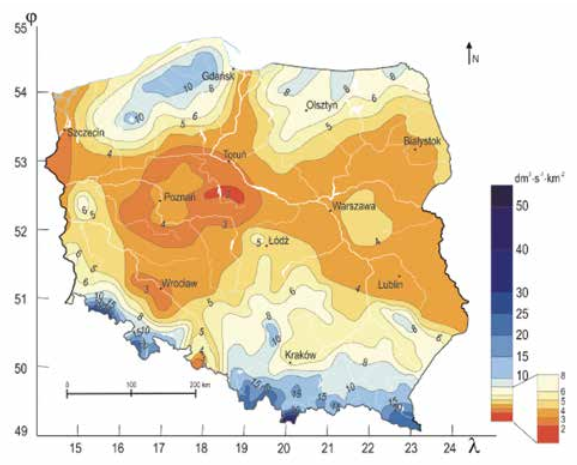 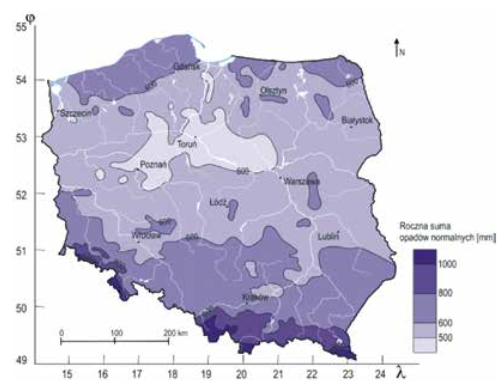 NrNazwa zbiornikaPowierzchniaPowierzchniaGłębokość [m p.p.t]Średnia głębokość[m]Szacunkowe zasoby dyspozycyjne[m3/d]Proponowany obszar ochronny[km2]NrNazwa zbiornikacałkowita[km2]w woj. podkarp.[%]Głębokość [m p.p.t]Średnia głębokość[m]Szacunkowe zasoby dyspozycyjne[m3/d]Proponowany obszar ochronny[km2]GZWPGZWPGZWPGZWPGZWPGZWPGZWPGZWP406Zbiornik Niecka lubelska (Lublin)7476,660,640-100b.d.1 052 7006751,52407Niecka lubelska (Chełm–Zamość)90511,960-120b.d.1 099 6007458424Dolina Borowa39,4 100,02-2914690047,5425Zbiornik Dębica-Stalowa Wola-Rzeszów1933,66100,010-6020508 0002035,36426Dolina kopalna Kolbuszowa60,0100,018-70b.d.16 804,8135428Dolina kopalna Biłgoraj-Lubaczów313,024,910-653582 210466429Dolina Przemyśl137100,010-30b.d38 596236,5430Dolina rzeki San83,15100,0b.d.105497,8845,5432Dolina rzeki Wisłok173,5100,02-8510 080406,5433Dolina rzeki Wisłoka98,186,62-10859 800286,5LZWPLZWPLZWPLZWPLZWPLZWPLZWPLZWP431Zbiornik warstw krośnieńskich (Sanok Lesko)1471005-603025 581,0202,4Mapa klas zagrożenia suszą rolniczą na obszarach gruntów ornych, łąk, pastwisk i terenach leśnych (1997-2018)Mapa klas zagrożenia suszą hydrologiczną (1987-2017)Mapa klas zagrożenia suszą hydrogeologiczną (1987-2018)Rodzaj kopalinyLiczba złóż [szt.]Zasoby geologiczne [tys. ton]Zasoby w skali kraju [%] Wydobycie Wydobycie w skali kraju [%]Rodzaj kopaliny2019 2019 2019 2019 2019 Gaz ziemny [mln m3]9928 685,28 20,20 1 236,72 24,85 Ropa naftowa 28828,78 3,66 23,66 2,52 Siarka rodzima 8427 151,76 86,42 12,77 2,250 Diatomity (skała diatomitowa)410 015,25 100 0,68 100 Gipsy24 120,0 1,62 --Piaski szklarskie12 474,0 0,38 --Piaski i żwiry7601319279,0 6,68 9293,0 5,08 Piaski kwarcowe919 653,9 4,88 21,65 2,44 Surowce ilaste ceramiki budowlanej [tys. m3]154161 564,0 7,93 211,0 11,74 Surowce ilaste do produkcji kruszywa lekkiego [tys. m3]319 110,0 11,38 --Surowce ilaste do produkcji cementu371 576,0 25,61 --Piaski formierskie115 509,0 5,16 --Wapienie i margle dla przemysłu cementowego i wapienniczego8430 369,0 2,37 --Kamienie łamane i bloczne55694 377,0 6,02 2 402,0 3,05 Torfy [tys. m3]5600,05 0,65 3,75 0,315 Wody lecznicze [m3/h]1296,93 1,46 41 799,9 0,31 Zawartość WWA w glebie (suma 13 WWA) [μg/kg]Stopień zanieczyszczeniaOcena zanieczyszczenia glebyLiczba punktów w województwie podkarpackim< 2000nie zanieczyszczona (zawartość naturalna)7200-6001nie zanieczyszczona (zawartość podwyższona)6600-1 0002mało zanieczyszczona01 000-5 0003zanieczyszczona15 000-10 0004silnie zanieczyszczona0> 10 0005bardzo silnie zanieczyszczona0Ochrona klimatu i jakości powietrzaOchrona klimatu i jakości powietrzaMOCNE STRONYSŁABE STRONYTendencja poprawy w zakresie zmniejszania się obszarów występowania przekroczeń norm zanieczyszczeń problemowych tj. pyłów PM2,5.Zmniejszenie emisji zanieczyszczeń gazowych i pyłowych z zakładów szczególnie uciążliwych.Uchwalone i realizowane Programy Ochrony Powietrza określające zakres działań naprawczych.Realizacja tzw. Uchwały antysmogowej dla województwa podkarpackiego.Uchwalone i realizowane plany gospodarki niskoemisyjnej.Działania samorządów na rzecz ograniczania emisji i zwiększenia efektywności energetycznej poprzez opracowywanie planów gospodarki niskoemisyjnej. programów ograniczania niskiej emisji oraz założeń do planów zaopatrzenia w ciepło, energię elektryczną i paliwa gazowe;Korzystne warunki naturalne dla rozwoju energetyki wykorzystującej źródła odnawialne.Działania edukacyjne samorządów wszystkich szczebli dotyczące szkodliwości zanieczyszczeń, ochrony jakości powietrza oraz adaptacji do zmian klimatu.Sezonowe utrzymywanie się przekroczeń dobowego poziomu dopuszczalnego pyłu PM10 oraz benzo(a)pirenu na terenach intensywnej urbanizacji. Ponadnormatywne zanieczyszczenie ozonem troposferycznym - niedotrzymywanie poziomu celu długoterminowego.Niska świadomość ekologiczna społeczeństwa 
w zakresie ochrony jakości powietrza oraz zmian klimatu.Systemy ogrzewania indywidualnego, w których wykorzystywane są niskiej jakości paliwa stałe, w tym odpady i/lub w kotłach o niskiej efektywności.SZANSEZAGROŻENIAMożliwość pozyskania środków krajowych oraz unijnych za pośrednictwem programów operacyjnych perspektywy finansowej 2014-2020 oraz z nowej perspektywy finansowej, na cele związane z ochroną klimatu i poprawą jakości powietrza.Instrumenty prawne i finansowe dające podstawę do rozwoju energetyki rozproszonej, opartej na lokalnie dostępnych surowcach odnawialnych.Rozwój technologii alternatywnego pozyskiwania energii i ich rosnąca dostępność. Dostępność funduszy wsparcia dla instalacji OZE oraz likwidacji źródeł niskiej emisji. Realizacja pakietu działań Komisji Europejskiej na rzecz poprawy jakości powietrza pn. Czyste powietrze dla Europy.  Realizacja programów ogólnopolskich w tym np. Czyste Powietrze.Realizacja planów adaptacji do zmian klimatu na terenie miasta Rzeszowa oraz w innych miastach województwa, w tym przygotowanie i wdrażanie zintegrowanych strategii / planów adaptacyjnych. Niepewność w zakresie inwestowania w rozwój energetyki odnawialnej wynikająca z braku stabilności regulacji prawnych i mechanizmów wsparcia.Konflikty przestrzenne, w tym społeczne i przyrodnicze związane z realizacją inwestycji z zakresu OZE.Wysokie ceny przyjaznych środowisku nośników energiiEmisja gazów cieplarnianych.Zagrożenie hałasemZagrożenie hałasemMOCNE STRONYSŁABE STRONYIdentyfikacja obszarów najbardziej zagrożonych hałasem oraz uchwalenie i realizacja programów ochrony środowiska przed hałasem.Niewielka uciążliwość hałasu kolejowego, lotniczego i przemysłowego.Ponadnormatywny hałas w większości punków pomiarowo-kontrolnych oraz  zły i niedobry klimat akustyczny w centrach miast, a także na obszarach zabudowanych w sąsiedztwie dróg krajowych i wojewódzkich.SZANSEZAGROŻENIABudowa dróg obwodowych eliminujących hałas z centrów miast i nieznaczne zmniejszenie liczby osób eksponowanych na hałas drogowy od dróg krajowych.Rozwój i stosowanie technologii skutecznie obniżających poziom hałasu oraz rozwój systemów transportu zbiorowego i komunikacji rowerowej.Wzrastająca liczba pojazdów, zwiększająca natężenie ruchu.Promieniowanie elektromagnetycznePromieniowanie elektromagnetyczneMOCNE STRONYSŁABE STRONYBrak przekroczeń dopuszczalnych poziomów pól elektromagnetycznych w środowisku.Zwiększanie źródeł emisji pól elektromagnetycznych i ich koncentracja na terenach miejskich.Niedostatecznie rozpoznany wpływ pól elekromagnetycznych na środowisko i zdrowie człowieka.SZANSEZAGROŻENIAUwzględnianie w dokumentach planistycznych lokalizacji źródeł PEM i wprowadzanie ograniczeń w zagospodarowaniu terenów położonych w ich sąsiedztwie.Rosnące zapotrzebowanie na rozwój sieci telekomunikacyjnej i media emitujące promieniowanie elektromagnetyczne (np. internet, smartfony, inteligentny sprzęt AGD).Gospodarowanie wodamiGospodarowanie wodamiMOCNE STRONYSŁABE STRONYStosunkowo duże zasoby wód powierzchniowych.Dobre warunki do renaturyzacji rzek. Warunki geograficzne sprzyjające budowie zbiorników retencyjnych. Niskie wykorzystanie zasobów dyspozycyjnych wód podziemnych Systematyczny spadek poboru i zużycia wody na cele produkcyjne.Niewielkie w skali kraju zasoby eksploatacyjne wód podziemnych.Naturalne ukształtowanie terenu powodujące szybki odpływ wód powierzchniowych i duża zmienność przepływu wody w rzekach w ciągu roku.Niski poziom retencji wód powierzchniowych. Niezadowalający stan infrastruktury przeciwpowodziowej.Niski poziom wykorzystania wód opadowych w szczególności na obszarach miejskich.SZANSEZAGROŻENIARealizacja dokumentów planistycznych (m.in. planów gospodarowania wodami, planów zarządzania ryzykiem powodziowym, planów przeciwdziałania skutkom suszy, programu przeciwdziałania niedoborowi wody)Wzrost świadomości ekologicznej społeczeństwa w tym w zakresie racjonalnego gospodarowania wodami.Podejmowanie działań służących adaptacji do zmian klimatu ujętych m.in. w PEP 2030.Zagrożenie powodziowe obejmujące znaczne obszary województwa.Ekstremalne zjawiska pogodowe, wynikające ze zmian klimatu.Chaotyczny proces urbanizacji powodujący zmniejszanie naturalnej retencji terenowej.Brak odpowiednich środków finansowych dla realizacji inwestycji.Presja osadnicza na tereny zagrożone powodziąGospodarka wodno-ściekowaGospodarka wodno-ściekowaMOCNE STRONYSŁABE STRONYCiągły wzrost dostępności mieszkańców do sieci wodociągowej i kanalizacyjnej. Systematyczny spadek odprowadzanych ścieków komunalnych i przemysłowych  w tym ścieków nieoczyszczonych. Stosunkowa wysoka dostępność mieszkańców w skali kraju do sieci kanalizacyjnych i oczyszczalni ścieków na obszarach wiejskich. Stosunkowo wysoki odsetek oczyszczanych ścieków. Niekorzystny stosunek między dostępnością do sieci kanalizacyjnej a wodociągowej.Ukształtowanie terenu i rozproszona zabudowa ograniczające rozwój sieci kanalizacyjnych i wodociągowych.Niska w skali kraju dostępność do sieci wodociągowej. Zły stan większości wód powierzchniowych spowodowany głównie emisją ścieków komunalnych.Słabo rozwinięta lub niedostosowana do obecnych i przyszłych potrzeb infrastruktura odprowadzająca wody opadowe.SZANSEZAGROŻENIARealizacja inwestycji ujętych w Krajowym Programie Oczyszczania Ścieków Komunalnych. Realizacja planów gospodarowania wodami dla obszarów dorzeczy. Wzrost świadomości ekologicznej wśród społeczeństwa.Realizacja inwestycji w zakresie rozwoju infrastruktury służącej do odprowadzania i retencjonowania wód opadowych na obszarach miejskich. Niekontrolowane zrzuty ścieków, zwłaszcza na obszarach o niskim współczynniku skanalizowania. Obniżający się poziom wód powodujący problemy z zaopatrzeniem na terenach niezwodociągowanych.Brak środków finansowych dla realizacji inwestycji.Awarie systemów oczyszczania ścieków. Powodzie miejskie i podtopienia spowodowane intensywnymi opadami deszczu, niewłaściwą gospodarką wodami opadowymi (m.in. zbyt mała przepustowość kanalizacji deszczowej), procesami urbanizacji (zagęszczanie zabudowy, zasklepianiem gruntów (np. budowa parkingów, ulic, placów), zmniejszeniem terenów biologicznie czynnych, gdzie woda mogłaby wsiąkać.Zasoby geologiczneZasoby geologiczneMOCNE STRONYSŁABE STRONYWystępowanie zasobów gazu ziemnego, których eksploatacja zaspokaja potrzeby województwa w tym zakresie z możliwością zwiększenia wydobycia i udokumentowanie kolejnych złóż.Występowanie bogatych zasobów piasków i żwirów, zaspokajających wzmożone, regionalne zapotrzebowanie na ten surowiec.Występowanie złóż wód mineralnych i leczniczych.Występowanie torfów leczniczych.Występowanie zjawiska nielegalnej eksploatacji, zwłaszcza kruszyw naturalnych.Brak dokumentacji hydrogeologicznych dla wód termalnych, których występowanie zostało stwierdzone w trakcie poszukiwań i wydobycia węglowodorów.SZANSEZAGROŻENIAZnowelizowane prawo w zakresie wzmocnienia ochrony planistycznej niezagospodarowanych złóż kopalin w procesach planowania przestrzennego.Prace poszukiwawcze nowych złóż na terenie województwa.Brak krajowej polityki surowcowej.Brak unormowań prawnych jednoznacznie określających sposób i zakres zabezpieczenia planistycznego niezagospodarowanych obszarów złożowych.Brak, rekomendowanego w KPZK 2030, aktu prawnego wskazującego niezagospodarowane, krajowe złoża strategiczne, wymagające wyłączenia z zainwestowania przestrzeni nad złożami lub stosowania ograniczeń w zainwestowaniu.Negatywne oddziaływanie eksploatacji na środowisko, a zwłaszcza eksploatacji surowców skalnych metodą odkrywkową.GlebyGlebyMOCNE STRONYSŁABE STRONYMałe zanieczyszczenie gleb metalami ciężkimi.Korzystne warunki przyrodnicze dla produkcji rolniczej, w szczególności ekologicznej.Opracowanie jednolitego dla całego kraju systemu przeciwdziałania zjawiskom osuwiskowymZjawisko erozji, często o znacznej intensywności 
(liczne tereny osuwiskowe).Nadmierne zakwaszenie gleb.Skuteczność walki z niekorzystnymi procesami osuwiskowymi zależna głównie od czynników przyrodniczych, na które człowiek ma niewielki wpływ.SZANSEZAGROŻENIAProgramy promujące rolnictwo ekologiczne.Regeneracja środowiskowa gleb poprzez ich wapnowanie.Objęcie Systemem Osłony Przeciwosuwiskowej wszystkich gmin narażonych na skutki procesów związanych z  osuwiskami daje możliwości lepszego zarządzania gospodarka przestrzenną – lepsze rozpoznanie skali zjawiska i wykluczenie obszarów zagrożonych z zainwestowania.Intensyfikacja i chemizacja rolnictwa oraz uprawy monokulturowe.Zwiększanie powierzchni zabudowanej.Wymagane duże środki pieniężne na walkę ze skutkami zjawisk osuwiskowych w terenach zainwestowanych, a jednocześnie brak gwarancji na skuteczne rozwiązanie problemów wywołanych przez osuwiskaGospodarowanie odpadami i zapobieganie powstawaniu odpadówGospodarowanie odpadami i zapobieganie powstawaniu odpadówMOCNE STRONYSŁABE STRONYWzrost ilości odpadów wyselekcjonowanych w ogólnej masie odpadów zebranych i odebranych.Zaprzestanie kierowania odpadów ulegających biodegradacji do składowania.Sukcesywny rozwój infrastruktury służącej zagospodarowani odpadów.Większy udział odpadów zmieszanych w ogólnej masie odpadów zebranych i odebranych.Nielegalne pozbywanie się odpadów na tzw. dzikich wysypiskach.Spalanie odpadów w gospodarstwach domowych.SZANSEZAGROŻENIAWiększy nacisk na działania informacyjno-edukacyjne celem wzrostu świadomości społeczeństwa w zakresie prawidłowego postępowania z odpadami.Wdrażanie nowych ekonomicznych i proekologicznych technologii zagospodarowywania odpadów w oparciu o najlepsze dostępne techniki (BAT), zgodnych z zamysłem gospodarki o obiegu zamkniętym.Zwiększenie kontroli przestrzegania prawa w zakresie gospodarki odpadami.Nielegalny wwóz odpadów na teren województwa z krajów ościennych.Możliwość przyjmowania przez instalacje komunalne z terenu województwa podkarpackiego odpadów do zagospodarowania na zasadach wolnorynkowych z terytorium całego kraju (ustawowe zniesienie regionalizacji w zakresie zagospodarowania odpadów komunalnych) w wyniku, czego gminy województwa podkarpackiego będą musiały przeznaczać większe środki na zagospodarowanie odpadów lub wysyłać odpady do zagospodarowania w inne rejony Polski.Konieczność dostosowywania systemu zagospodarowywania odpadów do dynamicznych zmian w przepisach prawnych dot. gospodarki odpadami.Zasoby przyrodniczeZasoby przyrodniczeMOCNE STRONYSŁABE STRONYDuża różnorodność gatunkowa, siedliskowa i krajobrazowa województwa.Występowanie cennych gatunków roślin i zwierząt (m.in. żubr, niedźwiedź brunatny, wilk).Ochrona najcenniejszych zasobów przyrodniczych województwa m.in. parki narodowe, rezerwaty  przyrody, obszary Natura 2000 oraz Międzynarodowy Rezerwat Biosfery „Karpaty Wschodnie” i Transgraniczny Rezerwat Biosfery „Roztocze”.Realizacja inwestycji i działań wskazanych w projektach adaptujących lasy do zmian klimatu.Duża lesistość, powierzchnia i zasobność lasów województwa. Niewystarczająca świadomość ekologiczna społeczeństwa.Niepełna inwentaryzacja przyrodnicza parków krajobrazowych i obszarów chronionego krajobrazu.Niewystarczająca ilość zatwierdzonych i wdrażanych planów ochrony lub planów zadań ochronnych.Nierównomierna lesistość województwa podkarpackiego.SZANSEZAGROŻENIAOpracowanie audytu krajobrazowego dla województwa.Dostępność środków pomocowych i funduszy UE na działania związane z ochroną przyrody, w tym na ochronę siedlisk i gatunków.Silna presja urbanistyczna, w tym turystyczno-rekreacyjna, na tereny atrakcyjne pod względem przyrodniczym i krajobrazowym.Ekspansja obcych gatunków roślin i zwierząt.Fragmentacja przestrzeni i siedlisk przyrodniczych oraz ograniczanie drożności i funkcjonalności korytarzy ekologicznych.Zaburzenie reżimu wodnego, zmniejszenie retencji oraz zmiany klimatu, co prowadzi do zmian siedlisk przyrodniczych i gatunków.Zagrożenie pożarowe i  wzrost poziomu uszkodzenia drzewostanów.Zagrożenie poważnymi awariamiZagrożenie poważnymi awariamiMOCNE STRONYSŁABE STRONYIstniejący i funkcjonujący system ratownictwa oraz system interwencyjny na wypadek wystąpienia klęsk żywiołowych lub innych zagrożeń, oraz doświadczona kadra kierująca jednostkami tworzącymi ww. systemami.Brak poważnych awarii i mała liczba zdarzeń o charakterze poważnych awarii.Szkolenia i ćwiczenia z przeciwdziałania powstawaniu i usuwania skutków poważnych awarii, w tym z jednostkami ratowniczymi z państw ościennych, a także doposażenie służb ratowniczych w nowoczesny sprzęt ratowniczy.Rozwój infrastruktury drogowej i kolejowej o znaczeniu krajowym i międzynarodowym, zwiększającej bezpieczeństwo transportu substancji niebezpiecznych.Występowanie zakładów z grupy dużego i zwiększonego ryzyka wystąpienia poważnych awarii zlokalizowanych w niewielkiej odległości od siebie, zwiększające prawdopodobieństwo wystąpienia awarii przemysłowej lub pogłębiającej jej skutki.Brak dróg obwodowych, w niektórych mniejszych miastach, wyprowadzających transport substancji niebezpiecznych poza obszary zurbanizowane oraz brak wyznaczonych miejsc postojowych dla pojazdów przewożących materiały niebezpieczne.Niezadowalający stan niektórych dróg wojewódzkich i powiatowych.SZANSEZAGROŻENIAWspółpraca służb ratowniczych w rejonie przygranicznym w celu wspólnego zapobiegania i zwalczania skutków różnego rodzaju zagrożeń ekologicznych,Wdrażanie nowoczesnych norm, systemów i technologii zwiększających bezpieczeństwo w zakładach ryzyka.Sukcesywne szkolenie i doposażenie jednostek ratowniczych.Wwożenie na teren województwa i transport substancji i towarów niebezpiecznych.Potencjalne zagrożenia:ataki terrorystyczne na terenie zakładów o dużym, zwiększonym i potencjalnym ryzyku wystąpienia poważnej awarii, oraz wykorzystanie transportów z materiałami niebezpiecznymi do przeprowadzenia ataków terrorystycznych,skażenia i zanieczyszczenia przenoszone na duże odległości, których źródłem są poważne awarie w krajach lub województwach sąsiednich.Problem/zagrożenieSpodziewane, pozytywne efekty realizacji Programu Ochrona klimatu i jakości powietrzaOchrona klimatu i jakości powietrzaNiska emisja, w tym systemy ogrzewania indywidualnego, w których wykorzystywane są niskiej jakości paliwa stałe oraz odpady.Osiągnięcie i utrzymanie określonej standardami, dobrej jakości powietrza.Wysokie koszty zmiany źródeł ogrzewania oraz poprawy efektywności energetycznej budynków mieszkalnych oraz użyteczności publicznej. Wzrost wykorzystania OZE i rozwój nowoczesnych, proekologicznych technologii oraz zwiększenie ich dostępności dla mieszkańców województwa podkarpackiego.Ciągły przyrost liczby pojazdów i wzrost natężenia ruchu.Wzrost świadomości społecznej na temat zagrożeń powodowanych przez zanieczyszczone powietrze oraz rozwój elektromobilności.Zmiany klimatyczne i ich negatywne skutki społeczno-gospodarczeŁagodzenie skutków zmian klimatycznych poprzez ograniczanie emisji gazów cieplarnianych oraz stosowanie rozwiązań związanych z adaptacją do zmian klimatu m.in. rozwój produkcji energii ze źródeł odnawialnych oraz technologii niskoemisyjnych.Emisja gazów cieplarnianych.Łagodzenie skutków zmian klimatycznych poprzez ograniczanie emisji gazów cieplarnianych oraz stosowanie rozwiązań związanych z adaptacją do zmian klimatu m.in. rozwój produkcji energii ze źródeł odnawialnych oraz technologii niskoemisyjnych.Zagrożenie hałasemZagrożenie hałasemUtrzymujące się przekroczenia dopuszczalnych poziomów hałasu.Zmniejszenie poziomu hałasu do poziomu dopuszczalnego lub poniżej.Nadmierna emisja hałasu komunikacyjnego na terenach zabudowanych w centrach miast i na terenach zabudowanych w sąsiedztwie dróg krajowych i wojewódzkich.Poprawa klimatu akustycznego na obszarach zurbanizowanych.Promieniowanie elektromagnetycznePromieniowanie elektromagnetyczneWzrost ilości źródeł promieniowania elektromagnetycznego w środowisku.Utrzymanie stanu, w którym poziomy pól elektromagnetycznych nie przekroczą poziomów dopuszczalnych.Gospodarowanie wodamiGospodarowanie wodamiZagrożenie powodziowe na znacznych obszarach województwa, determinowane uwarunkowaniami przyrodniczymi i brakiem odpowiedniej infrastruktury przeciwpowodziowej (niewystarczająca długość wałów przeciwpowodziowych, zbyt mała ilość polderów, suchych zbiorników i zbiorników z rezerwą powodziową).Zmniejszenie ryzyka powodziowego.Niski poziom retencji i wykorzystania stosunkowo dużych możliwych do zagospodarowania zasobów wód powierzchniowych.Zwiększenie ilości magazynowanej wody w zbiornikach retencyjnych Zwiększająca się częstotliwość i długość występowania zjawiska suszy powodująca coraz częstsze problemy z zapewnieniem odpowiedniej ilości wody na potrzeby bytowe w szczególności na obszarach niezwodociągowanych.Zwiększenie zasobów dyspozycyjnych wód i zapewnienie zaopatrzenia wodęGospodarka wodno-ściekowaGospodarka wodno-ściekowaZły stan większości wód powierzchniowych.Poprawa stanu wód powierzchniowych. Niezadowalający poziom dostępność ludności do systemów odprowadzania i oczyszczania ścieków komunalnych. Zwiększenie odsetka ludności korzystających z sieci kanalizacyjnych i oczyszczalni ścieków. Brak systemów zbiorowego odprowadzania i  oczyszczania ścieków komunalnych na terenach gdzie ich realizacja jest ekonomicznie nieuzasadniona.Objęcie ludności indywidualnymi systemami magazynowania i oczyszczania ścieków komunalnych zgodnie z wymaganiami prawnymi w zakresie odprowadzania ścieków.Dysproporcja między dostępnością mieszkańców do sieci kanalizacyjnej a wodociągowej.Zmniejszenie dysproporcji poprzez zwiększanie dostępności mieszkańców do sieci kanalizacyjnych.Stosunkowo niska dostępność mieszkańców do sieci wodociągowych.Zapewnienie jak największej możliwej liczbie ludności dostępu do sieci wodociągowej.Słabo rozwinięte i niedostosowane do realnych potrzeb systemy odprowadzania wód opadowych niezapewniające skutecznego odprowadzenia wód przy dużych i gwałtownych opadach oraz zagęszczanie zabudowy i zwiększenie powierzchni terenów nieprzepuszczalnych, zwiększających odpływ wód opadowych i roztopowych.Zwiększenie skuteczności i wydajności systemów odprowadzania wód opadowych oraz rozwój terenów zieleni dostosowanych do retencjonowania wody na terenach zurbanizowanych.Zasoby geologiczneZasoby geologiczneNegatywne oddziaływanie eksploatacji na środowisko, a zwłaszcza eksploatacji surowców skalnych metodą odkrywkowąOgraniczenie presji na środowisko związanej z eksploatacją kopalin i prowadzeniem prac poszukiwawczych, a także rekultywacja i nadawanie wartości użytkowych terenom poeksploatacyjnym;Nielegalne wydobycie kopalin;Ograniczenie presji na środowisko związanej z eksploatacją kopalin i prowadzeniem prac poszukiwawczych, a także rekultywacja i nadawanie wartości użytkowych terenom poeksploatacyjnym;Wyczerpywanie się surowców naturalnych.Racjonalizacja gospodarowania surowcami, jako zasobami nieodnawialnymi.GlebyGlebyZmniejszenie liczby producentów ekologicznych.Wzrost powierzchni ekologicznych użytków rolnych oraz produkcji żywności dobrej jakości.Zagrożenia naturalne w postaci: zakwaszenia gleb, erozji, osuwisk oraz intensyfikacja i chemizacja rolnictwa, a także degradacja chemiczna gleb.Poprawa warunków dla upraw rolniczych oraz zwiększenie produktywności i żyzności gleby oraz stały monitoring terenów osuwiskowych.Wyłączenie obszarów zagrożonych osuwiskami z zainwestowania.Pogorszenie warunków upraw rolniczych spowodowanych przesuszeniem gleb spowodowanym długotrwałą suszą. Zwiększenie udziału użytków zielonych oraz stosowanie gatunków roślin o małej wrażliwości na warunki suszy roślin oraz roślin sprzyjających ograniczaniu zjawiska erozji gleb.  Gospodarka odpadami i zapobieganie powstawaniu odpadówGospodarka odpadami i zapobieganie powstawaniu odpadówZbyt mały udział odpadów selektywnie zebranych u źródła, co przekłada się na zbyt mały postęp poddawania odpadów procesom recyklingu.Zmniejszenie udziału zmieszanych odpadów komunalnych w całym strumieniu zbieranych odpadów (zwiększenie udziału odpadów zbieranych selektywnie).Niewłaściwa jakość zbieranych selektywnie odpadów komunalnych, odpady zbierane selektywnie cechują się wysokim poziomem zanieczyszczeń – wymagają doczyszczania w instalacjach.Zapewnienie jak najwyższej jakości zbieranych odpadów przez odpowiednie systemy selektywnego zbierania odpadów, w taki sposób, aby mogły one zostać w możliwie najbardziej efektywny sposób poddane recyklingowi.Niewystarczająca liczba stacjonarnych PSZOK.Budowa/rozbudowa kolejnych PSZOK.Powstawanie nielegalnych składowisk odpadów tzw. dzikich wysypisk.Ograniczanie zjawiska nielegalnego składowania odpadów.Niewystarczająca edukacja w zakresie gospodarki odpadami komunalnymi spowodowana zbyt małym zaangażowaniem gmin w działania edukacyjne skierowane do różnych grup docelowych, a w efekcie niska świadomość i wiedza większości społeczeństwa na temat należytego gospodarowania odpadami komunalnymi.Zwiększanie świadomości społeczeństwa na temat właściwego gospodarowania odpadami komunalnymi, w tym odpadami żywności i innymi odpadami ulegającymi biodegradacji.Zasoby przyrodniczeZasoby przyrodniczeSilna presja urbanistyczna, w tym turystyczno-rekreacyjna, na tereny atrakcyjne pod względem przyrodniczym i krajobrazowym.Ograniczenie presji na obszary cenne przyrodniczo poprzez podniesienie świadomości ekologicznej społeczeństwa i właściwe zarządzanie zasobami przyrodniczymi m.in. za pomocą audytu krajobrazowego oraz inwentaryzacji i monitoringu przyrody.Fragmentacja przestrzeni i siedlisk przyrodniczych oraz ograniczanie drożności i funkcjonalności korytarzy ekologicznych.Zachowanie siedlisk przyrodniczych i poprawa drożności korytarzy ekologicznych m.in. poprzez opracowanie miejscowych planów ochrony lub planów zadań ochronnych oraz miejscowych planów zagospodarowania przestrzennego.Ekspansja obcych gatunków roślin i zwierząt.Inwentaryzacja miejsc występowania gatunków obcych umożliwi izolację miejsc ich występowania, likwidację siedlisk i ograniczenie ich ekspansji.Negatywne skutki zjawisk naturalnych i zmian klimatycznych m.in. takich jak: niszczące działanie wód wezbraniowych (powodzie i podtopienia), susza i pożary, zaburzenie reżimu wodnego systemów ekologicznych.Wzmocnienie odporności ekosystemów przyrodniczych na zagrożenia związane ze zmianami klimatu, zwłaszcza zależnych od wód i lasów, poprzez zwiększenie retencji wód. Wzrost poziomu defoliacji drzew. Poprawa kondycji zdrowotnej drzewostanów.Zagrożenie poważnymi awariamiZagrożenie poważnymi awariamiDuża ilość zakładów zaliczonych do grupy dużego i zwiększonego ryzyka (36) oraz zlokalizowanych w sposób zwiększający ryzyko wystąpienia efektu domina.Brak awarii i zdarzeń o znamionach poważnych awarii.Wzrost zagrożenia związanego z transportem substancji niebezpiecznych.Brak zdarzeń zagrażających bezpieczeństwu chemiczno-ekologicznemu podczas transportu substancji niebezpiecznych.Występowanie obiektów związanych z niewłaściwym zagospodarowaniem odpadów poprodukcyjnych tzw. „bomb ekologicznych”.Likwidacja zagrożeń związanych z występowaniem 
tzw. „bomb ekologicznych”.Tendencje niekorzystneTendencje korzystneOchrona klimatu i jakości powietrzaOchrona klimatu i jakości powietrzaRyzyko wystąpienia lokalnych sezonowych przekroczeń wartości dopuszczalnych pyłów PM10 i PM2,5, benzo(a)pirenu na terenach mocno zurbanizowanych.Dalsze niedotrzymanie celu długoterminowego dla ozonu.Zjawisko smogu w miesiącach zimowych na terenach. mocno zurbanizowanych.Ciągły przyrost liczby pojazdów i wzrost natężenia ruchu.Emisja gazów cieplarnianych.Poprawa jakości powietrza w województwie w wyniku realizacji strategicznych celów środowiskowych, z wykorzystaniem instrumentów prawnych służących redukcji emisji zanieczyszczeń powietrza m.in. naprawczych programów ochrony powietrza.Utrzymanie stanu dobrej jakości powietrza na terenach, gdzie normy są aktualnie dotrzymywane, a także zmniejszenie na obszarach występowania przekroczeń wartości kryterialnych pyłów PM10 i PM2,5 oraz benzo(a)pirenu do poziomów dopuszczalnych.Rozwój nowych proekologicznych technologii oraz wzrost wykorzystania odnawialnych źródeł energii.Realizacja programów adaptacyjnych do zmian klimatu dla miast, w szczególności stosowanie i promowanie rozwiązań niskoemisyjnych, proekologicznych oraz rozwój produkcji energii pochodzącej z odnawialnych źródeł energii.Zagrożenie hałasemZagrożenie hałasemZwiększone natężenie ruchu spowodowane dynamicznym przyrostem liczby pojazdów na drogach.Nowe źródła emisji hałasu zlokalizowanego na obszarach podmiejskich (np. centra handlowe, centra logistyczne).Zmniejszenie liczby osób eksponowanych na hałas drogowy.Większy dostęp do przodujących na świecie technologii i wyrobów charakteryzujące się znikomą lub znacznie niższą niż obecnie emisją hałasu.Wzrost zainteresowania nowoczesnym transportem zbiorowym i rozwój infrastruktury rowerowej, bezpiecznej dla jej użytkowników.Promieniowanie elektromagnetycznePromieniowanie elektromagnetyczneRosnące zapotrzebowanie na rozwój sieci telekomunikacyjnej i media emitujące promieniowanie elektromagnetyczne (np. internet, smartfony, inteligentny sprzęt AGD).Rosnąca świadomość mieszkańców województwa dotycząca zagrożeń PEM.Gospodarka wodnaGospodarka wodnaWzrastająca częstotliwość i intensywność występowania suszy. Wzrastająca częstotliwość i intensywność występowania ekstremalnych opadów, powodujących nasilenie zdarzeń powodziowych. Coraz częstsze i dłuższe występowanie niżówek hydrologicznych i hydrogeologicznych.Opracowanie planów przeciwdziałania skutkom suszy.Wzrastająca świadomość społeczeństwa w zakresie konieczności racjonalnego korzystania z wody. Opracowanie i realizacja planów zarządzania ryzykiem powodziowym.Opracowanie i realizacja programu przeciwdziałania niedoborowi wody. Gospodarka wodno-ściekowaGospodarka wodno-ściekowaUtrzymujący się zły stan większości wód powierzchniowych. Coraz częstsze deficyty wody na obszarach niezwodociągowanych.Powolny wzrost dostępności do sieci sanitarnych i oczyszczalni ścieków. Powodzie miejskie i podtopienia wynikające z nieprzystosowania systemów burzowych i kanalizacyjnych do ekstremalnych zjawisk pogodowych (gwałtownych burz z obfitymi opadami deszczu) oraz słabej retencji wód w miastach (znaczne obszary o nieprzepuszczalnym podłożu).Opracowanie i realizacja Krajowego Programu Oczyszczania Ścieków Komunalnych.Wzrastająca świadomość wśród społeczeństwa w zakresie ochrony środowiska w tym zasobów wodnych.Realizacja planów gospodarowania wodami dla obszarów dorzeczy Opracowanie i wdrażanie projektów i przedsięwzięć służących adaptacji do zmian klimatu.Zasoby geologiczneZasoby geologiczneNegatywne oddziaływanie eksploatacji na środowisko, a zwłaszcza eksploatacji surowców skalnych metodą odkrywkową.Wzrost wydobycia eksploatacji złóż kruszyw naturalnych i surowców skalnych zwięzłych, w związku z realizacją inwestycji komunikacyjnych, w szczególności drogi ekspresowej S19-kolejne etapy oraz obwodnic miast.Nielegalne wydobycie kopalin.Wyczerpywanie się surowców naturalnych.Zwiększenie liczby udokumentowanych zasobów geologicznych na potrzeby eksploatacji złóż kruszyw naturalnych i surowców skalnych zwięzłych Racjonalizacja gospodarowania zasobami nieodnawialnymi.GlebyGlebyZmniejszanie się areału użytków rolnych o wysokich klasach bonitacyjnych spowodowane rozwojem  osadnictwa, w tym rozproszonego.Zmniejszająca się opłacalność rolnictwa ekologicznego i trudnienia w sprzedaży jego produktów.Rozwój  i wspieranie upraw monokulturowych np. rzepaku, pszenicy oraz upraw roślin genetycznie modyfikowanych o niedostatecznie określonym wpływie na sąsiadujące ekosystemy i zdrowie ludzi.Postępujące zmiany klimatyczne takie jak wzrost częstotliwości i zasięgu suszy w okresach letnich oraz występowania ekstremalnych opadów, może skutkować nasileniem się zjawisk osuwiskowych. Szczególnie narażone będą obszary podatne na te zjawiska (obszar Karpacki województwa) i niewłaściwie zagospodarowane np. zainwestowane pod zabudowę mieszkaniową, pod tereny komunikacyjne’ itp..Poprawa stanu gleb, m.in. poprzez popularyzowanie dobrych praktyk rolniczych, wapnowanie oraz odpowiednie stosowanie środków ochrony roślin i nawozów.Zwiększone zapotrzebowanie na żywność dobrej jakości oraz wspieranie rozwoju rolnictwa ekologicznego, zwłaszcza specjalistycznej produkcji jak m.in. zielarstwo, pszczelarstwo, a także włączanie tych produktów w ofertę turystyczną województwa.Objęcie mapami zagrożenia osuwiskowego całego województwa, co przyczyni się do wzrostu poziomu bezpieczeństwa ludzi i lokalizowanej infrastruktury technicznej i komunikacyjnej.Przewiduje się, że dzięki realizacji działań zawartych w Programie, zgodnych z projektem pn. System Osłony Przeciwosuwiskowej będzie można lepiej zarządzać gospodarką przestrzenną na różnych szczeblach administracji.Gospodarka odpadami i zapobieganie powstawaniu odpadówGospodarka odpadami i zapobieganie powstawaniu odpadówRosnąca masa wytwarzanych odpadów komunalnych i innych niż komunalne.Wysoki udział odpadów zmieszanych w ogólnym strumieniu odpadów komunalnych.Niska jakość odpadów selektywnie zebranych, wymagająca dodatkowego doczyszczania w instalacjach.Duża ilość odpadów kierowanych do składowania na składowiskach.Niska świadomość społeczeństwa w zakresie zapobiegania powstawaniu i  postępowania z odpadami.Wzrost udziału odpadów selektywnie zebranych w ogólnym strumieniu odpadów.Stopniowe zamykanie składowisk niespełniających wymagań (monitoring składowisk).Zmniejszająca się ilość odpadów deponowanych na składowiskach.Brak nielegalnych składowisk odpadów.Zapobieganie powstawaniu odpadów oraz właściwe z nimi postępowanie będące efektem działań i akcji edukacyjnych w społeczeństwie.Zasoby przyrodniczeZasoby przyrodniczePostępujące zmiany klimatyczne wpływające na gatunki i ich siedliska, w tym m.in. presja gatunków obcych prowadząca do eliminacji gatunków rodzimych lub do ograniczania ich siedlisk.Wzrost świadomości ekologicznej mieszkańców województwa.Zachowanie różnorodności biologicznej i krajobrazowej, w szczególności siedlisk przyrodniczych  zależnych od wód m.in. poprzez:poprawę zarządzania ochrona przyrody m.in. poprzez opracowanie, ustanowienie i realizację planów ochrony lub planów zadań ochronnych,ograniczanie ekspansji gatunków obcychprowadzenie trwale zrównoważonej i wielofunkcyjnej gospodarki leśnej.Wzmożenie presji urbanistycznej i turystycznej na obszary cenne pod względem przyrodniczym i krajobrazowym.Zmniejszenie presji na obszary przyrodniczo cenne m.in. poprzez budowę parkingów i infrastruktury turystycznej na obrzeżach tych obszarów, zgodnie z planami ochrony lub planami urządzenia lasów.Zachowanie i poprawa funkcjonalności korytarzy ekologicznych m.in. poprzez opracowanie planów miejscowych uwzględniających ponadlokalne i lokalne korytarze ekologiczne i właściwe usytuowanie zadrzewień.Częstsze susze , zwiększone ryzyko pożarów, erozja spowodowana ulewnymi deszczami. Zmniejszenie podatności ekosystemów leśnych na zagrożenia związane z suszą oraz wzmocnienie funkcji retencyjnych.Rozwój oraz unowocześnienie systemu rozpoznawania oraz szybkiego reagowania na zagrożenia związane z pożarami lasów.Zagrożenie poważnymi awariamiZagrożenie poważnymi awariamiDuże natężenie ruchu w wyniku wzrostu liczby pojazdów.Zapotrzebowania na paliwa płynne potęgujące wzmożony transport substancji niebezpiecznych.Utrzymywanie się zerowej liczby awarii oraz zdarzeń o znamionach poważnej awarii przemysłowej.Niewielka skala i zasięg awarii, które występują podczas transportu substancji niebezpiecznych.Zagadnienia horyzontalne - adaptacja do zmian klimatuZagadnienia horyzontalne - adaptacja do zmian klimatuZwiększenie intensywności ekstremalnych zjawisk pogodowych i pogłębianie się negatywnych skutków gospodarczych i społecznych m.in. zmniejszenie zasobów wodnych, wzrost zagrożenia powodziami, suszą, spadek produktywności gleb w wyniku ich przesuszenia, wzrost ryzyka pożarów lasów, intensyfikacja procesów pustynnienia gleb, zanikanie chłodnych zim, zwiększenie zapotrzebowania energetycznego w okresie lata (klimatyzacja), zmiana kierunków turystyki w rejony o bardziej komfortowych warunkach termicznych, zmiany gatunkowe flory i fauny na bardziej ciepłolubne, w tym wzrost ilości szkodników i chorób zakaźnych, zmniejszenie różnorodności biologicznej i odporności ekosystemów, pogłębianie się niekorzystnych skutków erozji gleb, zagęszczanie zabudowy w miastach kosztem terenów zieleni. Niedostateczne środki finansowe na wspieranie działań proekologicznych i zmniejszona w związku, z tym popularność postaw konsumenckich wspierających ochronę środowiska.Wdrażanie komplementarnych i synergicznych działań związanych z adaptacją do zmian klimatu ukierunkowanych na  minimalizowania negatywnych skutków suszy dla zdrowia, gospodarki i środowiska naturalnego, zarządzanie ryzykiem klęsk żywiołowych, zwłaszcza ryzykiem powodziowymi, zwiększanie odporności na zmiany klimatu krajobrazu rolniczego i siedlisk przyrodniczych oraz ochronę produkcji rolnej i leśnej, poprawę jakości powietrza i wód, rozwój produkcji energii ze źródeł odnawialnych oraz technologii niskoemisyjnych.Edukacja ekologiczna dotycząca efektywnego edukowania i informowania na temat adaptacji do zmian klimatu oraz przeciwdziałania jego skutkom, a także wpływu działań człowieka na poprawę stanu środowiska i kształtowanie wzorców zrównoważonej konsumpcji oraz wzrostu grupy osób uznających wpływ indywidualnych działań jednostki na stan swojego zdrowia oraz środowiskaCel interwencjiWskaźnikWskaźnikWskaźnikKierunek interwencjido 2023 r.ZadaniaPodmiot
odpowiedzialnyRyzykaRyzykaCel interwencjiNazwa wskaźnika (źródło danych)Wartość bazowa (2019)Wartość docelowa (2023)Kierunek interwencjido 2023 r.ZadaniaPodmiot
odpowiedzialnyRyzykaRyzykaOchrona klimatu i jakości powietrza Ochrona klimatu i jakości powietrza Ochrona klimatu i jakości powietrza Ochrona klimatu i jakości powietrza Ochrona klimatu i jakości powietrza Ochrona klimatu i jakości powietrza Ochrona klimatu i jakości powietrza Ochrona klimatu i jakości powietrza Ochrona klimatu i jakości powietrza Cel interwencji IZapewnienie dobrego stanu środowiska w zakresie jakości powietrza , oraz adaptacja do zmian klimatu.liczba stref zaliczonych do klasy C w zakresie zanieczyszczeń ocenianych w kryterium ochrony zdrowia:– pył PM10,– pył PM2,5,– benzo(a)piren, GIOŚpowierzchnia województwa objęta przekroczeniami średniorocznych norm zanieczyszczeń problemowych – pył PM10– pył PM2,5– benzo(a)piren [%], GIOŚwartość wskaźnika średniego narażenia na pył PM2,5 na terenie miasta Rzeszów [μg/m3], Obwieszczenie Ministra ds. Klimatu i Środowiska1120,20,113,52100000018Monitoring i zarządzanie jakością powietrza.Monitoring i ocena jakości powietrza w strefach: podkarpackiej i miasto Rzeszów, zgodnie z Programem państwowego monitoringu środowiska. GIOŚRegionalny Wydział Monitoringu Środowiska w Rzeszowiezadanie statutowezadanie statutoweCel interwencji IZapewnienie dobrego stanu środowiska w zakresie jakości powietrza , oraz adaptacja do zmian klimatu.liczba stref zaliczonych do klasy C w zakresie zanieczyszczeń ocenianych w kryterium ochrony zdrowia:– pył PM10,– pył PM2,5,– benzo(a)piren, GIOŚpowierzchnia województwa objęta przekroczeniami średniorocznych norm zanieczyszczeń problemowych – pył PM10– pył PM2,5– benzo(a)piren [%], GIOŚwartość wskaźnika średniego narażenia na pył PM2,5 na terenie miasta Rzeszów [μg/m3], Obwieszczenie Ministra ds. Klimatu i Środowiska1120,20,113,52100000018Monitoring i zarządzanie jakością powietrza.Aktualizacja programów ochrony powietrza dla stref woj. podkarpackiego.Zarząd Województwa Podkarpackiegozadanie statutowezadanie statutoweCel interwencji IZapewnienie dobrego stanu środowiska w zakresie jakości powietrza , oraz adaptacja do zmian klimatu.liczba stref zaliczonych do klasy C w zakresie zanieczyszczeń ocenianych w kryterium ochrony zdrowia:– pył PM10,– pył PM2,5,– benzo(a)piren, GIOŚpowierzchnia województwa objęta przekroczeniami średniorocznych norm zanieczyszczeń problemowych – pył PM10– pył PM2,5– benzo(a)piren [%], GIOŚwartość wskaźnika średniego narażenia na pył PM2,5 na terenie miasta Rzeszów [μg/m3], Obwieszczenie Ministra ds. Klimatu i Środowiska1120,20,113,52100000018Monitoring i zarządzanie jakością powietrza.Wspomaganie samorządów gminnych i mieszkańców gmin we wdrażaniu uchwały antysmogowej.Zarząd Województwa Podkarpackiego brak środków finansowychbrak środków finansowychCel interwencji IZapewnienie dobrego stanu środowiska w zakresie jakości powietrza , oraz adaptacja do zmian klimatu.liczba stref zaliczonych do klasy C w zakresie zanieczyszczeń ocenianych w kryterium ochrony zdrowia:– pył PM10,– pył PM2,5,– benzo(a)piren, GIOŚpowierzchnia województwa objęta przekroczeniami średniorocznych norm zanieczyszczeń problemowych – pył PM10– pył PM2,5– benzo(a)piren [%], GIOŚwartość wskaźnika średniego narażenia na pył PM2,5 na terenie miasta Rzeszów [μg/m3], Obwieszczenie Ministra ds. Klimatu i Środowiska1120,20,113,52100000018Monitoring i zarządzanie jakością powietrza.Prowadzenie działań kontrolnych w zakresie przestrzegania uchwały antysmogowej.gminybrak środków finansowychbrak środków finansowychCel interwencji IZapewnienie dobrego stanu środowiska w zakresie jakości powietrza , oraz adaptacja do zmian klimatu.liczba stref zaliczonych do klasy C w zakresie zanieczyszczeń ocenianych w kryterium ochrony zdrowia:– pył PM10,– pył PM2,5,– benzo(a)piren, GIOŚpowierzchnia województwa objęta przekroczeniami średniorocznych norm zanieczyszczeń problemowych – pył PM10– pył PM2,5– benzo(a)piren [%], GIOŚwartość wskaźnika średniego narażenia na pył PM2,5 na terenie miasta Rzeszów [μg/m3], Obwieszczenie Ministra ds. Klimatu i Środowiska1120,20,113,52100000018Monitoring i zarządzanie jakością powietrza.Uwzględnianie w dokumentach planistycznych (mpzp, suikzp) zapisów umożliwiających ograniczenie emisji zanieczyszczeń.gminyniewystarczające uregulowania prawneniewystarczające uregulowania prawneCel interwencji IZapewnienie dobrego stanu środowiska w zakresie jakości powietrza , oraz adaptacja do zmian klimatu.liczba stref zaliczonych do klasy C w zakresie zanieczyszczeń ocenianych w kryterium ochrony zdrowia:– pył PM10,– pył PM2,5,– benzo(a)piren, GIOŚpowierzchnia województwa objęta przekroczeniami średniorocznych norm zanieczyszczeń problemowych – pył PM10– pył PM2,5– benzo(a)piren [%], GIOŚwartość wskaźnika średniego narażenia na pył PM2,5 na terenie miasta Rzeszów [μg/m3], Obwieszczenie Ministra ds. Klimatu i Środowiska1120,20,113,52100000018Monitoring i zarządzanie jakością powietrza.Kontrola przestrzegania zakazu spalania odpadów w piecach domowych.gminybrak środków finansowychbrak sprzętubrak środków finansowychbrak sprzętuProwadzenie akcji informacyjnych i edukacyjnych w zakresie ochrony powietrza oraz kampanii promujących gospodarkę niskoemisyjną, w tym promujących stosowanie w budownictwie indywidualnym mikroinstalacji OZE, budownictwa energooszczędnego i pasywnego oraz korzystanie z transportu publicznegosamorząd województwastarostwagminy−−Krótkoterminowe prognozowanie jakości powietrza na potrzeby określania ryzyka przekroczenia poziomów alarmowych, dopuszczalnych i docelowych substancji w powietrzuIOŚ-PIBzadanie statutowezadanie statutowedługość sieci cieplnej przesyłowej i rozdzielczej [km], GUSdługość czynnej sieci gazowej ogółem [km], GUSilość wymienionych/ zmodernizowanych kotłów [szt.],e-sprawozdawczość Programów ochrony powietrza Program „Czyste powietrze”–Centralna ewidencja emisyjności budynków „CEEB”673,620 375,92 030brak danej bazowej dla wskaźnika brak danej bazowej dla wskaźnika≥ 673,6≥ 20 375,≥ 2030wzrost wzrostPoprawa efektywności energetycznej i ograniczanie emisji niskiej z  sektora komunalno-bytowego. Rozbudowa sieci gazowej i zwiększanie liczby nowych odbiorców dla celów grzewczych.gminyprzedsiębiorstwainstytucjebrak środków finansowych trudności z uzyskaniem pozwoleń na budowębrak środków finansowych trudności z uzyskaniem pozwoleń na budowędługość sieci cieplnej przesyłowej i rozdzielczej [km], GUSdługość czynnej sieci gazowej ogółem [km], GUSilość wymienionych/ zmodernizowanych kotłów [szt.],e-sprawozdawczość Programów ochrony powietrza Program „Czyste powietrze”–Centralna ewidencja emisyjności budynków „CEEB”673,620 375,92 030brak danej bazowej dla wskaźnika brak danej bazowej dla wskaźnika≥ 673,6≥ 20 375,≥ 2030wzrost wzrostPoprawa efektywności energetycznej i ograniczanie emisji niskiej z  sektora komunalno-bytowego. Wspieranie modernizacji i wymiany nisko sprawnych źródeł spalania w sektorze komunalno-bytowym na wysokosprawne i niskoemisyjne oraz zmiana czynnika grzewczego w obiektach sektora publicznego oraz prywatnego.gminyprzedsiębiorstwainstytucjeosoby fizycznebrak środków finansowychtrudności z otrzymaniem dofinansowaniabrak środków finansowychtrudności z otrzymaniem dofinansowaniadługość sieci cieplnej przesyłowej i rozdzielczej [km], GUSdługość czynnej sieci gazowej ogółem [km], GUSilość wymienionych/ zmodernizowanych kotłów [szt.],e-sprawozdawczość Programów ochrony powietrza Program „Czyste powietrze”–Centralna ewidencja emisyjności budynków „CEEB”673,620 375,92 030brak danej bazowej dla wskaźnika brak danej bazowej dla wskaźnika≥ 673,6≥ 20 375,≥ 2030wzrost wzrostPoprawa efektywności energetycznej i ograniczanie emisji niskiej z  sektora komunalno-bytowego. Rozwój systemów centralnego zaopatrzenia w ciepło poprzez rozbudowę sieci ciepłowniczych oraz zwiększanie liczby nowych podłączeń (obiektów budowlanych).gminyprzedsiębiorstwainstytucjebrak środków finansowych, trudności z uzyskaniem pozwoleń na budowębrak środków finansowych, trudności z uzyskaniem pozwoleń na budowędługość sieci cieplnej przesyłowej i rozdzielczej [km], GUSdługość czynnej sieci gazowej ogółem [km], GUSilość wymienionych/ zmodernizowanych kotłów [szt.],e-sprawozdawczość Programów ochrony powietrza Program „Czyste powietrze”–Centralna ewidencja emisyjności budynków „CEEB”673,620 375,92 030brak danej bazowej dla wskaźnika brak danej bazowej dla wskaźnika≥ 673,6≥ 20 375,≥ 2030wzrost wzrostPoprawa efektywności energetycznej i ograniczanie emisji niskiej z  sektora komunalno-bytowego. Termomodernizacje i termorenowacje obiektów budowlanych użyteczności publicznej i zbiorowego zamieszkania.gminyinstytucjeprzedsiębiorstwaparafiebrak środków finansowychtrudności z uzyskaniem dofinansowaniabrak środków finansowychtrudności z uzyskaniem dofinansowaniadługość sieci cieplnej przesyłowej i rozdzielczej [km], GUSdługość czynnej sieci gazowej ogółem [km], GUSilość wymienionych/ zmodernizowanych kotłów [szt.],e-sprawozdawczość Programów ochrony powietrza Program „Czyste powietrze”–Centralna ewidencja emisyjności budynków „CEEB”673,620 375,92 030brak danej bazowej dla wskaźnika brak danej bazowej dla wskaźnika≥ 673,6≥ 20 375,≥ 2030wzrost wzrostPoprawa efektywności energetycznej i ograniczanie emisji niskiej z  sektora komunalno-bytowego. Realizacja ogólnokrajowego programu „Czyste powietrze”.osoby fizyczneWFOŚiGWNFOŚiGWtrudności z uzyskaniem dofinansowaniatrudności z uzyskaniem dofinansowaniadługość sieci cieplnej przesyłowej i rozdzielczej [km], GUSdługość czynnej sieci gazowej ogółem [km], GUSilość wymienionych/ zmodernizowanych kotłów [szt.],e-sprawozdawczość Programów ochrony powietrza Program „Czyste powietrze”–Centralna ewidencja emisyjności budynków „CEEB”673,620 375,92 030brak danej bazowej dla wskaźnika brak danej bazowej dla wskaźnika≥ 673,6≥ 20 375,≥ 2030wzrost wzrostPoprawa efektywności energetycznej i ograniczanie emisji niskiej z  sektora komunalno-bytowego. Modernizacja energetyczna budynków SP ZOZ Jarosław – Poprawa efektywności energetycznej budynków szpitala.samorząd województwastarostwo powiatowebrak środków finansowychbrak środków finansowychliczba przewozów pasażerskich komunikacją miejską [mln osób], GUS długość ścieżek rowerowych [km], GUSliczba parkingów w systemie „parkuj i jedź” [szt.], GUSstan inwentarzowy taboru komunikacji miejskiej [szt.], GUS72,8644,51848872,8> 644,5wzrost w odniesieniu do wartości bazowej wskaźnikawzrost w odniesieniu do wartości bazowej wskaźnikaWpieranie inwestycji ograniczających emisję komunikacyjną, w tym dotyczących niskoemisyjnego taboru oraz infrastruktury transportu publicznego.Remonty nawierzchni dróg, przebudowa wraz z modernizacją istniejących połączeń komunikacyjnych, w tym przebudowa ulic o małej przepustowości.gminypowiatyzarządcy drógbrak środków finansowychbrak środków finansowychliczba przewozów pasażerskich komunikacją miejską [mln osób], GUS długość ścieżek rowerowych [km], GUSliczba parkingów w systemie „parkuj i jedź” [szt.], GUSstan inwentarzowy taboru komunikacji miejskiej [szt.], GUS72,8644,51848872,8> 644,5wzrost w odniesieniu do wartości bazowej wskaźnikawzrost w odniesieniu do wartości bazowej wskaźnikaWpieranie inwestycji ograniczających emisję komunikacyjną, w tym dotyczących niskoemisyjnego taboru oraz infrastruktury transportu publicznego.Budowa obwodnic miast oraz nowych odcinków dróg.PZDWGDDKiAmiastabrak środków finansowychbrak środków finansowychliczba przewozów pasażerskich komunikacją miejską [mln osób], GUS długość ścieżek rowerowych [km], GUSliczba parkingów w systemie „parkuj i jedź” [szt.], GUSstan inwentarzowy taboru komunikacji miejskiej [szt.], GUS72,8644,51848872,8> 644,5wzrost w odniesieniu do wartości bazowej wskaźnikawzrost w odniesieniu do wartości bazowej wskaźnikaWpieranie inwestycji ograniczających emisję komunikacyjną, w tym dotyczących niskoemisyjnego taboru oraz infrastruktury transportu publicznego.Realizacja parkingów typu „parkuj i jedź”.miastagminybrak środków finansowychbrak środków finansowychliczba przewozów pasażerskich komunikacją miejską [mln osób], GUS długość ścieżek rowerowych [km], GUSliczba parkingów w systemie „parkuj i jedź” [szt.], GUSstan inwentarzowy taboru komunikacji miejskiej [szt.], GUS72,8644,51848872,8> 644,5wzrost w odniesieniu do wartości bazowej wskaźnikawzrost w odniesieniu do wartości bazowej wskaźnikaWpieranie inwestycji ograniczających emisję komunikacyjną, w tym dotyczących niskoemisyjnego taboru oraz infrastruktury transportu publicznego.Tworzenie warunków do rozwoju ruchu rowerowego poprzez rozbudowę systemu ścieżek rowerowych.samorząd województwagminypowiatybrak środków finansowychbrak środków finansowychliczba przewozów pasażerskich komunikacją miejską [mln osób], GUS długość ścieżek rowerowych [km], GUSliczba parkingów w systemie „parkuj i jedź” [szt.], GUSstan inwentarzowy taboru komunikacji miejskiej [szt.], GUS72,8644,51848872,8> 644,5wzrost w odniesieniu do wartości bazowej wskaźnikawzrost w odniesieniu do wartości bazowej wskaźnikaWpieranie inwestycji ograniczających emisję komunikacyjną, w tym dotyczących niskoemisyjnego taboru oraz infrastruktury transportu publicznego.Przygotowanie dokumentacji technicznej i projektowej niezbędnej do rozbudowy sieci turystycznych tras rowerowych na terenie Bieszczad i włączenie ich do szlaku Green Velo.samorząd województwaPZDW partnerzy projektubrak środków finansowychbrak środków finansowychliczba przewozów pasażerskich komunikacją miejską [mln osób], GUS długość ścieżek rowerowych [km], GUSliczba parkingów w systemie „parkuj i jedź” [szt.], GUSstan inwentarzowy taboru komunikacji miejskiej [szt.], GUS72,8644,51848872,8> 644,5wzrost w odniesieniu do wartości bazowej wskaźnikawzrost w odniesieniu do wartości bazowej wskaźnikaWpieranie inwestycji ograniczających emisję komunikacyjną, w tym dotyczących niskoemisyjnego taboru oraz infrastruktury transportu publicznego.Czyszczenie nawierzchni ulic i urządzeń odwadniających w ciągu dróg na terenie województwa podkarpackiego – oczyszczenie nawierzchni dróg oraz usunięcie zebranych zanieczyszczeń.zarządcy drógbrak środków finansowychbrak środków finansowychliczba przewozów pasażerskich komunikacją miejską [mln osób], GUS długość ścieżek rowerowych [km], GUSliczba parkingów w systemie „parkuj i jedź” [szt.], GUSstan inwentarzowy taboru komunikacji miejskiej [szt.], GUS72,8644,51848872,8> 644,5wzrost w odniesieniu do wartości bazowej wskaźnikawzrost w odniesieniu do wartości bazowej wskaźnikaWpieranie inwestycji ograniczających emisję komunikacyjną, w tym dotyczących niskoemisyjnego taboru oraz infrastruktury transportu publicznego.Realizacja energooszczędnych systemów oświetlenia dróg publicznych.gminyzarządcy drógbrak środków finansowychbrak sprzętuliczba przewozów pasażerskich komunikacją miejską [mln osób], GUS długość ścieżek rowerowych [km], GUSliczba parkingów w systemie „parkuj i jedź” [szt.], GUSstan inwentarzowy taboru komunikacji miejskiej [szt.], GUS72,8644,51848872,8> 644,5wzrost w odniesieniu do wartości bazowej wskaźnikawzrost w odniesieniu do wartości bazowej wskaźnikaWpieranie inwestycji ograniczających emisję komunikacyjną, w tym dotyczących niskoemisyjnego taboru oraz infrastruktury transportu publicznego.Wymiana taboru komunikacji miejskiej na jednostki niskoemisyjne.gminypowiatybrak środków finansowychbrak środków finansowychliczba przewozów pasażerskich komunikacją miejską [mln osób], GUS długość ścieżek rowerowych [km], GUSliczba parkingów w systemie „parkuj i jedź” [szt.], GUSstan inwentarzowy taboru komunikacji miejskiej [szt.], GUS72,8644,51848872,8> 644,5wzrost w odniesieniu do wartości bazowej wskaźnikawzrost w odniesieniu do wartości bazowej wskaźnikaWpieranie inwestycji ograniczających emisję komunikacyjną, w tym dotyczących niskoemisyjnego taboru oraz infrastruktury transportu publicznego.Tworzenie warunków dla zwiększenia wykorzystania transportu zbiorowego w województwie poprzez usprawnienie jego funkcjonowania.samorząd województwabrak środków finansowychbrak środków finansowychliczba przewozów pasażerskich komunikacją miejską [mln osób], GUS długość ścieżek rowerowych [km], GUSliczba parkingów w systemie „parkuj i jedź” [szt.], GUSstan inwentarzowy taboru komunikacji miejskiej [szt.], GUS72,8644,51848872,8> 644,5wzrost w odniesieniu do wartości bazowej wskaźnikawzrost w odniesieniu do wartości bazowej wskaźnikaWpieranie inwestycji ograniczających emisję komunikacyjną, w tym dotyczących niskoemisyjnego taboru oraz infrastruktury transportu publicznego.Budowa Podmiejskiej Kolei Aglomeracyjnej – PKA Zakup taboru wraz z budową zaplecza technicznego.samorząd województwabrak środków finansowychbrak środków finansowychliczba przewozów pasażerskich komunikacją miejską [mln osób], GUS długość ścieżek rowerowych [km], GUSliczba parkingów w systemie „parkuj i jedź” [szt.], GUSstan inwentarzowy taboru komunikacji miejskiej [szt.], GUS72,8644,51848872,8> 644,5wzrost w odniesieniu do wartości bazowej wskaźnikawzrost w odniesieniu do wartości bazowej wskaźnikaWpieranie inwestycji ograniczających emisję komunikacyjną, w tym dotyczących niskoemisyjnego taboru oraz infrastruktury transportu publicznego.Opracowanie i wdrażanie strategii na rzecz elektromobilności.gminybrak środków finansowychbrak środków finansowychemisja zanieczyszczeń pyłowych z zakładów szczególnie uciążliwych dla środowiska [tys. Mg], GUS1,19zmniejszenie w odniesieniu do wartości bazowej wskaźnikaRedukcja punktowej emisji zanieczyszczeń, w tym gazów cieplarnianychRozwój nowoczesnych technologii przemysłowych i instalacji spalania paliw w sektorze energetyki i w przemyśle w celu prowadzenia zasobooszczędnej, niskoemisyjnej i mniej energochłonnej produkcji wraz z wykorzystaniem skutecznych urządzeń do redukcji emisji zanieczyszczeń powietrza.przedsiębiorcybrak środków finansowychbrak środków finansowychemisja zanieczyszczeń pyłowych z zakładów szczególnie uciążliwych dla środowiska [tys. Mg], GUS1,19zmniejszenie w odniesieniu do wartości bazowej wskaźnikaWzrost wykorzystania odnawialnych źródeł energii.Rozwój instalacji wykorzystujących źródła odnawialne do produkcji energii elektrycznej i  cieplnej, w tym wykorzystanie wysokosprawnej kogeneracji oraz rozwój produkcji energii prosumenckiej.gminyinstytucjeprzedsiębiorcyosoby fizycznebrak środków finansowychbrak środków finansowychemisja zanieczyszczeń pyłowych z zakładów szczególnie uciążliwych dla środowiska [tys. Mg], GUS1,19zmniejszenie w odniesieniu do wartości bazowej wskaźnikaMitygacja i adaptacja do zmian klimatu.Realizacja planu adaptacji do zmian klimatu dla miasta Rzeszowa.Prezydent M. Rzeszowabrak środków finansowychbrak środków finansowychemisja zanieczyszczeń pyłowych z zakładów szczególnie uciążliwych dla środowiska [tys. Mg], GUS1,19zmniejszenie w odniesieniu do wartości bazowej wskaźnikaMitygacja i adaptacja do zmian klimatu.Adaptacja do zmian klimatu w pozostałych miastach województwa, w tym przygotowanie i wdrażanie zintegrowanych strategii / planów adaptacyjnychprezydenci i burmistrzowie miastbrak środków finansowychbrak środków finansowychZagrożenie hałasemZagrożenie hałasemZagrożenie hałasemZagrożenie hałasemZagrożenie hałasemZagrożenie hałasemZagrożenie hałasemZagrożenie hałasemZagrożenie hałasemCel interwencji IIPoprawa klimatu akustycznego w  województwie podkarpackim.liczba osób w warunkach przekroczenia poziomu LN>55dB [szt.], GIOŚ50 441*zmniejszenie w odniesieniu do wartości bazowej wskaźnikaZarządzane jakością klimatu akustycznego w województwie  podkarpackim. Opracowanie strategicznych map akustycznychGDDKiAPZDW Prezydenci   miastwykonanie zadań regulują przepisy prawnewykonanie zadań regulują przepisy prawneCel interwencji IIPoprawa klimatu akustycznego w  województwie podkarpackim.liczba osób w warunkach przekroczenia poziomu LN>55dB [szt.], GIOŚ50 441*zmniejszenie w odniesieniu do wartości bazowej wskaźnikaZarządzane jakością klimatu akustycznego w województwie  podkarpackim.Wykonanie okresowego pomiaru poziomu hałasu dróg wojewódzkich o  średniorocznym natężeniu ruchu powyżej 3 mln pojazdów.PZDW wykonanie zadań regulują przepisy prawnewykonanie zadań regulują przepisy prawneCel interwencji IIPoprawa klimatu akustycznego w  województwie podkarpackim.liczba osób w warunkach przekroczenia poziomu LN>55dB [szt.], GIOŚ50 441*zmniejszenie w odniesieniu do wartości bazowej wskaźnikaZarządzane jakością klimatu akustycznego w województwie  podkarpackim.Monitoring hałasu na terenach nieobjętych opracowaniem  map akustycznych.GIOŚ;−−Cel interwencji IIPoprawa klimatu akustycznego w  województwie podkarpackim.liczba osób w warunkach przekroczenia poziomu LN>55dB [szt.], GIOŚ50 441*zmniejszenie w odniesieniu do wartości bazowej wskaźnikaWyprowadzenie ruchu tranzytowego poza tereny zabudowy i zmniejszenie hałasu drogowego.Wdrażanie planów ochrony środowiska przed hałasem.Gminy GDDKiAPZDW brak środków finansowychdługie procedury administracyjnebrak środków finansowychdługie procedury administracyjneCel interwencji IIPoprawa klimatu akustycznego w  województwie podkarpackim.liczba osób w warunkach przekroczenia poziomu LN>55dB [szt.], GIOŚ50 441*zmniejszenie w odniesieniu do wartości bazowej wskaźnikaWyprowadzenie ruchu tranzytowego poza tereny zabudowy i zmniejszenie hałasu drogowego. Budowa odcinków drogi ekspresowej S19, rozbudowa, przebudowa odcinków dróg krajowych, wojewódzkich, powiatowych i gminnych.zarządy drógpowiaty gminybrak środków finansowychdługie procedury administracyjnesytuacja epidemiologiczna krajubrak środków finansowychdługie procedury administracyjnesytuacja epidemiologiczna krajuCel interwencji IIPoprawa klimatu akustycznego w  województwie podkarpackim.liczba osób w warunkach przekroczenia poziomu LN>55dB [szt.], GIOŚ50 441*zmniejszenie w odniesieniu do wartości bazowej wskaźnikaWyprowadzenie ruchu tranzytowego poza tereny zabudowy i zmniejszenie hałasu drogowego.Budowa dróg obwodowych w ciągu dróg krajowych i wojewódzkich.zarządy dróg,gminybrak środków finansowychdługie procedury administracyjnesytuacja epidemiologiczna krajubrak środków finansowychdługie procedury administracyjnesytuacja epidemiologiczna krajuCel interwencji IIPoprawa klimatu akustycznego w  województwie podkarpackim.liczba osób w warunkach przekroczenia poziomu LN>55dB [szt.], GIOŚ50 441*zmniejszenie w odniesieniu do wartości bazowej wskaźnikaWyprowadzenie ruchu tranzytowego poza tereny zabudowy i zmniejszenie hałasu drogowego. Opracowanie analizy porealizacyjnej dla zadania Budowa obwodnicy m. Sanoka.GDDKiAbrak środków finansowychbrak środków finansowychCel interwencji IIPoprawa klimatu akustycznego w  województwie podkarpackim.liczba osób w warunkach przekroczenia poziomu LN>55dB [szt.], GIOŚ50 441*zmniejszenie w odniesieniu do wartości bazowej wskaźnikaWyprowadzenie ruchu tranzytowego poza tereny zabudowy i zmniejszenie hałasu drogowego. Opracowanie analiz porealizacyjnych dla dróg wojewódzkich.PZDW−−Cel interwencji IIPoprawa klimatu akustycznego w  województwie podkarpackim.liczba osób w warunkach przekroczenia poziomu LN>55dB [szt.], GIOŚ50 441*zmniejszenie w odniesieniu do wartości bazowej wskaźnikaWyprowadzenie ruchu tranzytowego poza tereny zabudowy i zmniejszenie hałasu drogowego. Dofinansowanie budowy łączników do węzłów autostrady i drogi ekspresowej, realizowanych przez powiaty na terenie województwa podkarpackiego.samorząd województwa,powiatybrak środków finansowychbrak środków finansowychCel interwencji IIPoprawa klimatu akustycznego w  województwie podkarpackim.liczba osób w warunkach przekroczenia poziomu LN>55dB [szt.], GIOŚ50 441*zmniejszenie w odniesieniu do wartości bazowej wskaźnikaPoprawa standardów klimatu akustycznego w  terenach zabudowanych. Stosowanie zabezpieczeń przeciwhałasowych (np. budowa ekranów akustycznych, stosowanie ITS, nawierzchni „cichych”).GDDKiAPZDW gminypowiaty;brak środków finansowychbrak środków finansowychCel interwencji IIPoprawa klimatu akustycznego w  województwie podkarpackim.liczba osób w warunkach przekroczenia poziomu LN>55dB [szt.], GIOŚ50 441*zmniejszenie w odniesieniu do wartości bazowej wskaźnikaWzrost świadomości ekologicznej społeczeństwa.Edukacja ekologiczna dotycząca hałasu.samorząd województwagminypowiatyorganizacje pozarządowebrak zainteresowaniabrak zainteresowaniaPromieniowanie elektromagnetycznePromieniowanie elektromagnetycznePromieniowanie elektromagnetycznePromieniowanie elektromagnetycznePromieniowanie elektromagnetycznePromieniowanie elektromagnetycznePromieniowanie elektromagnetycznePromieniowanie elektromagnetycznePromieniowanie elektromagnetyczneCel interwencji IIIOchrona ludności i środowiska przed ponadnormatywnym promieniowaniem elektromagnetycznym.liczba punktów pomiarowych objętych badaniami poziomu pól elektromagnetycznych oraz liczba punktów pomiarowych, w których przekroczone zostały wartości dopuszczalne [szt.] GIOŚ.45/0wg PMŚUtrzymanie     poziomów pól elektromagnetycznychnieprzekraczających wartości dopuszczalnych. Monitoring poziomów pól elektromagnetycznych.GDOŚwykonanie zadania regulują przepisy prawne;wykonanie zadania regulują przepisy prawne;Cel interwencji IIIOchrona ludności i środowiska przed ponadnormatywnym promieniowaniem elektromagnetycznym.liczba punktów pomiarowych objętych badaniami poziomu pól elektromagnetycznych oraz liczba punktów pomiarowych, w których przekroczone zostały wartości dopuszczalne [szt.] GIOŚ.45/0wg PMŚUtrzymanie     poziomów pól elektromagnetycznychnieprzekraczających wartości dopuszczalnych.Wprowadzenie do miejscowych planów zagospodarowania przestrzennego zapisów poświęconych ochronie przed polami elektromagnetycznymi.gminymałe pokrycie powierzchni województwa planami miejscowymi.małe pokrycie powierzchni województwa planami miejscowymi.Gospodarowanie wodamiGospodarowanie wodamiGospodarowanie wodamiGospodarowanie wodamiGospodarowanie wodamiGospodarowanie wodamiGospodarowanie wodamiGospodarowanie wodamiGospodarowanie wodamiCel interwencji IV: Przeciwdziałanie, minimalizowanie i usuwanie skutków ekstremalnych zjawisk naturalnych oraz zwiększenie zasobów dyspozycyjnych wody dla społeczeństwa i gospodarki.długość obwałowań przeciwpowodziowych [km], PGWWPpojemność suchych zbiorników [dam3], PGWWPefekty rzeczowe inwestycji w danym roku: obwałowania przeciwpowodziowe [km], GUS643,75700,07,7≥ 643,7wzrost w odniesieniu do wartości bazowej wskaźnikabieżący monitoringZapobieganie i przeciwdziałanie powodziom oraz ograniczenie ich zasięgu i skutków.Budowa, rozbudowa i modernizacja wałów przeciwpowodziowych.PGWWPbrak środków finansowych;długie procedury administracyjnebrak środków finansowych;długie procedury administracyjneCel interwencji IV: Przeciwdziałanie, minimalizowanie i usuwanie skutków ekstremalnych zjawisk naturalnych oraz zwiększenie zasobów dyspozycyjnych wody dla społeczeństwa i gospodarki.długość obwałowań przeciwpowodziowych [km], PGWWPpojemność suchych zbiorników [dam3], PGWWPefekty rzeczowe inwestycji w danym roku: obwałowania przeciwpowodziowe [km], GUS643,75700,07,7≥ 643,7wzrost w odniesieniu do wartości bazowej wskaźnikabieżący monitoringZapobieganie i przeciwdziałanie powodziom oraz ograniczenie ich zasięgu i skutków.1.2  Budowa suchych zbiorników, polderów i zbiorników retencyjnych z rezerwą powodziową.PGWWPbrak środków finansowych;długie procedury administracyjnebrak środków finansowych;długie procedury administracyjneCel interwencji IV: Przeciwdziałanie, minimalizowanie i usuwanie skutków ekstremalnych zjawisk naturalnych oraz zwiększenie zasobów dyspozycyjnych wody dla społeczeństwa i gospodarki.długość obwałowań przeciwpowodziowych [km], PGWWPpojemność suchych zbiorników [dam3], PGWWPefekty rzeczowe inwestycji w danym roku: obwałowania przeciwpowodziowe [km], GUS643,75700,07,7≥ 643,7wzrost w odniesieniu do wartości bazowej wskaźnikabieżący monitoringZapobieganie i przeciwdziałanie powodziom oraz ograniczenie ich zasięgu i skutków.Modernizacja i poprawa stanu technicznego infrastruktury przeciwpowodziowej.PGWWPbrak środków finansowych;długie procedury administracyjnebrak środków finansowych;długie procedury administracyjneCel interwencji IV: Przeciwdziałanie, minimalizowanie i usuwanie skutków ekstremalnych zjawisk naturalnych oraz zwiększenie zasobów dyspozycyjnych wody dla społeczeństwa i gospodarki.długość obwałowań przeciwpowodziowych [km], PGWWPpojemność suchych zbiorników [dam3], PGWWPefekty rzeczowe inwestycji w danym roku: obwałowania przeciwpowodziowe [km], GUS643,75700,07,7≥ 643,7wzrost w odniesieniu do wartości bazowej wskaźnikabieżący monitoringZapobieganie i przeciwdziałanie powodziom oraz ograniczenie ich zasięgu i skutków.Budowa systemów ostrzegania przed powodziami. PGWWPbrak środków finansowych;długie procedury administracyjnebrak środków finansowych;długie procedury administracyjneCel interwencji IV: Przeciwdziałanie, minimalizowanie i usuwanie skutków ekstremalnych zjawisk naturalnych oraz zwiększenie zasobów dyspozycyjnych wody dla społeczeństwa i gospodarki.długość obwałowań przeciwpowodziowych [km], PGWWPpojemność suchych zbiorników [dam3], PGWWPefekty rzeczowe inwestycji w danym roku: obwałowania przeciwpowodziowe [km], GUS643,75700,07,7≥ 643,7wzrost w odniesieniu do wartości bazowej wskaźnikabieżący monitoringZapobieganie i przeciwdziałanie powodziom oraz ograniczenie ich zasięgu i skutków.Odtwarzanie retencji dolin rzecznych.PGWWPbrak środków finansowych;długie procedury administracyjnebrak środków finansowych;długie procedury administracyjneCel interwencji IV: Przeciwdziałanie, minimalizowanie i usuwanie skutków ekstremalnych zjawisk naturalnych oraz zwiększenie zasobów dyspozycyjnych wody dla społeczeństwa i gospodarki.długość obwałowań przeciwpowodziowych [km], PGWWPpojemność suchych zbiorników [dam3], PGWWPefekty rzeczowe inwestycji w danym roku: obwałowania przeciwpowodziowe [km], GUS643,75700,07,7≥ 643,7wzrost w odniesieniu do wartości bazowej wskaźnikabieżący monitoringZapobieganie i przeciwdziałanie powodziom oraz ograniczenie ich zasięgu i skutków.Realizacja planów zarządzania ryzykiem powodziowym.PGWWPbrak środków finansowych;długie procedury administracyjnebrak środków finansowych;długie procedury administracyjneCel interwencji IV: Przeciwdziałanie, minimalizowanie i usuwanie skutków ekstremalnych zjawisk naturalnych oraz zwiększenie zasobów dyspozycyjnych wody dla społeczeństwa i gospodarki.długość obwałowań przeciwpowodziowych [km], PGWWPpojemność suchych zbiorników [dam3], PGWWPefekty rzeczowe inwestycji w danym roku: obwałowania przeciwpowodziowe [km], GUS643,75700,07,7≥ 643,7wzrost w odniesieniu do wartości bazowej wskaźnikabieżący monitoringZapobieganie i przeciwdziałanie powodziom oraz ograniczenie ich zasięgu i skutków.Regulacja rzek i potokówPGWWPbrak środków finansowych;długie procedury administracyjnebrak środków finansowych;długie procedury administracyjneCel interwencji IV: Przeciwdziałanie, minimalizowanie i usuwanie skutków ekstremalnych zjawisk naturalnych oraz zwiększenie zasobów dyspozycyjnych wody dla społeczeństwa i gospodarki.długość obwałowań przeciwpowodziowych [km], PGWWPpojemność suchych zbiorników [dam3], PGWWPefekty rzeczowe inwestycji w danym roku: obwałowania przeciwpowodziowe [km], GUS643,75700,07,7≥ 643,7wzrost w odniesieniu do wartości bazowej wskaźnikabieżący monitoringZapobieganie i przeciwdziałanie powodziom oraz ograniczenie ich zasięgu i skutków.Uwzględnienie w planie zagospodarowania przestrzennego województwa podkarpackiego obszarów szczególnego zagrożenia powodzią oraz ustaleń planów zarządzania ryzykiem powodziowym.samorząd województwa;długa procedura wykonania planudługa procedura wykonania planuCel interwencji IV: Przeciwdziałanie, minimalizowanie i usuwanie skutków ekstremalnych zjawisk naturalnych oraz zwiększenie zasobów dyspozycyjnych wody dla społeczeństwa i gospodarki.długość obwałowań przeciwpowodziowych [km], PGWWPpojemność suchych zbiorników [dam3], PGWWPefekty rzeczowe inwestycji w danym roku: obwałowania przeciwpowodziowe [km], GUS643,75700,07,7≥ 643,7wzrost w odniesieniu do wartości bazowej wskaźnikabieżący monitoringZapobieganie i przeciwdziałanie powodziom oraz ograniczenie ich zasięgu i skutków.Uwzględnienie w dokumentach planistycznych obszarów szczególnego zagrożenia powodzią oraz ustaleń planów zarządzania ryzykiem powodziowym.gminymała ilość sporządzanych MPZPbrak obowiązku wykonania MPZP na terenach zagrożonych powodziąmała ilość sporządzanych MPZPbrak obowiązku wykonania MPZP na terenach zagrożonych powodziąCel interwencji IV: Przeciwdziałanie, minimalizowanie i usuwanie skutków ekstremalnych zjawisk naturalnych oraz zwiększenie zasobów dyspozycyjnych wody dla społeczeństwa i gospodarki.pojemność obiektów małej retencji wodnej [dam3], MKiŚ5041,2*wzrost w odniesieniu do wartości bazowej wskaźnikaZwiększenie retencji wodnej oraz przeciwdziałanie i ograniczenie negatywnych skutków suszy.Budowa, rozbudowa i modernizacja systemów naturalnej i sztucznej retencji wodnej.organy administracji rządowej i samorządowejPGWWPPGL LPbrak środków finansowychdługie procedury administracyjne brak środków finansowychdługie procedury administracyjne Cel interwencji IV: Przeciwdziałanie, minimalizowanie i usuwanie skutków ekstremalnych zjawisk naturalnych oraz zwiększenie zasobów dyspozycyjnych wody dla społeczeństwa i gospodarki.pojemność obiektów małej retencji wodnej [dam3], MKiŚ5041,2*wzrost w odniesieniu do wartości bazowej wskaźnikaZwiększenie retencji wodnej oraz przeciwdziałanie i ograniczenie negatywnych skutków suszy.Realizacja planów przeciwdziałania skutkom suszy.podmioty wskazane w planiebrak środków finansowychdługie procedury administracyjnebrak środków finansowychdługie procedury administracyjneCel interwencji IV: Przeciwdziałanie, minimalizowanie i usuwanie skutków ekstremalnych zjawisk naturalnych oraz zwiększenie zasobów dyspozycyjnych wody dla społeczeństwa i gospodarki.pojemność obiektów małej retencji wodnej [dam3], MKiŚ5041,2*wzrost w odniesieniu do wartości bazowej wskaźnikaZwiększenie retencji wodnej oraz przeciwdziałanie i ograniczenie negatywnych skutków suszy.Budowa systemów zagospodarowania i retencji wód opadowych i roztopowych na terenach zurbanizowanych.gminybrak środków finansowych;długie procedury administracyjnebrak środków finansowych;długie procedury administracyjneGospodarka wodno-ściekowaGospodarka wodno-ściekowaGospodarka wodno-ściekowaGospodarka wodno-ściekowaGospodarka wodno-ściekowaGospodarka wodno-ściekowaGospodarka wodno-ściekowaGospodarka wodno-ściekowaGospodarka wodno-ściekowaCel interwencji VZrównoważone gospodarowanie wodami dla zapewnienia zapotrzebowania na wodę dla społeczeństwa i gospodarki oraz osiągnięcia dobrego stanu wód.odsetek ludności korzystającej z oczyszczalni ścieków [%], GUSdługość sieci kanalizacyjnej [km], GUSodsetek ludności korzystającej z sieci kanalizacyjnej [%], GUSudział przemysłu w zużyciu wody ogółem [%], GUSnieoczyszczone ścieki przemysłowe i komunalne wymagające oczyszczania odprowadzone do wód lub do ziemi – razem [hm3], GUS75,617720,671,157,20,8wzrost w odniesieniu do wartości bazowej wskaźnikawzrost w odniesieniu do wartości bazowej wskaźnikawzrost w odniesieniu do wartości bazowej wskaźnika≤ 57,2≤ 0,8Przeciwdziałanie zanieczyszczeniom wody i ograniczanie ich emisji ze źródeł osadniczych oraz przemysłowych.Budowa, rozbudowa i modernizacja sieci kanalizacyjnych oraz oczyszczalni ścieków zgodnie z krajowym programem oczyszczania ścieków komunalnych. gminybrak środków finansowychdługie procedury administracyjnebrak środków finansowychdługie procedury administracyjneCel interwencji VZrównoważone gospodarowanie wodami dla zapewnienia zapotrzebowania na wodę dla społeczeństwa i gospodarki oraz osiągnięcia dobrego stanu wód.odsetek ludności korzystającej z oczyszczalni ścieków [%], GUSdługość sieci kanalizacyjnej [km], GUSodsetek ludności korzystającej z sieci kanalizacyjnej [%], GUSudział przemysłu w zużyciu wody ogółem [%], GUSnieoczyszczone ścieki przemysłowe i komunalne wymagające oczyszczania odprowadzone do wód lub do ziemi – razem [hm3], GUS75,617720,671,157,20,8wzrost w odniesieniu do wartości bazowej wskaźnikawzrost w odniesieniu do wartości bazowej wskaźnikawzrost w odniesieniu do wartości bazowej wskaźnika≤ 57,2≤ 0,8Przeciwdziałanie zanieczyszczeniom wody i ograniczanie ich emisji ze źródeł osadniczych oraz przemysłowych.Budowa, rozbudowa i modernizacja sieci kanalizacyjnych i oczyszczalni ścieków na terenach poza wyznaczonymi aglomeracjami.gminybrak środków finansowychdługie procedury administracyjnebrak środków finansowychdługie procedury administracyjneCel interwencji VZrównoważone gospodarowanie wodami dla zapewnienia zapotrzebowania na wodę dla społeczeństwa i gospodarki oraz osiągnięcia dobrego stanu wód.odsetek ludności korzystającej z oczyszczalni ścieków [%], GUSdługość sieci kanalizacyjnej [km], GUSodsetek ludności korzystającej z sieci kanalizacyjnej [%], GUSudział przemysłu w zużyciu wody ogółem [%], GUSnieoczyszczone ścieki przemysłowe i komunalne wymagające oczyszczania odprowadzone do wód lub do ziemi – razem [hm3], GUS75,617720,671,157,20,8wzrost w odniesieniu do wartości bazowej wskaźnikawzrost w odniesieniu do wartości bazowej wskaźnikawzrost w odniesieniu do wartości bazowej wskaźnika≤ 57,2≤ 0,8Przeciwdziałanie zanieczyszczeniom wody i ograniczanie ich emisji ze źródeł osadniczych oraz przemysłowych.Budowa i rozbudowa systemów odprowadzania wód opadowych i roztopowych. gminybrak środków finansowychbrak środków finansowychCel interwencji VZrównoważone gospodarowanie wodami dla zapewnienia zapotrzebowania na wodę dla społeczeństwa i gospodarki oraz osiągnięcia dobrego stanu wód.odsetek ludności korzystającej z oczyszczalni ścieków [%], GUSdługość sieci kanalizacyjnej [km], GUSodsetek ludności korzystającej z sieci kanalizacyjnej [%], GUSudział przemysłu w zużyciu wody ogółem [%], GUSnieoczyszczone ścieki przemysłowe i komunalne wymagające oczyszczania odprowadzone do wód lub do ziemi – razem [hm3], GUS75,617720,671,157,20,8wzrost w odniesieniu do wartości bazowej wskaźnikawzrost w odniesieniu do wartości bazowej wskaźnikawzrost w odniesieniu do wartości bazowej wskaźnika≤ 57,2≤ 0,8Przeciwdziałanie zanieczyszczeniom wody i ograniczanie ich emisji ze źródeł osadniczych oraz przemysłowych.Budowa przydomowych oczyszczalni ścieków i bezodpływowych zbiorników ścieków na terenach, gdzie realizacja sieci kanalizacyjnych jest ekonomicznie lub technicznie nieuzasadniona. gminywłaściciele nieruchomościbrak środków finansowychbrak środków finansowychCel interwencji VZrównoważone gospodarowanie wodami dla zapewnienia zapotrzebowania na wodę dla społeczeństwa i gospodarki oraz osiągnięcia dobrego stanu wód.odsetek ludności korzystającej z oczyszczalni ścieków [%], GUSdługość sieci kanalizacyjnej [km], GUSodsetek ludności korzystającej z sieci kanalizacyjnej [%], GUSudział przemysłu w zużyciu wody ogółem [%], GUSnieoczyszczone ścieki przemysłowe i komunalne wymagające oczyszczania odprowadzone do wód lub do ziemi – razem [hm3], GUS75,617720,671,157,20,8wzrost w odniesieniu do wartości bazowej wskaźnikawzrost w odniesieniu do wartości bazowej wskaźnikawzrost w odniesieniu do wartości bazowej wskaźnika≤ 57,2≤ 0,8Przeciwdziałanie zanieczyszczeniom wody i ograniczanie ich emisji ze źródeł osadniczych oraz przemysłowych.Kompleksowa obsługa opłat za użytkowanie gruntów pokrytych wodami - wykonywanie postanowień wynikających z ustawy Prawo Wodne w zakresie użytkowania gruntów pokrytych wodami.PZDW  w Rzeszowie−−Cel interwencji VZrównoważone gospodarowanie wodami dla zapewnienia zapotrzebowania na wodę dla społeczeństwa i gospodarki oraz osiągnięcia dobrego stanu wód.udział JCWP o stanie dobrym [%], GIOŚudział JCWPd o stanie dobrym [%], GIOŚ0,193,3wzrost w odniesieniu do wartości bazowej wskaźnika100,00Monitoring wód i ochrona zasobów wodnych.Realizacja monitoringu wód powierzchniowych i podziemnych.GIOŚbrak środków finansowychbrak środków finansowychCel interwencji VZrównoważone gospodarowanie wodami dla zapewnienia zapotrzebowania na wodę dla społeczeństwa i gospodarki oraz osiągnięcia dobrego stanu wód.udział JCWP o stanie dobrym [%], GIOŚudział JCWPd o stanie dobrym [%], GIOŚ0,193,3wzrost w odniesieniu do wartości bazowej wskaźnika100,00Monitoring wód i ochrona zasobów wodnych.Realizacja planów gospodarowania wodami podmioty wskazane w planiebrak środków finansowych;duża ilość zaplanowanych działań brak środków finansowych;duża ilość zaplanowanych działań Cel interwencji VZrównoważone gospodarowanie wodami dla zapewnienia zapotrzebowania na wodę dla społeczeństwa i gospodarki oraz osiągnięcia dobrego stanu wód.udział JCWP o stanie dobrym [%], GIOŚudział JCWPd o stanie dobrym [%], GIOŚ0,193,3wzrost w odniesieniu do wartości bazowej wskaźnika100,00Monitoring wód i ochrona zasobów wodnych.Ustanawianie stref ochronnych ujęć wód powierzchniowych i podziemnych oraz obszarów ochronnych zbiorników wód śródlądowych.Wojewoda Podkarpacki PGWWPbrak środków finansowychdługa procedura ustanawiania strefbrak środków finansowychdługa procedura ustanawiania strefCel interwencji VZrównoważone gospodarowanie wodami dla zapewnienia zapotrzebowania na wodę dla społeczeństwa i gospodarki oraz osiągnięcia dobrego stanu wód.odsetek ludności korzystającej z sieci wodociągowej [%], GUS81,2≥81,2Rozwój systemów zaopatrzenia w wodę.  Budowa, rozbudowa, modernizacja wodociągów, ujęć wód i stacji uzdatniania wody z zastosowaniem nowoczesnych technologii.gminybrak środków finansowychdługie procedury administracyjnebrak środków finansowychdługie procedury administracyjneCel interwencji VZrównoważone gospodarowanie wodami dla zapewnienia zapotrzebowania na wodę dla społeczeństwa i gospodarki oraz osiągnięcia dobrego stanu wód.zużycie wody na potrzeby gospodarki narodowej i ludności ogółem [hm3]240,8≤ 240,8Rozwój systemów zaopatrzenia w wodę.  Budowa, rozbudowa, modernizacja wodociągów, ujęć wód i stacji uzdatniania wody z zastosowaniem nowoczesnych technologii.gminybrak środków finansowychdługie procedury administracyjnebrak środków finansowychdługie procedury administracyjneCel interwencji VZrównoważone gospodarowanie wodami dla zapewnienia zapotrzebowania na wodę dla społeczeństwa i gospodarki oraz osiągnięcia dobrego stanu wód.długość sieci wodociągowej rozdzielczej [km]15679,9≥ 15679,9Rozwój systemów zaopatrzenia w wodę.  Budowa, rozbudowa, modernizacja wodociągów, ujęć wód i stacji uzdatniania wody z zastosowaniem nowoczesnych technologii.gminybrak środków finansowychdługie procedury administracyjnebrak środków finansowychdługie procedury administracyjneZasoby geologiczneZasoby geologiczneZasoby geologiczneZasoby geologiczneZasoby geologiczneZasoby geologiczneZasoby geologiczneZasoby geologiczneZasoby geologiczneCel interwencji VIOchrona i racjonalne wykorzystanie zasobów geologicznych oraz ograniczanie presji na środowisko związanej z eksploatacją i prowadzeniem prac poszukiwawczych.liczba udokumentowanych złóż [szt.],PIG PIBzasoby surowców o istotnym znaczeniu gospodarczym w skali regionu:gaz ziemny [mln m3]ropa naftowa [mln m3]wody lecznicze [mln m3/h]piaski i żwiry [mln Mg],PIG PIB115228 685,28828,7896,931319 279,0≥ 1152≥ 28 685,28≥ 828,78≥ 96,93≥ 1319279,0Kompleksowa ochrona i monitoring zasobów kopalin. Udokumentowanie nowych złóż i bilansowanie ich zasobów.przedsiębiorstwajednostki badawczebrak nowych złóżbrak sprzętubrak nowych złóżbrak sprzętuCel interwencji VIOchrona i racjonalne wykorzystanie zasobów geologicznych oraz ograniczanie presji na środowisko związanej z eksploatacją i prowadzeniem prac poszukiwawczych.liczba udokumentowanych złóż [szt.],PIG PIBzasoby surowców o istotnym znaczeniu gospodarczym w skali regionu:gaz ziemny [mln m3]ropa naftowa [mln m3]wody lecznicze [mln m3/h]piaski i żwiry [mln Mg],PIG PIB115228 685,28828,7896,931319 279,0≥ 1152≥ 28 685,28≥ 828,78≥ 96,93≥ 1319279,0Kompleksowa ochrona i monitoring zasobów kopalin. Ochrona planistyczna udokumentowanych złóż kopalin z wykorzystaniem instrumentów obowiązującego prawa.gminywojewodaorgany administracji geologicznej−−Cel interwencji VIOchrona i racjonalne wykorzystanie zasobów geologicznych oraz ograniczanie presji na środowisko związanej z eksploatacją i prowadzeniem prac poszukiwawczych.liczba udokumentowanych złóż [szt.],PIG PIBzasoby surowców o istotnym znaczeniu gospodarczym w skali regionu:gaz ziemny [mln m3]ropa naftowa [mln m3]wody lecznicze [mln m3/h]piaski i żwiry [mln Mg],PIG PIB115228 685,28828,7896,931319 279,0≥ 1152≥ 28 685,28≥ 828,78≥ 96,93≥ 1319279,0Eliminacja nieracjonalnej i nielegalnej eksploatacji kopalin. Eliminacja nielegalnego wydobycia poprzez wzmożenie systemu kontroli.organy administracji geologicznejorgany nadzoru górniczegobrak skutecznego systemu kontrolibrak skutecznego systemu kontroliCel interwencji VIOchrona i racjonalne wykorzystanie zasobów geologicznych oraz ograniczanie presji na środowisko związanej z eksploatacją i prowadzeniem prac poszukiwawczych.liczba udokumentowanych złóż [szt.],PIG PIBzasoby surowców o istotnym znaczeniu gospodarczym w skali regionu:gaz ziemny [mln m3]ropa naftowa [mln m3]wody lecznicze [mln m3/h]piaski i żwiry [mln Mg],PIG PIB115228 685,28828,7896,931319 279,0≥ 1152≥ 28 685,28≥ 828,78≥ 96,93≥ 1319279,0Minimalizacja presji na środowisko wywieranej działalnością górniczą. Pełne wykorzystanie decyzji środowiskowych w procedurach koncesyjnych prowadzonych wg kompetencji przez marszałka województwa lub starostę.gminyorgany administracji geologicznej−−Cel interwencji VIOchrona i racjonalne wykorzystanie zasobów geologicznych oraz ograniczanie presji na środowisko związanej z eksploatacją i prowadzeniem prac poszukiwawczych.liczba udokumentowanych złóż [szt.],PIG PIBzasoby surowców o istotnym znaczeniu gospodarczym w skali regionu:gaz ziemny [mln m3]ropa naftowa [mln m3]wody lecznicze [mln m3/h]piaski i żwiry [mln Mg],PIG PIB115228 685,28828,7896,931319 279,0≥ 1152≥ 28 685,28≥ 828,78≥ 96,93≥ 1319279,0Minimalizacja presji na środowisko wywieranej działalnością górniczą. Wdrażanie innowacyjnych technik eksploatacji i przetwarzania surowców.przedsiębiorstwabrak dostępu innowacyjnych metodbrak środków finansowychbrak dostępu innowacyjnych metodbrak środków finansowychCel interwencji VIOchrona i racjonalne wykorzystanie zasobów geologicznych oraz ograniczanie presji na środowisko związanej z eksploatacją i prowadzeniem prac poszukiwawczych.liczba udokumentowanych złóż [szt.],PIG PIBzasoby surowców o istotnym znaczeniu gospodarczym w skali regionu:gaz ziemny [mln m3]ropa naftowa [mln m3]wody lecznicze [mln m3/h]piaski i żwiry [mln Mg],PIG PIB115228 685,28828,7896,931319 279,0≥ 1152≥ 28 685,28≥ 828,78≥ 96,93≥ 1319279,0Ochrona georóżnorodności. Rozpoznawanie i dokumentowanie budowy geologicznej w celu ochrony cennych obiektów dziedzictwa geologicznego w postaci np. geoparków geostanowisk, wzbogacających ofertę dla geoturystyki.gminyjednostki naukowo badawcze, w tym PIG-PIBbrak środków finansowychbrak kadry badawczejbrak środków finansowychbrak kadry badawczejGlebyGlebyGlebyGlebyGlebyGlebyGlebyGlebyGlebyCel interwencji VIIOchrona powierzchni ziemi, gleb oraz minimalizowanie i usuwanie skutków zmian klimatu, w tym osuwisk.powierzchnia użytków rolnych wymagających wapnowania (w stopniu koniecznym i potrzebnym) [%] (OSChR);użytki rolne w dobrej kulturze rolnej [ha], GUSliczba producentówprzetwórni ekologicznych [szt.](IJHARS)udział powierzchni użytków rolnych ekologicznych w użytkach rolnych ogółem [%], GUS61,00*571 379,01093472,06≤ 61,00≥571 379,01250502,52Zapewnienie właściwego sposobu użytkowania gleb. Monitoring i kontrola poziomu zanieczyszczeń gleb, bieżąca likwidacja przekroczeń standardów ich jakości oraz działania naprawcze w przypadku zaistnienia szkód na ich powierzchni.OSCHRIUNGGIOŚjednostki ratownictwa chem.-ekol. PSPbrak środków finansowychbrak środków finansowychCel interwencji VIIOchrona powierzchni ziemi, gleb oraz minimalizowanie i usuwanie skutków zmian klimatu, w tym osuwisk.powierzchnia użytków rolnych wymagających wapnowania (w stopniu koniecznym i potrzebnym) [%] (OSChR);użytki rolne w dobrej kulturze rolnej [ha], GUSliczba producentówprzetwórni ekologicznych [szt.](IJHARS)udział powierzchni użytków rolnych ekologicznych w użytkach rolnych ogółem [%], GUS61,00*571 379,01093472,06≤ 61,00≥571 379,01250502,52Zapewnienie właściwego sposobu użytkowania gleb. Upowszechnianie dobrych praktyk rolniczych.gminyARiMRPODR w Boguchwalebrak zainteresowania rolnikówbrak zainteresowania rolnikówCel interwencji VIIOchrona powierzchni ziemi, gleb oraz minimalizowanie i usuwanie skutków zmian klimatu, w tym osuwisk.powierzchnia użytków rolnych wymagających wapnowania (w stopniu koniecznym i potrzebnym) [%] (OSChR);użytki rolne w dobrej kulturze rolnej [ha], GUSliczba producentówprzetwórni ekologicznych [szt.](IJHARS)udział powierzchni użytków rolnych ekologicznych w użytkach rolnych ogółem [%], GUS61,00*571 379,01093472,06≤ 61,00≥571 379,01250502,52Zapewnienie właściwego sposobu użytkowania gleb.Wspieranie i promocja rolnictwa ekologicznego oraz integrowanego.samorząd województwagminyPODR w Boguchwalebrak zainteresowania rolnikówbrak zainteresowania rolnikówCel interwencji VIIOchrona powierzchni ziemi, gleb oraz minimalizowanie i usuwanie skutków zmian klimatu, w tym osuwisk.powierzchnia użytków rolnych wymagających wapnowania (w stopniu koniecznym i potrzebnym) [%] (OSChR);użytki rolne w dobrej kulturze rolnej [ha], GUSliczba producentówprzetwórni ekologicznych [szt.](IJHARS)udział powierzchni użytków rolnych ekologicznych w użytkach rolnych ogółem [%], GUS61,00*571 379,01093472,06≤ 61,00≥571 379,01250502,52Zapewnienie właściwego sposobu użytkowania gleb.Wspieranie ekologicznego podejścia do kształtowania systemów melioracji oraz scalenia i wymiana gruntów.samorząd województwa;brak zainteresowania właścicieli gruntówbrak zainteresowania właścicieli gruntówCel interwencji VIIOchrona powierzchni ziemi, gleb oraz minimalizowanie i usuwanie skutków zmian klimatu, w tym osuwisk.powierzchnia użytków rolnych wymagających wapnowania (w stopniu koniecznym i potrzebnym) [%] (OSChR);użytki rolne w dobrej kulturze rolnej [ha], GUSliczba producentówprzetwórni ekologicznych [szt.](IJHARS)udział powierzchni użytków rolnych ekologicznych w użytkach rolnych ogółem [%], GUS61,00*571 379,01093472,06≤ 61,00≥571 379,01250502,52Zapewnienie właściwego sposobu użytkowania gleb. Budowa i modernizacja dróg dojazdowych oraz prowadzenie spraw ochrony gruntów rolnych.gminypowiatybrak zainteresowania beneficjentówbrak zainteresowania beneficjentówCel interwencji VIIOchrona powierzchni ziemi, gleb oraz minimalizowanie i usuwanie skutków zmian klimatu, w tym osuwisk.powierzchnia użytków rolnych wymagających wapnowania (w stopniu koniecznym i potrzebnym) [%] (OSChR);użytki rolne w dobrej kulturze rolnej [ha], GUSliczba producentówprzetwórni ekologicznych [szt.](IJHARS)udział powierzchni użytków rolnych ekologicznych w użytkach rolnych ogółem [%], GUS61,00*571 379,01093472,06≤ 61,00≥571 379,01250502,52Zapewnienie właściwego sposobu użytkowania gleb. Ograniczanie przeznaczania gruntów na cele nierolnicze i nieleśne.gminyPODR w Boguchwalesamorząd województwabrak zainteresowania beneficjentówbrak zainteresowania beneficjentówCel interwencji VIIOchrona powierzchni ziemi, gleb oraz minimalizowanie i usuwanie skutków zmian klimatu, w tym osuwisk.powierzchnia gruntów zrekultywowanych w ciągu roku [ha], GUS95,0bieżący monitoringRemediacja zanieczyszczonej powierzchni ziemi, rekultywacja gruntów zdegradowanych i zdewastowanych, oraz rewitalizacja obszarów zdegradowanych Remediacja zanieczyszczonej powierzchni ziemi.sprawca zanieczyszczeniawłaściciele gruntówRDOŚ w Rzeszowiebrak środków finansowychbrak środków finansowychCel interwencji VIIOchrona powierzchni ziemi, gleb oraz minimalizowanie i usuwanie skutków zmian klimatu, w tym osuwisk.powierzchnia gruntów zrekultywowanych w ciągu roku [ha], GUS95,0bieżący monitoringRemediacja zanieczyszczonej powierzchni ziemi, rekultywacja gruntów zdegradowanych i zdewastowanych, oraz rewitalizacja obszarów zdegradowanych Identyfikacja i prowadzenie rejestru historycznych zanieczyszczeń powierzchni ziemi.GDOŚRDOŚ w Rzeszowie;brak ryzykabrak ryzykaCel interwencji VIIOchrona powierzchni ziemi, gleb oraz minimalizowanie i usuwanie skutków zmian klimatu, w tym osuwisk.powierzchnia gruntów zrekultywowanych w ciągu roku [ha], GUS95,0bieżący monitoringRemediacja zanieczyszczonej powierzchni ziemi, rekultywacja gruntów zdegradowanych i zdewastowanych, oraz rewitalizacja obszarów zdegradowanych Rekultywacja gruntów zdewastowanych i zdegradowanych w kierunku  przyrodniczym, rolnym lub innym oraz rekultywacja terenów po zakończonym wydobyciu  kopalin.gminywłaściciele gruntówLasy Państwowe na gruntach leśnychprzedsiębiorcybrak środków finansowychbrak środków finansowychCel interwencji VIIOchrona powierzchni ziemi, gleb oraz minimalizowanie i usuwanie skutków zmian klimatu, w tym osuwisk.powierzchnia gruntów zrekultywowanych w ciągu roku [ha], GUS95,0bieżący monitoringRemediacja zanieczyszczonej powierzchni ziemi, rekultywacja gruntów zdegradowanych i zdewastowanych, oraz rewitalizacja obszarów zdegradowanych Remediacja terenów zanieczyszczonych w rejonie ujęcia wód pitnych Miasta i Gminy Nowa Dęba, w celu likwidacji zagrożeń zdrowotnych i środowiskowych związanych z występowaniem w środowisku gruntowo-wodnym chlorowanych związków organicznych – etap I.RDOŚbrak środków finansowychbrak środków finansowychCel interwencji VIIOchrona powierzchni ziemi, gleb oraz minimalizowanie i usuwanie skutków zmian klimatu, w tym osuwisk.powierzchnia gruntów zrekultywowanych w ciągu roku [ha], GUS95,0bieżący monitoringRemediacja zanieczyszczonej powierzchni ziemi, rekultywacja gruntów zdegradowanych i zdewastowanych, oraz rewitalizacja obszarów zdegradowanych Minimalizacja zanieczyszczeń gleb na obszarach Natura 2000 w celu ograniczenia zagrożeń dla bioróżnorodności.gminybrak środków finansowychbrak środków finansowychCel interwencji VIIOchrona powierzchni ziemi, gleb oraz minimalizowanie i usuwanie skutków zmian klimatu, w tym osuwisk.powierzchnia gruntów zrekultywowanych w ciągu roku [ha], GUS95,0bieżący monitoringRemediacja zanieczyszczonej powierzchni ziemi, rekultywacja gruntów zdegradowanych i zdewastowanych, oraz rewitalizacja obszarów zdegradowanych Rewitalizacja przyrodnicza, w  tym przywracanie zdegradowanym terenom zieleni i zbiornikom wodnym ich pierwotnych funkcji, ze szczególnym uwzględnieniem małej retencji w miastach. Wymiana szczelnych powierzchni gruntu na przepuszczalne.właściciele gruntówgminybrak środków finansowychbrak środków finansowychCel interwencji VIIOchrona powierzchni ziemi, gleb oraz minimalizowanie i usuwanie skutków zmian klimatu, w tym osuwisk.powierzchnia gruntów zrekultywowanych w ciągu roku [ha], GUS95,0bieżący monitoringRemediacja zanieczyszczonej powierzchni ziemi, rekultywacja gruntów zdegradowanych i zdewastowanych, oraz rewitalizacja obszarów zdegradowanych Wspieranie realizacji programów o charakterze rewitalizacyjnym.Zarząd Województwa Podkarpackiegobrak zainteresowania beneficjentówbrak zainteresowania beneficjentówCel interwencji VIIOchrona powierzchni ziemi, gleb oraz minimalizowanie i usuwanie skutków zmian klimatu, w tym osuwisk.liczba gmin posiadających opracowane Mapy osuwisk i  terenów zagrożonych ruchami masowymi [szt.], PIG-PIB78,0wszystkie gminy województwa objęte projektem Minimalizacja skutków procesów osuwiskowych na terenach zainwestowanych Realizacja projektu Systemu Osłony Przeciwosuwiskowej – etap III – kartowanie i wykonanie map osuwisk i terenów zagrożonych ruchami masowymi oraz wytypowanych osuwisk monitoring.PIG-PIB−−Cel interwencji VIIOchrona powierzchni ziemi, gleb oraz minimalizowanie i usuwanie skutków zmian klimatu, w tym osuwisk.liczba gmin posiadających opracowane Mapy osuwisk i  terenów zagrożonych ruchami masowymi [szt.], PIG-PIB78,0wszystkie gminy województwa objęte projektem Minimalizacja skutków procesów osuwiskowych na terenach zainwestowanych Prace zabezpieczające na obszarach osuwisk zagrażających obiektom budowlanym oraz zabezpieczenie terenów osuwiskowych przed dalszym rozwojem ruchów masowych ziemi.gminystarostwa powiatowerealizacja w zależności od potrzebrealizacja w zależności od potrzebCel interwencji VIIOchrona powierzchni ziemi, gleb oraz minimalizowanie i usuwanie skutków zmian klimatu, w tym osuwisk.liczba gmin posiadających opracowane Mapy osuwisk i  terenów zagrożonych ruchami masowymi [szt.], PIG-PIB78,0wszystkie gminy województwa objęte projektem Minimalizacja skutków procesów osuwiskowych na terenach zainwestowanych Właściwe zagospodarowanie terenów podatnych na tworzenie się osuwisk (wyłączenie z zabudowy, zalesianie, odpowiednie zabiegi agrotechniczne).gminystarostwa powiatowerealizacja w zależności od potrzebrealizacja w zależności od potrzebGospodarka odpadami i zapobieganie powstawaniu odpadówGospodarka odpadami i zapobieganie powstawaniu odpadówGospodarka odpadami i zapobieganie powstawaniu odpadówGospodarka odpadami i zapobieganie powstawaniu odpadówGospodarka odpadami i zapobieganie powstawaniu odpadówGospodarka odpadami i zapobieganie powstawaniu odpadówGospodarka odpadami i zapobieganie powstawaniu odpadówGospodarka odpadami i zapobieganie powstawaniu odpadówGospodarka odpadami i zapobieganie powstawaniu odpadówCel interwencji VIIIZagospodarowanie odpadów zgodne z hierarchią sposobów postępowania z odpadami, ukierunkowane na gospodarkę o obiegu zamkniętym.masa odpadów komunalnych zebranych i odebranych ogółem [Mg],DOŚ UMWPogólna masa odpadów komunalnych poddanych procesom odzysku  [Mg],DOŚ UMWP532 866,58*518 503,14*598 759 ,00588 971 ,30 Nadzór nad systemem gospodarki odpadami w województwie podkarpackim. Aktualizacja Wojewódzkiego Planu Gospodarki Odpadami wraz z Planem Inwestycyjnym.samorząd województwa--Cel interwencji VIIIZagospodarowanie odpadów zgodne z hierarchią sposobów postępowania z odpadami, ukierunkowane na gospodarkę o obiegu zamkniętym.masa odpadów komunalnych zebranych i odebranych ogółem [Mg],DOŚ UMWPogólna masa odpadów komunalnych poddanych procesom odzysku  [Mg],DOŚ UMWP532 866,58*518 503,14*598 759 ,00588 971 ,30 Nadzór nad systemem gospodarki odpadami w województwie podkarpackim. Opracowanie Sprawozdania z realizacji Wojewódzkiego Planu Gospodarki Odpadami.samorząd województwa--Cel interwencji VIIIZagospodarowanie odpadów zgodne z hierarchią sposobów postępowania z odpadami, ukierunkowane na gospodarkę o obiegu zamkniętym.masa odpadów komunalnych zebranych i odebranych ogółem [Mg],DOŚ UMWPogólna masa odpadów komunalnych poddanych procesom odzysku  [Mg],DOŚ UMWP532 866,58*518 503,14*598 759 ,00588 971 ,30 Zapobieganie powstawaniu oraz doskonalenie systemu pozyskiwania odpadów. Działania edukacyjno-informacyjne w zakresie zapobiegania powstawaniu odpadów oraz właściwego postępowania z odpadami.gminyprzedsiębiorcy;zarządcy instalacji komunalnychbrak środków finansowychbrak zainteresowania w społeczeństwiebrak środków finansowychbrak zainteresowania w społeczeństwieCel interwencji VIIIZagospodarowanie odpadów zgodne z hierarchią sposobów postępowania z odpadami, ukierunkowane na gospodarkę o obiegu zamkniętym.masa odpadów komunalnych zebranych i odebranych ogółem [Mg],DOŚ UMWPogólna masa odpadów komunalnych poddanych procesom odzysku  [Mg],DOŚ UMWP532 866,58*518 503,14*598 759 ,00588 971 ,30 Zapobieganie powstawaniu oraz doskonalenie systemu pozyskiwania odpadów. Budowa/rozbudowa/  modernizacja Punktów Selektywnego Zbierania Odpadów Komunalnych oraz prowadzenie i tworzenie nowych punktów zbiórki i napraw produktów w celu wykorzystania do ponownego użycia.gminyprzedsiębiorcybrak środków finansowychbrak środków finansowychCel interwencji VIIIZagospodarowanie odpadów zgodne z hierarchią sposobów postępowania z odpadami, ukierunkowane na gospodarkę o obiegu zamkniętym.masa odpadów komunalnych zebranych i odebranych ogółem [Mg],DOŚ UMWPogólna masa odpadów komunalnych poddanych procesom odzysku  [Mg],DOŚ UMWP532 866,58*518 503,14*598 759 ,00588 971 ,30 Rozwój i modernizacja infrastruktury zagospodarowania odpadów komunalnych. Budowa /rozbudowa/ modernizacja komunalnych instalacji przetwarzania odpadów komunalnych.gminyprzedsiębiorcy;brak środków finansowychbrak środków finansowychCel interwencji VIIIZagospodarowanie odpadów zgodne z hierarchią sposobów postępowania z odpadami, ukierunkowane na gospodarkę o obiegu zamkniętym.masa odpadów komunalnych zebranych i odebranych ogółem [Mg],DOŚ UMWPogólna masa odpadów komunalnych poddanych procesom odzysku  [Mg],DOŚ UMWP532 866,58*518 503,14*598 759 ,00588 971 ,30 Rozwój i modernizacja infrastruktury zagospodarowania odpadów komunalnych.Budowa/rozbudowa/modernizacja instalacji termicznego przekształcania z odzyskiem energii.gminyprzedsiębiorcybrak środków finansowychbrak środków finansowychCel interwencji VIIIZagospodarowanie odpadów zgodne z hierarchią sposobów postępowania z odpadami, ukierunkowane na gospodarkę o obiegu zamkniętym.masa odpadów komunalnych zebranych i odebranych ogółem [Mg],DOŚ UMWPogólna masa odpadów komunalnych poddanych procesom odzysku  [Mg],DOŚ UMWP532 866,58*518 503,14*598 759 ,00588 971 ,30 Rozwój i modernizacja infrastruktury zagospodarowania odpadów komunalnych. Budowa/rozbudowa/ modernizacja składowisk odpadów.gminyprzedsiębiorcybrak środków finansowychbrak środków finansowychCel interwencji VIIIZagospodarowanie odpadów zgodne z hierarchią sposobów postępowania z odpadami, ukierunkowane na gospodarkę o obiegu zamkniętym.masa odpadów komunalnych zebranych i odebranych ogółem [Mg],DOŚ UMWPogólna masa odpadów komunalnych poddanych procesom odzysku  [Mg],DOŚ UMWP532 866,58*518 503,14*598 759 ,00588 971 ,30 Rozwój i modernizacja infrastruktury zagospodarowania odpadów komunalnych. Budowa/rozbudowa/ modernizacja innych instalacji zagospodarowywania odpadów w tym odzysku i recyklingu.gminyprzedsiębiorcy;zarządcy instalacji komunalnychbrak środków finansowychbrak środków finansowychCel interwencji VIIIZagospodarowanie odpadów zgodne z hierarchią sposobów postępowania z odpadami, ukierunkowane na gospodarkę o obiegu zamkniętym.masa odpadów komunalnych zebranych i odebranych ogółem [Mg],DOŚ UMWPogólna masa odpadów komunalnych poddanych procesom odzysku  [Mg],DOŚ UMWP532 866,58*518 503,14*598 759 ,00588 971 ,30 Redukcja negatywnego wpływu oraz likwidacja szkód powstałych w środowisku w wyniku prowadzenia gospodarki odpadami. Zamykanie/likwidacja/ rekultywacja składowisk odpadów.gminyzarządcy instalacji komunalnychprzedsiębiorcybrak środkówfinansowychbrak środkówfinansowychCel interwencji VIIIZagospodarowanie odpadów zgodne z hierarchią sposobów postępowania z odpadami, ukierunkowane na gospodarkę o obiegu zamkniętym.masa odpadów komunalnych zebranych i odebranych ogółem [Mg],DOŚ UMWPogólna masa odpadów komunalnych poddanych procesom odzysku  [Mg],DOŚ UMWP532 866,58*518 503,14*598 759 ,00588 971 ,30 Usuwanie azbestu i wyrobów zawierających azbest. Likwidacja nielegalnych (tzw. dzikich) składowisk odpadów.gminybrak środków finansowychbrak środków finansowychCel interwencji VIIIZagospodarowanie odpadów zgodne z hierarchią sposobów postępowania z odpadami, ukierunkowane na gospodarkę o obiegu zamkniętym.masa odpadów komunalnych zebranych i odebranych ogółem [Mg],DOŚ UMWPogólna masa odpadów komunalnych poddanych procesom odzysku  [Mg],DOŚ UMWP532 866,58*518 503,14*598 759 ,00588 971 ,30 Usuwanie azbestu i wyrobów zawierających azbest. Realizacja zadań w zakresie usuwania i unieszkodliwiania produktów i odpadów zawierających azbest.gminyprzedsiębiorcybrak środków finansowychbrak środków finansowychZasoby przyrodniczeZasoby przyrodniczeZasoby przyrodniczeZasoby przyrodniczeZasoby przyrodniczeZasoby przyrodniczeZasoby przyrodniczeZasoby przyrodniczeZasoby przyrodniczeCel interwencji IXZarządzanie zasobami dziedzictwa przyrodniczego, w tym ochrona i poprawianie stanu różnorodności biologicznej i krajobrazu , zasobów leśnych oraz rozwój trwałej, zrównoważonej i wielofunkcyjnej gospodarki leśnej.opracowany audyt krajobrazowy,PBPPliczba ustanowionych planów ochrony parków krajobrazowych,Dz.U. WPliczba ustanowionych planów ochrony i planów zadań ochronnych Natura 2000, RDOŚliczba ustanowionych planów ochrony rezerwatów przyrody; RDOŚ052801104710Zarządzanie ochroną przyrody i krajobrazu. Opracowanie audytu krajobrazowego dla województwa podkarpackiego.Marszałek Województwa Podkarpackiego;brak środków finansowych;brak środków finansowych;Cel interwencji IXZarządzanie zasobami dziedzictwa przyrodniczego, w tym ochrona i poprawianie stanu różnorodności biologicznej i krajobrazu , zasobów leśnych oraz rozwój trwałej, zrównoważonej i wielofunkcyjnej gospodarki leśnej.opracowany audyt krajobrazowy,PBPPliczba ustanowionych planów ochrony parków krajobrazowych,Dz.U. WPliczba ustanowionych planów ochrony i planów zadań ochronnych Natura 2000, RDOŚliczba ustanowionych planów ochrony rezerwatów przyrody; RDOŚ052801104710Zarządzanie ochroną przyrody i krajobrazu. Opracowanie dokumentacji na potrzeby planów ochrony dla 10 parków krajobrazowych.samorząd województwa;zarządy parków krajobrazowych;brak środków finansowych;brak środków finansowych;Cel interwencji IXZarządzanie zasobami dziedzictwa przyrodniczego, w tym ochrona i poprawianie stanu różnorodności biologicznej i krajobrazu , zasobów leśnych oraz rozwój trwałej, zrównoważonej i wielofunkcyjnej gospodarki leśnej.opracowany audyt krajobrazowy,PBPPliczba ustanowionych planów ochrony parków krajobrazowych,Dz.U. WPliczba ustanowionych planów ochrony i planów zadań ochronnych Natura 2000, RDOŚliczba ustanowionych planów ochrony rezerwatów przyrody; RDOŚ052801104710Zarządzanie ochroną przyrody i krajobrazu. Opracowanie planów ochrony dla parków krajobrazowych.samorząd województwazarządy parków krajobrazowychbrak środków finansowychbrak środków finansowychCel interwencji IXZarządzanie zasobami dziedzictwa przyrodniczego, w tym ochrona i poprawianie stanu różnorodności biologicznej i krajobrazu , zasobów leśnych oraz rozwój trwałej, zrównoważonej i wielofunkcyjnej gospodarki leśnej.opracowany audyt krajobrazowy,PBPPliczba ustanowionych planów ochrony parków krajobrazowych,Dz.U. WPliczba ustanowionych planów ochrony i planów zadań ochronnych Natura 2000, RDOŚliczba ustanowionych planów ochrony rezerwatów przyrody; RDOŚ052801104710Zarządzanie ochroną przyrody i krajobrazu. Opracowanie planów ochrony i planów zadań ochronnych dla obszarów Natura 2000 - kontynuacja.RDOŚ w Rzeszowiebrak środków finansowychbrak środków finansowychCel interwencji IXZarządzanie zasobami dziedzictwa przyrodniczego, w tym ochrona i poprawianie stanu różnorodności biologicznej i krajobrazu , zasobów leśnych oraz rozwój trwałej, zrównoważonej i wielofunkcyjnej gospodarki leśnej.opracowany audyt krajobrazowy,PBPPliczba ustanowionych planów ochrony parków krajobrazowych,Dz.U. WPliczba ustanowionych planów ochrony i planów zadań ochronnych Natura 2000, RDOŚliczba ustanowionych planów ochrony rezerwatów przyrody; RDOŚ052801104710Zarządzanie ochroną przyrody i krajobrazu. Opracowanie planów ochrony dla rezerwatów przyrody.RDOŚ w Rzeszowiebrak środków finansowychbrak środków finansowychCel interwencji IXZarządzanie zasobami dziedzictwa przyrodniczego, w tym ochrona i poprawianie stanu różnorodności biologicznej i krajobrazu , zasobów leśnych oraz rozwój trwałej, zrównoważonej i wielofunkcyjnej gospodarki leśnej.opracowany audyt krajobrazowy,PBPPliczba ustanowionych planów ochrony parków krajobrazowych,Dz.U. WPliczba ustanowionych planów ochrony i planów zadań ochronnych Natura 2000, RDOŚliczba ustanowionych planów ochrony rezerwatów przyrody; RDOŚ052801104710Zarządzanie ochroną przyrody i krajobrazu. Inwentaryzacja cennych siedlisk przyrodniczych, gatunków oraz stworzenie Banku Danych o zasobach przyrodniczych.RDOŚ w Rzeszowie,zarządy parków krajobrazowych,parki narodowebrak środków finansowychbrak środków finansowychCel interwencji IXZarządzanie zasobami dziedzictwa przyrodniczego, w tym ochrona i poprawianie stanu różnorodności biologicznej i krajobrazu , zasobów leśnych oraz rozwój trwałej, zrównoważonej i wielofunkcyjnej gospodarki leśnej.opracowany audyt krajobrazowy,PBPPliczba ustanowionych planów ochrony parków krajobrazowych,Dz.U. WPliczba ustanowionych planów ochrony i planów zadań ochronnych Natura 2000, RDOŚliczba ustanowionych planów ochrony rezerwatów przyrody; RDOŚ052801104710Zarządzanie ochroną przyrody i krajobrazu. Monitoring zasobów przyrodniczych obszarów chronionych.zarządy parków krajobrazowych parki narodowebrak środków finansowychbrak środków finansowychCel interwencji IXZarządzanie zasobami dziedzictwa przyrodniczego, w tym ochrona i poprawianie stanu różnorodności biologicznej i krajobrazu , zasobów leśnych oraz rozwój trwałej, zrównoważonej i wielofunkcyjnej gospodarki leśnej.opracowany audyt krajobrazowy,PBPPliczba ustanowionych planów ochrony parków krajobrazowych,Dz.U. WPliczba ustanowionych planów ochrony i planów zadań ochronnych Natura 2000, RDOŚliczba ustanowionych planów ochrony rezerwatów przyrody; RDOŚ052801104710Zarządzanie ochroną przyrody i krajobrazu. Monitoring zwierząt na przejściach dla zwierząt zlokalizowanych w ciągu dróg wojewódzkich, krajowych i autostrad – Sprawdzenie i ocena skuteczności budowy przejść dla zwierząt.samorząd województwaPZDW GDDKiAbrak środków finansowychbrak środków finansowychCel interwencji IXZarządzanie zasobami dziedzictwa przyrodniczego, w tym ochrona i poprawianie stanu różnorodności biologicznej i krajobrazu , zasobów leśnych oraz rozwój trwałej, zrównoważonej i wielofunkcyjnej gospodarki leśnej.opracowany audyt krajobrazowy,PBPPliczba ustanowionych planów ochrony parków krajobrazowych,Dz.U. WPliczba ustanowionych planów ochrony i planów zadań ochronnych Natura 2000, RDOŚliczba ustanowionych planów ochrony rezerwatów przyrody; RDOŚ052801104710Zarządzanie ochroną przyrody i krajobrazu.Program aktywizacji gospodarczo – turystycznej województwa podkarpackiego poprzez promocję cennych przyrodniczo i krajobrazowo terenów łąkowo – pastwiskowych z zachowaniem bioróżnorodności w oparciu o naturalny wypas zwierząt gospodarskich i owadopylność„Podkarpacki Naturalny Wypas IIˮ.samorząd województwabrak środków finansowychbrak środków finansowychCel interwencji IXZarządzanie zasobami dziedzictwa przyrodniczego, w tym ochrona i poprawianie stanu różnorodności biologicznej i krajobrazu , zasobów leśnych oraz rozwój trwałej, zrównoważonej i wielofunkcyjnej gospodarki leśnej.opracowany audyt krajobrazowy,PBPPliczba ustanowionych planów ochrony parków krajobrazowych,Dz.U. WPliczba ustanowionych planów ochrony i planów zadań ochronnych Natura 2000, RDOŚliczba ustanowionych planów ochrony rezerwatów przyrody; RDOŚ052801104710Zarządzanie ochroną przyrody i krajobrazu.Sporządzenie opracowań waloryzujących obszary chronionego krajobrazusamorząd województwabrak środków finansowychbrak środków finansowychCel interwencji IXZarządzanie zasobami dziedzictwa przyrodniczego, w tym ochrona i poprawianie stanu różnorodności biologicznej i krajobrazu , zasobów leśnych oraz rozwój trwałej, zrównoważonej i wielofunkcyjnej gospodarki leśnej.udział obszarów prawnie chronionych w powierzchni ogółem [%], GUSliczba ważniejszych zwierząt chronionych w województwie podkarpackim [szt.], GUS4,917 153≥44,9≥17 153Zachowanie i przywracanie właściwego stanu siedlisk i gatunków, w szczególności gatunków zagrożonych. Ochrona i przywracanie różnorodności biologicznej i krajobrazowej, w tym m.in.:samorząd województwaRDOŚ w Rzeszowieparki narodowezarządy parków krajobrazowychinne instytucje wyżej nie wymienione −−Cel interwencji IXZarządzanie zasobami dziedzictwa przyrodniczego, w tym ochrona i poprawianie stanu różnorodności biologicznej i krajobrazu , zasobów leśnych oraz rozwój trwałej, zrównoważonej i wielofunkcyjnej gospodarki leśnej.udział obszarów prawnie chronionych w powierzchni ogółem [%], GUSliczba ważniejszych zwierząt chronionych w województwie podkarpackim [szt.], GUS4,917 153≥44,9≥17 153Zachowanie i przywracanie właściwego stanu siedlisk i gatunków, w szczególności gatunków zagrożonych.realizacja projektu Zachowanie różnorodności bogactwa przyrodniczego, zagrożonych i rzadkich gatunków roślin oraz zapewnienie trwałości i możliwości ich rozwoju w warunkach in situ i ex situ w Arboretum w Bolestraszycach oraz w ogrodzie w Cisowej,Arboretum i Zakład Fizjografii w Bolestraszycach−−Cel interwencji IXZarządzanie zasobami dziedzictwa przyrodniczego, w tym ochrona i poprawianie stanu różnorodności biologicznej i krajobrazu , zasobów leśnych oraz rozwój trwałej, zrównoważonej i wielofunkcyjnej gospodarki leśnej.udział obszarów prawnie chronionych w powierzchni ogółem [%], GUSliczba ważniejszych zwierząt chronionych w województwie podkarpackim [szt.], GUS4,917 153≥44,9≥17 153Zachowanie i przywracanie właściwego stanu siedlisk i gatunków, w szczególności gatunków zagrożonych.inwentaryzacja miejsc występowania gatunków inwazyjnych i działania ograniczające ich występowanie,parki narodowezarządy parków krajobrazowychgminynadleśnictwabrak środków finansowychbrak środków finansowychCel interwencji IXZarządzanie zasobami dziedzictwa przyrodniczego, w tym ochrona i poprawianie stanu różnorodności biologicznej i krajobrazu , zasobów leśnych oraz rozwój trwałej, zrównoważonej i wielofunkcyjnej gospodarki leśnej.udział obszarów prawnie chronionych w powierzchni ogółem [%], GUSliczba ważniejszych zwierząt chronionych w województwie podkarpackim [szt.], GUS4,917 153≥44,9≥17 153Zachowanie i przywracanie właściwego stanu siedlisk i gatunków, w szczególności gatunków zagrożonych.zwiększenie ochrony ekosystemów przed inwazyjnymi gatunkami obcymi,parki narodowezarządy parków krajobrazowychgminynadleśnictwabrak skutecznych metodbrak skutecznych metodCel interwencji IXZarządzanie zasobami dziedzictwa przyrodniczego, w tym ochrona i poprawianie stanu różnorodności biologicznej i krajobrazu , zasobów leśnych oraz rozwój trwałej, zrównoważonej i wielofunkcyjnej gospodarki leśnej.udział obszarów prawnie chronionych w powierzchni ogółem [%], GUSliczba ważniejszych zwierząt chronionych w województwie podkarpackim [szt.], GUS4,917 153≥44,9≥17 153Zachowanie i przywracanie właściwego stanu siedlisk i gatunków, w szczególności gatunków zagrożonych.budowa, rozbudowa, przebudowa i/lub zakup wyposażenia na potrzeby centrów ochrony różnorodności biologicznej m.in. banki genowe, ogrody botaniczne, lecznice i ośrodki rehabilitacji dla zwierząt,parki narodowezarządy parków krajobrazowychgminyzwiązki gmininstytucje władające i zarządzające wymienionymi obiektamibrak środków finansowychbrak środków finansowychCel interwencji IXZarządzanie zasobami dziedzictwa przyrodniczego, w tym ochrona i poprawianie stanu różnorodności biologicznej i krajobrazu , zasobów leśnych oraz rozwój trwałej, zrównoważonej i wielofunkcyjnej gospodarki leśnej.udział obszarów prawnie chronionych w powierzchni ogółem [%], GUSliczba ważniejszych zwierząt chronionych w województwie podkarpackim [szt.], GUS4,917 153≥44,9≥17 153Zachowanie i przywracanie właściwego stanu siedlisk i gatunków, w szczególności gatunków zagrożonych.ochrona i przywracanie właściwego stanu siedlisk przyrodniczych i gatunków, w szczególności zagrożonych, w tym m.in. działania związane z ochroną obszarów wodno-błotnych,RDOŚ w Rzeszowieparki narodowezarządy parków krajobrazowych gminynadleśnictwabrak środków finansowychbrak skutecznych metodbrak środków finansowychbrak skutecznych metodCel interwencji IXZarządzanie zasobami dziedzictwa przyrodniczego, w tym ochrona i poprawianie stanu różnorodności biologicznej i krajobrazu , zasobów leśnych oraz rozwój trwałej, zrównoważonej i wielofunkcyjnej gospodarki leśnej.Utrzymanie i poprawa stanu siedlisk przyrodniczych użytkowanych rolniczo Prowadzenie ekstensywnej gospodarki pasterskiej na terenach cennych przyrodniczo samorząd województwaparki narodowezarządy parków krajobrazowychgminybrak zainteresowania takim rodzajem gospodarkibrak zainteresowania takim rodzajem gospodarkiCel interwencji IXZarządzanie zasobami dziedzictwa przyrodniczego, w tym ochrona i poprawianie stanu różnorodności biologicznej i krajobrazu , zasobów leśnych oraz rozwój trwałej, zrównoważonej i wielofunkcyjnej gospodarki leśnej.Utrzymanie i poprawa stanu siedlisk przyrodniczych użytkowanych rolniczo Prowadzenie działań związanych z prowadzeniem gospodarki pasiecznej, jako ważnego elementu w zachowaniu bioróżnorodności (m.in. szkolenia, konferencje, konkursy, promocja produktów pochodzenia pszczelego).samorząd województwagminypowiatybrak środków finansowychznaczne zanieczyszczenie gleb pestycydamibrak środków finansowychznaczne zanieczyszczenie gleb pestycydamiCel interwencji IXZarządzanie zasobami dziedzictwa przyrodniczego, w tym ochrona i poprawianie stanu różnorodności biologicznej i krajobrazu , zasobów leśnych oraz rozwój trwałej, zrównoważonej i wielofunkcyjnej gospodarki leśnej.Budowanie świadomości ekologicznej i aktywizacja społeczeństwa na rzecz ochrony różnorodności biologicznej. Działania o charakterze edukacyjnym, informacyjnym, promującym ochronę krajobrazu i różnorodności biologicznej. samorząd województwaparki narodowezarządy parków krajobrazowychRDOŚgminypowiatybrak środków finansowychbrak środków finansowychCel interwencji IXZarządzanie zasobami dziedzictwa przyrodniczego, w tym ochrona i poprawianie stanu różnorodności biologicznej i krajobrazu , zasobów leśnych oraz rozwój trwałej, zrównoważonej i wielofunkcyjnej gospodarki leśnej.Budowanie świadomości ekologicznej i aktywizacja społeczeństwa na rzecz ochrony różnorodności biologicznej. Realizacja projektu: Zachowanie, ochrona, promowanie i rozwijanie dziedzictwa przyrodniczego i kulturowego w Europie zgodnie z ideą "Zielonych szlaków".samorząd województwa−−Cel interwencji IXZarządzanie zasobami dziedzictwa przyrodniczego, w tym ochrona i poprawianie stanu różnorodności biologicznej i krajobrazu , zasobów leśnych oraz rozwój trwałej, zrównoważonej i wielofunkcyjnej gospodarki leśnej.Budowanie świadomości ekologicznej i aktywizacja społeczeństwa na rzecz ochrony różnorodności biologicznej. Działania w zakresie utrzymania, budowy, rozbudowy, przebudowy i wyposażenie ośrodków dydaktycznych i infrastruktury służącej edukacji ekologicznej, infrastruktury mającej na celu ograniczenie negatywnego oddziaływania turystyki na obszary cenne przyrodniczo.samorząd województwaparki narodowe  RDOŚbrak środków finansowychbrak środków finansowychCel interwencji IXZarządzanie zasobami dziedzictwa przyrodniczego, w tym ochrona i poprawianie stanu różnorodności biologicznej i krajobrazu , zasobów leśnych oraz rozwój trwałej, zrównoważonej i wielofunkcyjnej gospodarki leśnej.Budowanie świadomości ekologicznej i aktywizacja społeczeństwa na rzecz ochrony różnorodności biologicznej.Szlak Karpacki - odkrywanie, promocja i ochrona bogactwa kulturowego i przyrodniczego regionu Karpat. samorząd województwa−−Cel interwencji IXZarządzanie zasobami dziedzictwa przyrodniczego, w tym ochrona i poprawianie stanu różnorodności biologicznej i krajobrazu , zasobów leśnych oraz rozwój trwałej, zrównoważonej i wielofunkcyjnej gospodarki leśnej.Budowanie świadomości ekologicznej i aktywizacja społeczeństwa na rzecz ochrony różnorodności biologicznej. Budowa, rozbudowa, przebudowa i wyposażenie ośrodków dydaktycznych i infrastruktury służącej edukacji ekologicznej. RDOŚ w Rzeszowieparki narodowezarządy parków krajobrazowychgminy i powiatylasy państwowezwiązki gminbrak środków finansowychbrak środków finansowychCel interwencji IXZarządzanie zasobami dziedzictwa przyrodniczego, w tym ochrona i poprawianie stanu różnorodności biologicznej i krajobrazu , zasobów leśnych oraz rozwój trwałej, zrównoważonej i wielofunkcyjnej gospodarki leśnej.powierzchnia parków, zieleńców i terenów zieleni osiedlowej w miastach województwa podkarpackiego [ha], GUSudział parków, zieleńców i terenów zieleni osiedlowej w powierzchni ogółem [%], GUS2 985,89 0,2≥2 985,89 ≥ 0,2Realizacja inwestycji w zakresie zielonej i niebieskiej infrastruktury w miastach Uwzględnienie w miejscowych planach zagospodarowania w miastach konieczności zwiększenia obszarów zieleni i wodnych, korytarzy wentylacyjnych oraz dopuszczalnego preferowanego sposobu ogrzewania budynków.gminybrak środków finansowychbrak środków finansowychCel interwencji IXZarządzanie zasobami dziedzictwa przyrodniczego, w tym ochrona i poprawianie stanu różnorodności biologicznej i krajobrazu , zasobów leśnych oraz rozwój trwałej, zrównoważonej i wielofunkcyjnej gospodarki leśnej.powierzchnia parków, zieleńców i terenów zieleni osiedlowej w miastach województwa podkarpackiego [ha], GUSudział parków, zieleńców i terenów zieleni osiedlowej w powierzchni ogółem [%], GUS2 985,89 0,2≥2 985,89 ≥ 0,2Realizacja inwestycji w zakresie zielonej i niebieskiej infrastruktury w miastach Zwiększanie drożności korytarzy ekologicznych mających znaczenie dla ochrony różnorodności biologicznej i adaptacji do zmian klimatu.RDOŚ w Rzeszowieparki narodowezarządy parków krajobrazowychgminyzarządcy drógzarządcy cieków wodnychnadleśnictwabrak środków finansowychbrak środków finansowychCel interwencji IXZarządzanie zasobami dziedzictwa przyrodniczego, w tym ochrona i poprawianie stanu różnorodności biologicznej i krajobrazu , zasobów leśnych oraz rozwój trwałej, zrównoważonej i wielofunkcyjnej gospodarki leśnej.powierzchnia parków, zieleńców i terenów zieleni osiedlowej w miastach województwa podkarpackiego [ha], GUSudział parków, zieleńców i terenów zieleni osiedlowej w powierzchni ogółem [%], GUS2 985,89 0,2≥2 985,89 ≥ 0,2Realizacja inwestycji w zakresie zielonej i niebieskiej infrastruktury w miastach Rozwój terenów zieleni w miastach i ich obszarach funkcjonalnych.RDOŚ w Rzeszowiegminyzwiązki gminbrak środków finansowychbrak środków finansowychCel interwencji IXZarządzanie zasobami dziedzictwa przyrodniczego, w tym ochrona i poprawianie stanu różnorodności biologicznej i krajobrazu , zasobów leśnych oraz rozwój trwałej, zrównoważonej i wielofunkcyjnej gospodarki leśnej.powierzchnia parków, zieleńców i terenów zieleni osiedlowej w miastach województwa podkarpackiego [ha], GUSudział parków, zieleńców i terenów zieleni osiedlowej w powierzchni ogółem [%], GUS2 985,89 0,2≥2 985,89 ≥ 0,2Realizacja inwestycji w zakresie zielonej i niebieskiej infrastruktury w miastach Działania związane z utrzymaniem i zachowaniem parków, ogrodów, terenów zieleni, zwiększeniem retencji i przepuszczalności gruntów w obrębie terenów zurbanizowanych.samorząd województwapowiatygminybrak środków finansowychbrak środków finansowychCel interwencji IXZarządzanie zasobami dziedzictwa przyrodniczego, w tym ochrona i poprawianie stanu różnorodności biologicznej i krajobrazu , zasobów leśnych oraz rozwój trwałej, zrównoważonej i wielofunkcyjnej gospodarki leśnej.lesistość [%], GUSpowierzchnia lasów [ha], GUSodnowienia i zalesienie [ha/rok], GUSpowierzchnia lasów ochronnych [%], GUS38,2 %682 552,952 855,9659,1%*38,3 %≥ 682 552,95bieżący monitoring≥ 59,1%Prowadzenia trwale zrównoważonej i wielofunkcyjnej gospodarki leśnej Odnowienia, pielęgnowanie lasu, zakładanie upraw pochodnych, cięcia sanitarno-selekcyjne, pozyskiwanie nasion, utrzymywanie drzewostanów nasiennych, uznawanie odnowień naturalnych, czyszczenie, odchwaszczenie i trzebieże, melioracje;Lasy Państwowezadanie statutowezadanie statutoweCel interwencji IXZarządzanie zasobami dziedzictwa przyrodniczego, w tym ochrona i poprawianie stanu różnorodności biologicznej i krajobrazu , zasobów leśnych oraz rozwój trwałej, zrównoważonej i wielofunkcyjnej gospodarki leśnej.lesistość [%], GUSpowierzchnia lasów [ha], GUSodnowienia i zalesienie [ha/rok], GUSpowierzchnia lasów ochronnych [%], GUS38,2 %682 552,952 855,9659,1%*38,3 %≥ 682 552,95bieżący monitoring≥ 59,1%Prowadzenia trwale zrównoważonej i wielofunkcyjnej gospodarki leśnej Ochrona różnorodności ekologicznej ekosystemów leśnych, parki narodoweLasy Państwowezadanie statutowezadanie statutoweCel interwencji IXZarządzanie zasobami dziedzictwa przyrodniczego, w tym ochrona i poprawianie stanu różnorodności biologicznej i krajobrazu , zasobów leśnych oraz rozwój trwałej, zrównoważonej i wielofunkcyjnej gospodarki leśnej.powierzchnia pożarów lasów [ha], GUS122,1bieżący monitoringOchrona lasów przed pożarami i szkodnikami Ochrona drzewostanów przed zwierzyną i szkodnikami oraz usuwania szkód leśnychLasy Państwowezadanie statutowezadanie statutoweCel interwencji IXZarządzanie zasobami dziedzictwa przyrodniczego, w tym ochrona i poprawianie stanu różnorodności biologicznej i krajobrazu , zasobów leśnych oraz rozwój trwałej, zrównoważonej i wielofunkcyjnej gospodarki leśnej.powierzchnia pożarów lasów [ha], GUS122,1bieżący monitoringOchrona lasów przed pożarami i szkodnikami Budowa, przebudowa, rozbudowa, remont budowli i urządzeń dla celów ochrony przed pożarami lasów i turystycznychLasy Państwowebrak środków finansowychbrak środków finansowychCel interwencji IXZarządzanie zasobami dziedzictwa przyrodniczego, w tym ochrona i poprawianie stanu różnorodności biologicznej i krajobrazu , zasobów leśnych oraz rozwój trwałej, zrównoważonej i wielofunkcyjnej gospodarki leśnej.powierzchnia pożarów lasów [ha], GUS122,1bieżący monitoringOchrona lasów przed pożarami i szkodnikami Zwiększenia retencji naturalnej i sztucznej na gruntach leśnych, na terenach górskich i nizinnych.Lasy Państwoweznalezienie odpowiednich wykonawcówznalezienie odpowiednich wykonawcówCel interwencji IXZarządzanie zasobami dziedzictwa przyrodniczego, w tym ochrona i poprawianie stanu różnorodności biologicznej i krajobrazu , zasobów leśnych oraz rozwój trwałej, zrównoważonej i wielofunkcyjnej gospodarki leśnej.powierzchnia pożarów lasów [ha], GUS122,1bieżący monitoringOchrona lasów przed pożarami i szkodnikami Zapobieganie, przeciwdziałanie oraz ograniczanie skutków zagrożeń związanych z pożarami lasów.Lasy Państwowezadanie statutowezadanie statutoweCel interwencji IXZarządzanie zasobami dziedzictwa przyrodniczego, w tym ochrona i poprawianie stanu różnorodności biologicznej i krajobrazu , zasobów leśnych oraz rozwój trwałej, zrównoważonej i wielofunkcyjnej gospodarki leśnej.powierzchnia pożarów lasów [ha], GUS122,1bieżący monitoringOchrona lasów przed pożarami i szkodnikamiEdukacja leśna społeczeństwa.Lasy Państwowebrak zainteresowania społeczeństwabrak zainteresowania społeczeństwaZagrożenie poważnymi awariamiZagrożenie poważnymi awariamiZagrożenie poważnymi awariamiZagrożenie poważnymi awariamiZagrożenie poważnymi awariamiZagrożenie poważnymi awariamiZagrożenie poważnymi awariamiZagrożenie poważnymi awariamiZagrożenie poważnymi awariamiCel interwencji XZapewnienie bezpieczeństwa chemicznego i ekologicznego mieszkańcom województwa podkarpackiego.liczba zakładów dużego (ZDR) i zwiększonego ryzyka (ZZR) wystąpienia poważnej awarii przemysłowej [szt.], KW PSPliczba przypadków wystąpienia poważnej awarii przemysłowej [szt.], WIOŚ  ZDR-12, ZZR-220bieżący monitoring0Minimalizacja zagrożenia wystąpienia poważnej awarii przemysłowej.  Prowadzenie działalności kontrolno-rozpoznawczej przez jednostki uprawnione w zakładach zaliczanych do grup dużego i zwiększonego ryzyka wystąpienia awarii przemysłowe.GIOŚPSPzadanie statutowezadanie statutoweCel interwencji XZapewnienie bezpieczeństwa chemicznego i ekologicznego mieszkańcom województwa podkarpackiego.liczba zakładów dużego (ZDR) i zwiększonego ryzyka (ZZR) wystąpienia poważnej awarii przemysłowej [szt.], KW PSPliczba przypadków wystąpienia poważnej awarii przemysłowej [szt.], WIOŚ  ZDR-12, ZZR-220bieżący monitoring0Usuwanie oraz ograniczanie następstw wystąpienia poważnej awarii przemysłowej. Prowadzenie działań ratowniczych i usuwanie skutków poważnych awarii przemysłowych oraz zdarzeń o znamionach poważnej awarii przemysłowej.PSPsprawcy awariizadanie statutoweprzepisy prawne regulują postępowaniezadanie statutoweprzepisy prawne regulują postępowanieCel interwencji XZapewnienie bezpieczeństwa chemicznego i ekologicznego mieszkańcom województwa podkarpackiego.liczba zakładów dużego (ZDR) i zwiększonego ryzyka (ZZR) wystąpienia poważnej awarii przemysłowej [szt.], KW PSPliczba przypadków wystąpienia poważnej awarii przemysłowej [szt.], WIOŚ  ZDR-12, ZZR-220bieżący monitoring0Usuwanie oraz ograniczanie następstw wystąpienia poważnej awarii przemysłowej.  Modernizacja infrastruktury oraz wyposażenie w nowoczesny sprzęt służb i jednostek ratowniczych.gminyWojewództwo PodkarpackiePSPbrak środków finansowychbrak środków finansowychZadaniePodmiot odpowiedzialny za realizację zadania + jednostki włączoneSzacunkowe koszty realizacji zadania[tys. zł]Szacunkowe koszty realizacji zadania[tys. zł]Szacunkowe koszty realizacji zadania[tys. zł]Szacunkowe koszty realizacji zadania[tys. zł]Szacunkowe koszty realizacji zadania[tys. zł]Źródła finansowaniaDodatkowe informacje o zadaniuZadaniePodmiot odpowiedzialny za realizację zadania + jednostki włączonerokrokrokrokrokŹródła finansowaniaDodatkowe informacje o zadaniuZadaniePodmiot odpowiedzialny za realizację zadania + jednostki włączone2020202120222023RazemŹródła finansowaniaDodatkowe informacje o zadaniuOchrona klimatu i jakości powietrza Ochrona klimatu i jakości powietrza Ochrona klimatu i jakości powietrza Ochrona klimatu i jakości powietrza Ochrona klimatu i jakości powietrza Ochrona klimatu i jakości powietrza Ochrona klimatu i jakości powietrza Ochrona klimatu i jakości powietrza Ochrona klimatu i jakości powietrza Aktualizacja programów ochrony powietrza dla stref województwa podkarpackiego.samorząd województwa0,000,00250,000,00250,00WFOŚiGW – 100%Zgodnie z art. 91 ust. 9c. ustawy Prawo ochrony środowiska.Wspomaganie samorządów gminnych i mieszkańców gmin we wdrażaniu uchwały antysmogowej.samorząd województwab.d.b.d.b.d.b.d.b.d.Budżet województwaZadanie związane z realizacją POP.Prowadzenie akcji informacyjnych i edukacyjnych w zakresie ochrony powietrza oraz kampanii promujących gospodarkę niskoemisyjną, w tym promujących stosowanie w budownictwie indywidualnym mikroinstalacji OZE, budownictwa energooszczędnego i pasywnego oraz korzystanie z transportu publicznego.samorząd województwab.d.b.d.b.d.b.d.b.d.Budżet województwaZadanie horyzontalne.2. 6. Modernizacja energetyczna budynków SP ZOZ Jarosław – Poprawa efektywności energetycznej budynków szpitala.samorząd województwa+ powiat jarosławski642,905,500,000,00648,40Budżet województwaZadania ujęte w wieloletniej prognozie finansowej województwa.Przygotowanie dokumentacji technicznej i projektowej niezbędnej do rozbudowy sieci turystycznych tras rowerowych na terenie Bieszczad i włączenie ich do szlaku Green Velo.samorząd województwaPZDW681,504 864,500,000,005 555,50Fundusz Spójności w ramach PO Pomoc techniczna 2014-2020- Budżet Państwa W 2019 r. kwota dotacji nie została wykorzystana środki w wysokości 9,5 tys. zł planowane są do przeniesienia na 2020. Wykaz partnerów projektu może ulec zmianie.Tworzenie warunków dla zwiększenie wykorzystania transportu zbiorowego w województwie poprzez usprawnienie jego funkcjonowania.samorząd województwa93 159,48100 542,33100 542,33100 542,33394 786,461Budżet województwaZadania ujęte w wieloletniej prognozie finansowej województwa.3.10. Budowa Podmiejskiej Kolei Aglomeracyjnej – PKA Zakup taboru wraz z budową zaplecza technicznego.samorząd województwa 204 668,1540 527,6152 805,69221,40298 222,85środki własnePOIiŚWkład własny- 60,83%UE – 39,17%Zagrożenie hałasemZagrożenie hałasemZagrożenie hałasemZagrożenie hałasemZagrożenie hałasemZagrożenie hałasemZagrożenie hałasemZagrożenie hałasemZagrożenie hałasemDofinansowanie budowy łączników do węzłów autostrady i drogi ekspresowej, realizowanych przez powiaty na terenie województwa podkarpackiego.samorząd województwa2677,800002677,8środki własneRPO WP 
2014-2020−Gospodarowanie wodamiGospodarowanie wodamiGospodarowanie wodamiGospodarowanie wodamiGospodarowanie wodamiGospodarowanie wodamiGospodarowanie wodamiGospodarowanie wodamiGospodarowanie wodamiUwzględnienie w planie zagospodarowania przestrzennego województwa podkarpackiego obszarów szczególnego zagrożenia powodzią oraz ustaleń planów zarządzania ryzykiem powodziowym.samorząd województwa-----środki własneZadanie ciągłe. W obowiązującym PZPWP zadanie zostało uwzględnione.Gospodarka wodno-ściekowaGospodarka wodno-ściekowaGospodarka wodno-ściekowaGospodarka wodno-ściekowaGospodarka wodno-ściekowaGospodarka wodno-ściekowaGospodarka wodno-ściekowaGospodarka wodno-ściekowaGospodarka wodno-ściekowaKompleksowa obsługa opłat za użytkowanie gruntów pokrytych wodami - Wykonywanie postanowień wynikających z Ustawy Prawo Wodne w zakresie użytkowania gruntów pokrytych wodami.PZDW 610,00610,00350,00370,001940,00 środki własne−Zasoby geologiczneZasoby geologiczneZasoby geologiczneZasoby geologiczneZasoby geologiczneZasoby geologiczneZasoby geologiczneZasoby geologiczneZasoby geologiczneOchrona planistyczna złóż udokumentowanych na obszarze województwa z wykorzystaniem instrumentów obowiązującego prawa.organ administracji geologicznej szczebla wojewódzkiegob.d.b.d.b.d.b.d.b.d.budżet województwaW ramach prac nad aktualizacją i opracowaniem dokumentów planistycznych. Pełne wykorzystanie decyzji środowiskowych w procedurach koncesyjnych prowadzonych wg kompetencji przez marszałka województwa;organ administracji geologicznej szczebla wojewódzkiegob.d.b.d.b.d.b.d.b.d.budżet województwaW ramach wydawanie koncesji i decyzji geologicznych.GlebyGlebyGlebyGlebyGlebyGlebyGlebyGlebyGlebyWspieranie i promocja rolnictwa ekologicznego oraz integrowanegosamorząd województwab.d.b.d.b.d.b.d.b.d.środki własneWspieranie ekologicznego podejścia do kształtowania systemów melioracji oraz scalenia i wymiana gruntów.samorząd województwab.d.b.d.b.d.b.d.b.d.środki własne;RPO WP 
2014-2020Zadanie statutowe.Ograniczanie przeznaczania gruntów rolnych na cele nierolnicze i nieleśne.Marszałek Województwa Podkarpackiego + Izba Rolnicza−−−−−środki własneZadanie statutowe.2.6. Wspieranie realizacji programów o charakterze rewitalizacyjnym.Zarząd Województwa Podkarpackiego21 300,2111 000,004 649, 39036 949,6środki własne;RPO WP 
2014-2020−Gospodarka odpadami i zapobieganie powstawaniu odpadówGospodarka odpadami i zapobieganie powstawaniu odpadówGospodarka odpadami i zapobieganie powstawaniu odpadówGospodarka odpadami i zapobieganie powstawaniu odpadówGospodarka odpadami i zapobieganie powstawaniu odpadówGospodarka odpadami i zapobieganie powstawaniu odpadówGospodarka odpadami i zapobieganie powstawaniu odpadówGospodarka odpadami i zapobieganie powstawaniu odpadówGospodarka odpadami i zapobieganie powstawaniu odpadówAktualizacja Wojewódzkiego Planu Gospodarki Odpadami wraz z Planem Inwestycyjnymsamorząd województwa141,450,000,000,00141,45środki własneWFOŚiGW−Opracowanie Sprawozdania z realizacji Wojewódzkiego Planu Gospodarki Odpadamisamorząd województwab.d.b.d.b.d.b.d.b.d.środki własne−Zasoby przyrodniczeZasoby przyrodniczeZasoby przyrodniczeZasoby przyrodniczeZasoby przyrodniczeZasoby przyrodniczeZasoby przyrodniczeZasoby przyrodniczeZasoby przyrodniczeOpracowanie audytu krajobrazowego dla województwa podkarpackiego.Marszałek Województwa Podkarpackiego beznakładowobeznakładowobeznakładowobeznakładowobeznakładowośrodki własneAudyt opracowywany przez PBPP w Rzeszowie Realizacja Programu aktywizacji gospodarczo – turystycznej województwa podkarpackiego poprzez promocję cennych przyrodniczo i krajobrazowo terenów łąkowo – pastwiskowych z zachowaniem bioróżnorodności w oparciu o naturalny wypas zwierząt gospodarskich i owadopylność. „Podkarpacki Naturalny Wypas IIZarząd Województwa Podkarpackiego3 314,09 0,000,000,003 314,09środki własneRPO WP 
2014-2020Sporządzenie opracowań waloryzujących obszary chronionego krajobrazu.samorząd województwab.d.b.d.b.d.b.d.b.d.b.d.Zadanie będzie realizowane po sporządzeniu audytu krajobrazowego.Realizacja projektu: Zachowanie, ochrona, promowanie i rozwijanie dziedzictwa przyrodniczego i kulturowego w Europie zgodnie z ideą "Zielonych szlaków".Zarząd Województwa Podkarpackiego230,1825,8146,490,00302,48środki własneProgram Współpracy Transgranicznej INTERREG V-A Polska - Słowacja 2014 – 2020Szlak Karpacki - odkrywanie, promocja i ochrona bogactwa kulturowego i przyrodniczego regionu KarpatZarząd Województwa Podkarpackiego1147,622048,503116,711478,327791,15środki własne;Fundusz Norweski EOGZadaniePodmiot odpowiedzialny za realizacje zadania + jednostki włączoneSzacunkowe koszty realizacji zadania[tys. zł]Źródła finansowaniaDodatkowe informacje o zadaniuOchrona klimatu i jakości powietrza Ochrona klimatu i jakości powietrza Ochrona klimatu i jakości powietrza Ochrona klimatu i jakości powietrza Ochrona klimatu i jakości powietrza  Monitoring i ocena jakości powietrza w strefach: podkarpackiej i miasto Rzeszów, zgodnie z Programem państwowego monitoringu środowiska.WIOŚGIOŚ2742,0Budżet PaństwaKoszty uwzględniają koszty bieżące, koszty inwestycyjne, płace pracowników. Dane za rok 2020. Zadanie statutowe realizowane w ramach planu Państwowego monitoringu środowiska na lata 2016-2020.  Prowadzenie działań kontrolnych w zakresie przestrzegania uchwały antysmogowej.gminyb.d.środki własneWFOŚiGW−Uwzględnianie w dokumentach planistycznych (mpzp, suikzp) zapisów umożliwiających ograniczenie emisji zanieczyszczeń.gminyb.d. środki własneUwzględnienie zapisów w ramach procedur planistycznych.Kontrola przestrzegania zakazu spalania odpadów w piecach domowych.gminyb.d.środki własne−Prowadzenie akcji informacyjnych i edukacyjnych w zakresie ochrony powietrza oraz kampanii promujących gospodarkę niskoemisyjną, w tym promujących stosowanie w budownictwie indywidualnym mikroinstalacji OZE, budownictwa energooszczędnego i pasywnego oraz korzystanie z transportu publicznego.gminypowiatyWojewództwo Podkarpackieb.d.środki własneWFOŚiGWZadanie horyzontalne.1.8. Krótkoterminowe prognozowanie jakości powietrza na potrzeby określania ryzyka przekroczenia poziomów alarmowych, dopuszczalnych i docelowych substancji w powietrzuIOS-PIBb.d.NFOŚiGW–Rozbudowa sieci gazowej i zwiększanie liczby nowych odbiorców dla celów grzewczych;gminyprzedsiębiorstwawedług indywidualnych kosztorysówśrodki własneZadanie ciągłe.Wspieranie modernizacji i wymiany nisko sprawnych źródeł spalania w sektorze komunalno-bytowym na wysokosprawne i niskoemisyjne oraz zmiana czynnika grzewczego w obiektach sektora publicznego oraz prywatnego.gminyprzedsiębiorstwaspółdzielnie mieszkanioweinstytucje151 933,42RPO WPWFOŚiGWNFOŚiGWśrodki własneZadanie dofinansowane.Rozwój systemów centralnego zaopatrzenia w ciepło poprzez rozbudowę sieci ciepłowniczych oraz zwiększanie liczby nowych podłączeń (obiektów budowlanych).gminyzakłady komunalneelektrociepłownie100 219,00POIiŚNFOŚiGWśrodki własneZadanie ciągłe, dofinansowywane.Termomodernizacje i termorenowacje obiektów budowlanych użyteczności publicznej i zbiorowego zamieszkania.parafiegminyspółdzielnie mieszkaniowe; przedsiębiorcy instytucjeśrodki własne157 011,11WFOŚiGWPOIiŚNFOŚiGWRPO WPZadanie dofinansowane.Realizacja ogólnokrajowego programu „Czyste powietrze”.osoby fizyczne;instytucjeparafie17 299,69 - kwota dotacji WFOŚiGW56 682,54 - kwota dotacji NFOŚiGW130 454,38 – koszt całkowityWFOŚiGWNFOŚiGWśrodki własne;Dotacje i pożyczki.Modernizacja energetyczna budynków SP ZOZ Jarosław – Poprawa efektywności energetycznej budynków szpitalasamorząd województwa+ starostwo powiatowe;648,40RPO WP 2014-2020budżet województwabudżet powiatuZadanie ujęte w wieloletniej prognozie finansowej województwa.Remonty nawierzchni dróg, przebudowa wraz z modernizacją istniejących połączeń komunikacyjnych, w tym przebudowa ulic o małej przepustowości.PZDWgminystarostwa947 547,0 Budżet państwaBudżet województwaBudżet gminyBudżet powiatuRPO WP i inne środki UEPodano łączne koszty planowanej przebudowy i rozbudowy dróg wojewódzkich. Brak danych odnośnie pełnych kosztów rozbudowy lub przebudowy dróg gminnych i powiatowych.Budowa obwodnic miast oraz nowych odcinków dróg.PZDWGDDKiAgminyWedług indywidualnych kosztorysówBudżet państwaŚrodki UERPO WPCześć kosztów wg informacji udostępnionych przez zarządców dróg podano w obszarze interwencji „Zagrożenie hałasem” zdanie nr 2.2. Budowa obwodnic budowy obwodnic w ciągach dróg krajowych planowana jest zgodnie  z Programem  budowy 100 obwodnic na lata 2020-2030 Realizacja parkingów Park&Ride (P&R) oraz Bike and Ride (B&R)gminyWedług indywidualnych kosztorysów.Budżet Państwaśrodki własneParkingi Park&Ride lub Bike and Ride  , Tworzenie warunków do rozwoju ruchu rowerowego poprzez rozbudowę systemu ścieżek rowerowych.gminyWedług indywidualnych kosztorysów.RPO WPBudżet gminy−Przygotowanie dokumentacji technicznej i projektowej niezbędnej do rozbudowy sieci turystycznych tras rowerowych na terenie Bieszczad i włączenie ich do szlaku Green Velo.PZDW 
+partnerzy projektu: 
GDDKiA O. Rzeszów, Powiaty: Przemyski i Bieszczadzki, Gminy: Krasiczyn, Fredropol, Ustrzyki Dolne, Czarna, Nadleśnictwa: Krasiczyn, Ustrzyki Dolne, Stuposiany, Cisna oraz BPN;5 555,50Fundusz spójności w ramach PO Pomoc techniczna 2014-2020; Budżet Państwa; −Czyszczenie nawierzchni ulic i urządzeń odwadniających w ciągu dróg na terenie województwa podkarpackiego – Oczyszczenie nawierzchni dróg oraz usunięcie zebranych zanieczyszczeń.PZDWpozostali zarządcy dróg 1 000b.d.środki własne−Realizacja energooszczędnych systemów oświetlenia dróg publicznych.gminy25 790,0035 105,85NFOŚiGWbudżet gminyDofinansowania pochodzą z  zasobów programu priorytetowego NFOŚiGW Wymiana taboru komunikacji miejskiej na jednostki niskoemisyjne.gminyprzedsiębiorstwa komunikacyjne120 383,9Według indywidualnych kosztorysów.WFOŚiGWRPO WPśrodki własneWymiana taboru: m. Rzeszów -80szt. m. Krosno – 1szt.gm. Rymanów, gm. ZagórzOpracowanie i wdrażanie strategii na rzecz elektromobilności.gminy12 597,00NFOŚiGWBudżet gminyZałożenia strategii.4.1. Rozwój nowoczesnych technologii przemysłowych i instalacji spalania paliw w sektorze energetyki i w przemyśle w celu prowadzenia zasobooszczędnej, niskoemisyjnej i mniej energochłonnej produkcji wraz z wykorzystaniem skutecznych urządzeń do redukcji emisji zanieczyszczeń powietrza.przedsiębiorstwagminyWedług indywidualnych kosztorysów.NFOŚiGWPOIiSWFOŚiGWRPO WPśrodki własne−5.1. Rozwój instalacji wykorzystujących źródła odnawialne do produkcji energii elektrycznej i cieplnej, w tym wykorzystanie wysokosprawnej kogeneracji oraz rozwój produkcji energii prosumenckiej.gminy;przedsiębiorstwa,osoby fizyczne;33 731,69POIiŚRPO WPśrodki własneMontaż odnawialnych źródeł energii w tym: kolektorów słonecznych, ogniw fotowoltaicznych, pomp ciepła, a także budowa farm fotowoltaicznych oraz małych elektrowni na paliwa OZE 
( m.in. biogaz, na biomasę).Realizacja planu adaptacji do zmian klimatu dla miasta RzeszowaM. Rzeszów + przedsiębiorstwo energetyki cieplnej,  MZBM sp. z o.o.,Miejski Zarząd Dróg w Rzeszowie, Zarząd Zieleni Miejskiej w Rzeszowie, Zarząd Transportu Miejskiego w Rzeszowie146 182,30Program Life, Horyzont 2020,Fundusz Norweski EOGPOIiŚ PO Polska WschodniaNFOŚiGW i WFOŚiGWRPO WPBudżet Obywatelski RzeszowaŁączny koszt szacunkowy całego Planu inwestycji: 228 100,00 tys. złAdaptacja do zmian klimatu w miastach województwa, w tym przygotowanie i wdrażanie zintegrowanych strategii / planów adaptacyjnychprezydenci miast, burmistrzowieb.d.NFOŚiGW i WFOŚiGWPOIiŚ –Realizacja planu adaptacji do zmian klimatu dla miasta RzeszowaM. Rzeszów + przedsiębiorstwo energetyki cieplnej,  MZBM sp. z o.o.,Miejski Zarząd Dróg w Rzeszowie, Zarząd Zieleni Miejskiej w Rzeszowie, Zarząd Transportu Miejskiego w Rzeszowie146 182,30Program Life, Horyzont 2020,Fundusz Norweski EOGPOIiŚ PO Polska WschodniaNFOŚiGW i WFOŚiGWRPO WPBudżet Obywatelski RzeszowaŁączny koszt szacunkowy całego Planu inwestycji: 
228 100,00 tys. złZagrożenie hałasemZagrożenie hałasemZagrożenie hałasemZagrożenie hałasemZagrożenie hałasem1.1. Opracowanie strategicznych map akustycznych. zarządcy dróg787,00środki własneBudżet PaństwaIV runda mapowania akustycznego.Monitoring hałasu na terenach nieobjętych opracowania map akustycznych.GIOŚgminy1 000,00NFOŚiGWZadanie statutowe realizowane w ramach planu Państwowego monitoringu środowiska na lata 2016-2020 oraz przez gminy. Podano koszty realizacji kompleksowego systemu monitoringu jakości powietrza i poziomu hałasu na terenie Gminy Stalowa Wola. Brak informacji o kosztach monitoringu prowadzonego przez inne jednostki.Wdrażanie planów ochrony środowiska przed hałasem.gminy powiaty GDDKiAPZDW 750,00*RPO na lata 2014-2020środki własneWFOŚI GWBrak wszystkich danych.  Budowa odcinków drogi ekspresowej S19, rozbudowa i przebudowa odcinków dróg krajowych, wojewódzkich, powiatowych i gminnychzarządy dróg,powiaty gminy+ Marszałek Województwa Podkarpackiego21 424 185,58POIiSRPO WP 2014-2020Fundusz Dróg SamorządowychPROWPO „Polska Wschodnia”programy transgraniczneśrodki krajowe, środki własneRealizacja wg kosztorysów indywidualnych. Podano koszty udostępnione przez zarządców dróg – informacja niepełna.Budowa dróg obwodowych w ciągu dróg krajowych i wojewódzkichzarządy dróg,gminy+ Marszałek Województwa Podkarpackiego387 152,74RPO WP 2014-2020środki własneinneUwzględniono koszty budowy obwodnic Stalowej Woli i Niska w ciągu dróg i krajowej oraz Tarnobrzega i Narola w ciągu dróg wojewódzkich. Nie uwzględniono kosztów planowanej budowy obwodnic Brzostka, Kołaczyc, Jasła, Kolbuszowej, Miejsca Piastowego, Nowej Dęby, Pilzna, Przemyśla i Sanoka, które ujęte zostały w  Programie  budowy 100 obwodnic na lata 2020-2030Opracowanie analizy porealizacyjnej dla zadania: Budowa obwodnicy m. SanokaGDDKiA80,00środki własne−Opracowanie analiz porealizacyjnych dla dróg wojewódzkich.PZDW 13 000,71środki własneRealizacja w 2020 rPromieniowanie elektromagnetycznePromieniowanie elektromagnetycznePromieniowanie elektromagnetycznePromieniowanie elektromagnetycznePromieniowanie elektromagnetyczneMonitoring poziomów pól elektromagnetycznych.GDOŚ b.d.Budżet PaństwaZadanie statutowe realizowane w ramach planu Państwowego monitoringu środowiska na lata 2016-2020.Wprowadzenie do miejscowych planów zagospodarowania przestrzennego zapisów poświęconych ochronie przed polami elektromagnetycznymi.gminy.b.d.środki własneUwzględniane w ramach kosztów opracowania miejscowych planów zagospodarowania przestrzennegoGospodarowanie wodamiGospodarowanie wodamiGospodarowanie wodamiGospodarowanie wodamiGospodarowanie wodamiBudowa, rozbudowa i modernizacja wałów przeciwpowodziowych.PGWWP1 903 196,42POIiŚPOPDOW Bank Światowyśrodki własne PGWWPBudżet PaństwaNFOŚiGWRPO WP−Budowa suchych zbiorników, polderów i zbiorników retencyjnych z rezerwą powodziową.PGWWP1 903 196,42POIiŚPOPDOW Bank Światowyśrodki własne PGWWPBudżet PaństwaNFOŚiGWRPO WP−Modernizacja i poprawa stanu technicznego infrastruktury przeciwpowodziowej.PGWWP1 903 196,42POIiŚPOPDOW Bank Światowyśrodki własne PGWWPBudżet PaństwaNFOŚiGWRPO WP−Budowa systemów ostrzegania przed powodziami. PGWWP1 903 196,42POIiŚPOPDOW Bank Światowyśrodki własne PGWWPBudżet PaństwaNFOŚiGWRPO WP−Odtwarzanie retencji dolin rzecznych.PGWWP1 903 196,42POIiŚPOPDOW Bank Światowyśrodki własne PGWWPBudżet PaństwaNFOŚiGWRPO WP−Realizacja planów zarządzania ryzykiem powodziowym.PGWWP1 903 196,42POIiŚPOPDOW Bank Światowyśrodki własne PGWWPBudżet PaństwaNFOŚiGWRPO WP−Regulacja rzek i potokówPGWWP1 903 196,42POIiŚPOPDOW Bank Światowyśrodki własne PGWWPBudżet PaństwaNFOŚiGWRPO WP−Uwzględnienie w dokumentach planistycznych obszarów szczególnego zagrożenia powodzią oraz ustaleń planów zarządzania ryzykiem powodziowym.gminyb.d.środki własne−Budowa, rozbudowa i modernizacja systemów naturalnej i sztucznej retencji wodnej.organy administracji rządowej i samorządowejPGWWPPGL LP150 989,12Budżet Państwaśrodki własnePOIiŚfundusze UE−Realizacja planów przeciwdziałania skutkom suszy.podmioty wskazane w planieb.d.fundusze UEBudżet Państwaśrodki własne−Budowa systemów zagospodarowania i retencji wód opadowych i roztopowych na terenach zurbanizowanych.gminy790 071,18fundusze UENFOŚiGWśrodki własne gmin−Gospodarka wodno-ściekowaGospodarka wodno-ściekowaGospodarka wodno-ściekowaGospodarka wodno-ściekowaGospodarka wodno-ściekowaBudowa, rozbudowa i modernizacja sieci kanalizacyjnych oraz oczyszczalni ścieków zgodnie z krajowym programem oczyszczania ścieków komunalnych;gminy1 067 282,80NFOŚiGWRPO WPśrodki własneWFOŚiGWPROWPOIiŚPWT PL-BU-UAPWT PL –SK−Budowa, rozbudowa i modernizacja sieci  kanalizacyjnych i oczyszczani ścieków na terenach poza wyznaczonymi aglomeracjami;gminy1 067 282,80NFOŚiGWRPO WPśrodki własneWFOŚiGWPROWPOIiŚPWT PL-BU-UAPWT PL –SK−Budowa i rozbudowa systemów odprowadzania wód opadowych i roztopowych.gminy27 673,32RPO-WP;PROWNFOŚiGW;WFOŚiGWPWT PL-BU-UA;PWT PL –SK;środki własne−Budowa przydomowych oczyszczalni ścieków i bezodpływowych zbiorników ścieków na terenach, gdzie realizacja sieci kanalizacyjnych jest ekonomicznie lub technicznie nieuzasadniona gminywłaściciele nieruchomości1161,80RPO WPNFOŚiGWWFOŚiGWśrodki własne−Realizacja monitoringu wód powierzchniowych i podziemnych  GIOŚb.d.b.d.−Realizacja planów gospodarowania wodamipodmioty wskazane w planieb.d.b.d.−Ustanawianie stref ochronnych ujęć wód powierzchniowych i podziemnych oraz obszarów ochronnych zbiorników wód śródlądowych Wojewoda PodkarpackiPGWWPb.d.b.d.−Budowa, rozbudowa, modernizacja wodociągów, ujęć wód i stacji uzdatniania wody z zastosowaniem nowoczesnych technologii.gminy286 065,21NFOŚiGW i WFOŚiGWPOIiŚRPOWPPWT PL-BU-UAPROWśrodki własne−Zasoby geologiczneZasoby geologiczneZasoby geologiczneZasoby geologiczneZasoby geologiczneDokumentowanie nowych złóż i bilansowanie ich zasobów.jednostki badawcze w tym PIG-PIBbeznakładowośrodki własnePaństwowy Instytut Geologiczny sporządza Bilans zasobów złóż kopalin w Polsce jako zadanie państwowej służby geologicznej, wynikające z zapisów ustawy. Prawo geologiczne i górnicze Ochrona planistyczna udokumentowanych złóż kopalin z wykorzystaniem instrumentów obowiązującego prawa.gminywojewodaorgany administracji geologicznejbeznakładowośrodki własneOchrona planistyczna złóż kopalin powinna być ujawniana w dokumentach planistycznych wszystkich szczebli, w ramach procedur planistycznych określonych w ustawie o planowaniu i  zagospodarowaniu przestrzennym Eliminacja nielegalnego wydobycia poprzez wzmożenie systemu kontroli;organy administracji geologicznejorgany nadzoru górniczegobeznakładowośrodki własne−Pełne wykorzystanie decyzji środowiskowych w procedurach koncesyjnych prowadzonych wg kompetencji przez marszałka województwa lub starostę.gminyorgany administracji geologicznejbeznakładowośrodki własne−Wdrażanie innowacyjnych technik eksploatacji i przetwarzania surowców.przedsiębiorstwawg indywidualnych kosztorysówprzedsiębiorstwa−Rozpoznawanie i dokumentowanie budowy geologicznej w celu ochrony cennych obiektów dziedzictwa geologicznego w postaci np. geoparków, geostanowisk, wzbogacających ofertę dla geoturystyki.gminyjednostki naukowo badawcze w tym PIG-PIBbeznakładowośrodki własne−GlebyGlebyGlebyGlebyGlebyMonitoring i kontrola poziomu zanieczyszczeń gleb, bieżąca likwidacja przekroczeń standardów ich jakości oraz działania naprawcze w przypadku zaistnienia szkód na ich powierzchni.OSCHRIUNGGIOŚgminypowiatyjednostki ratownictwa 
chem.- ekol. PSP4 500,00 (gmina Iwonicz)16 (Starostwo Przeworsk)Środki własneWFOŚiGWGIOŚ w Rzeszowie−Upowszechnianie dobrych praktyk rolniczych.gminyARiMRPODR Boguchwała2099,14 (PODR)środki własneKSOWOrganizacja imprez propagujących nowe rozwiązania stosowane w rolnictwie (w ogrodnictwie i hodowli zwierząt) oraz konferencji, wydawanie i rozpowszechnianie broszur informacyjnych dotyczących dobrych praktykach, innowacyjnych w rolnictwie.Wspieranie i promocja rolnictwa ekologicznego oraz integrowanego.gminypowiatyPODR Boguchwałainne podmioty242,72 (PODR)10 (Starostwo Leżajsk)środki własneKSOWPROWinneOrganizacja konkursów oraz konferencji dotyczących rolnictwa i przetwórstwa ekologicznego. Broszury informujące o dobrych praktykach, innowacyjnych w rolnictwie ekologicznymKlaster „Dolina Ekologicznej Żywności”.Budowa i modernizacja dróg dojazdowych oraz prowadzenie spraw ochrony gruntów rolnych.gminypowiatyb.d.środki własne−Remediacja zanieczyszczonej powierzchni ziemi.sprawca zanieczyszczeniawłaściciele gruntów,gminyRDOŚ w Rzeszowie240,00 (gmina Rymanów)123 335 (RDOŚ)środki własneWFOŚiGWNFOŚiGWOpracowanie planu i remediacja historycznego zanieczyszczenia powierzchni ziemi występującego na terenie działek o nr ewid. 1062/8, 1062/10, 1062/33, 1062/34, przy ulicy 3-go Maja 83 w Jaśle.Identyfikacja i prowadzenie rejestru historycznych zanieczyszczeń powierzchni ziemi.GDOŚ RDOŚ w Rzeszowie51 (RDOŚ)środki własneNFOŚiGWBadanie zanieczyszczenia powierzchni ziemi.Rekultywacja gruntów zdewastowanych i zdegradowanych w kierunku przyrodniczym, rolnym lub innym  m.in. rekultywacja terenów po zakończonym. wydobyciu  kopalin, składowania odpadów, „bomb ekologicznych”.gminywłaściciele gruntówLasy Państwowe na gruntach leśnychZależne od potrzebśrodki własne m.in. właścicieli gruntówKoszty rekultywacji składowiska odpadów.Remediacja terenów zanieczyszczonych w rejonie ujęcia wód pitnych Miasta i Gmina Nowa Dęba w celu likwidacji zagrożeń zdrowotnych i środowiskowych związanych z występowaniem w środowisku gruntowo-wodnym chlorowanych związków organicznych – etap I.RDOŚ+ m. i g. Nowa DębaPGKiM Nowa Dęba20 000,00NFOŚiGW−Minimalizacja zanieczyszczeń gleb na obszarach Natura 2000 w celu ograniczenia zagrożeń dla bioróżnorodności.gminyb.d.środki własneśrodki krajowe−Rewitalizacja przyrodnicza, w tym przywracanie zdegradowanym terenom zieleni i zbiornikom wodnym ich pierwotnych funkcji, ze szczególnym uwzględnieniem małej retencji w miastach. Wymiana szczelnych powierzchni gruntu na przepuszczalne.właściciele gruntówgminy5 000,00 NFOŚiGWWFOŚiGWRPO WPśrodki własneZnane są jedynie koszty zadania  przez m. Stalowa Wola, które realizuje zadanie pn. Zwiększenie udziału powierzchni biologicznie czynnych poprzez ograniczenie powierzchni nieprzepuszczalnych w mieście lub ich rozszczelnienieRealizacja Systemu Osłony Przeciwosuwiskowej SOPO – etap III – kartowanie i wykonanie map osuwisk, terenów zagrożonych ruchami masowymi oraz wytypowanych osuwisk monitoring.Państwowy Instytut Geologiczny – Państwowy Instytut BadawczybdNFOŚiGW−Prace zabezpieczające na obszarach osuwisk zagrażających obiektom budowlanym oraz zabezpieczenie terenów osuwiskowych przed dalszym rozwojem ruchów masowych ziemi.gminystarostwo powiatowebdNFOŚiGWśrodki własne−Właściwe zagospodarowanie terenów podatnych na tworzenie się osuwisk (wyłączenie z zabudowy, zalesianie, odpowiednie zabiegi agrotechniczne).gminystarostwo powiatowebdNFOŚiGWśrodki własne−Gospodarka odpadami i zapobieganie powstawaniu odpadówGospodarka odpadami i zapobieganie powstawaniu odpadówGospodarka odpadami i zapobieganie powstawaniu odpadówGospodarka odpadami i zapobieganie powstawaniu odpadówGospodarka odpadami i zapobieganie powstawaniu odpadówDziałania edukacyjno-informacyjne w zakresie zapobiegania. powstawaniu odpadów oraz właściwego postępowania z odpadami.gminyprzedsiębiorcyzarządcy instalacji komunalnych188,5środki własneWFOŚiGWNFOŚiGW RPO WPfundusze UEinne−Budowa/rozbudowa/modernizacja Punktów Selektywnego Zbierania Odpadów Komunalnych oraz prowadzenie i tworzenie nowych punktów zbiórki i napraw produktów w celu wykorzystania do ponownego użycia.gminyprzedsiębiorcy171 311,0środki własneWFOŚiGWNFOŚiGWRPO WPfundusze UE, inne−Budowa/rozbudowa/modernizacja komunalnych instalacji przetwarzania odpadów komunalnych.gminyzarządcy instalacji komunalnych368 182,0środki własneWFOŚiGWNFOŚiGWRPO WPfundusze UE, inne−Budowa/rozbudowa/modernizacja instalacji termicznego przekształcania z odzyskiem energii.gminy, przedsiębiorcy1 249 000,0środki własneWFOŚiGWNFOŚiGWRPO WPfundusze UEinne−Budowa/rozbudowa/modernizacja składowisk odpadów.gminyprzedsiębiorcy66 223,0środki własne,WFOŚiGWNFOŚiGWRPO WPfundusze UEinne−Budowa/rozbudowa/modernizacja innych instalacji zagospodarowywania odpadów, w tym odzysku i recyklingu.gminyprzedsiębiorcy272 683,0środki własneWFOŚiGW, NFOŚiGWRPO WPfundusze UEinne−Zamykanie/likwidacja/rekultywacja składowisk odpadów.gminyprzedsiębiorcy42 533,0środki własne,WFOŚiGW, NFOŚiGWRPO WPfundusze UEinne−Likwidacja nielegalnych (tzw. dzikich) składowisk odpadów.gminy30,0środki własneWFOŚiGWNFOŚiGWinne−Realizacja zadań w zakresie usuwania i unieszkodliwiania produktów i odpadów zawierających azbest.gminyprzedsiębiorcy18 100,0środki własne, WFOŚiGW, NFOŚiGW, RPO WP, fundusze UEinne−Zasoby przyrodniczeZasoby przyrodniczeZasoby przyrodniczeZasoby przyrodniczeZasoby przyrodniczeOpracowanie dokumentacji na potrzeby planów ochrony dla 10 parków krajobrazowych.zarządy parków krajobrazowych + samorząd województwa 4 076,22RPO WP 2014-2020środki własne−Opracowanie planów ochrony dla parków krajobrazowych.zarządy parków krajobrazowych + samorząd województwa4 555,63Budżet Województwaśrodki własnefundusze UE−Opracowanie planów ochrony i planów zadań ochronnych dla obszarów Natura 2000 - kontynuacja.RDOŚ w Rzeszowie31 893,50PO IiŚ−Opracowanie planów ochrony dla rezerwatów przyrody.RDOŚ w Rzeszowie+ RDOŚ w Kielcach1 724,36PO IiŚNFOŚiGW, Zgodnie z porozumieniem jedno z zadań realizuje RDOŚ w Kielcach jako partner wiodący (plan ochrony rezerwatu przyrody Wisła pod Zawichostem). Plan ochrony rezerwatu przyrody Lisia Góra będzie opracowany przy współudziale Urzędu Miasta Rzeszowa, przy czym finansowanie w 100% z NFOŚiGWInwentaryzacja cennych siedlisk przyrodniczych, gatunków oraz stworzenie Banku Danych o zasobach przyrodniczych.RDOŚ w Rzeszowie,zarządy parków krajobrazowychparki narodowegminynadleśnictwa47 844,73PO IiŚNFOŚiGW RPO WP WFOŚiGWśrodki własne−Monitoring zasobów przyrodniczych w obszarach chronionych.parki narodowe,zarządy parków krajobrazowych+ nadleśnictwa, jednostki badawcze, organizacje pozarządowe43,00 PO IiŚśrodki własneśrodki krajowe−Monitoring zwierząt na przejściach dla zwierząt zlokalizowanych w ciągu dróg wojewódzkich, krajowych i autostrad - Sprawdzenie i ocena skuteczności budowy przejść dla zwierząt.PZDW GDDKiA+ samorząd województwa2 206,08środki własneRPO WP 2014-2020Budżet Państwa−Ochrona i przywracanie różnorodności biologicznej i krajobrazowej, w tym m.in.:Samorząd województwaRDOŚ w Rzeszowienadleśnictwa + NFOŚiGW i WFOŚiGW2 040,48RPO WPśrodki własneBudżet Państwa−realizacja projektu Zachowanie różnorodności bogactwa przyrodniczego, zagrożonych i rzadkich gatunków roślin oraz zapewnienie trwałości i możliwości ich rozwoju w warunkach in situ i ex situ w Arboretum w Bolestraszycach oraz w ogrodzie w Cisowej,Arboretum i Zakład Fizjografii w Bolestraszycach3 740,43środki własneRPO WP 2014-2020−inwentaryzacja miejsc występowania gatunków inwazyjnych i działania ograniczające ich występowanie, parki narodoweZarządy parków krajobrazowych gminynadleśnictwa170,00Fundusz Leśnyśrodki własne środki krajoweWFOŚiGW−zwiększenie ochrony ekosystemów przed inwazyjnymi gatunkami obcymi,parki narodowezarządy parków krajobrazowych gminyNadleśnictwa+ samorząd województwa237,000NFOŚiGWWFOŚiGWśrodki własnefundusze zagraniczne−budowa, rozbudowa, przebudowa i/lub zakup wyposażenia na potrzeby centrów ochrony różnorodności biologicznej m.in. banki genowe, ogrody botaniczne, lecznice i ośrodki rehabilitacji dla zwierząt,parki narodowe,zarządy parków krajobrazowych,gminyzwiązki gminpowiatyinstytucje władające i zarządzające wymienionymi obiektami 20,00 WFOŚiGWNFOŚiGWfundusze UEśrodki krajoweśrodki własneKoszty niepełne. Podano znane koszty wspierania przez Powiat Przeworsk wypuszczania zwierząt do środowiska oraz zarybień.ochrona i przywracanie właściwego stanu siedlisk przyrodniczych i gatunków, w szczególności zagrożonych, w tym m.in. działania związane. z ochroną obszarów wodno-błotnych.  RDOŚ w Rzeszowie, parki narodowezespoły parków krajobrazowychgminy wiejskie i miastanadleśnictwa78 145,07PO IiŚRPO WPFundusz Leśny (nadleśnictwa), WFOŚiGWNFOŚiGWśrodki własnefundusze zagraniczneZadanie obejmuje ochronę czynną w rezerwatach przyrody parkach narodowych, parkach krajobrazowych, ochronę obszarów wodnych i wodno-błotnych, ochronę terenów zieleni i zadrzewień,, utrzymanie form ochrony przyrody w parkach krajobrazowych3.1. Prowadzenie ekstensywnej gospodarki pasterskiej na terenach cennych przyrodniczo. samorząd województwaparki narodowezarządy parków krajobrazowych gminyb.d.WFOŚiGWNFOŚiGWfundusze zagraniczneśrodki krajoweśrodki własne−Prowadzenie działań związanych z prowadzeniem gospodarki pasiecznej, jako ważnego elementu w zachowaniu bioróżnorodności (m.in. szkolenia, konferencje, konkursy, promocja produktów pochodzenia pszczelego).samorząd województwagminypowiaty79,00środki własneWFOŚIGW−Działania o charakterze edukacyjnym, informacyjnym, promującym ochronę różnorodności biologicznej.samorząd województwa parki narodoweparki krajobrazoweRDOŚgminy i powiaty5 309,69WFOŚiGWFundusz leśnyNFOŚiGWśrodki własne−Działania w zakresie utrzymania, budowy, rozbudowy, przebudowy infrastruktury mającej na celu ograniczenie negatywnego oddziaływania turystyki na obszary cenne przyrodniczo.parki narodowenadleśnictwa+ samorząd województwa7 179,19 PO IiŚFundusz LeśnyRPO WPWFOŚiGWśrodki krajoweBudżet WojewództwaZadanie realizowane przez BdPN.Budowa, rozbudowa, przebudowa i wyposażenie ośrodków dydaktycznych i infrastruktury służącej edukacji ekologicznej. RDOŚ w Rzeszowieparki narodowezarządy parków krajobrazowychgminy i powiatyLasy Państwowezwiązki gmin13 185,19RPO WPPROW,NFOŚiGW WFOŚiGWPWT PL-BY-UA, PWT PL-SKFundusz leśnyśrodki własne−Uwzględnienie w miejscowych planach zagospodarowania w miastach konieczności zwiększenia obszarów zieleni i wodnych, korytarzy wentylacyjnych.gminy150 000,00 środki własneNFOŚiGW −Zwiększanie drożności korytarzy ekologicznych mających znaczenie dla ochrony różnorodności biologicznej i adaptacji do zmian klimatu.RDOŚ w Rzeszowieparki narodowezarządy parków krajobrazowych gminyzarządcy drógzarządcy cieków wodnychnadleśnictwa28 686,49PO IiŚ i inne fundusze UEśrodki własne−Rozwój terenów zieleni w miastach i ich obszarach funkcjonalnych.gminyzwiązki gmin53 468,77PO IiŚRPO WPPROWFundusz Norweski EOG środki własneKoszty uwzględniają planowane wydatki w miastach Dębica, Kolbuszowa, Mielec, Stalowa Wola i Tarnobrzeg.Działania związane z utrzymaniem i zachowaniem parków, ogrodów, terenów zieleni, zwiększeniem retencji i przepuszczalności gruntów w obrębie terenów zurbanizowanych.samorząd województwapowiatygminy137 609,66POIiŚInterreg Polska-SłowacjaNFOŚiGWWFOŚiGWśrodki własne−6.1. Odnowienia, pielęgnowanie lasu, zakładanie upraw pochodnych, cięcia sanitarno-selekcyjne, pozyskiwanie nasion, utrzymywanie drzewostanów nasiennych, uznawanie odnowień naturalnych, czyszczenie, odchwaszczenie i trzebieże, melioracje.nadleśnictwa210 500,00środki własneFundusz Leśny−6.2. Ochrona różnorodności ekologicznej ekosystemów leśnych.nadleśnictwaparki narodowe11 893,93środki własneRealizacja działań ochrony czynnej wynikających z dokumentów planistycznych w obszarach chronionych orazsporządzanie lub aktualizacja planów urządzenia lasów, ale wyłącznie w zakresie zadań ochronnych dla obszaru Natura 2000 lub jego części.7.1. Ochrona drzewostanów przed zwierzyną i szkodnikami oraz usuwania szkód leśnych.nadleśnictwa36 537,92środki własneFundusz LeśnyZadanie obejmuje m.in. grodzenie upraw, ochronę upraw przed zgryzaniem , wykładanie drzew zgryzowych, zwalczanie szkodników.7.2. Budowa, przebudowa, rozbudowa, remont budowli i urządzeń dla celów ochrony przed pożarami lasów i turystycznych.nadleśnictwab.d.środki własnePOIiŚFundusz LeśnyZadanie obejmuje m.in. utrzymanie parkingów i miejsc postojowych dla turystyki, dróg leśnych, budowę wież p. poż., konserwację budowli i urządzeń dla celów ochrony przed pożarami lasów.7.3. Zwiększenia retencji naturalnej i sztucznej na gruntach leśnych, na terenach górskich i nizinnych.nadleśnictwa18 543,92środki własnePOIiŚZadanie obejmuje m.in. budowę zbiorników, przepustów, zastawek oraz utrzymanie obiektów wodno-melioracyjnych.7.4. Zapobieganie, przeciwdziałanie oraz ograniczanie skutków zagrożeń związanych z pożarami lasów.nadleśnictwaCentrum Koordynacji Projektów Środowiskowych7 332,70środki własneZadanie obejmuje m.in prognozowanie i monitoring zagrożenia pożarowego, utrzymanie istniejących  punktów czerpania wody. Budowa i sprzątanie pasów ppoż., patrolowanie terenów leśnych, również lotnicze oraz gaszenie pożarów.Edukacja leśna społeczeństwa.nadleśnictwa50,00środki własne−Zagrożenie poważnymi awariamiZagrożenie poważnymi awariamiZagrożenie poważnymi awariamiZagrożenie poważnymi awariamiZagrożenie poważnymi awariamiProwadzenie działalności kontrolno-rozpoznawczej przez jednostki uprawnione w zakładach zaliczanych do grup dużego i zwiększonego ryzyka wystąpienia awarii przemysłowejWIOŚPSPb.d.środki własnew ramach działalności statutowejProwadzenie działań ratowniczych 
i  usuwanie skutków poważnych awarii przemysłowych oraz zdarzeń o znamionach poważnej awarii przemysłowejPSPinneb.d.środki własneśrodki krajowew ramach działalności statutowejModernizacja infrastruktury oraz wyposażenie w  nowoczesny sprzęt służb i jednostek  ratowniczychgminysamorząd województwaPSPinne59 335,00środki własneWFOŚiGWNFOŚiGWRPO WP fundusze UEinne−Kierunki interwencjiDSRK.2030SOR.2020SZRWRiR2030SRT 2030SPKSRR 2030SSP 2020SRKS2020SRKL2020SRSBNRP 2022PEP 2030I.1. Monitoring i zarządzanie jakością powietrza.słabesilnesłabeśrednienie zidentyfikowanosłabenie zidentyfikowanonie zidentyfikowanonie zidentyfikowanosłabesilneI.2. Poprawa efektywności energetycznej i ograniczanie emisji niskiej z sektora komunalno-bytowego.silnesilnesilnesilnesilnesilnenie zidentyfikowanonie zidentyfikowanonie zidentyfikowanośredniesilneI.3. Wpieranie inwestycji ograniczających emisję komunikacyjną, w tym dotyczących niskoemisyjnego taboru oraz infrastruktury transportu publicznego.silnesilnesilnesilnesilnesilnenie zidentyfikowanonie zidentyfikowanonie zidentyfikowanosilnesilneI.4. Redukcja punktowej emisji zanieczyszczeń, w tym gazów cieplarnianychsilnesilnesilneśredniesilneśredniesłabenie zidentyfikowanonie zidentyfikowanosilnesilneI.5. Wzrost wykorzystania odnawialnych źródeł energii.silnesilnesilnesłabesilnesilnesłabenie zidentyfikowanonie zidentyfikowanosilnesilneI.6. Mitygacja i adaptacja do zmian klimatu.silnesilnesilnesilnesilnesilnesłabenie zidentyfikowanonie zidentyfikowanosilnesilneII.1. Zarządzane jakością klimatu akustycznego w województwie podkarpackim.silnesilnenie zidentyfikowanosilnenie zidentyfikowanośredniesłabenie zidentyfikowanonie zidentyfikowanosilnesilneII.2. Wyprowadzenie ruchu tranzytowego poza tereny zabudowy i zmniejszenie hałasu drogowego.silnesilnenie zidentyfikowanosilnenie zidentyfikowanośrednienie zidentyfikowanonie zidentyfikowanonie zidentyfikowanośredniesilneII.3. Poprawa standardów klimatu akustycznego w terenach zabudowanych.silnesilnenie zidentyfikowanosilnesłabeśrednienie zidentyfikowanonie zidentyfikowanonie zidentyfikowanosłabesilneII.4. Wzrost świadomości ekologicznej społeczeństwa.nie zidentyfikowanosilnesłabesilnesilnesłabesłabesłabenie zidentyfikowanosilnesilneIII.1. Utrzymanie poziomów pól elektromagnetycznych nieprzekraczających wartości dopuszczalnych.nie zidentyfikowanosilnenie zidentyfikowanonie zidentyfikowanonie zidentyfikowanośrednienie zidentyfikowanonie zidentyfikowanonie zidentyfikowanosilnesilneIV.1. Zapobieganie i przeciwdziałanie powodziom oraz ograniczenie ich zasięgu i skutków.silnesilnesilnesilnenie zidentyfikowanośrednienie zidentyfikowanonie zidentyfikowanonie zidentyfikowanosilnesilneIV.2. Zwiększenie retencji wodnej oraz przeciwdziałanie i ograniczenie negatywnych skutków suszysilnesilnesilnesłabenie zidentyfikowanośrednienie zidentyfikowanonie zidentyfikowanonie zidentyfikowanosilnesilneV.1. Przeciwdziałanie zanieczyszczeniom wody i ograniczanie ich emisji ze źródeł osadniczych oraz przemysłowych.silnesilnesilnesilnesilneśrednienie zidentyfikowanonie zidentyfikowanonie zidentyfikowanosilnesilneV.2. Monitoring wód i ochrona zasobów wodnych.silnesilnesłabesłabenie zidentyfikowanośrednienie zidentyfikowanonie zidentyfikowanonie zidentyfikowanosłabesilneV.3. Rozwój systemów zaopatrzenia w wodęśredniesilnesilnesłabenie zidentyfikowanośrednienie zidentyfikowanonie zidentyfikowanonie zidentyfikowanosłabesilneVI.1 Kompleksowa ochrona i monitoring zasobów kopalin.silnesilnenie zidentyfikowanonie zidentyfikowanonie zidentyfikowanośredniesilnenie zidentyfikowanonie zidentyfikowanosłabesilneVI.2. Eliminacja nieracjonalnej i nielegalnej eksploatacji kopalin.silnesilnenie zidentyfikowanonie zidentyfikowanonie zidentyfikowanośredniesłabenie zidentyfikowanonie zidentyfikowanosłabesilneVI.3. Minimalizacja presji na środowisko wywieranej działalnością górniczą.silnesilnenie zidentyfikowanonie zidentyfikowanośrednieśredniesłabenie zidentyfikowanonie zidentyfikowanosłabesilneVI.4. Ochrona georóżnorodności.nie zidentyfikowanosilnenie zidentyfikowanonie zidentyfikowanonie zidentyfikowanosłabenie zidentyfikowanonie zidentyfikowanonie zidentyfikowanosłabesilneVII.1. Zapewnienie właściwego sposobu użytkowania gleb.nie zidentyfikowanosilnesilnesłabesłabeśrednienie zidentyfikowanonie zidentyfikowanonie zidentyfikowanosilnesilneVII.2. Remediacja zanieczyszczonej powierzchni ziemi, rekultywacja gruntów zdegradowanych i zdewastowanych, oraz rewitalizacja obszarów zdegradowanychsilnesilnesilneśrednienie zidentyfikowanośrednienie zidentyfikowanonie zidentyfikowanonie zidentyfikowanosilnesilneVII.3. Minimalizacja skutków procesów osuwiskowych na terenach zainwestowanychnie zidentyfikowanosilneśredniesłabenie zidentyfikowanośrednienie zidentyfikowanonie zidentyfikowanonie zidentyfikowanosłabesilneVIII.1. Nadzór nad systemem gospodarki odpadami w województwie podkarpackim.nie zidentyfikowanosilnesłabenie zidentyfikowanosilneśredniesłabenie zidentyfikowanonie zidentyfikowanosłabesilneVIII.2. Zapobieganie powstawaniu oraz doskonalenie systemu pozyskiwania odpadów.nie zidentyfikowanosilnesłabesłabesilneśrednienie zidentyfikowanonie zidentyfikowanonie zidentyfikowanosilnesilneVIII.3. Rozwój i modernizacja infrastruktury zagospodarowania odpadów komunalnych.nie zidentyfikowanosilnesilnesłabesilneśrednienie zidentyfikowanonie zidentyfikowanonie zidentyfikowanosłabesilneVIII.4. Redukcja negatywnego wpływu oraz likwidacja szkód powstałych w środowisku w wyniku prowadzenia gospodarki odpadami.nie zidentyfikowanosilnesilnesłabeśrednieśrednienie zidentyfikowanonie zidentyfikowanonie zidentyfikowanosilnesilneVIII.5. Usuwanie azbestu i wyrobów zawierających azbestnie zidentyfikowanosilnesilnesłabesłabesłabenie zidentyfikowanonie zidentyfikowanonie zidentyfikowanosilnesilneIX.1. Zarządzanie ochroną przyrody i krajobrazu.nie zidentyfikowanosilneśredniesilnenie zidentyfikowanośrednienie zidentyfikowanonie zidentyfikowanonie zidentyfikowanosilnesilneIX.2. Zachowanie i przywracanie właściwego stanu siedlisk i gatunków, w szczególności gatunków zagrożonych.nie zidentyfikowanosilneśredniesilnenie zidentyfikowanośrednienie zidentyfikowanosłabenie zidentyfikowanosilnesilneIX.3. Utrzymanie i poprawa stanu siedlisk przyrodniczych użytkowanych rolniczonie zidentyfikowanosilnesilnesilnenie zidentyfikowanośrednienie zidentyfikowanosłabenie zidentyfikowanosłabesilneIX.4. Budowanie świadomości ekologicznej i aktywizacja społeczeństwa na rzecz ochrony różnorodności biologicznejnie zidentyfikowanosilnesłabesilnesilnesłabesłabesłabenie zidentyfikowanosilnesilneIX.5. Realizacja inwestycji w zakresie zielonej i niebieskiej infrastruktury w miastachśredniesilnesłabesilnesilneśredniesłabesłabenie zidentyfikowanosłabesilneIX.6. Prowadzenia trwale zrównoważonej i wielofunkcyjnej gospodarki leśnejnie zidentyfikowanosilneśrednieśredniesłabeśrednieśrednienie zidentyfikowanonie zidentyfikowanosilnesilneIX.7. Ochrona lasów przed pożarami i szkodnikaminie zidentyfikowanosilneśrednieśredniesłabesłabenie zidentyfikowanonie zidentyfikowanonie zidentyfikowanosilnesilneX.1. Minimalizacja zagrożenia wystąpienia poważnej awarii przemysłowejnie zidentyfikowanosilnesłabeśredniesilnesłabenie zidentyfikowanonie zidentyfikowanonie zidentyfikowanosilnesilneX.2. Usuwanie oraz ograniczanie następstw wystąpienia poważnej awarii przemysłowejnie zidentyfikowanosilnesłabesłabesłabesłabenie zidentyfikowanonie zidentyfikowanonie zidentyfikowanosilnesilneCele interwencjiKierunki interwencjiDokumenty strategiczne i programowe wpisujące się w poszczególne kierunki interwencji Horyzont czasowyCel interwencji IZapewnienie dobrego stanu środowiska w zakresie jakości powietrza, oraz adaptacja do zmian klimatu.Monitoring i zarządzanie jakością powietrza.Program Operacyjny Infrastruktura i Środowisko 
2014-2020*Program Państwowego Monitoringu Środowiska na lata 2016-2020*Krajowy Program Ochrony Powietrza do roku 2020Strategia rozwoju województwa - Podkarpackie 2020*2020Cel interwencji IZapewnienie dobrego stanu środowiska w zakresie jakości powietrza, oraz adaptacja do zmian klimatu.Monitoring i zarządzanie jakością powietrza.Plan Zagospodarowania Przestrzennego Województwa Podkarpackiego – Perspektywa 20302030Cel interwencji IZapewnienie dobrego stanu środowiska w zakresie jakości powietrza, oraz adaptacja do zmian klimatu.Poprawa efektywności energetycznej i ograniczanie emisji niskiej z sektora komunalno-bytowego.Program Operacyjny Infrastruktura i Środowisko 
2014-2020*Program Operacyjny Inteligentny Rozwój na lata 2014-2020Program Współpracy Interreg EuropaKrajowy Program Ochrony Powietrza do roku 2020 (z perspektywą do 2030)Krajowa polityka miejska 2023Strategia rozwoju województwa - Podkarpackie 2020*Regionalny Program Operacyjny Województwa Podkarpackiego na lata 2014-2020Regionalna Strategia Innowacji Województwa Podkarpackiego na lata 2014 - 2020 na rzecz inteligentnej specjalizacjiProgram ochrony powietrza dla strefy podkarpackiej – z uwagi na stwierdzone przekroczenia poziomu dopuszczalnego pyłu zawieszonego PM10 i poziomu dopuszczalnego pyłu zawieszonego PM2,5 oraz poziomu docelowego benzo(a)pirenu*Program ochrony powietrza dla strefy miasto Rzeszów – z uwagi na stwierdzone przekroczenia poziomu dopuszczalnego pyłu zawieszonego PM10 i poziomu dopuszczalnego pyłu zawieszonego PM2,5 oraz poziomu docelowego benzo(a)pirenu*Program Strategiczny „Błękitny San”Program Strategiczny Rozwoju Bieszczad2020Cel interwencji IZapewnienie dobrego stanu środowiska w zakresie jakości powietrza, oraz adaptacja do zmian klimatu.Poprawa efektywności energetycznej i ograniczanie emisji niskiej z sektora komunalno-bytowego.Krajowy plan na rzecz energii i klimatu na lata 2021-2030Strategia Rozwoju Rolnictwa i Obszarów Wiejskich w Województwie Podkarpackim do roku 2030Plan Zagospodarowania Przestrzennego Województwa Podkarpackiego – Perspektywa 2030Plan adaptacji do zmian klimatu miasta Rzeszowa do roku 20302030Cel interwencji IZapewnienie dobrego stanu środowiska w zakresie jakości powietrza, oraz adaptacja do zmian klimatu.Wpieranie inwestycji ograniczających emisję komunikacyjną, w tym dotyczących niskoemisyjnego taboru oraz infrastruktury transportu publicznego.Program Operacyjny Infrastruktura i Środowisko 
2014-2020*Program Operacyjny Polska Wschodnia 2014-2020Program Współpracy Transgranicznej Polska - Słowacja 2014-2020*Program Współpracy Transgranicznej Polska - Białoruś - Ukraina 2014-2020*Strategia rozwoju województwa - Podkarpackie 2020*Regionalny Program Operacyjny Województwa Podkarpackiego na lata 2014-2020Regionalna Strategia Innowacji Województwa Podkarpackiego na lata 2014 - 2020 na rzecz inteligentnej specjalizacjiPlan zrównoważonego rozwoju publicznego transportu zbiorowego dla Województwa Podkarpackiego do 2020 r., z perspektywą do 2030 r.Plan Rozwoju Elektromobilności w Polsce „Energia do przyszłości”2020Cel interwencji IZapewnienie dobrego stanu środowiska w zakresie jakości powietrza, oraz adaptacja do zmian klimatu.Wpieranie inwestycji ograniczających emisję komunikacyjną, w tym dotyczących niskoemisyjnego taboru oraz infrastruktury transportu publicznego.Program budowy dróg  krajowych na lata 2014-2023 
(z perspektywą do 2025)Krajowa polityka miejska 2023Program Strategiczny Rozwoju Transportu Województwa Podkarpackiego do roku 2023Program Strategicznego Rozwoju Transportu Województwa Podkarpackiego do roku 20232023Cel interwencji IZapewnienie dobrego stanu środowiska w zakresie jakości powietrza, oraz adaptacja do zmian klimatu.Wpieranie inwestycji ograniczających emisję komunikacyjną, w tym dotyczących niskoemisyjnego taboru oraz infrastruktury transportu publicznego.Program budowy 100 obwodnic na lata 2020 – 2030Plan adaptacji do zmian klimatu miasta Rzeszowa do roku 20302030Cel interwencji IZapewnienie dobrego stanu środowiska w zakresie jakości powietrza, oraz adaptacja do zmian klimatu.Redukcja punktowej emisji zanieczyszczeń, w tym gazów cieplarnianychProgram Operacyjny Infrastruktura i Środowisko 
2014-2020*Program Współpracy Interreg EuropaKrajowy Program Ochrony Powietrza do roku 2020 (z perspektywą do 2030)Krajowy plan na rzecz energii i klimatu na lata 2021-2030Program ochrony powietrza dla strefy podkarpackiej – z uwagi na stwierdzone przekroczenia poziomu dopuszczalnego pyłu zawieszonego PM10 i poziomu dopuszczalnego pyłu zawieszonego PM2,5 oraz poziomu docelowego benzo(a)pirenu*Program ochrony powietrza dla strefy miasto Rzeszów – z uwagi na stwierdzone przekroczenia poziomu dopuszczalnego pyłu zawieszonego PM10 i poziomu dopuszczalnego pyłu zawieszonego PM2,5 oraz poziomu docelowego benzo(a)pirenu*2020Cel interwencji IZapewnienie dobrego stanu środowiska w zakresie jakości powietrza, oraz adaptacja do zmian klimatu.Wzrost wykorzystania odnawialnych źródeł energii.Program Operacyjny Infrastruktura i Środowisko 
2014-2020*Region Morza Bałtyckiego 2014-2020Krajowy Program Ochrony Powietrza do roku 2020 (z perspektywą do 2030)Strategiczny Plan Adaptacji dla sektorów i obszarów wrażliwych na zmiany klimatu do roku 2020 z perspektywą do roku 2030Strategia rozwoju województwa - Podkarpackie 2020*Regionalny Program Operacyjny Województwa Podkarpackiego na lata 2014-2020Regionalna Strategia Innowacji Województwa Podkarpackiego na lata 2014 - 2020 na rzecz inteligentnej specjalizacjiWojewódzki program rozwoju odnawialnych źródeł energii dla województwa podkarpackiegoProgram Strategiczny „Błękitny San”Program Strategiczny Rozwoju Bieszczad2020Cel interwencji IZapewnienie dobrego stanu środowiska w zakresie jakości powietrza, oraz adaptacja do zmian klimatu.Wzrost wykorzystania odnawialnych źródeł energii.Krajowa polityka miejska 2023Program ochrony powietrza dla strefy miasto Rzeszów – z wagi na stwierdzone przekroczenia poziomu dopuszczalnego pyłu zawieszonego PM10 i poziomu dopuszczalnego pyłu zawieszonego PM2,5 oraz poziomu docelowego benzo(a)pirenu*2023Cel interwencji IZapewnienie dobrego stanu środowiska w zakresie jakości powietrza, oraz adaptacja do zmian klimatu.Wzrost wykorzystania odnawialnych źródeł energii.Program ochrony powietrza dla strefy podkarpackiej – z uwagi na stwierdzone przekroczenia poziomu dopuszczalnego pyłu zawieszonego PM10 i poziomu dopuszczalnego pyłu zawieszonego PM2,5 oraz poziomu docelowego benzo(a)pirenu*2026Cel interwencji IZapewnienie dobrego stanu środowiska w zakresie jakości powietrza, oraz adaptacja do zmian klimatu.Wzrost wykorzystania odnawialnych źródeł energii.Plan Zagospodarowania Przestrzennego Województwa Podkarpackiego – Perspektywa 20302030Cel interwencji IZapewnienie dobrego stanu środowiska w zakresie jakości powietrza, oraz adaptacja do zmian klimatu.Mitygacja i adaptacja do zmian klimatu.Program Operacyjny Infrastruktura i Środowisko 
2014-2020*Strategia rozwoju województwa - Podkarpackie 2020*Plan adaptacji dla sektorów i obszarów wrażliwych na zmiany klimatu do roku 2020 z perspektywą do roku 2030Regionalny Program Operacyjny Województwa Podkarpackiego na lata 2014-2020Regionalna Strategia Innowacji Województwa Podkarpackiego na lata 2014 - 2020 na rzecz inteligentnej specjalizacjiKrajowa polityka miejska 2023Regionalna Strategia Innowacji Województwa Podkarpackiego na lata 2014-2020 na rzecz inteligentnej specjalizacji. 1Inteligentna specjalizacja wiodąca. Jakość życia. Plan działania na lata 2014-2020Strategia Rozwoju Rolnictwa i Obszarów Wiejskich w Województwie Podkarpackim do roku 20302020Cel interwencji IZapewnienie dobrego stanu środowiska w zakresie jakości powietrza, oraz adaptacja do zmian klimatu.Mitygacja i adaptacja do zmian klimatu.Plan adaptacji do zmian klimatu miasta Rzeszowa do roku 20302030Cel interwencji IIPoprawa klimatu akustycznego w  województwie podkarpackim.Zarządzane jakością klimatu akustycznego w województwie  podkarpackim.Program Operacyjny Infrastruktura i Środowisko 
2014-2020*Program Państwowego Monitoringu Środowiska na lata 2016-2020*Strategia rozwoju województwa - Podkarpackie 2020*Program ochrony środowiska przed hałasem dla terenów położonych w pobliżu głównych dróg w województwie podkarpackim na lata 2019 – 20232020Cel interwencji IIPoprawa klimatu akustycznego w  województwie podkarpackim.Zarządzane jakością klimatu akustycznego w województwie  podkarpackim.Plan Zagospodarowania Przestrzennego Województwa Podkarpackiego – Perspektywa 20302030Cel interwencji IIPoprawa klimatu akustycznego w  województwie podkarpackim.Wyprowadzenie ruchu tranzytowego poza tereny zabudowy i zmniejszenie hałasu drogowego.Program Operacyjny Infrastruktura i Środowisko 
2014-2020*Program Operacyjny Polska Wschodnia 2014-2020Strategia rozwoju społeczno-gospodarczego Polski wschodniej do roku 2020. AktualizacjaStrategia rozwoju województwa - Podkarpackie 2020*Regionalny Program Operacyjny Województwa Podkarpackiego na lata 2014-20202020Cel interwencji IIPoprawa klimatu akustycznego w  województwie podkarpackim.Wyprowadzenie ruchu tranzytowego poza tereny zabudowy i zmniejszenie hałasu drogowego.Program budowy dróg  krajowych na lata 2014-2023 
(z perspektywą do 2025)Program Strategiczny Rozwoju Transportu Województwa Podkarpackiego do roku 20232023Cel interwencji IIPoprawa klimatu akustycznego w  województwie podkarpackim.Wyprowadzenie ruchu tranzytowego poza tereny zabudowy i zmniejszenie hałasu drogowego.Program budowy 100 obwodnic na lata 2020 – 2030Strategia Rozwoju Rolnictwa i Obszarów Wiejskich w Województwie Podkarpackim do roku 2030Plan Zagospodarowania Przestrzennego Województwa Podkarpackiego – Perspektywa 2030.2030Cel interwencji IIPoprawa klimatu akustycznego w  województwie podkarpackim.Poprawa standardów klimatu akustycznego w  terenach zabudowanych.Program Operacyjny Infrastruktura i Środowisko 
2014-2020*Strategia rozwoju województwa - Podkarpackie 2020*Regionalny Program Operacyjny Województwa Podkarpackiego na lata 2014-2020Program ochrony środowiska przed hałasem dla terenów położonych w pobliżu głównych dróg w województwie podkarpackim na lata 2019 – 20232020Cel interwencji IIPoprawa klimatu akustycznego w  województwie podkarpackim.Poprawa standardów klimatu akustycznego w  terenach zabudowanych.Strategia Rozwoju Rolnictwa i Obszarów Wiejskich w Województwie Podkarpackim do roku 20302030Cel interwencji IIPoprawa klimatu akustycznego w  województwie podkarpackim.Wzrost świadomości ekologicznej społeczeństwa.Program Operacyjny Infrastruktura i Środowisko 
2014-2020*Strategia rozwoju województwa - Podkarpackie 2020*Regionalny Program Operacyjny Województwa Podkarpackiego na lata 2014-20202020Cel interwencji IIIOchrona ludności i środowiska przed ponadnormatywnym promieniowaniem elektromagnetycznymUtrzymanie poziomów pól elektromagnetycznych nieprzekraczających wartości dopuszczalnychProgram Państwowego Monitoringu Środowiska na lata 2016-2020*2020Cel interwencji IV: Przeciwdziałanie, minimalizowanie i usuwanie skutków ekstremalnych zjawisk naturalnych oraz zwiększenie zasobów dyspozycyjnych wody dla społeczeństwa i gospodarki.Zapobieganie i przeciwdziałanie powodziom oraz ograniczenie ich zasięgu i skutków.Program Operacyjny Infrastruktura i Środowisko 
2014-2020*Plan adaptacji dla sektorów i obszarów wrażliwych na zmiany klimatu do roku 2020 z perspektywą do roku 2030Plan zarządzania ryzykiem powodziowym dla obszaru dorzecza WisłyStrategia rozwoju województwa - Podkarpackie 2020*Regionalny Program Operacyjny Województwa Podkarpackiego na lata 2014-2020Program Strategiczny „Błękitny San”2020Cel interwencji IV: Przeciwdziałanie, minimalizowanie i usuwanie skutków ekstremalnych zjawisk naturalnych oraz zwiększenie zasobów dyspozycyjnych wody dla społeczeństwa i gospodarki.Zapobieganie i przeciwdziałanie powodziom oraz ograniczenie ich zasięgu i skutków.Plan Zagospodarowania Przestrzennego Województwa Podkarpackiego – Perspektywa 20302030Cel interwencji IV: Przeciwdziałanie, minimalizowanie i usuwanie skutków ekstremalnych zjawisk naturalnych oraz zwiększenie zasobów dyspozycyjnych wody dla społeczeństwa i gospodarki.Zwiększenie retencji wodnej oraz przeciwdziałanie i ograniczenie negatywnych skutków suszyProgram Operacyjny Infrastruktura i Środowisko 2014-2020Strategia rozwoju województwa - Podkarpackie 2020*Regionalny Program Operacyjny Województwa Podkarpackiego na lata 2014-2020Krajowa polityka miejska 20232020Cel interwencji IV: Przeciwdziałanie, minimalizowanie i usuwanie skutków ekstremalnych zjawisk naturalnych oraz zwiększenie zasobów dyspozycyjnych wody dla społeczeństwa i gospodarki.Zwiększenie retencji wodnej oraz przeciwdziałanie i ograniczenie negatywnych skutków suszyZałożenie do programu przeciwdziałania niedoborowy wody na lata 2021 – 2027 z perspektywą do roku 20302027Cel interwencji IV: Przeciwdziałanie, minimalizowanie i usuwanie skutków ekstremalnych zjawisk naturalnych oraz zwiększenie zasobów dyspozycyjnych wody dla społeczeństwa i gospodarki.Zwiększenie retencji wodnej oraz przeciwdziałanie i ograniczenie negatywnych skutków suszyStrategia Rozwoju Rolnictwa i Obszarów Wiejskich w Województwie Podkarpackim do roku 2030Planu Zagospodarowania Przestrzennego Województwa Podkarpackiego – Perspektywa 2030Plan Przeciwdziałania Skutkom Suszy (projekt)Plan adaptacji dla sektorów i obszarów wrażliwych na zmiany klimatu do roku 2020 z perspektywą do roku 20302030Cel interwencji VZrównoważone gospodarowanie wodami dla zapewnienia zapotrzebowania na wodę dla społeczeństwa i gospodarki oraz osiągnięcia dobrego stanu wód.Przeciwdziałanie zanieczyszczeniom wody i ograniczanie ich emisji ze źródeł osadniczych oraz przemysłowych.Program Operacyjny Infrastruktura i Środowisko 2014-2020*Program Rozwoju Obszarów Wiejskich 2014-2020Aktualizacja Krajowego Programu Oczyszczania Ścieków Komunalnych*Strategia rozwoju województwa - Podkarpackie 2020*Regionalny Program Operacyjny Województwa Podkarpackiego na lata 2014-2020Program Strategiczny „Błękitny San”Program Strategiczny Rozwoju BieszczadPlan Zagospodarowania Przestrzennego Województwa Podkarpackiego – Perspektywa 20302020Cel interwencji VZrównoważone gospodarowanie wodami dla zapewnienia zapotrzebowania na wodę dla społeczeństwa i gospodarki oraz osiągnięcia dobrego stanu wód.Przeciwdziałanie zanieczyszczeniom wody i ograniczanie ich emisji ze źródeł osadniczych oraz przemysłowych.Aktualizacja Planu gospodarowania wodami na obszarze dorzecza Wisły*Aktualizacja Plan gospodarowania wodami na obszarze dorzecza Dniestru*2021Cel interwencji VZrównoważone gospodarowanie wodami dla zapewnienia zapotrzebowania na wodę dla społeczeństwa i gospodarki oraz osiągnięcia dobrego stanu wód.Monitoring wód i ochrona zasobów wodnych.Program Państwowego Monitoringu Środowiska na lata 2016-2020*Program działań mających na celu zmniejszenie zanieczyszczenia wód azotanami pochodzącymi ze źródeł rolniczych oraz zapobieganie dalszemu zanieczyszczeniuAktualizacja Planu gospodarowania wodami na obszarze dorzecza Wisły*Aktualizacja Plan gospodarowania wodami na obszarze dorzecza Dniestru2020Cel interwencji VZrównoważone gospodarowanie wodami dla zapewnienia zapotrzebowania na wodę dla społeczeństwa i gospodarki oraz osiągnięcia dobrego stanu wód.Rozwój systemów zaopatrzenia w wodęProgram Operacyjny Infrastruktura i Środowisko 
2014-2020*Strategia rozwoju województwa - Podkarpackie 2020*Regionalny Program Operacyjny Województwa Podkarpackiego na lata 2014-2020Program Rozwoju Obszarów Wiejskich 2014-20202020Cel interwencji VZrównoważone gospodarowanie wodami dla zapewnienia zapotrzebowania na wodę dla społeczeństwa i gospodarki oraz osiągnięcia dobrego stanu wód.Rozwój systemów zaopatrzenia w wodęPlan Zagospodarowania Przestrzennego Województwa Podkarpackiego – Perspektywa 20302030Cel interwencji VIOchrona i racjonalne wykorzystanie zasobów geologicznych oraz ograniczanie presji na środowisko związanej z eksploatacją i prowadzeniem prac poszukiwawczych.Kompleksowa ochrona i monitoring zasobów kopalin.Program Operacyjny Infrastruktura i Środowisko 
2014-2020*Plan Zagospodarowania Przestrzennego Województwa Podkarpackiego – Perspektywa 2030Polityka Surowcowa Państwa *2020Cel interwencji VIOchrona i racjonalne wykorzystanie zasobów geologicznych oraz ograniczanie presji na środowisko związanej z eksploatacją i prowadzeniem prac poszukiwawczych.Eliminacja nieracjonalnej i nielegalnej eksploatacji kopalin.Program Operacyjny Infrastruktura i Środowisko 
2014-2020*Polityka Surowcowa Państwa *2020Cel interwencji VIOchrona i racjonalne wykorzystanie zasobów geologicznych oraz ograniczanie presji na środowisko związanej z eksploatacją i prowadzeniem prac poszukiwawczych.Minimalizacja presji na środowisko wywieranej działalnością górniczą.Program Operacyjny Infrastruktura i Środowisko 
2014-2020*Polityka Surowcowa Państwa *2020Cel interwencji VIOchrona i racjonalne wykorzystanie zasobów geologicznych oraz ograniczanie presji na środowisko związanej z eksploatacją i prowadzeniem prac poszukiwawczych.Ochrona georóżnorodności.Program Operacyjny Infrastruktura i Środowisko 
2014-2020*Plan Zagospodarowania Przestrzennego Województwa Podkarpackiego – Perspektywa 2030Polityka Surowcowa Państwa *2020Cel interwencji VIIOchrona powierzchni ziemi, gleb oraz minimalizowanie i usuwanie skutków zmian klimatu, w tym osuwisk.Zapewnienie właściwego sposobu użytkowania gleb.Program Operacyjny Infrastruktura i Środowisko 
2014-2020*Strategia rozwoju województwa - Podkarpackie 2020*Regionalny Program Operacyjny Województwa Podkarpackiego na lata 2014-2020Regionalna Strategia Innowacji Województwa Podkarpackiego na lata 2014 - 2020 na rzecz inteligentnej specjalizacjiRegionalna Strategia Innowacji Województwa Podkarpackiego na lata 2014-2020 na rzecz inteligentnej specjalizacji. 1Inteligentna specjalizacja wiodąca. Jakość życia. Plan działania na lata 2014-20202020Cel interwencji VIIOchrona powierzchni ziemi, gleb oraz minimalizowanie i usuwanie skutków zmian klimatu, w tym osuwisk.Zapewnienie właściwego sposobu użytkowania gleb.Strategia Rozwoju Rolnictwa i Obszarów Wiejskich w Województwie Podkarpackim do roku 2030Plan Zagospodarowania Przestrzennego Województwa Podkarpackiego – Perspektywa 20302030Cel interwencji VIIOchrona powierzchni ziemi, gleb oraz minimalizowanie i usuwanie skutków zmian klimatu, w tym osuwisk.Zapewnienie właściwego sposobu użytkowania gleb.Program działań mających na celu zmniejszenie zanieczyszczenia wód azotanami pochodzącymi ze źródeł rolniczych oraz zapobieganie dalszemu zanieczyszczeniu2022Cel interwencji VIIOchrona powierzchni ziemi, gleb oraz minimalizowanie i usuwanie skutków zmian klimatu, w tym osuwisk.Remediacja zanieczyszczonej powierzchni ziemi, rekultywacja gruntów zdegradowanych i zdewastowanych, oraz rewitalizacja obszarów zdegradowanychProgram Operacyjny Infrastruktura i Środowisko 
2014-2020*Strategia rozwoju województwa - Podkarpackie 2020*Regionalny Program Operacyjny Województwa Podkarpackiego na lata 2014-2020Regionalna Strategia Innowacji Województwa Podkarpackiego na lata 2014 - 2020 na rzecz inteligentnej specjalizacjiKrajowa polityka miejska 20232020Cel interwencji VIIOchrona powierzchni ziemi, gleb oraz minimalizowanie i usuwanie skutków zmian klimatu, w tym osuwisk.Minimalizacja skutków procesów osuwiskowych na terenach zainwestowanychProgram Operacyjny Infrastruktura i Środowisko 
2014-2020*Strategia rozwoju województwa - Podkarpackie 2020*Regionalny Program Operacyjny Województwa Podkarpackiego na lata 2014-2020Program Strategiczny „Błękitny San”2020Cel interwencji VIIIZagospodarowanie odpadów zgodne z hierarchią sposobów postępowania z odpadami, ukierunkowane na gospodarkę o obiegu zamkniętym.Nadzór nad systemem gospodarki odpadami w województwie podkarpackim.Program Państwowego Monitoringu Środowiska na lata 2016-2020*Program Operacyjny Infrastruktura i Środowisko 
2014-2020*Strategia rozwoju województwa - Podkarpackie 2020*Regionalny Program Operacyjny Województwa Podkarpackiego na lata 2014-20202020Cel interwencji VIIIZagospodarowanie odpadów zgodne z hierarchią sposobów postępowania z odpadami, ukierunkowane na gospodarkę o obiegu zamkniętym.Nadzór nad systemem gospodarki odpadami w województwie podkarpackim.Krajowy Plan Gospodarki Odpadami 2022Plan Gospodarki Odpadami dla Województwa Podkarpackiego 2022*Program Strategiczny „Błękitny San”Program Strategiczny Rozwoju Bieszczad2022Cel interwencji VIIIZagospodarowanie odpadów zgodne z hierarchią sposobów postępowania z odpadami, ukierunkowane na gospodarkę o obiegu zamkniętym.Zapobieganie powstawaniu oraz doskonalenie systemu pozyskiwania odpadów.jw.jw.Cel interwencji VIIIZagospodarowanie odpadów zgodne z hierarchią sposobów postępowania z odpadami, ukierunkowane na gospodarkę o obiegu zamkniętym.Rozwój i modernizacja infrastruktury zagospodarowania odpadów komunalnych.jw.jw.Cel interwencji VIIIZagospodarowanie odpadów zgodne z hierarchią sposobów postępowania z odpadami, ukierunkowane na gospodarkę o obiegu zamkniętym.Rozwój i modernizacja infrastruktury zagospodarowania odpadów komunalnych.Strategia Rozwoju Rolnictwa i Obszarów Wiejskich w Województwie Podkarpackim do roku 20302030Cel interwencji VIIIZagospodarowanie odpadów zgodne z hierarchią sposobów postępowania z odpadami, ukierunkowane na gospodarkę o obiegu zamkniętym.Redukcja negatywnego wpływu oraz likwidacja szkód powstałych w środowisku w wyniku prowadzenia gospodarki odpadami.Program Państwowego Monitoringu Środowiska na lata 2016-2020*Program Operacyjny Infrastruktura i Środowisko 
2014-2020*Strategia rozwoju województwa - Podkarpackie 2020*Regionalny Program Operacyjny Województwa Podkarpackiego na lata 2014-20202020Cel interwencji VIIIZagospodarowanie odpadów zgodne z hierarchią sposobów postępowania z odpadami, ukierunkowane na gospodarkę o obiegu zamkniętym.Redukcja negatywnego wpływu oraz likwidacja szkód powstałych w środowisku w wyniku prowadzenia gospodarki odpadami.Plan Gospodarki Odpadami dla Województwa Podkarpackiego 2022*2022Cel interwencji VIIIZagospodarowanie odpadów zgodne z hierarchią sposobów postępowania z odpadami, ukierunkowane na gospodarkę o obiegu zamkniętym.Usuwanie azbestu i wyrobów zawierających azbestKrajowy Plan Gospodarki Odpadami 2022Ogólnopolski program finansowania usuwania wyrobów zawierających azbestWojewódzki Program usuwania azbestuProgram Strategiczny „Błękitny San”Program Strategiczny Rozwoju Bieszczad2032Cel interwencji IXZarządzanie zasobami dziedzictwa przyrodniczego, w tym ochrona i poprawianie stanu różnorodności biologicznej i krajobrazu , zasobów leśnych oraz rozwój trwałej, zrównoważonej i wielofunkcyjnej gospodarki leśnej.Zarządzanie ochroną przyrody i krajobrazu.Program Operacyjny Infrastruktura i Środowisko 
2014-2020*Strategia rozwoju województwa - Podkarpackie 2020*Regionalny Program Operacyjny Województwa Podkarpackiego na lata 2014-20202020Cel interwencji IXZarządzanie zasobami dziedzictwa przyrodniczego, w tym ochrona i poprawianie stanu różnorodności biologicznej i krajobrazu , zasobów leśnych oraz rozwój trwałej, zrównoważonej i wielofunkcyjnej gospodarki leśnej.Zarządzanie ochroną przyrody i krajobrazu.Plan Zagospodarowania Przestrzennego Województwa Podkarpackiego – Perspektywa 20302030Cel interwencji IXZarządzanie zasobami dziedzictwa przyrodniczego, w tym ochrona i poprawianie stanu różnorodności biologicznej i krajobrazu , zasobów leśnych oraz rozwój trwałej, zrównoważonej i wielofunkcyjnej gospodarki leśnej.Zachowanie i przywracanie właściwego stanu siedlisk i gatunków, w szczególności gatunków zagrożonych.Program Operacyjny Infrastruktura i Środowisko 
2014-2020*Program Współpracy Transgranicznej Polska - Słowacja 2014-2020*Strategia rozwoju województwa - Podkarpackie 2020*Program ochrony i zrównoważonego użytkowania różnorodności biologicznej wraz z Planem działań na lata 2015-2020Regionalny Program Operacyjny Województwa Podkarpackiego na lata 2014-2020Regionalna Strategia Innowacji Województwa Podkarpackiego na lata 2014 - 2020 na rzecz inteligentnej specjalizacjiProgram Strategiczny „Błękitny San”Program Strategiczny Rozwoju Bieszczad2020Cel interwencji IXZarządzanie zasobami dziedzictwa przyrodniczego, w tym ochrona i poprawianie stanu różnorodności biologicznej i krajobrazu , zasobów leśnych oraz rozwój trwałej, zrównoważonej i wielofunkcyjnej gospodarki leśnej.Utrzymanie i poprawa stanu siedlisk przyrodniczych użytkowanych rolniczoProgram Operacyjny Infrastruktura i Środowisko 
2014-2020*Program Operacyjny „Rybactwo i morze” - PO RYBY 2014-2020Program Rozwoju Obszarów Wiejskich 2014-2020Strategia rozwoju województwa - Podkarpackie 2020*Plan adaptacji dla sektorów i obszarów wrażliwych na zmiany klimatu do roku 2020 z perspektywą do roku 2030Regionalna Strategia Innowacji Województwa Podkarpackiego na lata 2014 - 2020 na rzecz inteligentnej specjalizacjiProgram aktywizacji gospodarczo – turystycznej województwa podkarpackiego poprzez promocję cennych przyrodniczo i krajobrazowo terenów łąkowo – pastwiskowych z zachowaniem bioróżnorodności w oparciu o naturalny wypas zwierząt gospodarskich i owadopylność2020Cel interwencji IXZarządzanie zasobami dziedzictwa przyrodniczego, w tym ochrona i poprawianie stanu różnorodności biologicznej i krajobrazu , zasobów leśnych oraz rozwój trwałej, zrównoważonej i wielofunkcyjnej gospodarki leśnej.Utrzymanie i poprawa stanu siedlisk przyrodniczych użytkowanych rolniczoStrategia Rozwoju Rolnictwa i Obszarów Wiejskich w Województwie Podkarpackim do roku 20302030Cel interwencji IXZarządzanie zasobami dziedzictwa przyrodniczego, w tym ochrona i poprawianie stanu różnorodności biologicznej i krajobrazu , zasobów leśnych oraz rozwój trwałej, zrównoważonej i wielofunkcyjnej gospodarki leśnej.Budowanie świadomości ekologicznej i aktywizacja społeczeństwa na rzecz ochrony różnorodności biologicznejProgram Operacyjny Infrastruktura i Środowisko 
2014-2020*Strategia rozwoju województwa - Podkarpackie 2020*Regionalny Program Operacyjny Województwa Podkarpackiego na lata 2014-2020Regionalna Strategia Innowacji Województwa Podkarpackiego na lata 2014 - 2020 na rzecz inteligentnej specjalizacjiProgram Strategiczny „Błękitny San”Program Strategiczny Rozwoju Bieszczad2020Cel interwencji IXZarządzanie zasobami dziedzictwa przyrodniczego, w tym ochrona i poprawianie stanu różnorodności biologicznej i krajobrazu , zasobów leśnych oraz rozwój trwałej, zrównoważonej i wielofunkcyjnej gospodarki leśnej.Realizacja inwestycji w zakresie zielonej i niebieskiej infrastruktury (BZI) w miastachProgram Operacyjny Infrastruktura i Środowisko 
2014-2020*Plan adaptacji dla sektorów i obszarów wrażliwych na zmiany klimatu do roku 2020 z perspektywą do roku 2030Krajowa polityka miejska 2023Strategia rozwoju województwa - Podkarpackie 2020Regionalny Program Operacyjny Województwa Podkarpackiego na lata 2014-2020Regionalna Strategia Innowacji Województwa Podkarpackiego na lata 2014 - 2020 na rzecz inteligentnej specjalizacjiRegionalna Strategia Innowacji Województwa Podkarpackiego na lata 2014-2020 na rzecz inteligentnej specjalizacji. 1Inteligentna specjalizacja wiodąca. Jakość życia. Plan działania na lata 2014-20202020Cel interwencji IXZarządzanie zasobami dziedzictwa przyrodniczego, w tym ochrona i poprawianie stanu różnorodności biologicznej i krajobrazu , zasobów leśnych oraz rozwój trwałej, zrównoważonej i wielofunkcyjnej gospodarki leśnej.Prowadzenia trwale zrównoważonej i wielofunkcyjnej gospodarki leśnejPolityka Leśna Państwa**Krajowy Plan Zwiększania LesistościProgram Operacyjny Infrastruktura i Środowisko 
2014-2020*2020Cel interwencji IXZarządzanie zasobami dziedzictwa przyrodniczego, w tym ochrona i poprawianie stanu różnorodności biologicznej i krajobrazu , zasobów leśnych oraz rozwój trwałej, zrównoważonej i wielofunkcyjnej gospodarki leśnej.Prowadzenia trwale zrównoważonej i wielofunkcyjnej gospodarki leśnejStrategia Rozwoju Rolnictwa i Obszarów Wiejskich w Województwie Podkarpackim do roku 2030Strategia Państwowego Gospodarstwa Leśnego Lasy Polskie2030Cel interwencji IXZarządzanie zasobami dziedzictwa przyrodniczego, w tym ochrona i poprawianie stanu różnorodności biologicznej i krajobrazu , zasobów leśnych oraz rozwój trwałej, zrównoważonej i wielofunkcyjnej gospodarki leśnej.Ochrona lasów przed pożarami i szkodnikamiProgram Operacyjny Infrastruktura i Środowisko 2014-2020Plan adaptacji dla sektorów i obszarów wrażliwych na zmiany klimatu do roku 2020 z perspektywą do roku 2030Program Państwowego Monitoringu Środowiska na lata 2016-2020*2020Cel interwencji XZapewnienie bezpieczeństwa chemicznego i ekologicznego mieszkańcom województwa podkarpackiego.Minimalizacja zagrożenia wystąpienia poważnej awarii przemysłowejProgram Operacyjny Infrastruktura i Środowisko 
2014-2020*Program Współpracy Transgranicznej Polska - Białoruś - Ukraina 2014-2020*Strategia rozwoju województwa - Podkarpackie 2020*Regionalny Program Operacyjny Województwa Podkarpackiego na lata 2014-20202020Cel interwencji XZapewnienie bezpieczeństwa chemicznego i ekologicznego mieszkańcom województwa podkarpackiego.Minimalizacja zagrożenia wystąpienia poważnej awarii przemysłowejPlan Zagospodarowania Przestrzennego Województwa Podkarpackiego – Perspektywa 20302030Cel interwencji XZapewnienie bezpieczeństwa chemicznego i ekologicznego mieszkańcom województwa podkarpackiego.Usuwanie oraz ograniczanie następstw wystąpienia poważnej awarii przemysłowejProgram Operacyjny Infrastruktura i Środowisko 
2014-2020*Strategia rozwoju województwa - Podkarpackie 2020*Regionalny Program Operacyjny Województwa Podkarpackiego na lata 2014-20202020Cel interwencji XZapewnienie bezpieczeństwa chemicznego i ekologicznego mieszkańcom województwa podkarpackiego.Usuwanie oraz ograniczanie następstw wystąpienia poważnej awarii przemysłowejRegion Morza Bałtyckiego*2022ZadaniePodmiot odpowiedzialny za realizację zadania + jednostki włączoneSzacunkowe koszty realizacji zadania[tys. zł]Źródła finansowaniaPrzewidywany rok zakończenia rzeczowego realizacji zadaniaUwagiZapobieganie i przeciwdziałanie powodziom oraz ograniczenie ich zasięgu i skutkówZapobieganie i przeciwdziałanie powodziom oraz ograniczenie ich zasięgu i skutkówZapobieganie i przeciwdziałanie powodziom oraz ograniczenie ich zasięgu i skutkówZapobieganie i przeciwdziałanie powodziom oraz ograniczenie ich zasięgu i skutkówZapobieganie i przeciwdziałanie powodziom oraz ograniczenie ich zasięgu i skutkówZapobieganie i przeciwdziałanie powodziom oraz ograniczenie ich zasięgu i skutkówOchrona przeciwpowodziowa Tarnobrzegu zadanie  Wisła Etap 2 - Rozbudowa prawego wału rzeki Wisły na dł. 13,959 km, prawego wału rzeki San na dł. 2,193 km oraz lewego wału rzeki Łęg na dł. 0,112 km, na terenie gm. Gorzyce i gm. Radomyśl nad Sanem, woj. podkarpackie.PGWWPRZGW w Rzeszowie85363,60POPDOW - Bank ŚwiatowyBudżet Państwaśrodki własne PGW WPProgram dla Sanu. Bierna ochrona przeciwpowodziowa w zlewni Sanu -  zadanie San III- rozbudowa lewego wału rzeki San w km 0+000-4+445, gm. Gorzyce woj. podkarpackie.PGWWPRZGW w Rzeszowie26192,07POPDOW - Bank ŚwiatowyBudżet PaństwaBudowa wałów przeciwpowodziowych na rzece Wisłoce w km rzeki od 27+100 do 31+400 i potoku Kiełkowskim w km wału od 0+150 do 1+971 - dla ochrony przeciwpowodziowej miejscowości Boża Wola, Kiełków na terenie gm. Mielec i gm. Przecław, woj. podkarpackie.PGWWPRZGW w Rzeszowie21301,775RPO WPBudżet Państwaśrodki własneTrześniówka VII  - rozbudowa prawego wału rzeki Trześniówka w km 0+000-7+678 na terenie m. Zalesie Gorzyckie i Trześń, gm. Gorzyce oraz na terenie m. Tarnobrzeg.PGWWPRZGW w Rzeszowie30483,202RPO WPBudżet PaństwaŁęg IV – rozbudowa lewego wału rzeki w km 0+082 – 5+030 na terenie gm. Gorzyce oraz prawego wału w km 0+000 – 5+236 na terenie gm. Gorzyce.PGWWPRZGW w Rzeszowie80582,668środki własne Budżet PaństwaRPO WP lub POPDOW - Bank ŚwiatowyBrak potwierdzonych wszystkich źródeł finansowania.Budowa lewostronnego obwałowania rzeki Ropy w km 5+050-7+170 w miejscowości Osobnica.PGWWPRZGW w Rzeszowie7249,33środki własne Budżet Państwa RPO WPBrak potwierdzonych wszystkich źródeł finansowania.Zabezpieczenie przeciwfiltracyjne  korpusu lokalnie i podłoża na całej długości na prawym wale rzeki Wisłoki w km rzeki 21+300-27+900 w m. Mielec.PGWWPRZGW w Rzeszowie17902,88środki własne Budżet Państwa RPO WPBrak potwierdzonych wszystkich źródeł finansowania.Rozbudowa prawego wału rzeki Osa w km od 0+000 - 1+291 w miejscowości Kępie Zaleszańskie, gm. Zaleszany  w ramach zadania „Ochrona przed powodzią obszarów zalewowych położonych wzdłuż rzeki Osa w km 0+000 – 10+900 na terenie miejscowości: Kępie Zaleszańskie, Kotowa Wola, Obojna gmina Zaleszany, Jamnica gm. Grębów woj. podkarpackie”.PGWWPRZGW w Rzeszowie5865,79środki własne Budżet Państwa RPO WPBrak potwierdzonych wszystkich źródeł finansowania.Ochrona przed powodzią obszarów zalewowych położonych wzdłuż rzeki Osa w km 0+000 – 10+900 na terenie miejscowości: Kępie Zaleszańskie, Kotowa Wola, Obojna gmina Zaleszany, Jamnica gm. Grębów woj. podkarpackie.PGWWPRZGW w Rzeszowie17508,222środki własne Budżet Państwa RPO WPBrak potwierdzonych wszystkich źródeł finansowania.Zabezpieczenie przed powodzią obszarów położonych w km rzeki Wisłoki 113+350-119+000 na terenie miasta Jasło, gm. Jasło oraz gm. Dębowiec, woj. podkarpackie – Etap I i II.PGWWPRZGW w Rzeszowie34595,734środki własne Budżet Państwa POIiŚBrak potwierdzonych wszystkich źródeł finansowania.Budowa lewego wału o długości  2163 m na cieku Głęboka (km modelu 3+080-5+040) oraz prawego wału o długości 3500 m.PGWWPRZGW w Rzeszowie18790,435środki własne Budżet Państwa RPO WPBrak potwierdzonych wszystkich źródeł finansowania.Babulówka – rozbudowa obwałowań: lewy w km 2+200-6+600,  prawy w km 2+000-6+584 na terenie miejscowości Dymitrów Duży, gm. Baranów Sandomierski.PGWWPRZGW w Rzeszowie43429,787środki własne Budżet Państwa RPO WPBrak potwierdzonych wszystkich źródeł finansowania.Wzmocnienie wałów w rejonie starorzeczy poprzez zabezpieczenie przeciwfiltracyjne korpusu i podłoża na całej długości wału lewego rzeki Stary Breń w km rzeki 8+456-15+863 i wału prawego rzeki Stary Breń w km rzeki 8+132-15+863 w miejscowościach Gliny Małe, Sadkowa Góra, Borowa, Łysakówek, Łysaków, Czermin.PGWWPRZGW w Rzeszowie44656,821środki własne Budżet Państwa POIiŚBrak potwierdzonych wszystkich źródeł finansowania.Przebudowa lewego wału rzeki Łęg w km 7+580-21+076, gm. Grębów, pow. Tarnobrzeski.PGWWPRZGW w Rzeszowie48593,029środki własne Budżet Państwa POIiŚBrak potwierdzonych wszystkich źródeł finansowania.Budowa prawobrzeżnego obwałowania rzeki Ropy w km 21+490-23+306 w miejscowości Korczyna – Biecz.PGWWPRZGW w Rzeszowie10188,28środki własne Brak potwierdzonych wszystkich źródeł finansowania.Budowa prawobrzeżnego obwałowania rzeki Ropy w km 22+350-22+780 w miejscowości Korczyna – Biecz.PGWWPRZGW w Rzeszowie4000,00środki własneBrak potwierdzonych wszystkich źródeł finansowania.Babulówka rozbudowa obwałowań  lewy wał od 6+600 do 11+200 i prawy wał od 6+584 do 11+200  oraz odbudowa lewego wału rzeki Babulówka w km 0+000-0+070.PGWWPRZGW w Rzeszowie26257,5środki własne Budżet PaństwaBrak potwierdzonych wszystkich źródeł finansowania.Budowa (870m) i modernizacja  (1339m) obwałowania w km 45+400 - 47+200, rzeka Wisłoka, w miejscowości Brzeźnica.PGWWPRZGW w Rzeszowie6460,00środki własne Budżet PaństwaBrak potwierdzonych wszystkich źródeł finansowania.Przebudowa obwałowań potoku Libuszanka 
w m. Libusza, Korczyna, gm. Biecz, pow. gorlicki, woj. Małopolskie.PGWWPRZGW w Rzeszowie25321,073środki własneBrak potwierdzonych wszystkich źródeł finansowania.Uszczelnienie, podwyższenie modernizacja korpusu wału lewego rzeki San w km rzeki 9+500-27+000 na terenie gminy Stalowa Wola i gminy Zaleszany.PGWWPRZGW w Rzeszowie88312,805dokumentacja –POPDOW - Bank ŚwiatowyBrak potwierdzonych wszystkich źródeł finansowania.Przebudowa wałów rzeki Nowy Breń, lewy w km 8+000-10+950, prawy w km 7+181-11+778, gm. Czermin, Wadowice Górne, pow. Mielecki.PGW WP RZGW w Krakowie47000,00środki własneBudowa zbiornika Kąty Myscowa.PGWWPRZGW w Rzeszowie1000000,00NFOŚiGWśrodki własne POIiŚPOPDOW - Bank ŚwiatowyBrak potwierdzonych wszystkich  źródeł finansowania.Budowa suchego zbiornika na rzece Młynówka w km 3+485.PGWWPRZGW w Rzeszowie32100,00RPO WPśrodki własneBrak potwierdzonych wszystkich źródeł finansowania.Zabezpieczenie przed powodzią terenów zlokalizowanych w zlewni potoku Młynówka na terenie gminy Miasto Rzeszów oraz Gminy Krasne, woj. podkarpackie.PGWWPRZGW w Rzeszowie24085,489środki własne Budżet PaństwaPOIiŚBrak potwierdzonych wszystkich źródeł finansowania.Budowa suchego zbiornika przeciwpowodziowego „Góra Ropczycka” na rzece Budzisz, na terenie 
m. Sędziszów Małopolski, Góra Ropczycka, Zagorzyce, gm. Sędziszów Małopolski, woj. podkarpackie.PGWWPRZGW w Rzeszowie44470,302środki własne Budżet PaństwaPOIiŚBrak potwierdzonych wszystkich źródeł finansowania.Budowa suchego zbiornika na rzece Skodzierska w km 6+060.PGWWPRZGW w Rzeszowie3350,00środki własne Budżet PaństwaRPO WPBrak potwierdzonych wszystkich źródeł finansowania.Budowa suchego zbiornika cieku San w miejscowości Temeszów  (poprzednio Jabłonica Ruska).PGWWPRZGW w Rzeszowieb.d.b.d.Budowa suchego zbiornika przeciwpowodziowego „Broniszów” na rzece Wielopolce na terenie m. Łączki Kucharskie, Niedźwiada, gm. Ropczyce, m. Broniszów, Glinik, gm. Wielopole Skrzyńskie woj. podkarpackie oraz Budowa suchego zbiornika przeciwpowodziowego „Glinik” na rzece Wielopolce na terenie m. Glinik, gm. Wielopole Skrzyńskie, 
m. Niedźwiada, gm. Ropczyce, woj. podkarpackie.PGWWPRZGW w Rzeszowie68384,302środki własne Budżet PaństwaPOIiŚBrak potwierdzonych wszystkich źródeł finansowania.Budowa suchego zbiornika przeciwpowodziowego „Rzegocin” na rzece Wielopolce na terenie m. Brzeziny, Wielopole Skrzyńskie gmina Wielopole Skrzyńskie woj. podkarpackie”.PGWWPRZGW w Rzeszowie38933,7środki własne PGW WPBrak potwierdzonych wszystkich źródeł finansowaniaBudowa zbiornika DUKLA na Jasiołce.PGWWPRZGW w Rzeszowieb.db.d.Budowa i usprawnienie nowoczesnych systemów ostrzegania przed powodziami.Powiat dębickiGminy powiatu dębickiegob.db.d.2021Zwiększenie możliwości retencji wody w dolinie pot. Pogwizdówka na terenie miejscowości Pogwizdów, Medynia Łańcucka, Medynia Głogowska, gm. Czarna, woj. podkarpackie.PGWWPRZGW w Rzeszowie5363,326środki własne Budżet PaństwaRPO WPBrak potwierdzonych wszystkich źródeł finansowania.Zabezpieczenie przed powodzią doliny potoku Zawadka na terenie gminy Dębica, woj. podkarpackie.PGWWPRZGW w Rzeszowie22961,019środki własne Budżet PaństwaBrak potwierdzonych wszystkich źródeł finansowania.Zabezpieczenie przed powodzią miasta Rzeszowa i gm. Tyczyn poprzez kształtowanie koryta rzeki Strug. Strug – etap I – odcinkowa przebudowa - kształtowanie przekroju podłużnego i poprzecznego koryta rzeki Strug na długości 8,62 km na terenie miejscowości: Rzeszów, gm. Rzeszów, Tyczyn, gm. Tyczyn, woj. podkarpackie.PGWWPRZGW w Rzeszowie40506,561RPO WPśrodki własneBrak potwierdzonych wszystkich źródeł finansowania.Zabezpieczenie przed powodzią terenu m. Jarosławia poprzez zmianę parametrów hydraulicznych koryta pot. Szewnia-Miłka w km od 16+115 do 16+761.PGWWPRZGW w Rzeszowie4981,252RPO WPśrodki własne Budżet PaństwaBrak potwierdzonych wszystkich źródeł finansowania.Ochrona przed powodzią i odprowadzenie wód powierzchniowych w zlewni potoku Motwica na terenie gminy Laszki, woj. podkarpackie.PGWWPRZGW w Rzeszowie20737,00środki własne Budżet Państwa RPO WPBrak potwierdzonych wszystkich źródeł finansowania.Utrzymanie wód oraz pozostałego mienia Skarbu Państwa związanego z gospodarką wodną.PGWWPRZGW w Rzeszowie42581,27środki własnePGWWPZadanie obejmuje eksploatację i utrzymanie cieków naturalnych, budowli piętrzących, wałów przeciwpowodziowych, międzywala, zbiorników wodnych, stacji pomp, kanałów i obiektów energetyki wodnej. Podana kwota obejmuje lata 2020 - 2021. Kwota na lata kolejne nie jest jeszcze znana.4.2 Wzrost retencji wodnej oraz przeciwdziałanie i ograniczenie negatywnych skutków suszy4.2 Wzrost retencji wodnej oraz przeciwdziałanie i ograniczenie negatywnych skutków suszy4.2 Wzrost retencji wodnej oraz przeciwdziałanie i ograniczenie negatywnych skutków suszy4.2 Wzrost retencji wodnej oraz przeciwdziałanie i ograniczenie negatywnych skutków suszy4.2 Wzrost retencji wodnej oraz przeciwdziałanie i ograniczenie negatywnych skutków suszy4.2 Wzrost retencji wodnej oraz przeciwdziałanie i ograniczenie negatywnych skutków suszyRenowacja zbiornika i cieków wodnych na działce nr 442/8 w Medyce.Gmina Medyka600,00środki własneOdtworzenie pierwotnej pojemności zbiornika przystopniowego w Rzeszowie na rzece Wisłok.PGWWPRZGW w Rzeszowie 49889,12POIiŚśrodki własneBudżet PaństwaBudowa 3 zbiorników retencyjnych tj.: nr 1 w miejscowości Kopcie-Tęcze, nr 2 w miejscowościach Piertopole i Rusinów oraz nr 3 w miejscowości Kolbuszowa w dolinie rzeki Łęg, pow. Kolbuszowski.PGWWPRZGW w Rzeszowie100000środki własneBrak potwierdzonych wszystkich źródeł finansowania.Mała retencja.Gmina Nowa Dęba500,00środki własneWFOŚiGWRetencja deszczówki w mieście i w jego obszarze funkcjonalnym – założenie i utrzymanie ogrodów deszczowych.Gmina Jedlicze200,00b.d.Realizacja zadania uzależniona od pozyskania środków finansowych.Budowa ogrodów deszczowych na terenie szkół podstawowych w gminie.Gmina Tyczynb.d.b.d.Projekty finansujące budowę zbiorników na wodę deszczową.Gmina Tyczynb.d.b.d.Tworzenie terenów zielonych i rabat w miejscach szczególnie zurbanizowanych.Gmina Tyczynb.d.b.d.Budowa układów retencji wód opadowych i roztopowych na terenie Gminy Miejskiej Mielec.Gmina Miejska Mielec29192,86POIiSPoprawa systemu gospodarowania wodami opadowymi na terenie Miasta Stalowa Wola.Gmina Stalowa Wola30000,00POIiS-Celem projektu jest zwiększenie ilości retencjonowanej wody oraz poprawa sprawności przeprowadzania rozpoznania i reagowania w sytuacji wystąpienia zagrożeń.Budowa zbiornika retencyjnego wraz z rewitalizacją terenów zieleni w Mieście Stalowa Wola.Gmina Stalowa Wola11678,32Fundusze Norweskie 85%-Celem projektu jest zwiększenie odporności miasta Stalowa Wola na występowanie deszczy nawalnych oraz burz poprzez budowę zbiornika retencyjnego wraz z wprowadzeniem elementów z zakresu zielono – niebieskiej infrastruktury.Przystosowanie infrastruktury, kanalizacyjnej, drogowej i przestrzeni komunikacyjnej do zmian klimatu.Gmina Stalowa Wola8000,00NFOSiGW-Wykorzystanie wód opadowych na potrzeby utrzymania terenów zielonych, zwiększenie ilości retencjonowanej wody poprzez budowę i rozbudowę infrastruktury kanalizacji deszczowej w układzie drogowym.5.1 Przeciwdziałanie zanieczyszczeniom wody i ograniczanie ich emisji ze źródeł osadniczych i przemysłowych5.1 Przeciwdziałanie zanieczyszczeniom wody i ograniczanie ich emisji ze źródeł osadniczych i przemysłowych5.1 Przeciwdziałanie zanieczyszczeniom wody i ograniczanie ich emisji ze źródeł osadniczych i przemysłowych5.1 Przeciwdziałanie zanieczyszczeniom wody i ograniczanie ich emisji ze źródeł osadniczych i przemysłowych5.1 Przeciwdziałanie zanieczyszczeniom wody i ograniczanie ich emisji ze źródeł osadniczych i przemysłowych5.1 Przeciwdziałanie zanieczyszczeniom wody i ograniczanie ich emisji ze źródeł osadniczych i przemysłowychGospodarka wodno-ściekowa w Tarnobrzegu – etap II.Tarnobrzeskie Wodociągi Sp. z o.o.79830,38NFOŚiGW2021Przebudowa i rozbudowa komunalnej oczyszczalni ścieków w Przeworsku.Przeworska Gospodarka Komunalna Sp. z o. o23313,86NFOŚiGW2020Poprawa infrastruktury ściekowej w Gminie Miejskiej Dynów.Miasto Dynów15888,013NFOŚiGWRPO WP2020Rozbudowa i modernizacja infrastruktury do odbioru i oczyszczania ścieków komunalnych oraz rozbudowa sieci wód. w aglomeracji Nowa Dęba.Przedsiębiorstwo Gospodarki Komunalnej i Mieszkaniowej Spółka z o.o.37020,87NFOŚiGW2021Uporządkowanie gospodarki wodno-ściekowej miasta Krosna – II etap”.Miejskie Przedsiębiorstwo Gospodarki Komunalnej – Krośnieński Holding Komunalny Spółka z ograniczoną44202,51NFOŚiGW2021Dofinansowanie przedsięwzięć z zakresu gospodarki wodno-ściekowej poza granicami aglomeracji ujętych w KPOŚK.Wojewódzki Fundusz Ochrony Środowiska i Gospodarki Wodnej w Rzeszowie56073,52NFOŚiGW2024Uporządkowanie gospodarki ściekowej w Aglomeracji Krzeszów poprzez budowę kanalizacji sanitarnej i rozbudowę oczyszczalni ścieków.Gmina Krzeszów24602,785NFOŚiGWWFOŚiGWRPO WP2021Budowa kanalizacji sanitarnej w miejscowości Płazów oraz przebudowa oczyszczalni ścieków dla aglomeracji Ruda Różaniecka.Gmina Narol12414,41NFOŚiGWRPO WP2020Rozbudowa i przebudowa oczyszczalni ścieków wraz z rozbudową sieci kanalizacyjnej w aglomeracji Hyżne.Gmina Hyżne11382,61NFOŚiGWRPO WP2020Rozbudowa i przebudowa (modernizacja) oczyszczalni ścieków w Jedliczu.Gmina Jedlicze15000,00b.d.Budowa kanalizacji w Jaszczwi.Gmina Jedlicze700,00b.d.Budowa kanalizacji w Długiem.Gmina Jedlicze5000,00b.d.Budowa kanalizacji Chlebna Wądoły.Gmina Jedlicze2600,00b.d.Budowa kanalizacji w Porębach.Gmina Jedlicze2000,00b.d.Budowa kanalizacji w Piotrówce.Gmina Jedlicze1500,00b.d.Budowa kanalizacji w Podniebylu.Gmina Jedlicze1500,00b.d.Modernizacja infrastruktury kanalizacji sanitarnej.Gmina Jedlicze1000,00b.dBudowa odcinka kanalizacji sanitarnej przy ul. Łukasiewicza w Jedliczu.Gmina Jedlicze50,00b.dBudowa systemu gospodarki ściekowej 
w gminie Pruchnik – budowa sieci kanalizacyjnej w miejscowości Rozbórz Długi.Gmina Pruchnik, Zakład Gospodarki Komunalnej w Pruchniku14000,00środki własnefundusze UEBudowa kanalizacji sanitarnej przy ul. Leśnej.MPWiK Sp. z o.o.w Rzeszowie5000,00środki własnedo 2022Budowa kolektora sanitarnego ø800mm od ul. Ks. M. Kolbego do istniejącej przepompowni ścieków przy ul. Lubelskiej.MPWiK Sp. z o.o.w Rzeszowie10000,00środki własnedo 2023Wykonanie kraty mechanicznej przed przepompownią ścieków przy ul. Wioślarskiej.MPWiK Sp. z o.o.w Rzeszowie1300,00środki własnedo 2021Budowa kanalizacji sanitarnej dla terenu zlokalizowanego wzdłuż ul. Św. Faustyny oraz Jana Wąsacza.MPWiK Sp. z o.o.w Rzeszowie2000,00środki własnedo 2021Modernizacja systemu odprowadzenia ścieków sanitarnych w rejonie ul. Senatorskiej.MPWiK Sp. z o.o.w Rzeszowie5000,00środki własnedo 2023Budowa sieci kanalizacji sanitarnej we wsi Werynia – etap I oraz budowa kontenerowej stacji dezynfekcji wody w Kolbuszowej Dolnej.Gmina Kolbuszowa 4185,53środki własnefundusze UEBudowa sieci kanalizacji sanitarnej na terenie Miasta Radymna.Miasto Radymno800,00środki własne„Budowa kanalizacji sanitarnej w miejscowości Skołoszów, Gmina Radymno – II etap z rozbudową oczyszczalni w Świętem”.PRZEDSIĘBIORSTWO KOMUNALNE GMINY RADYMNO SP. Z O. O.19634,93RPO WPśrodki własne2020Poprawa gospodarki wodno – ściekowej.Gmina Baranów Sandomierski50999,42RPO WPWFOŚiGWPROWśrodki własne2020Budowa oczyszczalni ścieków w miejscowości Darowice.Gmina Fredropol3966,35środki własnePROWBudowa sieci kanalizacji sanitarnej dla Dębickiego Parku Przemysłowego.Wodociągi Dębickie1420,00środki własneok. 2,6 kmModernizacja oczyszczalni ścieków w Dębicy. Wodociągi Dębickie20300,00fundusze UEpożyczkiModernizacja kanalizacji sanitarnej metodami bez wykopowymi w Dębicy(w tym dokumentacja etap II).Wodociągi Dębickie4400,00fundusze UEpożyczkiZakup samochodu specjalistycznego przeznaczonego do monitorowania i czyszczenia sieci oraz transportu ścieków.Wodociągi Dębickie500,00fundusze UEpożyczkiWykonanie projektów  i budowa sieci kanalizacji sanitarnej w mieście Dębica. Wodociągi Dębickie2700,00środki własneBudowa gminnej kanalizacji sanitarnej. Gmina Dubiecko3700fundusze UEśrodki własneRozbudowa sieci kanalizacyjnej oraz przebudowa istniejącej sieci na terenie gminy. Gmina Iwonicz ZdrójSpółka Wodna750,00środki własneWFOŚiGW NFOŚiGWRPO WPRozdział kanalizacji ogólnospławnej na terenie Osiedla Tysiąclecia w Krośnie.Miasto krosnoMPGK Krosno12078,3środki własneModernizacja Oczyszczalni Ścieków w Krośnie przy ul. Drzymały.MPGK Krosno27500,00POIiŚŚrodki własneNFOŚiGWRozdział kanalizacji ogólnospławnej na osiedlu Tysiąclecia w Krośnie w zakresie budowy kanalizacji sanitarnej.MPGK Krosno Miasto Krosno9819,80WFOŚiGW środki własneRozbudowa sieci kanalizacji sanitarnej w rejonie ulicy Ikara w Krośnie.MPGK Krosno 500,00środki własneRozbudowa sieci kanalizacji sanitarnej w rejonie ulicy Kopalnianej w Krośnie.MPGK Krosno 100,00środki własneBudowa kolektora wraz przepompownią doprowadzającego ścieki z gminy Dukla do Krosna.MPGK Krosno Gmina Dukla4100,00WFOŚiGWśrodki własneBudowa kanalizacji sanitarnej dla miejscowości Hoczew Bachlawa, Średnia Wieś, Dziurdziów.Gmina Lesko60000,00RPO WPPROWNFOŚiGWWFOŚiGWPWT PL-BU- UAGmina posiada prawomocne pozwolenie na budowę.Budowa oczyszczalni ścieków w miejscowości Średnia Wieś.Gmina Lesko1000,00RPO WPPROWNFOŚiGWWFOŚiGWPWT PL-BU- UAW 2020 planowany wybór wykonawcy technicznej.Rozbudowa oczyszczalni ścieków na terenie aglomeracji Lesko.Leskie Przedsiębiorstwo Komunalne Sp. z o.o.13538,85RPO WPśrodki własneRozpoczęcie planowane na 2020 r.Budowa sieci kanalizacji sanitarnej w miejscowościach Wola Wielka, Łukawica, Chlewiska, Dębiny, Huta Złomy, Łówcza.Gmina Narol23600,00b.d.Budowa sieci kanalizacji sanitarnej w mieście Pilźnie.Gmina Pilzno15000,00b.d.Budowa sieci kanalizacji sanitarnej w miejscowościach Parkosz, Dobrków, Mokrzec, Gołęczyna wraz z budową oczyszczalni ścieków Etap I-budowa sieci kanalizacji sanitarnej Parkosz.Gmina Pilzno30000,00b.d.Modernizacja kanalizacji ogólnospławnej – rozdział na kanalizację sanitarną i deszczową. Gmina Pilzno10000,00b.d.Rozbudowa kanalizacji sanitarnej w miejscowości Myczkowce.Gmina Solina 3500,00RPO WP WFOŚiGWśrodki własneBudowa kanalizacji sanitarnej w miejscowości Terka i części miejscowości Bukowiec. Gmina Solina9225,00RPO WP WFOŚiGWśrodki własneRozbudowa i modernizacja oczyszczalni ścieków w miejscowości Wołkowyja. Gmina Solina10000,00RPO WP WFOŚiGWśrodki własneRozbudowa kanalizacji sanitarnej w miejscowości Bóbrka i Solina. Gmina Solina8050,00RPO WP WFOŚiGWśrodki własneBudowa sieci kanalizacyjnej w miejscowościach Wola Matiaszowa i Bereźnica Wyżna.Gmina Solina13770,00RPO WP WFOŚiGWśrodki własneBudowa sieci kanalizacji sanitarnej tłocznej Polańczyk – Berezka.Gmina Solina10999,78RPO WP WFOŚiGW środki własneBudowa sieci kanalizacyjnej dla miejscowości Zawóz – Etap II.Gmina Solina1382,44WFOŚiGWśrodki własneModernizacja kanalizacji sanitarnej w miejscowości Cisna. Gmina Cisna1000,00RPO WP WFOŚiGWModernizacja oczyszczalni ścieków oraz kanalizacji sanitarnej w miejscowości Smerek.Gmina Cisna1500,00RPO WP WFOŚiGWRozbudowa i modernizacja oczyszczalni ścieków w miejscowości Wetlina.Gmina Cisna1000,00RPO WP WFOŚiGWBudowa sieci kanalizacyjnej w miejscowości Olszanica.Gmina Olszanica3900,00środki własnePROWBudowa mechaniczno-biologicznej oczyszczalni ścieków i sieci kanalizacji sanitarnej z infrastrukturą towarzyszącą oraz obiektami technicznymi dla aglomeracji Uherce Mineralne.Gmina Olszanica21238,51RPO WPśrodki własne2020Rozbudowa gminnej sieci kanalizacyjnej. Gmina i Miasto Rudnik nad Sanem2500,00środki własneEFRRBudowa kanalizacji sanitarnej Czerwona Wola, Czerce, Rudka, Dobra, Dybków, Wylewa.Miasto i Gmina Sieniawa32000,00RPO WPśrodki własneRozbudowa oczyszczalni ścieków. Miasto i Gmina Sieniawa1000,00RPO WPśrodki własneRozbudowa oczyszczalni ścieków w Tarnawcach.Gmina Krasiczyn 2100,00PROWśrodki własneBudowa kolektora ogólnospławnego Dybawka – Tarnawce.Gmina Krasiczyn1000,00WFOŚiGW środki własneBudowa kanalizacji sanitarnej w m. Kosienice. Gmina Żurawica3286,67fundusze UEśrodki własneBudowa kanalizacji sanitarnej w m. Maćkowice.Gmina Żurawica490,144fundusze UEśrodki własneBudowa kanalizacji sanitarnej w m. Żurawica.Gmina Żurawica417,77fundusze UEśrodki własneBudowa kanalizacji sanitarnej w m. Buszkowice.Gmina Żurawica224,10fundusze UEśrodki własneProgram poprawy gospodarki ściekowej w Gminie Żyraków – etap III.Gmina Żyraków 867,527PROW środki własnePodana kwota jest to wartość dofinansowania z PROW.Rozbudowa i przebudowa oczyszczalni ścieków w Harasiukach.  Gmina Harasiuki1927,38PROW środki własnePodana kwota jest to wartość dofinansowania z PROW.Budowa kanalizacji sanitarnej dla osiedli Słoneczne, Piaski i Północ II w Sokołowie Małopolskim oraz dla miejscowości Markowizna i części miejscowości Turza i budowa wodociągu na osiedlu Północ II w Sokołowie Małopolskim.Gmina Sokołów Małopolski 9687,09PROW WFOŚiGWśrodki własne2020Przebudowa i rozbudowa oczyszczalni ścieków w Sokołowie Małopolskim.Gmina Sokołów Małopolski17602,450WFOŚiGWśrodki własne2020Budowa oczyszczalni ścieków oraz budowa części sieci kanalizacji w Gminie Jodłowa.Gmina Jodłowa22289,83RPOWPWFOŚiGW środki własne2020Budowa sieci kanalizacyjnej w Łazach Dębowieckich.Gmina Dębowiec3235,00WFOŚiGW środki własne2021Budowa kanalizacji sanitarnej wraz z przyłączami  w miejscowości  Draganowa i Kopytowa.Gmina Chorkówka 11097,83WFOŚiGW środki własne2020Budowa kanalizacji sanitarnej w miejscowości Podleszany cz. II oraz budowa kanalizacji sanitarnej w miejscowości  Książnice.Gmina Mielec9552,20WFOŚiGW środki własne2020Rozbudowa i modernizacja oczyszczalni ścieków przy ulicy Masarskiej w Ropczycach.Przedsiębiorstwo Usług Komunalnych Sp. z o.o.12225,60WFOŚiGW środki własne2020Budowa oczyszczalni ścieków wraz z niezbędną infrastrukturą.Gmina Tyrawa Wołoska377,11WFOŚiGW środki własne2020Rozbudowa oczyszczalni ścieków w miejscowości Chłopice.Gmina Chłopice3199,69RPO WPśrodki własne2020Poprawa gospodarki ściekowej w Gminie Radomyśl Wielki.Gmina Radomyśl Wielki24087,91RPO WPśrodki własne2020Poprawa gospodarki ściekowej w Gminie Besko.Gmina Besko3253,15RPO WPśrodki własne2020Modernizacja oczyszczalni ścieków w JeżowemGmina Jeżowe12651,90RPO WPśrodki własne2020Rozbudowa i przebudowa mechaniczno – biologicznej oczyszczalni ścieków do przepustowości 800 m. sz./d w miejscowości Izbiska.Gmina Wadowice Górne13681,15RPO WPśrodki własne2020Budowa kanalizacji przy ul. Kościuszki i modernizacja oczyszczalni ścieków w Cieszanowie.ZAKŁAD USŁUG KOMUNALNYCH SP. Z O.O. W CIESZANOWIE1359,02RPO WPśrodki własne2020Poprawa gospodarki wodno-ściekowej w Gminie Grębów.Gmina Grębów18847,88RPO WPśrodki własne2020Uporządkowanie gospodarki ściekowej Etap II – budowa części kanalizacji sanitarnej na terenie Aglomeracji Manasterz oraz montaż instalacji fotowoltaicznych dla przepompowni i oczyszczalni ścieków.Gmina Jawornik Polski9344,78RPO WPśrodki własne2020Budowa kanalizacji sanitarnej w m. Kępa Rudnicka i Bieliniec.Gmina i Miasto Ulanów1408,81RPO WPśrodki własne2020Budowa kanalizacji sanitarnej wraz z przyłączami i obiektami towarzyszącymi w miejscowości Łętownia – etap I.ZAKŁAD GOSPODARKI KOMUNALNEJ NOWA SARZYNA SP. Z O.O.12798,06RPO WPśrodki własne2020Budowa kanalizacji sanitarnej w miejscowości Godowa – etap II.Gmina Strzyżów10706,90RPO WPśrodki własne2020Budowa kanalizacji sanitarnej w aglomeracji Brzóza Królewska – etap I.Gmina Leżajsk14002,44RPO WP,środki własne2020Budowa sieci kanalizacyjnej w Cieszanowie.Gmina Cieszanów1100,00RPO WPśrodki własneBudowa kanalizacji w miejscowości Łukowe- etap I.Zakład Usług Technicznych Sp. z o.o.3884,78RPO WPśrodki własneBudowa kanalizacji w miejscowości Łukowe- etap II.Gmina Zagórz1975,13pożyczkaBudowa kanalizacji w miejscowości Łukowe – Bania.Gmina Zagórz1266,90PROW środki własneModernizacja oczyszczalni ścieków w Zagórzu.Gmina Zagórz11000,00RPO WPModernizacja oczyszczalni ścieków.MZGKiM Lubaczów4413,58NFOŚiGW środki własneBudowa kanalizacji sanitarnej Niemirowska I etap.MZGKiM Lubaczów283,290środki własneBudowa kanalizacji sanitarnej Niemirowska II etap.MZGKiM Lubaczów158,860środki własneRozbudowa sieci kanalizacji sanitarnej w Medyce.Gmina Medyka100,00środki własneModernizacja sieci kanalizacji sanitarnej na terenie Tarnobrzeskiej Specjalnej Strefy Ekonomicznej Podstrefa Nowa Dęba.Gmina Nowa DębaPrzedsiębiorstwo Gospodarki Komunalnej i Mieszkaniowej Sp. z o.o. w Nowej Dębie8340środki własneNFOŚiGWBudowa kanalizacji deszczowej na os. Tysiąclecia w rejonie ulic Kolejowa, Naftowa, Mirandoli Pika, w Krośnie cz.1.Miasto Krosno 1412,19środki własneBudowa kanalizacji deszczowej na os. Tysiąclecia w rejonie ulic Kolejowa, Naftowa, Mirandoli Pika, w Krośnie cz.2.Miasto Krosno659,13środki własneBudowa kanalizacja deszczowej w ul. Asnyka – Żeromskiego.Miasto Krosno865,00środki własneKanalizacja deszczowa ul. Piłsudskiego w Krośnie.Miasto Krosno437,00środki własneUporządkowanie kanalizacji burzowej na terenie Leska.Gmina Lesko2000,00RPO WPPROWNFOŚiGWWFOŚiGWPWT PL-BU- UA, PWT PL -SKBudowa modelu hydraulicznego przepływu dla sieci kanalizacji deszczowej wraz z analizą zrzutów wód opadowych do odbiorników.Gmina Stalowa Wola300,00środki własneBudowa i przebudowa kanalizacji deszczowej wraz z modernizacją dróg.Gmina Stalowa Wola20000,00Podkarpacki Urząd WojewódzkiFDSBudowa nowych i rozbudowa istniejących sieci zbiorczej kanalizacji deszczowej wraz z systemami oczyszczania ścieków opadowych.Gmina Nowa Dęba2000środki własnefundusze UEBudowa kanalizacji w Moderówce (system przydomowych oczyszczalni).Gmina Jedlicze650,00b.d.Prowadzenie ewidencji zbiorników bezodpływowych i przydomowych oczyszczalni ścieków.Gmina Birczab.d.środki własneBudowa przydomowych oczyszczalni ścieków. Mieszkańcy Gminy Iwonicz Zdrój Zależnie od potrzebśrodki własneWFOŚiGW NFOŚiGWDofinansowanie przydomowych oczyszczalni ścieków. Gmina Krasiczyn400,00środki własneBudowa przydomowych oczyszczalni ścieków w gminie Ustrzyki Dolne – działania edukacyjno- informacyjne.Gmina Ustrzyki Dolne11,8RPO WPśrodki własneBudowa przydomowych oczyszczalni ścieków poza aglomeracjami lub na terenach, gdzie realizacja sieci kanalizacyjnych jest ekonomicznie nieuzasadniona.Gmina Nowa Dęba100,00środki własne--Rozwój systemów zaopatrzenia w wodęRozwój systemów zaopatrzenia w wodęRozwój systemów zaopatrzenia w wodęRozwój systemów zaopatrzenia w wodęRozwój systemów zaopatrzenia w wodęRozwój systemów zaopatrzenia w wodęRozbudowa sieci wodociągowej i kanalizacyjnej na terenie miasta Przemyśla.Przedsiębiorstwo Wodociągów i Kanalizacji Sp. z o.o. Przemyśl11566,00NFOŚiGW2021Poprawa infrastruktury zaopatrzenia w wodę w gminie Tuszów Narodowy poprzez rozbudowę i modernizację Stacji Uzdatniania.Gmina Tuszów Narodowy2092,142NFOŚiGW2021Poprawa zaopatrzenia w wodę w Gminie Trzebownisko poprzez modernizację SUW Łąka.Gmina Trzebownisko4711,63799NFOŚiGW2020Rozwój gospodarki wodno-ściekowej Miasta Dębica z modernizacją.Wodociągi Dębickie 
Sp. z o.o.41783,64NFOŚiGW2022Projekt przebudowy sieci wodociągowej w celu zwiększenia ciśnienia w sieci w rejonie ul. Grabiny i Podlas.Gmina Jedlicze22,14środki własnePrzebudowa sieci wodociągowej w celu zwiększenia ciśnienia w sieci w rejonie ul. Grabiny i Podlas.Gmina Jedlicze300,00b.d.Modernizacja magistrali wodociągowej Szczepańcowa – Jedlicze. Gmina Jedlicze4500,00b.d.Budowa wodociągu Żarnowiec – Długie.Gmina Jedlicze800,00b.d.„Przebudowa i rozbudowa stacji uzdatniania wody w Hawłowicach, gmina Pruchnik”.Gmina Pruchnik, Zakład Gospodarki Komunalnej w Pruchniku7000,00środki własneFundusze UERozbudowa ujęcia wód wgłębnych z rurociągiem wody surowej w miejscowości Hawłowice, gmina Pruchnik – podłączenie studni wierconej S-8”.Gmina Pruchnik, Zakład Gospodarki Komunalnej w Pruchniku550,00środki własneFundusze UEBudowa sieci wodociągowej wraz z siecią rozdzielczą oraz przejściem pod rzeką Wisłok od ZUW przy ul. Zwięczyckiej do ul. Senatorskiej + budowa sieci wodociągowej do ul. Podleśnej.MPWiK Sp. z o.o.w Rzeszowie8500,00środki własnedo 2023Budowa magistrali wodociągowej wraz z siecią rozdzielczą oraz sieci kanalizacji sanitarnej (etap IV) na terenie osiedla Budziwój.MPWiK Sp. z o.o.w Rzeszowie5000,00środki własnedo 2021Przebudowa (modernizacja) magistrali wodociągowej „0” od ZUW przy ul. Zwięczyckiej do Al. Wyzwolenia - etap II (od ZUW do ul. Staroniwskiej).MPWiK Sp. z o.o.w Rzeszowie20000,00środki własnedo 2024Rozbudowa zbiorników wody pitnej na os. Pobitno 
(1 szt.).MPWiK Sp. z o.o.w Rzeszowie18000,00środki własnedo 2023Monitoring sieci wodno-kanalizacyjnej.MPWiK Sp. z o.o.w Rzeszowie11000,00środki własnePOIiŚdo 2022Budowa sieci wodociągowe i kanalizacji sanitarnej w rejonie ul. Przemysłowej.MPWiK Sp. z o.o.w Rzeszowie5000,00środki własnedo 2021Budowa sieci wodociągowej i kanalizacji sanitarnej w rejonie ul. Białogórskiej i Rodzinnej.MPWiK Sp. z o.o.w Rzeszowie6000,00środki własnedo 2022Przebudowa sieci wodociągowej ø250mm na odcinku od ZUW w Rzeszowie do ul. Technicznej 
w Boguchwale.MPWiK Sp. z o.o.w Rzeszowie2000,00środki własnedo 2023Budowa sieci wodociągowej w Starej Birczy.Gmina Bircza3400,00Budżet Gminy RPO WPKontrola zużycia wody - Uzupełnienie wodomierzy u wszystkich użytkowników sieci.Gmina Birczab.dBudżet Gminyśrodki ZGKiMModernizacja stacji uzdatniania wody w Dębicy.Wodociągi Dębickie8200,00Fundusze UEpożyczkiWdrożenie inteligentnych systemów zarządzania sieciami wodno – kanalizacyjnymi na terenie miasta Dębica.Wodociągi Dębickie800,00Fundusze UEpożyczkiPrzebudowa istniejącej sieci i rozbudowa sieci wodociągowej w dwóch miejscowościach gminy.Gmina Iwonicz Zdrój Spółka wodna3625RPO WP WFOŚiGWNFOŚiGWModernizacja ujęć wody w Gminie Iwonicz – Zdrój. Gmina Iwonicz Zdrój Spółka wodna1150RPO WPWFOŚiGWNFOŚiGW RPORozbudowa sieci wodociągowej Jankowce – Łukawica.Gmina Lesko500,00RPO WPPROWNFOŚiGWWFOŚiGWPWT PL-BU-UAW roku 2020 planowany wybór wykonawcy dokumentacji technicznej.Budowa sieci wodociągowej w miejscowości Podlesina. Gmina Narol 1250,00b.d.Budowa sieci wodociągowej w miejscowości Narol ul. Młynki.Gmina Narol1099,65b.d.Przebudowa ujęć wody i modernizacja sieci wodociągowej w gminie Narol.Gmina Narol500,00b.d.Budowa wodociągu w miejscowości Huta Różaniecka.Gmina Narol1000,00b.d.Budowa ujęcia wody i sieci wodociągowej w miejscowości Wetlina. Gmina Cisna 2000,00RPO WPWFOŚiGWModernizacja ujęcia wody w miejscowości Cisna.Gmina Cisna500,00RPO WPWFOŚiGWBudowa sieci wodociągowej wraz z przyłączami i pompownią wody w miejscowości Łęki Dolne, Pilzno, Jaworze Górne i Słotowa gm. Pilzno.Gmina Pilzno1800,48PROWśrodki własnePodana kwota jest to wartość dofinansowania z PROW.Przebudowa, rozbudowa i nadbudowa istniejącego budynku stacji uzdatniania wody w Skołyszynie, modernizacja układu technologicznego oraz budowa gminnego systemu zaopatrzenia w wodę w miejscowości Harklowa , Kunowa i Pusta Wola – Gmina Skołyszyn – etap I.Gmina Skołyszyn1113,82PROW środki własnePodana kwota jest to wartość dofinansowania z PROW.Program rozbudowy Stacji Uzdatniania Wody dla miasta Tarnobrzega w koordynacji realizowanego projektu POIiŚ 2014-2020.Tarnobrzeskie Wodociągi Sp. z o. o.7783,40WFOŚiGW środki własnePrzebudowa Stacji Uzdatniania Wody oraz przebudowa i rozbudowa sieci wodociągowej wraz z przyłączami w miejscowościach Przychojec oraz Stare Miasto, Gmina Leżajsk."Stare Miasto-Park" 
Sp. z o.o.5366,23RPO WPśrodki własneBudowa sieci wodociągowej w miejscowości Haczów - etap II.Gmina Haczów3764,99RPO WPśrodki własne2021Poprawa warunków zaopatrzenia w wodę mieszkańców północno-wschodniej części Gminy Wielopole Skrzyńskie etap VI – poprzez budowę sieci wodociągowej w miejscowości Glinik i Broniszów.Gmina Wielopole Skrzyńskie2890,84RPO WPśrodki własne2020Budowa sieci wodociągowej wraz z uzbrojeniem w miejscowości Chmielnik – Bucznik i Chmielnik – Lisi Kąt.Gmina Chmielnik1281,54RPO WPśrodki własne2020Rozbudowa sieci wodociągowej w miejscowości Nawsie Kołaczyckie, Bieździedza i Bieździadka w Gminie Kołaczyce.Gmina Kołaczyce 2887,19RPO WPśrodki własne2021Budowa i przebudowa miejskiej rozdzielczej sieci wodociągowej – etap II i modernizacja miejskiej stacji uzdatniania wody w Dynowie.Miasto Dynów2878,36RPO WPśrodki własne2021Poprawa gospodarki wodnej w Gminie Hyżne, poprzez budowę wodociągu i ujęć wód podziemnych w miejscowości Szklary wraz z przebudową i rozbudową stacji uzdatniania wody w m. Dylągówka.Gmina Hyżne2034,55RPO WPśrodki własne2020Budowa, rozbudowa i przebudowa ujęcia wody, stacji uzdatniania wody oraz sieci wodociągowej na obszarze Gminy Tarnowiec”.Gminne przedsiębiorstwo gospodarki komunalnej w Tarnowcu Sp. z o.o.1579,55RPO WPśrodki własne2021Poprawa infrastruktury wodociągowej w miejscowości Nagoszyn.Gmina Żyraków2586,82RPO WPśrodki własne2020Poprawa gospodarki wodociągowej na terenie Gminy Dębica.Gmina Dębica4901,10RPO WPśrodki własne2021Rozbudowa i przebudowa stacji uzdatniania wody oraz wodociągu na terenie gminy Nowy Żmigród.Gminne przedsiębiorstwo gospodarki komunalnej Sp. z o.o. w Nowym Żmigrodzie2736,96RPO WPśrodki własne2021Rozwój systemu zaopatrzenia w wodę na terenie Gminy i Miasta Rudnik nad Sanem.Gmina i Miasto Rudnik nad Sanem1727,33RPO WPśrodki własne2020Porządkowanie gospodarki ściekowej na terenie Gmin ROF – II etap.Stowarzyszenie Rzeszowskiego Obszaru Funkcjonalnego, gmina Głogów Małopolski17119,71RPO WPśrodki własne2021Porządkowanie gospodarki ściekowej na terenie Gmin ROF.Stowarzyszenie Rzeszowskiego Obszaru Funkcjonalnego, gmina Głogów Małopolski9962,13RPO WPśrodki własne2020Budowa i modernizacja ujęcia wody pitnej oraz sieci wodociągowych w Gminie Stalowa Wola.Gmina Stalowa Wola40000,00NFOŚiGWWykonanie nowego 
ujęcia wody pitnej dla mieszkańców Miasta oraz sieci wodociągów na terenie Gminy Stalowa Wola.Budowa sieci wodociągowej i sieci kanalizacji sanitarnej na terenie Tarnobrzeskiej Strefy Ekonomicznej w Chmielowie.Gmina Nowa DębaPrzedsiębiorstwo Gospodarki Komunalnej i Mieszkaniowej 
Sp. z o.o. w Nowej Dębie800,00środki własnefundusze UEZadaniePodmiot odpowiedzialny za realizację zadania + jednostki włączoneSzacunkowe koszty realizacji zadania
[tys. zł]Źródła finansowaniaDodatkowe informacje o zadaniuDofinansowanie NFOŚiGW [tys zł]Przewidywany rok zakończenia rzeczowego realizacji zadaniaNumer umowy PO IiŚ 
2014-2020, której umowa NFOŚiGW jest współfinansowaniem Termomodernizacja budynku Parafii p.w. Matki Bożej Częstochowskiej w TrzebusceParafia Trzebuska p.w. Matki Bożej Częstochowskiej245,00NFOŚiGW207,002020Modernizacja oświetlenia ulicznego na terenie Gminy GaćGmina Gać706,00NFOŚiGW706,002020Wzmocnienie ochrony Bieszczadzkiego Parku Narodowego przed szkodnictwemBieszczadzki Park Narodowy  Ustrzyki Górne237,00NFOŚiGW213,002020Rozbudowa OŚ w Leżajsku oraz infrastruktury towarzyszącej wraz z usprawnieniem zarządzania majątkiem sieciowymMiejski Zakład Komunalny Sp. z o.o.39 631,00NFOŚiGW11 600,002021POIS.02.03.00-00-0155/16Modernizacja infrastruktury oświetlenia drogowego na terenie Gminy ŚwilczaGmina Świlcza1 708,00NFOŚiGW1 696,002021Rozbudowa sieci wodociągowej i  kanalizacyjnej na terenie miasta PrzemyślaPrzedsiębiorstwo Wodociągów i Kanalizacji Sp. z o.o. Przemyśl11 566,00NFOŚiGW3 176,002021POIS.02.03.00-00-0156/16Wykonanie badawczego otworu geotermalnego Dębica GT-1 do celów ciepłowniczych na terenie miastaMiasto Dębica17 613,00NFOŚiGW17 613,002020Gospodarka wodno-ściekowa w Tarnobrzegu - etap IITarnobrzeskie Wodociągi Sp. z o.o.79 830,00NFOŚiGW25 864,002021POIS.02.03.00-00-0153/16Kompleksowe docieplenie budynku kościoła parafialnego w ŻyrakowieParafia Rzymskokatolicka pw. Trójcy Przenajświętszej w Żyrakowie181,00NFOŚiGW151,002020Zintegrowany system gospodarki odpadowo-energetycznej w regionie Południowym województwa podkarpackiego - I etapMiejskie Przedsiębiorstwo Gospodarki Komunalnej - Krośnieński Holding Komunalny Sp. z o.o.64 403,00NFOŚiGW11 436,002021POIS.02.02.00-00-0026/16Przebudowa i rozbudowa komunalnej oczyszczalni ścieków w PrzeworskuPrzeworska Gospodarka Komunalna Sp. z o.o.23 314,00NFOŚiGW6 810,002020POIS.02.03.00-00-0149/16Modernizacja energetyczna ZOL w PrzemyśluZakład Opiekuńczo-Leczniczy w Przemyślu1 549,00NFOŚiGW1 317,002021Poprawa infrastruktury ściekowej w Gminie Miejskiej DynówMiasto Dynów15 888,00NFOŚiGW3 749,002020Termomodernizacja budynku mieszkalnego z przebudową instalacji ogrzewczej przy ul. Puszkina 17 w Przemyślu.Jan Witkiewicz136,00NFOŚiGW124,002020Rozbudowa i modernizacja infrastruktury do odbioru i oczyszczania ścieków komunalnych oraz rozbudowa sieci wodociągowej w aglomeracji Nowa DębaPrzedsiębiorstwo Gospodarki Komunalnej i mieszkaniowej Sp. z o.o.37 021,00NFOŚiGW10 837,002021POIS.02.03.00-00-0033/17Termomodernizacja Zabytkowego Pałacu w Roźwienicy - Budynku Urzędu GminyGmina Roźwienica638,00NFOŚiGW575,002021Strategia Rozwoju Elektromobilności w Przeworsku na lata 2020-2035Gmina Miejska Przeworsk49,00NFOŚiGW49,002020Zakup zestawu specjalistycznego wyposażenia do monitorowania środowiska w zakresie skażeń promieniotwórczychWojewódzka Stacja Sanitarno-Epidemiologiczna  Rzeszów2 900,00NFOŚiGW2 900,002020Strategia Rozwoju Elektromobilności dla Gminy Miejskiej MielecGmina Miejska Mielec50,00NFOŚiGW50,002020Kompleksowa termomodernizacja budynku kościoła parafialnego i budynków towarzyszących Parafii Rzymskokatolickiej Parafia Rzymskokatolicka pw. św. Piotra Apostoła i św. Jana z Dukli w Krośnie3 957,00NFOŚiGW3 707,002021Działania ochrony czynnej w rezerwatach przyrody województwa podkarpackiego.Regionalna Dyrekcja Ochrony Środowiska Rzeszów163,00NFOŚiGW163,002020Głęboka termomodernizacja kościoła parafialnego Parafii p.w. Podwyższenia Krzyża Świętego w CewkowieParafia p.w. Podwyższenia Krzyża Świętego w Cewkowie648,00NFOŚiGW616,002021Termomodernizacja i zmniejszenie zużycia energii w Ośrodku Wypoczynkowo-Rehabilitacyjnym Caritas w MyczkowcachCaritas Diecezji Rzeszowskiej5 726,00NFOŚiGW4 777,002021Dofinansowanie przedsięwzięć z zakresu usuwania azbestu i wyrobów zawierających azbestWojewódzki Fundusz Ochrony Środowiska i Gospodarki Wodnej w Rzeszowie7 350,00NFOŚiGW7 350,002021Termomodernizacja z wykorzystaniem odnawialnych źródeł energii - Klasztoru Św. Maksymiliana Kolbego Zakonu Braci MniejszychKlasztor Św. Maksymiliana Kolbego Zakonu Braci Mniejszych Konwentualnych ( Franciszkanów )372,00NFOŚiGW334,002020Proekologiczna instalacja pilotażowa do produkcji emulsji asfaltowych modyfikowanych nanostrukturami z polimerów odpadówFlukar Sp. z o.o.18 496,00NFOŚiGW2 734,002021Uporządkowanie gospodarki wodno-ściekowej miasta Krosna - II etap"Miejskie Przedsiębiorstwo Gospodarki Komunalnej - Krośnieński Holding Komunalny Sp. z o. o.44 203,00NFOŚiGW7 572,002021POIS.02.03.00-00-0099/16Dofinansowanie przedsięwzięć z zakresu gospodarki wodno-ściekowej poza granicami aglomeracji ujętych w KPOŚKWojewódzki Fundusz Ochrony Środowiska i Gospodarki Wodnej w Rzeszowie56 074,00NFOŚiGW56 074,002024Termomodernizacja budynków przy Domu Macierzystym Zgromadzenia Św. M. Archanioła w Miejscu PiastowymDom macierzysty Zgromadzenia św. Michała Archanioła w Miejscu Piastowym3 550,00NFOŚiGW3 195,002021Uporządkowanie gospodarki ściekowej w Aglomeracji Krzeszów poprzez budowę kanalizacji sanitarnej i rozbudowę oczyszczalni ściekówGmina Krzeszów24 603,00NFOŚiGW10 458,002021Strategia rozwoju elektromobilności w Gminie Stalowa WolaMiasto Stalowa Wola50,00NFOŚiGW50,002020Poprawa infrastruktury zaopatrzenia w wodę w gminie Tuszów Narodowy poprzez rozbudowę i modernizację Stacji UzdatnianiaGmina Tuszów Narodowy2 092,00NFOŚiGW1 701,002021Modernizacja oświetlenia ulicznego na terenie Gminy Miasto KrosnoMiasto Krosno8 656,00NFOŚiGW8 613,002021Strategia rozwoju elektromobilności dla Miasta Jasła na lata 2019-2035Miasto Jasło50,00NFOŚiGW50,002020Budowa kanalizacji sanitarnej w miejscowości Płazów oraz przebudowa oczyszczalni ścieków dla aglomeracji Ruda RóżanieckaGmina Narol12  414,00NFOŚiGW1 317,002020Strategia rozwoju elektromobilności Miasta PrzemyślaMiasto Przemyśl43,00NFOŚiGW43,002020Rozbudowa i przebudowa oczyszczalni ścieków wraz z rozbudową sieci kanalizacyjnej w aglomeracji HyżneGmina Hyżne11 383,00NFOŚiGW8 399,002020Strategia Rozwoju Elektromobilności w Tyczynie na lata 2020-2035Gmina Tyczyn49,00NFOŚiGW49,002020Poprawa zaopatrzenia w wodę w Gminie Trzebownisko poprzez modernizację SUW ŁąkaGmina Trzebownisko4 712,00NFOŚiGW3 450,002020Rozwój gospodarki wodno-ściekowej Miasta Dębica z modernizacjąWodociągi Dębickie 
Sp. z o.o.41 784,00NFOŚiGW10 000,002022POIS.02.03.00-00-0019/17Inteligentny System Zarządzania Energią z wykorzystaniem własnej generacjiEnervigo Sp. z o.o.1 151,00NFOŚiGW820,002020Poprawa efektywności energetycznej budynku plebanii przy Kościele Parafialnym pw. Najświętszego Serca Pana Jezusa w TarnobrzeguParafia rzymsko-katolicka pw. Najświętszego Serca Pana Jezusa w Tarnowskiej Woli193,00NFOŚiGW164,002020Strategia Rozwoju Elektromobilności w Jarosławiu na lata 2020-2035Miasto Jarosław49,00NFOŚiGW49,002020RazemRazem545 431230 755Numer umowy PO iIŚ 2014-2020ZadaniePodmiot odpowiedzialny za realizację zadania + jednostki włączoneSzacunkowe koszty realizacji zadania
[tys. zł]Źródła finansowaniaDodatkowe informacje o zadaniuWkład Unii Europejskiej [tys. zł]Przewidywany rok zakończenia rzeczowego realizacji zadaniaProjekty realizowane na obszarze województwa podkarpackiego w ramach II osi POIiŚ, dla których instytucją wdrażającą jest NFOŚiGWProjekty realizowane na obszarze województwa podkarpackiego w ramach II osi POIiŚ, dla których instytucją wdrażającą jest NFOŚiGWProjekty realizowane na obszarze województwa podkarpackiego w ramach II osi POIiŚ, dla których instytucją wdrażającą jest NFOŚiGWProjekty realizowane na obszarze województwa podkarpackiego w ramach II osi POIiŚ, dla których instytucją wdrażającą jest NFOŚiGWProjekty realizowane na obszarze województwa podkarpackiego w ramach II osi POIiŚ, dla których instytucją wdrażającą jest NFOŚiGWProjekty realizowane na obszarze województwa podkarpackiego w ramach II osi POIiŚ, dla których instytucją wdrażającą jest NFOŚiGWProjekty realizowane na obszarze województwa podkarpackiego w ramach II osi POIiŚ, dla których instytucją wdrażającą jest NFOŚiGWProjekty realizowane na obszarze województwa podkarpackiego w ramach II osi POIiŚ, dla których instytucją wdrażającą jest NFOŚiGWPOIS.01.01.01-00-0022/17“Budowa kotła na biomasę w Elektrociepłowni “Łężańska” w Krośnie”Miejskie przedsiębiorstwo gospodarki komunalnej - krośnieński holding komunalny Sp. z o.o.12 464UE3 3222021POIS.01.03.01-00-0008/16Zwiększenie efektywności energetycznej budynków Skarbu Państwa poprzez wykonanie ich głębokiej, kompleksowej modernizacji energetycznejAgencja Bezpieczeństwa Wewnętrznego38 924UE31 8272021POIS.01.03.01-00-0012/17Kompleksowa modernizacja energetyczna budynku Urzędu Skarbowego w StrzyżowieIzba Administracji Skarbowej w Rzeszowie1 125UE6792020POIS.01.03.01-00-0052/17Kompleksowa modernizacja energetyczna budynku Podkarpackiego Urzędu Celno-Skarbowego w Przemyślu, ul. 3 Maja 30, 38-200 Jasło.Izba Administracji Skarbowej w Rzeszowie1 501UE1 2762020POIS.01.03.01-00-0089/17Termomodernizacja budynku Instytutu Fizjoterapii przy ul. Marszałkowskiej 24a w RzeszowieUniwersytet Rzeszowski1 654UE1 1502020POIS.01.03.01-00-0101/17Kompleksowa modernizacja energetyczna budynku Podkarpackiego Urzędu Celno-Skarbowego w Przemyślu, ul. Sielecka 9, 37-700 Przemyśl.Izba Administracji Skarbowej w Rzeszowie4 029UE3 1762020POIS.01.03.02-00-0006/17Kompleksowa termomodernizacja 14 bloków mieszkalnych przy Al. Rejtana i Al. Krzyżanowskiego w RzeszowieSpółdzielnia Zodiak8 135UE5 2612022POIS.01.03.02-00-0041/17Termomodernizacja budynków mieszkalnych wielorodzinnych zlokalizowanych w Przemyślu przy ul. Lelewela 8 i 10Wspólnota mieszkaniowa "Lelewela 8 i 10" w Przemyślu1 655UE1 1452020POIS.01.05.00-00-0008/16Poprawa efektywności energetycznej przesyłu ciepła poprzez modernizację sieci ciepłowniczych ETAP 1Miejskie przedsiębiorstwo energetyki cieplnej - Rzeszów Sp. z o.o.22 398UE8 0602021POIS.01.05.00-00-0008/18Poprawa efektywności dystrybucji ciepła w miejskim systemie ciepłowniczym miasta MielcaMiejskie przedsiębiorstwo energetyki cieplnej 
Sp. z o.o. w Mielcu9 185UE5 3482021POIS.01.05.00-00-0009/16Poprawa efektywności energetycznej przesyłu ciepła poprzez modernizację sieci ciepłowniczych ETAP 2Miejskie przedsiębiorstwo energetyki cieplnej - Rzeszów Sp. z o.o.24 644UE6 1552021POIS.01.05.00-00-0012/18Modernizacja systemu ciepłowniczego Miasta Krosna celem poprawy efektywności dystrybucji ciepła systemowego - etap: ul. Armii Krajowej, ul. Wojska Polskiego, ul. Grodzka i PiastowskaMiejskie przedsiębiorstwo gospodarki komunalnej - krośnieński holding komunalny Sp. z o.o.5 226UE2 2772020POIS.01.05.00-00-0016/16Zwiększenie efektywności energetycznej poprzez zmianę sposobu zasilania w ciepło polegającą na likwidacji grupowych węzłów cieplnych i zamianie ich na indywidualne węzły cieplne wraz z budową nowych przyłączy cieplnych.Miejskie przedsiębiorstwo energetyki cieplnej - Rzeszów Sp. z o.o.6 717UE4 4332020POIS.01.05.00-00-0019/17Poprawa efektywności przesyłu ciepła poprzez wymianę izolacji sieci ciepłowniczej napowietrznej na terenie miast Stalowej Woli i NiskaPrzedsiębiorstwo energetyki cieplnej 
Sp. z o.o.7 280UE3 3192021POIS.01.06.01-00-0001/19Budowa biogazowni rolniczej o mocy do 500 kW w miejscowości Dzikowiec.Galaauto Sp. z o.o.9 106UE4 9272021POIS.01.06.01-00-0017/18Budowa niezależnej instalacji układu kogeneracyjnego w sąsiedztwie Ciepłowni Hankówka w JaśleMiejskie przedsiębiorstwo gospodarki komunalnej Sp. z o.o. ul. Piotra Skargi 86a 38-200 Jasło19 452UE5 2132021POIS.01.06.01-00-0027/19Instalacja wysokosprawnej kogeneracji na terenie zakładu ESV Wisłosan.ESV WISŁOSAN Sp. z o.o.4 305UE1 6972021POIS.01.06.01-00-0041/18Budowa gazowego układu kogeneracyjnego EC PrzemyślPGNIG Termika s. a.25 851UE5 6132020POIS.01.06.01-00-0048/19Budowa źródła wysokosprawnej kogeneracji dla Miejskiego Przedsiębiorstwa Energetyki Cieplnej 
Sp. z o. o. w DębicyMiejskie przedsiębiorstwo energetyki cieplnej 
Sp. z o.o. w Dębicy17 753UE7 1582022POIS.01.06.01-00-0064/19Budowa biogazowni rolniczej o mocy do 500 kWBioenergia Dzikowiec 
Sp. z o.o.9 846UE5 3482020POIS.01.06.02-00-0018/16Budowa nowych sieci, przyłączy i węzłów do nowych obiektówMiejskie przedsiębiorstwo energetyki cieplnej - Rzeszów Sp. z o.o.26 820UE12 1202022POIS.02.01.00-00-0005/17Porządkowanie gospodarki wodno-ściekowej na terenie miasta Rzeszowa poprzez wykonanie kanalizacji deszczowej – etap Igmina miasto Rzeszów80 660UE67 6362020POIS.02.01.00-00-0006/16Kompleksowy projekt adaptacji lasów i leśnictwa do zmian klimatu - mała retencja oraz przeciwdziałanie erozji wodnej na terenach górskichPaństwowe Gospodarstwo Leśne Lasy Państwowe265 951UE168 4792022POIS.02.01.00-00-0008/16Likwidacja barier migracyjnych dla organizmów wodnych na rzece Wisłoce i jej dopływach - Ropie oraz JasiołcePaństwowe Gospodarstwo Wodne Wody Polskie - Regionalny Zarząd Gospodarki Wodnej w Krakowie28 666UE24 3672021POIS.02.01.00-00-0015/18Budowa układów retencji wód opadowych i roztopowych na terenie Gminy Miejskiej Mielecgmina miejska Mielec29 193UE20 1742021POIS.02.02.00-00-0004/18Rozbudowa i modernizacja Punktu Selektywnego Zbierania Odpadów Komunalnych w Jaśle przy ul. Żniwnej.miasto Jasło8 186UE4 5262022POIS.02.02.00-00-0021/17Doposażenie linii technologicznej ZMBPOK w Stalowej WoliMiejski zakład komunalny Sp. z o.o.15 755UE7 0382021POIS.02.02.00-00-0026/16Zintegrowany system gospodarki odpadowo-energetycznej w regionie Południowym województwa podkarpackiego - I etapMiejskie Przedsiębiorstwo Gospodarki Komunalnej - Krośnieński Holding Komunalny Sp. z o.o.105 884UE57 8222021POIS.02.02.00-00-0038/17Modernizacja istniejącej instalacji sortowania odpadów w miejscowości Giedlarowa, gmina Leżajsk, prowadzonej przez Stare Miasto-Park Sp. z o.o."Stare Miasto-Park"
 Sp. z o.o.16 724UE9 2652020POIS.02.03.00-00-0019/17Rozwój gospodarki wodno-ściekowej Miasta Dębica z modernizacją oczyszczalni ściekówWodociągi Dębickie Sp. z o.o.41 784UE21 7742021POIS.02.03.00-00-0033/17Rozbudowa i modernizacja infrastruktury do odbioru i oczyszczania ścieków komunalnych oraz rozbudowa sieci wodociągowej w aglomeracji Nowa DębaPrzedsiębiorstwo gospodarki komunalnej i mieszkaniowej Sp. z  o.o.37 563UE19 5062021POIS.02.03.00-00-0079/16Rozbudowa infrastruktury wodno-kanalizacyjnej w Aglomeracji Jasienica Rosielnagmina Jasienica Rosielna34 379UE17 7952020POIS.02.03.00-00-0055/16Rozbudowa i modernizacja oczyszczalni ścieków przy ulicy Masarskiej w RopczycachPrzedsiębiorstwo usług komunalnych Sp. z o.o.14 896UE7 7942020POIS.02.03.00-00-0099/16Uporządkowanie gospodarki wodno-ściekowej miasta Krosna– II etapMiejskie przedsiębiorstwo gospodarki komunalnej - krośnieński holding komunalny Sp. z o.o.44 203UE22 8892021POIS.02.03.00-00-0128/16Budowa suszarni mechanicznej osadów wraz z modernizacją obiektów Oczyszczalni Ścieków i rozbudową sieci kanalizacyjnej Miasta RzeszowaMiejskie przedsiębiorstwo wodociągów i kanalizacji 
Sp. z o.o.114 771UE56 7602022POIS.02.03.00-00-0149/16Przebudowa i rozbudowa komunalnej oczyszczalni ścieków w PrzeworskuPrzeworska gospodarka komunalna Sp. z o.o.23 314UE12 1192021POIS.02.03.00-00-0153/16Gospodarka wodno-ściekowa w Tarnobrzegu - Etap IITarnobrzeskie wodociągi 
Sp. z o.o.75 323UE39 0392020POIS.02.03.00-00-0155/16Rozbudowa oczyszczalni ścieków w Leżajsku wraz z rozbudową i przebudową infrastruktury towarzyszącej oraz usprawnieniem zarządzania majątkiem sieciowymMiejski Zakład Komunalny Sp. z o.o. w Leżajsku39 631UE20 6172022POIS.02.03.00-00-0156/16"Rozbudowa sieci wodociągowej i kanalizacyjnej na terenie miasta Przemyśla"Przedsiębiorstwo Wodociągów i Kanalizacji Sp. z o.o.11 566UE6 0242020POIS.02.03.00-00-0188/16Poprawa gospodarki wodno - ściekowej aglomeracji Kolbuszowagmina Kolbuszowa15 787UE7 8742020POIS.02.03.00-00-0196/16Modernizacja oczyszczalni ścieków i stacji uzdatniania wody w aglomeracji Sokołów Małopolskigmina Sokołów Małopolski30 925UE15 8042020POIS.02.03.00-00-0239/17Program poprawy czystości zlewni rzeki Wisłoki - Etap IIIZwiązek Gmin Dorzecza Wisłoki w Jaśle18 877UE8 2632021POIS.02.04.00-00-0093/16Rzeki karpackie – czysta Natura 2000. Kampania edukacji ekologicznej dla społeczności znad dolnej Soły, Czarnej Orawy, Łososiny, Białej Tarnowskiej, Wisłoki z dopływami, Jasiołki i środkowego SanuFundacja Wspierania Inicjatyw Ekologicznych1 000UE8502020POIS.02.04.00-00-0101/16Realizacja programu edukacyjnego dla społeczności lokalnej Magurskiego Parku Narodowego „Przybliżyć naturę”Magurski Park Narodowy1 854UE1 4642020POIS.02.05.00-00-0002/17Odtworzenie pierwotnej pojemności zbiornika przystopniowego w Rzeszowie na rzece Wisłok.Państwowe Gospodarstwo Wodne Wody Polskie - Regionalny Zarząd Gospodarki Wodnej w Rzeszowie49 764UE42 2992022POIS.02.05.00-00-0017/18Poprawa jakości środowiska miejskiego poprzez utworzenie w Gminie Stalowa Wola nowych terenów zielonychgmina Stalowa Wola8 179UE4 3962022POIS.02.05.00-00-0020/18Poprawa jakości środowiska poprzez rozwój terenów zieleni na obszarze miasta Kolbuszowagmina Kolbuszowa2 934UE2 0532022POIS.02.05.00-00-0062/16Poprawa jakości środowiska miejskiego poprzez rozwój terenów zieleni w Gminie Miejskiej Mielecgmina miejska Mielec5 649UE4 8012020POIS.02.05.00-00-0117/16Rozwój terenów zieleni na obszarze miasta Tarnobrzegagmina Tarnobrzeg6 768UE5 7532020Projekty realizowane na obszarze województwa podkarpackiego w ramach  działania 2.4, w części gdzie instytucją wdrażającą jest CKPŚProjekty realizowane na obszarze województwa podkarpackiego w ramach  działania 2.4, w części gdzie instytucją wdrażającą jest CKPŚProjekty realizowane na obszarze województwa podkarpackiego w ramach  działania 2.4, w części gdzie instytucją wdrażającą jest CKPŚProjekty realizowane na obszarze województwa podkarpackiego w ramach  działania 2.4, w części gdzie instytucją wdrażającą jest CKPŚProjekty realizowane na obszarze województwa podkarpackiego w ramach  działania 2.4, w części gdzie instytucją wdrażającą jest CKPŚProjekty realizowane na obszarze województwa podkarpackiego w ramach  działania 2.4, w części gdzie instytucją wdrażającą jest CKPŚProjekty realizowane na obszarze województwa podkarpackiego w ramach  działania 2.4, w części gdzie instytucją wdrażającą jest CKPŚProjekty realizowane na obszarze województwa podkarpackiego w ramach  działania 2.4, w części gdzie instytucją wdrażającą jest CKPŚPOIS.02.04.00-00-0005/17Wykonanie kompleksowej rewitalizacji szlaków pieszych Bieszczadzkiego Parku Narodowego w celu wzmocnienia ochrony ich otoczenia przyrodniczego w latach 2017-2020Bieszczadzki Park Narodowy2 157 070,79UE1 833 510,172020-12-31POIS.02.04.00-00-0015/18Czynna ochrona zagrożonych gatunków i siedlisk w ekosystemach nieleśnych Bieszczadzkiego Parku Narodowego w latach 2019-2023Bieszczadzki Park Narodowy1 020 458,82UE867 389,992023-11-30POIS.02.04.00-00-0027/18Kompleksowa ochrona żubra w PolsceSzkoła Główna Gospodarstwa Wiejskiego w Warszawie33 870 025,98UEZadania w projekcie realizowane na obszarze kilku województw*. 28 789 522,08POIS.02.04.00-00-0148/16Ochrona zagrożonych gatunków nietoperzy w ramach sieci Natura 2000 w województwie podkarpackim.Regionalna Dyrekcja Ochrony Środowiska w Rzeszowie5 718 260,00UE4 860 521,002021-12-31POIS.02.04.00-00-0168/16Ochrona zasobów przyrodniczych Magurskiego Parku Narodowegomagurski park narodowy1 882 841,46UE1 600 415,242020-12-31POIS.02.04.00-00-0047/17Restytucja i czynna ochrona głuszca w Puszczy SolskiejNadleśnictwo Biłgoraj7 822 978,02UEZadania w projekcie realizowane na obszarze 2 województw**. 6 649 531,312021-12-31Nazwa skróconaRodzaj umowyKontrahent - nazwaKoszt całkowity   (zł)Udzielona pomoc – NFOŚiGW
[zł]Udzielona pomoc – WFOŚiGW[zł]Udzielona pomoc łączna [zł]% dofinansowania NFOŚiGW% dofinansowania WFOŚiGWMiejscowośćOkres realizacjiXXVIII Międzynarodowa Konferencja nt. "Znaczenie Bieszczadzkiego Parku Narodowego dla badań naukowych i edukacji ekologicznej".Umowa dotacjiBieszczadzki Park Narodowy w Ustrzykach Górnych26 867,70  - 22 986,00   22 986,00  0,00%85,55%Ustrzyki Górne2019-07-122020-09-15Edukacja i terapia w ogrodzieUmowa dotacjiPolskie Stowarzyszenie na Rzecz Osób z Niepełnosprawnością Intelektualną  Koło w Rymanowie74 580,00  - 25 000,00   25 000,00  0,00%33,52%Rymanów2018-10-052022-10-31Szybcy, ekologiczni, nowocześni - zakup 4 sztuk samochodów z napędem hybrydowym dla podkarpackiej PolicjiDotacja do państwowych jednostek budżetowychKomenda Wojewódzka Policji w Rzeszowie400 000,00  - 130 000,00   130 000,00  0,00%32,50%Rzeszów2020-03-012020-11-16Opracowanie aktualizacji Planu Gospodarki Odpadami dla Województwa Podkarpackiego 2022 wraz z planem inwestycyjnym stanowiącym załącznik WPGO oraz prognozy oddziaływania projektu planu na środowisko.Umowa dotacjiWojewództwo Podkarpackie141 450,00  127 305,00  127 305,00  0,00%90,00%Rzeszów2019-08-072020-06-30Działania ochrony czynnej w rezerwatach przyrody, dofinansowanie rehabilitacji zwierząt chronionych oraz wykonanie badań zanieczyszczenia gleby i ziemi w celu potwierdzenia historycznego zanieczyszczenia ziemi lub gleby.Dotacja do państwowych jednostek budżetowychRegionalna Dyrekcja Ochrony Środowiska w Rzeszowie200 020,29  - 170 000,00   170 000,00  0,00%84,99%Rzeszów2020-03-152020-12-20 Ogólnopolski program regeneracji środowiskowej gleb poprzez ich wapnowanie. Dotacje - Regeneracja gleb poprzez ich wapnowanieogółem 24 osoby fizyczne -37 450.532 079,256  39 529,78Miejscowości województwa podkarpackiegoA*2020-01-102020-10-02Budowa oczyszczalni ścieków oraz budowa części sieci kanalizacji w Gminie JodłowaUmowa pożyczkiGmina Jodłowa 17 126 627,00  - 2 880 000,00   2 880 000,00  0,00%16,82%Jodłowa2019-02-112020-12-14Budowa sieci kanalizacyjnej w Łazach DębowieckichUmowa pożyczkiGmina Dębowiec 3 235 000,00  - 437 551,36   437 551,36  0,00%13,53%Dębowiec2019-06-272021-04-18Budowa kanalizacji sanitarnej wraz z przyłączami  w miejscowości  Draganowa i KopytowaUmowa pożyczkiGmina Chorkówka 11 097 829,36  - 9 300 000,00   9 300 000,00  0,00%83,80%Chorkówka2018-10-3020-01-31Budowa kanalizacji sanitarnej w miejscowości Podleszany cz. II oraz budowa kanalizacji sanitarnej w miejscowości Książnice.Pożyczka - poprawa stanu gospodarki wodno-ściekowej poza granicami aglomeracji umieszczonych w KPOŚKGmina Mielec 9 552 200,00  8 719 982,00- 8 719 982,00  91,29%0,00%Mielec2019-03-252020-11-14Uporządkowanie gospodarki ściekowej w Aglomeracji Krzeszów poprzez budowę kanalizacji sanitarnej i rozbudowę oczyszczalni ściekówUmowa pożyczki - pomostowaGmina Krzeszów 24 602 784,74  - 1 942 489,00   1 942 489,00  0,00%7,90%Krzeszów2018-08-232020-12-31Rozbudowa i modernizacja oczyszczalni ścieków przy ulicy Masarskiej w RopczycachUmowa pożyczkiPrzedsiębiorstwo Usług Komunalnych Sp. z o.o. 12 225 600,65  - 3 000 000,00   3 000 000,00  0,00%24,54%Ropczyce2018-02-142020-12-31Budowa kanalizacji sanitarnej dla osiedli Słoneczne, Piaski, Północ II w Sokołowie Małopolskim oraz dla miejscowości Markowizna i części miejscowości Turza i GórnoUmowa pożyczkiGmina Sokołów Małopolski 9 687 090,10  - 4 793 000,00   4 793 000,00  0,00%49,48%Sokołów Małopolski2018-07-122020-07-30Przebudowa i rozbudowa oczyszczalni ścieków w Sokołowie MałopolskimUmowa pożyczkiGmina Sokołów Małopolski 17 602 450,00  - 6 043 000,00   6 043 000,00  0,00%34,33%Sokołów Małopolski2018-08-292020-04-20Budowa oczyszczalni ścieków wraz z niezbędną infrastrukturąUmowa dotacjiGmina Tyrawa Wołoska 377 112,49  - 177 462,00   177 462,00  0,00%47,06%Tyrawa Wołoska2019-11-182020-07-31Poprawa gospodarki wodno-ściekowej w aglomeracji Baranów Sandomierski w ramach MOF TarnobrzegUmowa pożyczkiGmina Baranów Sandomierski 40 917 351,00  - 10 615 186,00   10 615 186,00  0,00%25,94%Baranów Sandomierski2018-06-222020-12-31Budowa kanalizacji sanitarnej w miejscowości BukowiecUmowa dotacjiGmina Solina z/s w Polańczyku 5 384 105,69  - 300 000,00   300 000,00  0,00%5,57%Polańczyk2018-09-282020-05-30Budowa kanalizacji sanitarnej w miejscowości BukowiecUmowa pożyczkiGmina Solina z/s w Polańczyku 5 384 105,69  - 1 370 000,00   1 370 000,00  0,00%25,45%Polańczyk2019-09-282020-06-30Rozdział kanalizacji ogólnospławnej na Osiedlu Tysiąclecia w KrośnieUmowa pożyczkiMPGK - Krośnieński Holding Komunalny 
Sp. z. o. o. 5 374 647,88  - 4 200 000,00   4 200 000,00  0,00%78,14%Krosno2018-07-192020-12-31Program rozbudowy Stacji Uzdatniania Wody dla miasta Tarnobrzega w koordynacji realizowanego projektu POIiŚ 2014-2020Umowa pożyczkiTarnobrzeskie Wodociągi 
Sp. z o.o. 7 783 402,93  - 7 783 402,93   7 783 402,93  0,00%100,00%Tarnobrzeg2017-10-262020-05-31Termomodernizacje budynków kościołów, Klasztor OO. Karmelitów Bosych tym  m.in. termomodernizacje głębokie, kompleksowe, oraz z wykorzystaniem OZEDotacja – „Poprawa jakości powietrza”. Część 2) Zmniejszenie zużycia energii w budownictwieogółem 17 parafii rzym. kat. + Klasztor OO. Karmelitów Bosych16 582 038,0013 575 122,00745 139,0014 320 261,1083,61%4,59%Miejscowości województwa podkarpackiego D*2018-01-092022-06-29Termomodernizacja budynków kościołów+termomodernizacja budynku Dziennego Domu Pomocy w ZagorzycachUmowa dotacjiogółem 4 parafie rzym. kat.+ Caritas Diecezji Rzeszowskiej2 322 885,10419563,80419563,800.00%26,81%Wróblik Szlachecki, Tarnobrzeg, Potok, Trzcinica + Rzeszów2019-02-09-2019-12.162020-04-302021-01-10Poprawa efektywności energetycznej i zmniejszenie emisji pyłów i innych zanieczyszczeń do atmosferyPożyczka „Czyste Powietrze”ogółem 107 osób fizyczne 6 013 050,85   2 891 226,74   2 891 226,74  0.00%48,15%Miejscowości województwa podkarpackiego B**2018-04-102022-03-03Poprawa efektywności energetycznej i zmniejszenie emisji pyłów i innych zanieczyszczeń do atmosferyWniosek o pożyczkę lub dotację „Czyste Powietrze”Ogółem2795 osób fizycznych 124 441 331,17  56 682 541,92 14 408 459,40   71 091 001,32  45,18%11,45%Miejscowości województwa podkarpackiego + C***2017-01-022019-12-162021-11-132021-10-29